EHGSEC/11/8 – List of Old Boys 1916 – Non CommissionedAAherne, David											HAC	David Joseph Aherne b JAS 1890 Cardiff	1891 @ 27 Sandon Place, St John (Adamstown), CardiffDavid Aherne (34) b Cardiff – Gen Lab; Mary Ann (31) b CardiffJohanna (12); John (10); James (8); David Joseph (11 mths) – all b Cardiff1901 @ 5 Ivor Street, St Mary, CardiffDavid (46) Coal Trimmer; Mary Ann (40)Johanna (22); John (20) Lab in Fuel Works; James (18); David (10); Mary A (6); Augustine (4); Alice T (1)1911 @ 15 East Terrace, CardiffDavid (55) Coal Trimmer; Mary Ann (50) [33yrs	11/7/4]Hannah (31) Chemist’s Packer; David Joseph (20) Elementary School Teacher, Monmouth Educ. Comm.; Mary Ann (16) Book Binder; Augustine (14) Errand Boy; Teresa (11) Sch.MRIC – David Joseph A’herne – A/Bombardier 762 HAC; 2nd Lt RGA1/2/1915 Honourable Artillery Company HAC 1914-19 Regimental No. Register – 762 / 5197 / 624199British Army, Imperial War Museum Bond of Sacrifice 1914-18 - David Joseph Aherne (A’herne) (28) Died 27/5/1918; 762 HAC; 2nd LT. att. 116th Siege Battery RGA; missing in action on Western Front.Commemorated on the Soissons Memorial, France2nd Lt. 116th Siege Battery, RGA; husband of Ruth Aherne, Reisner Strasse 28, Vienna Austria.Anstey, Thomas John			3 Windmill Road			C of L Yeomanry – EGHSEC-11-53&55.								KIA 6/10/15 GallipoliAnstey, Edward Archibald		Wandsworth Common			C of L YeomanryEGHSEC-11.53&55.Armer, Isaac Frederick			Llanedarne				Univ. Batt., R Fus.EGHSEC-11-53&55.Ashton, Glyn Valentine			61 Colum Road				RFA Welsh	B: 29/5/95	1908 HGHHS (f) Valentine Ashton1901 @ 88 Crwys Road, RoathValentine Ashton (43) b Llanidloes – Grocer; Annie M (45) b LlanidloesDavid P H (15); Arthur E (13); Martha E (10); Gladys (8); Glyn V (5)1911 @ 1 Whitchurch Road, CardiffValentine (52) Grocer & Provisions Dealer; Annie Maria (54)Arthur Edward (23) Assistant in Business; Martha Elizabeth (20) Drapers Assistant; Gladys (19); Glyn Valentine (15) b Ystradyfodwg - Sch.SM & AR G V Ashton; Bombardier 59957 RGA; France 25/12/15; Z Res 31/5/19Glynn Valentine Ashton; A/Sgt 59957 RGA; BW&VOutward Passenger List – Manchester 17/2/37 to MobileG V Ashton (41) of 174 Newport Road, Cardiff – Representative Incoming Passenger List – Boston to Glasgow 10/5/37G V Ashton (41) of 174 Newport Road, Cardiff – Manufacturer1939 @ 178 Newport Road, CardiffMelville Drake		26/1/85	Manufacturers AgentGwladis Drake		1/4/92		Gown Designer & CutterGlyn V Ashton		29/5/95	Manufacturers Agent		Mar – no recordD: Glyn Valentine Ashton of Flat 5, 2 Broadwater Down, Tunbridge Wells died 26 November 1972.OND 1971 Barnstaple, Devon (76)Asplin, Chas Edward							Pioneer, 9th S. Staffs Regt.	B: 1/8/95	1907 HGHHS (f) Charles John Asplin		DoW: Dec’15 Bois Grenier1901 @ 8 Bruce Street, RoathCharles J (31) b Cardiff – Postman; Sarah (30) b CardiffCharles E (5); Gladys M V (3) – both b Cardiff1911 @ 58 Gelligaer Street, CardiffCharles John (41) Postman, Post Office; Sarah (40) [16yrs 6/5/1]Charles Edward (15) Telegraph Messenger, Post Officer; Gladys Maud Victoria (13) Sch.;Hilda Alexandra (8); Trevor George (6) – both b CardiffPost Office Appointments Book – 105527 Postman, Cardiff – June 1914WW1 Pension Records 1914 – (19) Postman - 023139 ASC Transport Driver 6/11/14	Discharged 14/11/14 as not likely to become an efficient soldier.MRIC – Pte 15856 S. Staffs – France: 24/8/15 1914-15 Star, British War & Victory Medals – DoWs 23/12/15Charles Edward Asplin – Pte 15856 9th South Staffordshire Regt. (20) b 1895 Cardiff	Died of wounds 23/12/15 @ No 26 Field Ambulance, France	Parents: Charles John & Sarah Asplin, 58 Gelligaer Street, Cardiff	Buried: Sailly-sur-la-Lys Canadian Cemetery, Nord-Pas-de-Calais, FranceAtwill, Thomas Alfred							10th Australian Contingent 								KIA 19/5/15 @ Gata Tepe, Gallipoli1881 @ 80 Clifton Street, Roath, CardiffThomas Atwill (39) b Devon – Sgt Royal Artillery; Sarah (30) b Halifax Nova ScotiaEdith (8) 		b: 5/12/72 Halifax Nova Scotia, bap: 26/12/72 – Thomas CplThomas Alfred (6) 	b: 5/4/75 Dover Castle, bap: 30/4/75 – Thomas SgtErnest (4)		 b: Devonport; William Arthur (1) b: Cardiff1891 @ Drill Hall, Roath, Cardiff Thomas (49) Sgt Major, Royal Artillery; Sarah (40)Edith (18) School Teacher; Thomas A (16) Clerk; Ernest (13) Sch.; William (11); Elsie (9); Gwendoline (6); Percy G (3); Muriel (1)1901 @ Heather Cottage, Buckland Monachorum, Clearbrook, DevonThomas (60) Gen Labourer; Sarah (50)Thomas A (26) General Labourer; Percy G (13); Leslie H (9)1911 @ Upland Cottage, Yelverton, DevonThomas (70) Army Pensioner, R A; Sarah (60) [40yrs 9/7/2]Thomas A (35); William A (31); Percy (22) – all General Labourers.Thomas Alfred (40), son of Sarah Helen and the late Thomas Atwill of 7 Richmond Crescent, Cardiff, was Pte 299 of the 10th Australian Infantry who was killed in action on 19 May 1915 and buried at Shrapnel Valley Cemetery ANZAC in Gallipoli, Turkey.  Atwill, William Arthur								13th Australian Contingent	B: 23/10/79	1894 HGHHS (f) ThomasBap: 12/11/79 CardiffSee 1881, 1891 & 1911 above.1901 @ Post Office, Buckland Monachorum, Tavistock, DevonWilliam A Atwell (21) Assistant Baker; single; servantAustralian WW1 Service Record – Imperial Force	William Atwill b Cathays, Cardiff (35:2) Labourer; joined 23/12/14 – No 1407, 3/13th Bn. 	Discharged 29/1/15Pte 1507 4th Australian Light Trench Mortar Battery 1914 -1918Embarked at Sydney, NSW on HMAT “Leong Choow” on 11/2/15Gazette: 30873, 26/8/18, 10140 - Awarded the Military Medal.M: JAS 1919 Hammersmith, London – Elizabeth M Ardrey1939 @ 28 Ronald Place, Ely, CardiffWilliam (60)	23/10/79	General LabourerElizabeth (58)	17/12/81Leslie (19)	26/11/20	Clerk, Pit Prop OfficeD: AMJ 1942 E Glam (62)Aven, Robert Fritz W			89 Frederick Street			Cpl Glam Yeomanry	B: 19/6/86	1897 HGHHS (p) Mrs E AvenBap: 18/8/86 Cardiff – mother: Elizabeth Ann, 32 Hills Terrace1891 @ 19 Hills Terrace, CardiffEliza Aven (61) WidJames (33) son - Dock Lab; Elizabeth (36) dau - Dressmaker b Frome, Somerset1901 @ 19 Hills Terrace, Cardiff Eliza Aven (70) Wid b EnglandJames (40) son b Cardiff; Ellen (42) dau b Cardiff; Robert (15) son b Cardiff1911 @ 89 Frederick Street, CardiffEliz Aven (51) Housekeeper; James (49) Labourer; Robert (25) Clerk GPOPostal Service Appointment Book – 154300 Aven, Robert F W – Clerk Asst., Engineers Dept. 1912MRIC – Cpl 644 Glam Yeo; 2nd Lt. 1st Res. Regt of Cavalry; Lt. MGC (Cav) 	BW&V; TF War Medal; M: JFM 1915 Cardiff – Henrietta Jones1939 @ 41 Edington Avenue, CardiffRobert Aven (53) 	b: 19/5/86	Civil Service, Post Office Engineering Dept.Henrietta (59)		b: 4/12/80Of 41 Edington Avenue, Cardiff died, aged 57, on 16/8/43 in Corbett Road, Cardiff leaving his effects to Henrietta Aven widow.Ayliffe, Laurence			Lisvane Street				7th Welsh Cyclists	B: 24/1/96	1908 HGHHS (f) Wm Ayliffe1901 @ 11 Roberts Street, Falloworth, Lancs.William Ayliffe (38) b Cardiff – Mechanic, Textile Machine Factory; Emma (35) b ManchesterEveline D (7); Lawrence (5); Vincent (2) – b Manchester1911 @ 74 Lisvane Street, CardiffWilliam Ayliffe (48) Motor Car Fitter; Emma (44)Eveline D (17) Sub Post Office Assistant; Lawrence (15) Apprentice to Dentist; Vincent A (12) Sch.; Lily E (8) Sch.MRIC – Pte 1847 / 56553 Welsh Regt.; Pte 285056 Cheshire Regt.; Pte 519532 Labour Corps; Pte 238050 Worcestershire Regt.  56553 was wounded 4/12/17.M: JAS 1930 S Manchester – Ada TaylorM: Jas 1949 Hyde, Cheshire – Marion Smith1939 @Of 2 Kingsway Avenue, Levenshulme, Manchester died, aged 58, on 12./11/54 at The Royal Infirmary Manchester leaving his effects to Marion Ayliffe widow.BBagley,				Newport Road1891 @ 59 Newport Road, CardiffEdward G Bagley (46) b Pontefract, Yorks. – Druggist; Mary W (37) b CardiffCara E (14); Edward H (10); Nellie B (7) – all b Indianapolis, USALillian S (5); Thomas B (2) – b Cardiff1901 @ 105 Newport Road, CardiffEdward G Bagley (56) Wholesale Druggist; Mary W (47)Cara E (23); Edward H (20) Commercial Traveller; Nellie B (17); Lillian S (15); Thomas B (12)1911 @ 59 Newport Road, CardiffEdward George Bagley (66) Wholesale Manufacturing Chemist; Mary W (57)	[36 yrs.  7/5/2]Cora Emma (35); Nellie Bangham (27) Bookkeeper; Lilian Sarah (25) Telephonist, Post OfficeThomas Bangham (22) Chemist Assistant	Edward Hodkinson Bagley b: 7/8/80 Indianapolis, USA	1892 HGHHS (f) Edward G 	M: 1/10/1910 Roath, Cardiff – Elizabeth Sarah Catterson	1911 @ 2 Southey Street, Roath	Edward H (30) Manufacturing Chemist; Elizabeth S (28)	MRIC – (T) Major 2nd Nigerian Regiment – Nigeria Oct 1916		Major Welsh Regt – BW&V, TF War Medal	D: JAS 1969 Honiton, Devon (88).	Thomas Bangham Bagley b: 16/1/89 Cardiff		1900 HGHHS (f) Edward	No WW1 service found.	Freemasons – Glamorgan Lodge, Cardiff – 14/11/19 – Chemist (30)	M: 5/6/1920 Roath, Cardiff – Isabel Mary Roch (21)	Thomas (31) Pharmaceutical Chemist	Freedom of the City of London – 20/9/27	Electoral Register: 1937 @ 51 Clapham Common North Side, SW4 – just Thomas.	1939 @ Southampton House, High Street, Cheltenham	Thomas B Bagley 	b 16/1/89 	Mar	Chemist Representative	Electoral Registers: 1946 @ E48 Du Care Court, Balham High Road, London		Thomas B & Evelyn A Bagley	Electoral Register: 1964 @ 33 Cambridge Road, Mitcham		Thomas B & Evelyn A Bagley	D: of 33 Cambridge Road, Mitcham, Surrey died 31/8/82.Barlow, Leonard A C	B: 10/7/98	HGMSS 1910 (f) Charles Alfred1901 @ 44 Moy Road, Roath, Cardiff Charles Albert Barlow (26) b Plymouth, Devon – Commercial TravellerLillian Emily (29) b PlymouthLeonard Alfred Charles (2) b Cardiff; Gladys Lillian (1) b Cardiff1911 @ 3 Penywain Road, Cardiff Charles Albert Barlow (36); Lillian Emily (41)Leonard A C (12); Gladys Lillian (11); Godfrey Russel (9); Phyllis Lawrence (7); Mildred Doris (4); Edmund Joseph (1)Service Record 1915 – Pte 2229 7th Welsh Regt (TF); Cpl 56859 RWFEnlisted: 23/11/15; France: 29/7/16; Demob: 26/3/19Southampton 29/7/16 – Rouen 30/7/16; joined No6 Inf. Depot, Rouen 30/7/16Att. 14th RWF in the field – 6/8/16; Trans to 14th RWF 9/9/16Att. 113th Trench Mortar Battery – 1/10/16; Prom Cpl 28/4/18Wounded in action - GSW right arm 3/9/18M: AMJ 1923 Cardiff – Ethel M Williams1939 @ 28 Overndale Road, Mangotsfield, Glouc.Leonard A C (41)	b: 10/7/98	Commercial TravellerEthel M (40)		b: 22/9/99Sheila V (15)		b: 15/2/24 Cardiff	SchoolPauline M D		Oct 1926 CardiffJohn R			Apr 1930 Cardiff Of Penylan Bungalow, Little Badminton, Lea Malmesbury, Wilts died, aged 72, on 15/7/70.Barnett, 									1st Dragoon Guards 	Reginald John Martin b: 10/11/1887	1900 HGHHS (f) Rich1891 @ 57 Catterill Street, HerefordRichard Barnett (30) b Hereford – Carpenter & Joiner; Catherine (31) b MonmouthRichard A (7) Sch.; Reginald J (3); Kathleen N (1mth) – all b Hereford.1901 @ 157 Clare Road, St Mary CardiffRichard E Barnett (40) Builders Foreman; Catherine (40)Reginald (13); Kathleen (10); Winifred (8) – all b Hereford; Richard (1) b Cardiff.1911 @ IndiaReginald John Martin Barnett (23) b Hereford; single; Gunner V Battery RHA.1911 @ 16 Cymer Street, Grangetown, CardiffCatherine Barnett (50) wife	[27yrs – 8/5/3]Kathleen (20) Elementary School Teacher, County CouncilWinifred (18); George (14) b London; Richard (11) b Cardiff.MRIC – Reginald J M Barnett; Cpl 6328 1st R Dragoons; France: 8/10/14; 1914 Star, BW&V; 	KIA: 12/11/14 @ Klein Zillebeke, Ypres, West FlandersSM&AR – Cpl 6328 Reginald J M Barnett 1st Dragoons, Corps of Dragoons – KIA 12/11/14.Remembered – Menin Gate Memorial, Ypres in West Flanders.Bartlett, Bramwell			140 Habershon Street			2nd Welsh Regt	B: 7/12/94	1906/7 HGHHS (f) Samuel1901 @ 147 Cancun Street, Roath, CardiffSamuel F Bartlett (34) b Guernsey - Railway Guard; Bertha S (33) b BirminghamHerbert S (8); Bramwell (6); Doris J (11mths)1911 @ 140 Habershon Street, Splott, CardiffSamuel F (44) Fish Salesman; Bertha Snow (43)Herbert S (18) Clerk, Cardiff Gas Co.; Bramwell (16) Clerk, Coal Office; Doris (11) Sch.; Ernest Edward (7) Sch.Pte 15049 2nd Welsh Regt – enlisted 19/9/14 (19); 5/9/15 – 1/11/15 France; 8/11/15 – 22/5/18 Salonika & Italy; wounded 23/10/16 wrist & back (Salonika).  Served with Welsh Regt 3yrs 245 days.Transferred to Royal Marines Light Infantry – Pte PO/3198/S – Portsmouth 22/5/18 – 12/8/19.M: JAS 1921 Kidderminster, Worcester. – Ellen Parkes1939 @ 68 Marlborough Road, CardiffBramwell (45)	b 7/12/94	Electrical Meter ReaderEllen (43)	b 7/9/96John S		b Jul 1922 CardiffJean M		b Jul 1927 CardiffOf 68 Marlborough Road Cardiff died, aged 54, on 27/9/49 at Llandough Hospital, Cardiff – to Lloyds Bank.Ball, Sam			20 Deri Road				L/Cpl RAMCB: 21/6/82	1891 HGHHS (f) James Grey 		[See Cardiff City Roll of Honour]Bap: Samuel Edward Charles Ball & Jemima Austin.1891 Census @ 45 Keppoch Street, Roath, CardiffJames Gray (33) b Scotland – Teacher of Mathematics; Jemima (30) b ScotlandSamuel S Ball (8) stepson b 1883 Scotland - scholarSybil J Grey (2) b Glamorgan; Clara E Grey (1mth) b Glam1901 Census @ 107 Eland Road, Roath, CardiffJames Gray (43) b Aberdeen, Scotland – School Master; Jemima (40) b Dumfries, ScotlandSamuel Ball (18) b Dumfries, Scotland – Student at CollegeMary (15); Sybil (12); Clara (10); Reginald (7); Jas Gray (3) – all b Cardiff.M: OND 1905 Cardiff – Gwladys Owen 1911 @ 146 Cottrell Road, Roath, CardiffSamuel Ball (28) b Closeburn, Dumfriesshire – Assistant Schoolmaster, Cardiff Educ. Comm.Gwladys (27) b Manchester; Denys (4); Jean (3); John (1) – all b Cardiff[All 3 children bap on 5/8/17 – Denys William; Jean Catherine; John Douglas – parents Samuel Sparling & Gwladys, 20 Deri Road, Cardiff.  Samuel – 2nd Lt. 3rd Liverpool (Kings Owen) Regt]M2: JAS 1932 Cardiff – Miriam J BondD: 30/6/1951 Cardiff[SS Ball – Lt. RAMC; embarked on ship ‘Ceramic’ at Alexandria on 17/5/16, sailed on 18/5/16.MRIC – Capt. SS Ball; France: 19/7/15-15/6/17; 1014-15, BW&V; issued in Canada].Bennett, J							Cardiff Com. Batt., Glam Fortress, RE (T)	No HGHHS						[Unable to find at present]Bennett, Wm							7th Welsh Cyclists	Wm Alfred b: 20/7/99	1911 HGMSS (f) Albert	EHGSEC-11-6.Blakemore, Bernard			13 Northcote Street	Bernard b: 20/8/97	1910 HGMSS (f) Wm Joseph1901 @ 66 Elm Street, Roath, CardiffWm J Blakemore (39) Dock Labourer; Honoria (39) Cornelius Joseph (17) Railway Messenger; Winifred (15); William John (12); Gertrude May (5); Bernard (3); James Augustine (7mths).1911 @ 97 Diana Street, CardiffWm Joseph (47) Boiler Stoker; Honora (47)William John (22) Coal Weighman; Gertrude May (15) Assisting at home; Bernard (14) Sch.; James A (10) Sch.Bernard - Gunner 1466 / 730538 RFA – Egypt: 29/7/15 – ’15. BW&V.M: Jul 1920 Cardiff – Doris Britton1939 @ 41 Hornby Road, Bootle, LancsBernard Gerald Blakemore (John Coakley)	20/8/97	Widr	Clerk, Ministry of LabourGladys V Davidson (Coakley)			11/3/94	WidD: AMJ 1972 Cardiff (73)[Cornelius Joseph – 1911 (27), Gunner, 69th Company, RGA in Ceylon & India.  SM&AR – Sgt 24676 RGA	12th Trench Mortar Battery, France – d: 13/3/17 (33) – Honora & late Wm J of 186 City Road, Cardiff].[William John – Pte 98565 MGC – 11/2/15 to 18/10/18 Silver War Badge – Sickness].[James Augustine b: 20/8/1900	1913 HGMSS (m) Honora]Blackmore, Ivor				24 Woodville Road			RFC	B: 10/5/86	1899 HGHHS (f) Edwin C		EHGSEC-11-53&55.Bolton, Maitland Cooper							Canadian Contingent	B: 1/11/90	1903 HGHHS (f) Rich1891 @ 2 Newport Road, CardiffRichard Bolton (37) b Barking, Essex – Plumber & DecoratorLouisa (38) b Maidenhead, Berkshire – Artist, Sculptor & PainterColin E (4); Wilfred L (3); Richard (1½); Maitland C (5mths) – all b Cardiff.1901 @ 134 Richmond Road, CardiffRichard (47) Plumber & Decorator; Louisa (47)Carlton W (15); Colin E (14); Wilfred L (13); Richard (11); Maitland C (10).1911 @ 134 Richmond Road, CardiffRichard (57) Plumber & Decorator; Louisa (58) 	[30 yrs.  7/5/2]Gladys May (11) Adopted Daughter.Maitland Cooper Bolton – Canadian Over-Seas Expeditionary Force Attestation Papers	Formerly served with 7th Welsh Regt for 2 years.		Farmer, Single	Enlisted: 18/9/1914 @ Valcartier, Quebec	Pte 16979 ‘G’ Company, 7th Canadian Battalion, 2nd Infantry Brigade HQ	d: 26/7/1916 	Buried: Railway Dugouts Cemetery, Ypres, West Flanders, Belgium	NOK: Mrs Louisa Bolton, 11 Probyn Road, Tulse Hill, London	Canada, War Graves Register	Sgt 16979 Maitland Bolton, 7th Canadian Battalion, KIA 26/7/16 Mount Sorrel Section	Buried: Railway Dugouts Burial Ground (Transport Farm), Zillebeke – 1½ miles SSE Ypres[Carlton Wells Bolton – b: 19/9/1885 Cardiff	d: 19/7/19 Toronto, Canada	UK Lunacy Patients Admission Registers – Cardiff 	9/11/1908 – 25/4/1912	1911 @ Llandaff & Whitchurch – Inpatient (25)	Attestation Papers – Rancher, single, address – Davebby, British Columbia	NOK: Louisa @ 104 Ashburton Avenue, Addiscombe, Surrey – 23/10/16].[Colin Ewart Bolton – b: 5/2/1888 Cardiff		500365 2nd Army	d: 21/11/1950; buried at Lynnhurst Cemetery, Knoxville, Knox County, Tennessee].[Wilfred Livingston Bolton – 1915 – 293931 ASC	m: 3/4/15 West Norwood – Ethel Louise Bennett].[Richard Bolton – b: 15/6/1889		d: 30/1/67 @ Victoria, British Columbia, Canada].Bond, Gilbert (Horace)							L/Cpl 7th Welsh Regt	B: 23/7/97	1909 HGMSS (f) FrankBap: 12/8/97 Roath – Francis Charles & Ellen Bond1901 @ 60 Inverness Place, RoathFrancis C Bond (34) b Cheltenham – Mason, Stone CutterWallace F (9) Sch.; Charles H (7) Sch.; Gertrude E (5) Sch.; Gilbert H (3) – all b Cardiff1911 @ Small Holdings, Caple Llanilterne near St FagansFrancis C (44); Ellen (43)Wallace F (19); Charles H (17); Gertrude E (15); Gilbert H (13); Sidney F (12); Elsie L (9); Arthur R (6)Gilbert Horace Bond – 2nd Lt Welsh RegtOutward Passenger List – depart: Avonmouth 14/12/25 to Kingston, JamaicaGilbert Horace Bond (28) – 5 Red Hill, Chislehurst, Kent – Chartered Accountant.Arrival - New York 25/5/26 (28) singleIncoming Passenger List – departed New York – arrived 2/8/26 LiverpoolGilbert Bond (29) – 5 Red Hill Chislehurst – Accountant.Outward Passenger List – depart: Southampton 12/1/27 to New YorkGilbert Horace Bond (29) – 5 Red Hill, Chislehurst, Kent – Chartered AccountantOutward Passenger List – depart: Southampton 4/1/28 to New YorkGilbert Horace Bond (30) – 5 Red Hill, Chislehurst, Kent – Chartered AccountantArrival – New York 10/1/28 on to ColoradoM: OND 1929 Bromley, Kent – Margaret J M Harris1939 @ 42 Forest Drive, Bromley, KentGilbert H	23/7/97	Chartered AccountantMargaret J M	15/12/1904Margaret S	11/8/35	under school ageElectoral Register – Business Premises 1945 – 23 Blomfield Street, C of L, EC2Of 1 The Close, Huggetts Lane, Willingdon, E Sussex died, aged 81, on 29 December 1978.Bowles, Ivor (William)	B: 23/11/87		1900 HGHHS (f) Tom Bowles1891 @ 339 Cowbridge Road, Canton, CardiffThomas Bowles (32) Tobacconist; Sarah A (32) – both b Cardiff Winifred A (9); Elsie (5); Ivor (3); Reginald (2mths) – all b Cardiff 1901 @ 43 Conway Road. CantonThomas (41) Tobacconist; Alice (41)Elsie (15); Ivor (13); Reginald (10); Mary L (4)1911 @ 136 Cathedral Road, Cardiff Thomas Samuel Bowles (52) Tobacconist (Dealer); Sarah Alice (52)Winifred Austin (29); Elsie (25); Ivor William (23) Shipping Clerk, Paint Manufacturers;Reginald (20) Tobacconist Clerk, Tobacco Dealer; Jessie Faulkner (16) Sch.; Mary Leslie (14) Sch.M: AMJ 1913 Cardiff – Hilda C CosslettNo WW1 service found.Incoming Passenger List – Arrive Plymouth 29/4/20 from Sydney, AustraliaIvor W (32) Manufacturers Representative; Hilda Clarence (30)Gwyneth Cosslett (6); John Ivor (1)Outward Passenger List – Depart Southampton 21/1/21 to Sydney, AustraliaIvor W (33) Merchant; Hilda C (30); Gwyn C (6); John I (1)1939 @ 4 Howells Crescent, Cardiff Ivor W (52)	b: 23/11/87	Tobacco Wholesale & Retail DealerHilda C (50)	b: 26/12/89William D (18)	b: 9/7/21	Coal ShippingOf 4 Howells Crescent, Llandaff, Cardiff died, aged 78, on 9/4/66 at St David’s Hospital, Cardiff leaving his effects to William David Bowles and John Ivor Bowles tobacconists.Boxhall, George						11th Welsh Regt	No HGHHS (Percy & Wm)1891 @ 200 Castle Road, Roath, CardiffJames Boxhall (44) b Yarmouth – Sailor; Annie (38) b IrelandJames P (9); Gertrude A (8); William R (5); George T (1) – all b Cardiff1901 @ 200 Castle RoadJames P (19) Solicitors Clerk; Gertrude A (18); William R (15) Shipbrokers Clerk; George T (11)1911 @ 1 Hendy Street, Cardiff James (64) Mariner; Annie (58)	[30yrs - 8/5/3]James Percy (29) Law Clerk; William Richard (25) Manager, Colliery Owner; George Thomas (21) Clerk, Brewery; Edith Annie (19)MRIC – Pte 14130 Welsh Regt. / 235236 / WR. 321960 RE; France: 5/9/15	’15, BW&VSM&AR – A/CQMS WR. 321960 Inland Water Transport, RE – BW&V; previously A/Cpl 14130 Welsh Regt.M: JAS 1927 Cardiff – Catherine Harries1939 @ 171 Newport Road, CardiffGeorge T (50)	b: 30/10/89	Brewery ClerkCatherine (41)	b: 17/4/98	(Territorial Nursing Assistant)Elizabeth (11)	b: 21/6/28	Sch.Of 171 Newport Road, Cardiff died, aged 90, on 17/12/79.Brabyn, Wm Fred			6 Cyril Crescent				8th C of L Rifles	B: 14/6/96	1908 HGHHS (f) Wm1901 @ 1 Constellation Street, Roath, CardiffWilliam J (38) Drapers Traveller; Jesse (39) – b CardiffWilliam F (5); Cecil E (4miths) - b Cardiff1911 @ 6 Cyril Crescent, CardiffWilliam Joseph (40) Tailor & Draper; Jesse (39) [17yrs – 6/4/2]William Fred (14) Tailors Messenger; Cecil Ernest (10) Sch.; Kenneth George C (8) Sch.; Ronald Alex (4) HomePte 4801 / 372254 8th London Regt; 608694 18th London Regt.	4801	France:	2/6/16 – 13/10/16 – Reported wounded on 20/11/16	372254	France: 30/3/18 – 2/4/18	608694	France: 3/4/18 – 6/9/18	 - Reported wounded on 7/10/18Pension Ledger – L/Cpl 608694 London Regt. William Frederick Brabyn; 		Irene Mary Brabyn, 34 Portland Road, RugbyM: JAS 1924 Rugby, Warwickshire – Irene M Cooper1939 @ 24 Portland Road, RugbyWilliam F	b: 14/6/96	Electric Lamp Manufacturer; Cost Accounting Clerk – ARP ObserverIrene M		b: 4/4/99Cecily		b: Apr 1925 RugbyOf 24 Portland Road, Rugby died, aged 54, on 27/9/50 leaving his effects to Irene Mary Brabyn, widow.Brimson, Maurice Edgar		51 Amesbury Road			Glam RGA (T)	B: 7/09/1891EHGSEC-11-53&55.Broad, Chas Edw.			17 Kimberley Road			2nd Welsh RFA	B: 29/12/95	1908 HGHHs (f) C E Broad1911 @ 17 Kimberley Road, CardiffCharles E Broad (46) Master Mariner; Katie (42)Charles E (14); Reginald A (10); Kathleen W (6); Dorothy B (5)Brown, Henry Herbert Brooks		Newfoundland Road			7th Welsh Cyclists	B: 14/6/96	1908 HGHHS (f) WmBryant, Edward				12 May Street				RAMC	No HGHHS (Uriah, Wm & Wm Geo)Edward Atkins bap: 31/10/97 Cardiff – Samuel & Helena, 6 Whitchurch Place; Fitter1901 @ 10 Minster Street, CardiffSamuel (30) b Bristol - Engine Fitter; Elizabeth E (28) b CardiffFrederick B (7) Sch.; Francis (6) Sch.; Edward A (4) Sch.; Samuel (1)1911 @ 11 May Street, Cathays CardiffSamuel (40) Engine Fitter, Dry Dock; Helena E (38)Frederick B (17) Engineering Apprentice, Dry Dock; Francis (16) Labourer, Flour Mill;Edward (13) Sch.; Samuel (11) Sch.; Helena E (9) Sch.; Leonard & Amy (7) Sch.; Gilbert (4) Sch.Edward A Bryant – Pte 1747 RAMC – BW&VM: AMJ 1921 Cardiff – Dora Wheeler1939 @ 10 Conway Sac, Newport, MonmouthshireEdward A (42)	b: 11/10/97	Wholesale Food Salesman & Motor DriverDora (4)	b: 6/9/95D:  AMJ 1965 Cheltenham, Gloucestershire (67)Buckler, Raymond Wm			Albany Road				ASC, Transport Driver	B: 1/5/95	1907 HGHHS (f) Fred William Raymond b: 1895 Cardiff1901 @ 9 Wellfield Road, Roath, CardiffFrederick Buckler (40) b Devon – Fruit Merchant; Mary B (36) b CardiffMabel L (13) b Gloucester; Wm R (5) b Cardiff1911 @ 194 Albany Road, RoathFrederick (50) Fruit Merchant; Mary Baker (46)  [25yrs 3]Mabel Lilian (23); William Raymond (15) Office Boy, Flour Merchants; Peggy Doreen (4)William Raymond – Pte M1/6947 RASC – BW&V.M: 2 June 1923 Roath, Cardiff – Irene Bowen Bravery (26); Wm (28) Company Secretary1939 @ 178 Atthelstan Road, SouthamptonWm R (44)	b: 1/5/95	Fish Cake ManufacturerIrene B (43)	b: 3/8/96D: OND 1967 Southampton (72)Buck, Chas Selway (Selwyn)								RAMC	B 7/5/92	1905 HGHHS (f) Chas1901 @ 208 Clare Street, CantonCharles Buck (48) b Suffolk – Haulier; Elizabeth A (43) b SomersetRuby (16) b Suffolk – Milliner; Charles (8) b Cardiff[Charles S Buck b 1887 Pill, Somerset (4) 1891, Ruby (6) d:?]1911 @ 84 Paget Street, GrangetownCharles (57) General Dealer; Elizabeth (52)	[30 yrs. – 6/2/4]Ruby (25) Milliner; Charles (19) School Teacher, County Council FMP - Charles Buck – 372232 RAMC – 3rd Western General Hospital; no records of this man elsewhere.M: JAS 1917 Cardiff – Hannah M M Stevenson1939 @ Holme Lea, Pen-y-Lan Road, LlandoughCharles S (47)	b: 7/5/92	School TeacherHannah M (47)	b: 31/7/92Hedley James 	b: Jan 1924 CardiffOf 57 Paget Street, Grangetown, Cardiff died, aged 72, on 31/12/64 @ St David’s Hospital, Cardiff leaving his effects to Hedley James Buck channel pilot and John Joseph Hart retired builder.Bussell, John (Jack) Chiles		14 Syr David’s Ave			SWBEHGSEC-11-53&55.Bussell, Edward Norman		14 Syr David’s Ave			1st Liverpool Kings Regt EHGSEC-11-53&55.Burgess, Geo				62 Monthermer	 Road			7th Welsh Cyclists	B: 10/4/1897 	1909 HGMSS (f) Edward A K	[AMJ 1897Barton Regis mmn Beams]1901 @ 131 Donald Street, RoathEdward A (27) b Bristol – Tailors Assistant; Beatrice (24) b CardiffGeorge A (3) b Bristol; Alfred E (2) b Cardiff; Beatrice M (6mths) b Cardiff1911 @ 96 Donald Street, CardiffEdward (37) Clothiers Assistant; Beatrice (34)	[14yrs. 5]George (13) Sch.; Edward (12) Sch.; Beatrice (10) Sch.; Vera (6) Sch.; Frank (4) Sch.1914 – (17) 1672 7th (Res) Welsh Regiment1919 – (22) 564623 23rd Brigade, Labour Corps		364323 799th Area Employment Company, Labour corpsSgt George Alfred Burgess – 1672 Welsh Regiment, 564623 Labour Corps – BW&V.M: 27/6/21 Roath, Cardiff – Lilian Louisa Plummer (21); 		George Alfred Burgess (24) – Civil Servant; 62 Monthermer Road, Cardiff1939 @ 40 Fairfield Avenue, CardiffLillian L Burgess	b: 3/11/99	Mar	- d: 1989 MonmouthUnable to confirm George Alfred in 1939 and his death.CCarroll, Geo									RAMC	No HGHHSB: OND 1879 Newport, Monmouth – father William1881 @ 78 Wood Road, Llantwit Vardre, PontypriddKate Carrol (25) b Newport – wifeKate (3) b Newport; George (1) b Newport1891 @ 67 Wyndham Crescent, Canton, CardiffKate Carrol (35) wid – School MistressKate (13) Sch.; George (11) Sch.; Mary (8) Sch. B Cardiff1901 @ 67 Wyndham Crescent, CardiffKate (45) wid – School MistressCatherine (23) School Teacher; George (21) School Teacher1911 @ 45 Conway Road, Canton, CardiffKate (55) wid [3/2/1] – Head Teacher Elementary, Cardiff CCCatherine (33) Head Teacher Elementary, Cardiff CCGeorge (31) School Master Elementary, Cardiff CCUnable to confirm WW1 service1939 @ 45 Conway Road, CardiffGeorge (60)	b: 27/10/79	Assistant School MasterMildred (46)	b: 20/10/93M: OND 1941 Llanelli – Mildred D RobertsOf 45 Conway Road, Cardiff died, aged 71, on 8/6/51 leaving his effects to Mildred Carroll widow.Cardell, Ivor Southwell			5 Whitchurch Road			Inns of Court, OTC	B: 10/8/89	1903 HGHHS (f) Edwin	(Also Leonard Southwell Cardell b: 13/6/94	1906 HGHHS (f) Edwin S.)1891 @12 Blackweir, St John CardiffEdwin Cardwell (26) b Bristol – General Labourer; Elizabeth (24) b Llandaff - DressmakerEdwin (3); Ivor (1) both b Cardiff.1901 @ 31 Thalefont Street, Roath, CardiffEdwin Southwell Cardwell (26) Traveller; Elizabeth (33) DressmakerEdwin Geo (13) Sch.; Ivor (11) Sch.; Leonard (6) Sch.1911 @ 5 Whitchurch Road, Cardiff Edwin (46) Commercial Traveller, Provisions Trade; Elizabeth (43)	[23 yrs. – 4]Ivor (21) Science Student; Leonard (16) Clerk, Contractors; Vivian (4)I S Cardwell – 2nd Lt RGA (S.R.); France 22/12/16; wounded 22/10/17; BW&VPension Ledger – Ivor Southwell Cardwell, att. RAOCFreemasons – 1/3/18 (28); Windsor Lodge, Penarth; lived Cardiff; MilitaryM: OND 1916 Paddington, London - Gladys R Markham Medical & Dental Student Register - Ivor Southwell Cardwell; Wales Matric. June 1906; 	E. Conjt. Bd. Oct 1934; London Hosp. 1 Oct 1934		Registered: 3/12/19351939 @ 1 Aberdeen Terrace, LewishamIvor S Cardwell	b: 10/8.89	Principal, College Hostel		Capt. TA, Category CGladys R	b: 5/8/91	MatronDentist Register 1942 - 1 Aberdeen Terrace, Blackheath, London SE3 – LDS, RCS, Eng. 1939Electoral Register 1950 - 1 Aberdeen Terrace, Lewisham, SE3D: of 2 Park Farm Court, Wickham Road, Beckenham Kent died, aged 91, on 26 February 1981.	[L S Cardwell – Sgt 290276 2/7th Welsh Regt. / 2nd Lt. Welsh Regt.; BW only	M:  AMJ 1962 Cardiff – Edith A Wimston	Of Core Edge, Windsor Mead, Sidford Devon died 10/11/69.]Carey, Donald Mclean			[4 Moira Terrace]			North Somerset Yeomanry	B: 20/12/87	1898 HGHHS (f) Thomas1891 @ 48 Wordsworth Road, Aston BirminghamThomas Carey (34) b Scotland – Commercial Traveller; Mary A (35) b ScotlandRobert (8) b Scotland; Mary E (5) b Birmingham; Donald M (3) b Birmingham.1901 @ 43 Oakfield Street, Roath, CardiffThomas Carey (44) b Kilmarnock – Agent, Rubber, Gutta Percha Co.; Mary A (46) b GlasgowRobert (18) b Glasgow – Electrical Engineer; Mary E (15); Donald M (13); Rebecca C (9) – all b Birmingham.1911 @ ‘Glenmorag’, Llanedarne Road, Penybane CardiffThomas Carey (53) Commercial Agent, India Rubber Manufacturer; Mary A (56)		[31yrs – 4]Mary Elizabeth (25); Donald McLean (23) Draper; Rebecca (19).[D McLean Carey – 1911 @ 46 Queen Street, Cardiff; Tailor & Draper] [1911 @ 4 Moira Terrace, Cardiff – David, Anne and Ruth Jones; David was a Draper & Garment Merchant].M: JAS 1912 Cardiff – Ruth JonesDonald Carey – Pte 712 / 165181 1/1st North Somerset Yeomanry; Overseas: 2/11/14; ’14 BW&V.Electoral Registers:1932 – 1935 @ Westfield, Llanedeyrn Road, Llanedeyrn – Donald, Ruth, Thomas Carey (possibly his father).  	In 1935 also Margaret McLean Carey b: JAS 1913 Cardiff mmn Jones.1936 – 1939 @ Mount View, Ty Llwyd Road, Lisvane - Donald McLean and Ruth Carey.[Thomas Carey b: 2/10/1856 – 1939 @ 25 Uplands Road, Cardiff with daughter Rebecca (Roberts); aged 83; widr; Rubber Manufacturers Agent retired.  D: OND 1946 Cardiff (90)].[Mary A Carey – d: AMJ 1939 Caerleon, Monmouth (82)].Ruth Carey of 5 St Andrew Street, Tiverton, Devon (wife of Donald McLean Carey) died, aged 72, on  2 February 1960 at Deepway, Exminster, Devon leaving her effects to Donald McLean Carey retired civil servant.D: JFM 1969 Ware, Hertfordshire (82).Childs, Frederick K			Dulverton, Lisvane			ASC MT	B: 21/11/92	1905 HGHHS (f) Fredk.		1902 Marlborough Rd Primary Sch.Bap: 21/12/92 Roath, Cardiff – Frederick & Emily1901 @ 17 Richmond Crescent, St John, CardiffFrederick Childs (36) b Cardiff – Ship Owner; Emily (34) b CardiffLinda E (9); Frederick K (8); Claude V (4) – all b CardiffAnnie C (38) aunt b Dorset – School Mistress1911 @ ‘Dulverton’, Lisvane nr CardiffFrederick (47) Ship Owner; Emily (45)	[23yrs – 3]Linda Emily (19); Frederick Kinsley (18) Ship Owners’ Clerk; Claude Vivian (14) Sch.MRIC – Frederick Kinsley Childs – Pte M/2105229 52nd Company, ASC (MT); 7/6/15 – 22/9/16 SicknessPension Records – (23) Motor Driver & Chauffer; served as 1631 7th (Res) Welsh Regt.	M/105229 ASC (MT) Staff Car Driver – Cambridge Hospital, Aldershot 26/2-18/3/26 PleurisyM: JAS 1921 Cardiff – Jane A BrownIncoming Passenger List – Round Trip from Barrow in Furness; arrived Liverpool 26/1/21Frederick Kinsley Childs (28); Cissie Childs (21)D: JAS 1925 Cardiff (32)Clapp, Owen Wilson			172 Albert Bridge Road, BelfastEHGSWC-11-53&55.Clarke, Wilfred (Morgan)		126 City Road					RE	B: 10/6/87		1898 HGHHS (f) Jas Arthur1891 @ Dean Street, Liskeard, Cornwall Bridget Kampp (63) wid b Cork, IrelandSusanne Clarke (38) mar b PlymouthJane (7); Agnes (5) g dau b Newquay; Wilfred (3) g son b Newquay;   Gerald W (4mths) g son b Liskeard1901 @ 226 Castle Road, Roath, CardiffJames A Clarke (45) b Castleford, Yorks. – Colliery Agent; Susanna (48) b Plymouth, DevonSusanna M T (23) School Mistress; Francis M (22) dau; Francis J K (20) son – Umbrella Manufacturer;Jane (17); Agnes H (15); Wilfred M (13) – all b Newquay, Cornwall; Gerald N (10) b Liskeard, Cornwall.1911 @ 226 City Road, CardiffJames Arthur (56) Educational Accountant; Susanna (53) Umbrella ManufacturerFrancis Joseph K (30) Umbrella Manufacturer; Jane Cecilia (27);Agnes Hilda (25) School Teacher; Gerald William (20) Apprentice to Mechanical Engineer.1911 @ 10 Albany Road, CardiffWilfred Mawgan Clarke (23) b Newquay – Municipal Clerk; boarder; single.M: AMJ 1915 Cardiff- Hilarie M HandfordWar Records - Pte 31 RAMC; Pioneer 414 RE; Pioneer 424 RE Transport; Sapper 530264 REMRIC – Egypt 27/7/15 – ’15, BW&V; 530264 – Cl Z 5/3/191939 @ 104 Beulah Road, CardiffWilfred M Clarke 	b: 10/6/87	Local Government Clerk, Motor License Dept.Hilarie M		b: 4/1/89D: AMJ 1968 Bournemouth, Dorset (80) – b 1888Clunie, Thomas Wm Lewis		7 Strathnairn Street				RFAEHGSEC-11-53&55.Clouter, Charles W			17 Deri Road					RE	C William b: 23/8/84	1897 HGHHS (f) Thos.			[Albert George - EHGSEC-11-53&55]1891 @ 13 Tyler Street, Roath, CardiffThomas Clouter (29) b Gloucester - Mason; Jane (30) b GloucesterBessie (9) Sch.; Charlie (6) Sch.; Minnie (4); Polly (2)1901 @ 120 Habershon Street, CardiffThomas C Clouter (39) Builder; Jane E (40) Bessie L (19); Charles W (16); Minnie (14); Polly (12); Lily Jane (8); Ada (6); Thomas C (4) Albert G (6mths) – all b Cardiff.M:  22 August 1903 Roath – Susanna Gibbon.  	Charles William (21) (f) Thomas Churchill Clouter, 40 Marlborough Road1911 @ 40 Marlborough Road, CardiffJane E Clouter (50) wid		[30yrs – 9/8/1] Bessie L (28); Polly (22) Teacher, Cardiff Education Committee; Lily J (18) Student; Ada (16) Sch.; Thomas C (14) Sch.; Albert G (10) Sch.; Hilda Winifred (6) g dau b Cardiff – b: AMJ 1904; bap: 12/9/07 Roath to Charles W & Susanna Clouter.1911 @ 17 Deri Road, RoathCharles W Clouter (26) b Cardiff – Stone MasonSusannah (27) b CardiffTrevor Charles (3) b Cardiff – bap: 12/9/07; d: 1924 Cardiff (16)Service Record 1915 – Charles William Clouter, 17 Deri Road, Penylan, Cardiff1334 2/2nd Works Co. Glam F, RE / Sapper 454534 Glam F. RE 10/6/15 – prev. 2nd Welsh Regt556th A T Co.; BEF: 14/10/16 – 28/5/18; demobbed 10/2/19 (34)Pension Ledger – Tachycardia (DAH); Rheumatism; Kidney disease (nephi_lis)1939 @ 17 Deri Road, CardiffCharles W	b: 26/8/84	Estate ManagerSusanne Mary (Susannah) 	b: 17/2/84Of 17 Deri Road, Cardiff died, aged 66, on 22 January 1951 leaving his effects to Susanne Mary Clouter widow.	1939 @ 40 Marlborough Road, Cardiff	Jane E Clouter b: 4/5/1860 wid; 	Bessie b: 26/2/82; Albert G b: 23/9/00 Car Sales Manager (Auxiliary Fire Service); 	Lily J Davies nee Clouter b: 31/12/92 wid – Teacher Elementary School (ARP Warden); Beryl L Davies 	b: 20/3/28 Sch.[Bessie Louisa Clouter of 40 Marlborough Road, Cardiff spinster died 10/9/51 leaving her effects to Albert George Clouter insurance agent.]	[Albert George:  b: 23/9/1900 – 3/3/1956 Cardiff; buried: Glyntaff Cemetery.Albert George Clouter of Flat 5c Waungron Road, Llandaff died on 3/3/56 leaving his effects to the Midland Bank & Trustee Company Lt.]Coughlin, Jeremiah								2nd Welsh Regt	J Coughlin – Cpl 38440 Welsh Regt. / 613195(6) RE	SM&AR - 1914-15 Star – 26/7/15 (3) Egypt	MRIC – Dis: 10/12/19; no BW&V; ’15; Silver War Badge  	No other clues at presentCole, Charles Cuthbert			St Nicholas				Royal Fusiliers / SWB	B: 2/8/90	1902 (f) WmBap: 30/8/90 @ St Nicholas – Wm & Sarah Jane1891 @ School House, St Nicholas near CardiffWilliam Cole (42) b Branston, Lincs. School Master; Sarah J (31) b St NicholasWm W (4); Mildred F (3); Charles C (8mths)1901 @ School House, St NicholasWm (52) School Master; Sarah J (41)Wm W (14); Mildred F (13); Charles C (10); Doris M (7)1911 @ School House, St NicholasWm (62) School Master; Sarah Jane (51) [26yrs – 4]William Walford (24) School MasterCharles Cuthbert (20) StudentDoris Margaret (17) StudentMRIC – Pte 2532 21st Royal Fusiliers; France 14/11/15; ‘15	Commission: 25/9/16 3rd SWB	Lt. / Capt. SWB – BW&VPension Ledger – Lt. Charles Cuthbert Cole, 7th (Res) SWBM: OND 1921 Cardiff – Florence M Jefferies1939 @ 28 Alfreda Road, CardiffCharles C (49)		b: 2/8/90	Senior MasterFlorence M (38)		b: 4/5/1901Of White Bungalow, Queens Avenue, Porthcawl died, aged 60, on 11 April 1951 leaving his effects to Florence Muriel Cole widow.Cole, Wm Walford			St Nicholas				RAMC	B: 9/7/86	1896 HGHHS (f) Wm  			[City of Cardiff Roll of Honour, City Hall] 1891 @ School House, St Nicholas near CardiffWilliam Cole (42) b Lincolnshire – School Master; Sarah J (31) b St NicholasWilliam Walford (4); Mildred (3); Charles (mths) – all b St Nicholas. 1901 @ School House, St Nicholas, CardiffWilliam Cole (52) School Master; Sarah J (41)William W (14); Mildred F (13); Charles C (10); Doris M (7) – all b Cardiff.1911 @ School House, St Nicholas, CardiffWilliam (62) School Master; Sarah J (41)William W (24) School Master; Charles Cuthbert (20) Student; Doris Margaret (17) Sch.M: JAS 1913 Cardiff - Annie Mabel Davies 1915 @ 7 Fairfield Avenue, Canton - School Teacher Pte 123554 RAMC1919 and 1922 @ 14 Bernard Avenue, Canton.1939 @ 1 Pencisely Rise, CardiffWilliam W Cole (52) Teacher Elementary Annie M (52)Of 1 Pencisely Rise, Cardiff died, aged 67, on 26 May 1954 at Llandough Hospital, Penarth – Lloyds Bank Ltd.Of 1 Pencisely Rise, Llandaff widow died, aged 73, on 5 April 1960 at Seacliffe Hospital, Seacliffe, Dunedin New Zealand and was buried at Andersons Bay Cemetery, Otago New Zealand – Lloyds Bank Ltd.Coleman, Herbert			86 Cowbridge Road			2nd Welsh Regt	B: 16/6/94	1907 HGMSS (f) John Dd.1901 @ 158 Castle Road, RoathJohn D Coleman (34) b Cardiff – Chemist/Druggist; Annie (36) b CarmarthenshireHerbert W (6); Edith M (5) both b Cardiff1911 @ 158 City Road, CardiffJohn David (44) wid – Chemist/DruggistHerbert William (16) Junior Clerk; Edith Margaret (15)Herbert William Coleman – Pte 15097 Welsh Regiment; 28 Theobald Road, Cardiff; MalariaMRIC – Pte 15097 11th Welsh Regt – France: 5/9/15; ’15, BW&V; Z Res: 6/3/19SM&AR – 15097 11th Welsh; att. 10th Lincoln Regt Service Record – Pte 15097 18th Welsh Regt – 28 Theobald Street, Cardiff – Z: 6/3/19	Civil Clerk, City Treasurer and Controller, City Hall, Cardiff	France: 9 mths; Salonica: 3yrs – Malaria summer 1917, 64th Gen Hosp., Salonica	Enlisted:  3/9/14 – 11th Welsh Regt.	Embarked:  Southampton 4/9/15	Disembarked:  Havre 5/9/15	Embarked:  Marseille 1/11/5		Disembarked:  Salonica 8/11/15	Proceeded to UK from Salonica 5/6/18 – malaria prevalent, not available for a theatre of war	Posted:  Depot Welsh 22/6/18; Posted:  3rd Welsh 24/7/18	Proceeded overseas – France 2/8/18; att. 10 Lincolns 20/9/18	Leave Paris 1215/1/18; Transferred to England for demob: 4/2/19	Sister:  Miss Edith M Coleman, 10 Clevedon Road, Port Elizabeth, South Africa.M: AMJ 1927 Cardiff – Dorothy V Evans1939 @ 87 Ellerton Road, Wandsworth, LondonHerbert W 	b: 16/6/94 mar – Incorporated Accountant, Borough Treasurer, BatterseaOf 7 Water Lane, West Malling, Maidstone died, aged 84, on 17 September 1978.Cook, Thomas Austin			35 Kimberley Road				RE	B: 7/8/86	1898 (f) Geo1891 @ 26 Llanbledlion Gardens, St John, CardiffGeorge Cook (41) b Studley, Warwickshire – Head Master, Board School; Annie (43) b Merthyr TydfilWilliam A (15) b Merthyr – Clerk, Shipping Office; George H (14) b Treforest – Sch.; Bessie (11) b Merthyr – Sch.; Hannah (10) b Merthyr – Sch.; Jane (8) Sch.; James (6) Sch.; Thomas (5) b Sch. – b Cardiff.1901 @ 117 Richmond Road, CardiffGeorge (51) School Master; Annie (53)William (25) Coal Shipping Clerk; George H (24) Ship Owners Clerk; Bessie (21) School Teacher; Hannah (20) Pupil Teacher; Jane O (18) Pupil Teacher; James Arrowsmith (16) Contractors Office Boy; Thomas (14)1911 @ 35 Kimberley Road, CardiffAnnie Cook (63) wid	[8/7/1]Hannah (30) School Teacher, Cardiff Educ. Auth.; Jane Olive (28) School Teacher, Cardiff Educ. Auth.Thomas (25) CarpenterHannah Williams (60) sister b Merthyr – Head Teacher, Cardiff Educ. Auth.; Hannah Williams (86) mother widPension Ledger – Thomas Austin Cook; Sapper 15673 ‘G’ Company, Royal Engineers	Service: 1/5/1906 to 14/7/1915; Silver War Badge – no longer physically fit for war service	Displaced Internal Semilunar Cartilage (R) knee	24 Kitehaven Road, Canton / 39 Heathfield Road, Cardiff.M: OND 1914 Cardiff – Emily Rose Jones1939 @ Mercantile Marine Offices, Board of Trade, Dock View Road, BarryThomas Austin (53) 	b: 7/8/86	Civil Servant & Senior ______ Officer & Constable *Emily Rose (46)		b: 3/3/93 	^James Royston (23)	b: 14/6/16	Book Binder & Machine Ruler ^Graham Thomas (17)	b: 1/5/22	Shipping & Colliery Clerk ^Geoffrey Austin (15) 	b: 24/4/24	Student ^	*Bomb Control Officer, Crown Buildings ARP, Board of Trade	^member of night bomb control Unit, ARP, BarryOf 52 Somerset Road, West Barry, Glamorgan died, aged 81, on 4 September 1967 @ St David’s Hospital, Cardiff leaving his effects to Emily Rose Cook widow.Cook, William A		35 Kimberley Road			L/Cpl 1st Gloucestershire Regt.	B: 6/1/76	1888 (f) Geo					Died France Feb’16Bap: William Arrowsmith Cook 27/2/1876 Merthyr Tydfil – George & Annie1881 @ Merthyr Tydfil, GlamorganGeorge Cook (31); Annie (32)William A (5); George H (4); Elizabeth (2); Hannah T (mths)1891 @ 26 Llanbledlion Gardens, St John, CardiffGeorge Cook (41) b Studley, Warwickshire – Head Master, Board School; Annie (43) b Merthyr TydfilWilliam A (15) b Merthyr – Clerk, Shipping Office; George H (14) b Treforest – Sch.; Bessie (11) b Merthyr – Sch.; Hannah (10) b Merthyr – Sch.; Jane (8) Sch.; James (6) Sch.; Thomas (5) b Sch. – b Cardiff.1901 @ 117 Richmond Road, CardiffGeorge (51) School Master; Annie (53)William (25) Coal Shipping Clerk; George H (24) Ship Owners Clerk; Bessie (21) School Teacher; Hannah (20) Pupil Teacher; Jane O (18) Pupil Teacher; James Arrowsmith (16) Contractors Office Boy; Thomas (14)1911 @ cannot findWilliam Arrowsmith Cook – L/Cpl 8026 1st Gloucestershire Regt. B: Merthyr	Enlisted: Bristol		KIA: 20/2/1916 France (34)Buried: Maroc British Cemetery, Grenay, Pas-de-CalaisMRIC – Pte / L/Cpl 8026 1st Gloucester Regt; France: 12/9/14; ’14, BW&V; KIA 20/2/16Cox, Percy				19 Oakfield Street	John P. b: 5/5/81	1892 (f) Richard1891 @ 13 Bedford Street, St John Cardiff Richard Cox (40) b Somerset – Carpenter; Martha (42) b RadnorThomas A (14) Office Boy, Port; Annie E (12) Sch.; John P (9) Sch.; Beatrice M (7) Sch.; Ivor (1mth)1901 @ 46 Elm Street, RoathRichard (50) Builder & Contractor; Martha A (52)Annie E (22); John P (19) Apprentice Plumbing; Beatrice M (17) Pupil Teacher; Ivor R (10).1911 @ 19 Oakfield Street, CardiffRichard (60) Builder; Martha Anne (62)  		[35yrs – 5]Annie Elizabeth (32) Domestic duties at home; John Percy (29) Plumber; Beatrice Mary (27) Secondary School Teacher, City Council; Ivor Richard (20) Engineering Student – all b CardiffM: 18/8/15 Llanfabon, Glamorgan – Alice Bond; John Percy (34)WW1 ????1939 @ 14 Bridge Street, PontypriddJohn Percy (58)		b: 5/5/81	Master Plumber & Ironmonger.  [member of Glamorgan Red Cross]Alice (55)		b: 6/1/84 Of 14 Bridge Street, Pontypridd died, aged 71, on 10 August 1952 at East Glamorgan Hospital, Church Village in Glamorgan – Leonard Neate plumber.Cox, Reginald Francis			71 Richards Terrace				7th Welsh Regt	B: 5/2/94	1907 (f) Frank1901 @ 71 Richards Street, CardiffFrank Cox (53) b Frome, Somerset – Bootmaker; Mary (38) b FromeReginald (7) b Cardiff1911 @ 71 Richards Street, Cathays, Cardiff Frank (63) Bootmaker & Repairer; Mary Jane (46)	[30yrs – 1]Reginald Francis (17) ClerkSgt 290304 7th Welsh Regt (TF) /15th Welsh Regt. - BW&VM: 3 October 1923 Cardiff – Letitia May Evans (28) – Reginald (29) Clerk1939 @ 6 Newfoundland Road, CardiffReginald F (45)	b: 5/2/94	Colliery Clerk 		[Sgt 804077 Glamorgan Heavy Batt. R A]Letitia M (44)	b: 15/4/932 closed records – unable to confirm.Of 6 Newfoundland Road, Cardiff died, aged 67, on 20 February 1962 in Mundy Place, Cardiff leaving his effects to Letitia May Cox widow.Cox, Wm										RE[Unable to find as not enough details]Crews, Hector			135 Donald Street		21st Royal Fusiliers	B: 16/4/97	1909 HGMSS (f) Harry O.1901 @ 135 Donald Street, Roath, Cardiff Harry Orlands Crews (36) b Cheltenham – Tailors Salesman; Annie (29) b HampshireReginald J (6) b Burton on Trent; Hector (4) b Birmingham; Florence E (1) B Bristol1911 @ 135 Donald Street, Roath Park, CardiffHarry Orlands Crews (46) Tailors Salesman; Annie (39) 	[17yrs – 5/4/1]Reginald John (16) Millers Clerk; Hector (14) Sch.; Florence Ellen (11) Sch.; Edna (3) b CardiffJohn Crews (71) father widHector Crews - Pte Ps/8702 Royal Fusiliers; France: 14/11/15; ’15 BW&VHector Crews – b Birmingham; enlisted Cardiff; Pte 8702 20th Royal Fusiliers; KIA 20/7/16Pension Ledger: Mrs Annie Crews, 135 Donald Street, Roath Park, Cardiff	Pte Hector Crews – 8702 20th Royal Fusiliers; Casualty: 20/7/16	Remembered – Thiepval Memorial, Picardie, France.[Reginald John – sure I’ve done him???]Cross, Wm Joseph			69 Arran Street				3/2nd Welsh RFAEHGSEC-11-53&55.Crossman, Richard J								RAMC	B: 3/1/92	1903 (f) WmEHGSEC-11-6.Crowther, Albert			53 Deri Road				11th Welsh Regt	No Albert Crowther – Welsh Regt. OR Deri Road.	Albert Joseph Crowther B: 1/1/89	1902 (f) George Bailey C	[67 Donald Street, Sch. Teacher – City Hall RoH – no Deri Road]Curti, Jas Joseph			Via dei Fossi 4, Florence			Italian ArmyEHGSEC-11-53&55.DDaniel, Walter				Pontypridd					RAMC	B: 22/8/96	1908 (f) Walter1901 @ 81 Splott Road, Roath, CardiffWalter Daniel (42) b Tregaron – Calvinistic Methodist Minister; Mary (35) b TonyrefailThomas G (6); Walter (4) both b Barry Dock1911 @ 81 Splott Road, CardiffWalter (51) Calvinistic Methodist Minister; Mary (46)   [18yrs – 2]Thomas George (16) Sch.; Walter (14) Sch.MRIC – A/Cpl 40316 1st Royal Welsh Fusiliers; Comm. 26/6/17; 2nd Lt RWF – BW&VPension Ledger – Lt. Walter Daniel, 3rd RWF; (f) Rev. Walter Daniel, 115 Trehafod Road, Trehafod, Pontypridd; 16 Longcross Street, Roath, Cardiff.2nd Lt – wounded 5/4/18 & 7/5/18.[Thomas George:  MRIC – L/Cpl PS/2591 21st Royal Fusiliers; France: 14/11/15-14/3/15; Comm. 6/7/16; ’15, BW&V.  Pension Ledger: Lt Thomas George Daniel 19th Royal Fusiliers; (f) Walter, 115 Trehafod Road, Trehafod, Pontypridd.]Walter of 115 Trehafod Road, Trehafod, Pontypridd died, aged 29, on 22 April 1926 leaving his effects to reverend Walter Daniel Calvinistic Methodist minister.Dawe, Victor Henry			20 Charles Street				ASC	B: 21/7/97	1908 HFMSS (f) SidneyBap: Henry Victor 12/8/97 Cardiff – Sidney & Rosina1901 @ 22 Tewkesbury Place, Roath, CardiffSidney Edwin Dawe (42) b Somerset – Sgt Major R.A.; Rosina (39) b Brighton, SussexEdwin Charles (13) b India – Office Boy, Port; Sidney Reginald (12) b Portsmouth; Hilda Jane (11) b Freshwater, Isle of Wight; Vera Mary (9) b Shoeburyness, Essex; Henry Victor (3); Alfred William (2) both b Cardiff.1911 @ 20 & 22 Charles Street, CardiffSidney Dawe (50) mar - Caretaker, Motor Garage (Army Pensioner); Hilda Jane (21); Vera Mary (19) Clerk & Typist; Henry Victor (13) Sch.; William Alfred (11) Sch.; Albert Edward (8) b Cardiff - Sch.MRIC / SM&AR – Pte DM2/154639 V H Dawe RASC– BW&VPension Ledger – DM2/154639 V H Dawe Royal Army Service CorpsPension Records – V H Dawe, 20 Charles Street, Cardiff (22); enlisted 2/9/15; No 10, MO3 Coy., ASC MTEast Africa: 9/3/16 – 21/4/18 Heavy Driver; Embarked: Avonmouth 8/3/16; Disembarked: Mombasa 29/4/16; Malaria July 1916; invalided out 11/2/18; enroute to England 31/3/18 – 21/3/18.1939 @ Llys Esgol Lodge, CardiffHenry V Dawe	b: 21/7/97	single		ChaufferD: Mar 1986 S Glam (88)Dawe, William Alfred			20 Charles Street				Bugler, RGA	B: 8/3/99	1910 (f) SidneyB: Alfred William1901 @ 22 Tewkesbury Place, Roath in Cardiff Sidney Edwin Dawe (42) b Somerset – Sgt Major R.A.; Rosina (39) b Brighton, SussexEdwin Charles (13) b India – Office Boy, Port; Sidney Reginald (12) b Portsmouth; Hilda Jane (11) b Freshwater, Isle of Wight; Vera Mary (9) b Shoeburyness, Essex; Henry Victor (3); Alfred William (2) both b Cardiff.1911 @ 20 & 22 Charles Street, Cardiff Sidney Dawe (50) mar - Caretaker, Motor Garage (Army Pensioner); Hilda Jane (21); Vera Mary (19) Clerk & Typist; Henry Victor (13) Sch.; William Alfred (11) Sch.; Albert Edward (8) b Cardiff - Sch.MRIC – Gnr 39419 Alfred William Dawe Royal Garrison Artillery - BW&V; also 1408932 (see below)M: OND 1928 Salisbury – Gladys G Thomas1939 @ Omarve Cottage No 2, Isle of WightAlfred Dawe (40)	b: 8/3/99	Warrant Officer Army, Class 1 - 1408932 Royal Artillery – on leaveGladys Dawe (32) 	b: 16/12/90Daphne (9)		b: 29/8/30	Sch.3 closed records – may or may not be other children, unable to trace.D:  OND 1978 Newcastle under Lynne (79).Davids, Horace									Sgt 1st Royal Dragoons	H Victor b: 30/11/86	1898 (f) FrankEHGSEC-11-53&55.Davies, Arthur				227 Bute Road					RFA	Arthur William b JAS 1889 Cardiff1891 @ 21 Burna-by Street Court, RoathBenjamin Davies (31) b Penarth – Police Officer; Elizabeth (40) b DevonAnnie E (8) Sch.; Henry (7) Sch.; Ernest B (4) Sch.; Arthur W (1) – all b Cardiff1901 @ 227 & 228 Bute Street, CardiffBenjamin Davies (40) Police Sergeant; Elizabeth (45) Ann E (19); Henry (17) Clerk, Ship Brokers Office; Ernest (14) Clerk Ship Brokers Office; Arthur (11) Sch.1911 @ Bute Street Police House, CardiffBenjamin Davies (50) wid – Police Inspector, Cardiff City CouncilErnest (21) Ship’s Chandlers Clerk; Arthur (20) Railway Waggon Contractors Clerk.		War Records – Arthur William Davies (30) Gunner 193604 321st Brigade, RFA		10/12/15 – 21/10/18	Silver War Badge – no longer physically fit for war service.		BW&V; no overseas.		Pension Ledger – Arthur William Davies b: 1888 mar		Gunner 193604 RFA	Discharged: 21/10/18		30 Alexandra Road, Llandudno / 3 Imperial Buildings, Cardiff		Gunner 193604 RFA	Died: 10/7/68		Widow: Ellen Davies		M: JAS 1956 Caerleon, Mon – Ellen Capper		Of 1 Ashwell Cottages, Caerleon died 10/7/1968.Arthur William Davies	b:  10/7/89	d: OND 1975 S Glam (86)M: JAS 1924 Birmingham – Gladys M Page1939 @ 71 Westville Road, CardiffArthur W Davies (50)	b: 10/7/89	Coal Merchant & FactorGladys M (49)		b: 8/7/90With 2 closed records.Davies, Arthur B			Cogan					RE Signal CorpsUnable to trace this man to Cogan or RE Signal Corps.Davies, Ashley G			206 Chepstow Road, Newport		1st Mons Inf.	A George b: 17/6/92	1906 (f) Geo HyEHGSEC-11-53&55.Davies, Charles	H			171 Malefont Street			S Staffs	B: 28/4/82	1899 (?) John Miles	1901 @ 1 Newport Road, Cardiff	John W Miles (59) b Narbeth, Pembs – College Caretaker; Margaret (61) b Narbeth	Mary J Davies (20) g dau b R___ N___, Pembs – Cookery Teacher	Charles H Davies (18) g son b Narbeth – Student.Davies, Christopher Thomas							16th Welsh Regt	B: 7/9/97	1910 (f) Thomas John1901 @ ?1911 @ 17 Flora Street, CardiffThomas John Davies (40) b Cardiff – Guard, Railway Co.Gwendoline (16) b Cardiff – b: 20/11/94; bap: 2/1/95 CardiffChristopher (13) b Cardiff – bap: 13/10/1897 Cardiff – Thomas John & Emily Davies, 127 Treharne StreetService Record 1915 – Christopher Thomas Davies (19); single; Driller; 21 Kingarth Street, Cardiff;	23615 16th Welsh Regt – 2/1/15; 16th Promoted Cpl – 7/1/15; 	BEF: posted Cpl 4/12/15; UK: posted 16/10/16; 3rd posted 10/12/16;	BEF: posted 4/3/17; 10th 5/3/17; 17th 31/3/17; att. 9th Entrenching Batt. 16/2/18; att. Drake Batt: 	6/4/18; 9th Welsh 18/6/18.  GSW – 5/10/16 France.MRIC – Cpl 23615 Welsh Regt; France: 4/12/15; ’15 BW&V; Z Res: 9/2/19.SM&AR – Cpl 23615 16th Welsh Regt; 17th Welsh att. 9th Entrenching Battalion; att. Drake Battalion, RND; 9th Welsh Regt.Pension Ledger: Christopher Thomas Davies – 23615 Welsh Regt; 21 Kingarth Street, Cardiff; Dis: 9/2/19’ GSW (R) Thigh.WR – Cpl C T Davies; Cardiff; 23615 Welsh Regt; wounded: 16/11/16M: AMJ 1923 Pontypridd – Lily M Morgan – Christopher T Davies1939 @ 251 High Street, Gilfach Goch, Glamorgan (Llantrisant & Llantwit Fardre)Thomas C Davies 	b: 7/9/97	Colliery Wagon RepairerLily M 			b: 7/4/992 closed records.Of 34 Fair View, Gilfach Goch, Glamorgan died, aged 68, on 15 September 1965 leaving his effects to Lily Maud Davies widow.Davies, Ewart	B: 13/12/81	1896 (f) Isaac1891 @ The Garw, Croesyceilog, Llanfrechfa near Pontypool, MonmouthshireSarah Bowen (70) wid b Llanfrechfa		Louisa Davies (40) dau; mar b Llanfrechfa; Ewart Davies (9) b Llanfrechfa1901 @ Millbrook, Llandaff, CardiffLouise Davies (51) widEwart (19) Brick Agent; Austin (15) Carpenter.M: 8 August 1903 St Andrews Major, Dinas Powis – Agnes Mary Jenkins;	 (f) Isaac Davies deceased.1911 @ The Rise, Dinas Powis, GlamorganEwart Davies (29) b Pontnewydd, Monmouthshire; Agnes Mary (29) b Kidwelly, Carmarthenshire [7yrs – 3]Lorna Constance (6) b Cardiff; Joyce Agnes (5) b Dinas Powis; Thyra Sybil (2) b Dinas Powis.Ewart Davies – Sgt 59750 13th Royal Welsh Fusiliers – BW&V; att. 177th Tunnelling Company, Royal Engineers	Scabies – 9/4/18; 129th Field Ambulance – No 20 Ambulance Train.Agnes Mary Davies of 20 Hillaries Road, Gravelly Hill, Birmingham (wife of Ewart Davies) died, aged 37, on 28 October 1918 at Barry Dock, Glamorgan leaving her effects to Ewart Davies building contractor.Freemasons; Amethyst Lodge – Ewart Davies (38) Dinas Powis; Contractor – 3-/6/20.Incoming Passenger List – New York to Southampton arriving 20/5/1924Ewart Davies (42) Dinas Powis, Cardiff – Contractor.M2: JAS 1932 Cardiff – Renee H Vickers or Boulogne.1939 @ The Rise, Dinas Powis, CardiffEwart Davies 		b: 14/12/81	Building ContractorRenee H Davies		b: 29/11/97Of The Rise, Dinas Powis, Glamorgan died, aged 62, on 21 November 1944 at St Winifred’s Hospital, Cardiff leaving his effects to Austin Davies retired builder (brother).Davies, Ivor									L/Cpl 7th Welsh Regt	[No HGHHS record; only Ivor b: 25/2/99	- 1912 HGMSS James Goode]1901 @ 38 Radnor Road, Canton, CardiffWilliam Davies (36) b Cardiff – Commercial Clerk; Emily (35) b CardiffThomas (10); Gladys (9); Mabel (6); Ivor (3) – all b Cardiff.1911 @ 60 Loudoun Square, Cardiff William Davies (46) Grocer; Emily (45)Thomas (20) Assisting in business; Gladys (19) Shop Assistant; Mabel (16) Apprentice Dressmaker; Ivor (13); Elsie (9) and Stanley (6) – both b Cardiff.Pension Records – 15 Oct 1914Ivor Davies b: Llandaff, Cardiff; 60 Loudoun Square; Cellarman, Dowlais HotelPte 1776 7th Welsh Regt (TF) – 15/10 – 7/12/1914 Cardiff.Service Records – 25 Feb 1915Ivor Davies; 60 Loudoun Square, Docks, CardiffEnlisted: 25/2/15; Pte 290197 2nd / 7th Welsh Regt - 8/9/16; France – 13/7/17; 13th Welsh Regt - 15/3/17; 15th Welsh Regt – 9/8/17.Transferred to Labour Corps, 51st Company – Pte 477803 12/1/18; dis: 21/3/19.  BW&V.1939 @ 50 Loudoun Square, CardiffWilliam J Davies 	b: 7/5/1864	Motor Dairyman (retired)Emily 			b: 2/1/1865Ivor H	(single)		b: 20/1/1897	Shop Keeper (Groceries)D: ?????Davies, Lionel				Westville Road				11th Welsh Regt	L Frank Hier b: 30/11/88	1900 Mrs VallanderB: 1888 Clifton Hill, Victoria, Australia – Frank Hier Davies & Minnie Onions.1901 @ 226 Mackintosh Place, Roath, CardiffArthur Bruce Vallender (38) b Victoria, Australia – Corn Merchants AccountantAnnie Isabel Vallender (34) b Newport, Mon	[m: AMJ 1895 Cardiff]Lionel F H Davies (12) nephew b: Victoria, AustraliaMabel Grace Davies (32) single s in law b Newport, Mon1911 @ 26 Westville Road, CardiffArthur Bruce Vallender (46) Accountant; Annie Isabel Vallender (44) b Newport, MonRaymond Bruce Vallender (4) b Cardiff Lionel Frank Hier Davies (22) nephew, single – Clerk, Flour MillersMary Ann Davies (78) wid; m in law; b Newport, MonMRIC – Lionel F H Davies; Pte / Sgt 14875 11th Welsh Regt; France: 5/9/15; Z Res: 4/2/19; 1914-15 BW&V.1939 @ 12 Manville Road, Wallasey, CheshireLionel F H Davies (51)	b: 30/11/88 single	Wheat Departmental ManagerNew York Arrivals – departed Liverpool; arrived New York 17/7/1939	Lionel F H Davies b: 1889 Melbourne, Australia; single; Accountant	Next of Kin:  Annie I Vallender; aunt; Salisbury.Of 12 Manville Road, Wallasey, Cheshire died, aged 64, on 4 July 1953 leaving his effects to Raymond Bruce Vallender civil servant and Aileen May Vallender (wife of Raymond Bruce Vallender).Davies, Norman			3 North Road				Sgt REEHGSEC-11-53&55.Davies, Sydney									Ox & Bucks LI	Sidney b: 26/8/88	1898 Albany Road School, Roath (Infants) (f) David				1900 HGHHS (f) David.			B: David Sydney Davies – OND 1888 Merthyr Tydfil – mmn Saunders1891 @ 7 Garden Street, Merthyr TydfilMary Sandels (60) wid – supported by childrenFredzell Sandels (21) son – LabourerEmily Davies (29) dau b Dowlais – supported by husbandMay J Davies (6); David S Davies (2) both b Dowlais.1901 @ 76 Mackintosh Place, Roath CardiffDavid Davies (42) b New Quay, Cardiganshire – Captain Marine; Emily (38) b DowlaisMay (16); Sydney (12); Blodwen (9) – all b Dowlais.1911 @ 12 Kincraig Street, CardiffEmily Davies (50) wid b DowlaisMay (25); Sydney (22) Chartering Clerk; Blodwen (19)[Sidney - Pte 1527 1/1st Bucks Regt; Pte 265204 6th Ox & Bucks LI – BW&V]1939 @ 19 Celyn Grove, CardiffSydney Davies 	b: 28/8/1888	ShipbrokerElizabeth 	b: 14/8/93& housekeeper.D: AMJ 1943 (54) Neath - Sydney D Davies b 1889 Davies, Vincent John			Colum Road				11th Welsh Regt	B: 29/7/92	1903 (f) J W Davies1901 @ 27 Colum Road, CardiffJohn W Davies (34) b Cardiff – Ship Repairers Clerk; Margaret E (33) b Llanidloes, MontgomeryVincent J (8); Gladys E (7); Margaret J (5) – all b Cardiff.1911 @ 27 Colum Road, CardiffJohn Wesley Davies (44) Accounts Clerk, Ship Repairing; Margaret Elizabeth (43)Vincent John (18) Junior Clerk, Ship Owners; Gladys Eveline (17) Sch.; Margaret Isabel (15) Sch.; Amy (7) Sch.MRIC – Pte 15210 11th Welsh Regt; France: 5/9/15; Commission: 25/6/18; 2nd Lt. 1/2nd RWF; ’15 BW&V.WR – V J Davies L/Cpl 15210 ‘C’ Company, 11th Welsh Regt; Malaria: 21/8-30/8 1916; No 28 Casualty Clearing Station & Hospital Ship ‘Gurkha’; 1yr 11mths Service; 11mths Field Force.M: OND 1922 Cardiff – Mabel George1939 @ ‘Harelda’, Parkhurst Road, Newport, Ilse of WrightVincent J Davies (47)	b: 29/7/92	Manager Coal Merchant, Coal Exporters & Ship BrokersMabel (46)		b: 9/9/93John L			b: JFM 1926 Cardiff mmn George	[cannot confirm correct person]Margaret E Davies (72) wid 	b: 17/7/67	IncapacitatedAmy Davies (36)	b: 9/6/03	Gowns Saleswoman.Of ‘Harelda’, Parkhurst Road, Newport, I of W died, aged 57, on 23 July 1950 leaving his effects to Mabel Davies widow.Davies, Wm Ivor			62 Africa Gardens			RAMC	B: 18/11/96	1909 HGMSS (f) Thomas	[no connections to Africa Gardens found]1901 @ 144 Habershon Street, CardiffThomas Davies (36) b Swansea – Ship & Boiler Riveter; Mary J (33) b Barnstaple, DevonGladys M (13); Minnie E (12); David A (11); Thomas B (10); Sidney R (8) – all b SwanseaWilliam I (4) b Cardiff.Mary Tucker (67) wid; m in law; b St Giles, Devon.1911 @ 168 Habershon Street, CardiffThomas Davies (45) Boiler & Ship Riveter, Ship Repairers; Mary Jane (42) 	[24yrs – 8]Gladys Mary (23); Minnie Evelyn (22) Drapers Assistant; David Arthur (21) Clerk, Coal Exporter; Brinley (20) Representative, International Correspondence School; Sydney Richard (18) Railway Clerk, GWR;William Ivor (14) Sch.; Edward Charles (9) b Cardiff – Sch.; Doris Edith (7) b Cardiff – Sch.MRIC – William Ivor Davies, Pte / Sgt 34 RAMC; Balkans (2b) 19/9/15; ’15 BW&V; Dis: 13/5/19.M: JAS 1939 Camberwell, London – Marjorie V Burton1939 @ 7 School Road, Birmingham, WarwickshireWilliam I Davies (43)	b: 18/11/96	Estimating & Sales Clerk, Steel Tube Manufacturers 	ARPMarjorie V (35)		b: 25/4/04Of 29 Brackendale Road, Bournemouth died, aged 67, on 20 April 1964 at the Royal Victoria Hospital, Boscombe, Bournemouth leaving his effects to Marjorie Vivian Davies widow.Davies, William				168 Habershon Street			RAMC Hosp.[See Above]Davies, William				96 Walker RoadB: OND 1896 Merthyr Tydfil	bap: 3/2/97 Dowlais - William Stanley & Sarah – Tom & Jane Davies1901 @ 11 Francis Street, Dowlais near Merthyr TydfilThomas Davies (43) b Dowlais - Stock Taker, Plate Mill; Jane (41) b DowlaisJohn H (18) b Dowlais – Checkweigher, Plate Mill; Ellen M (17) b Dowlais - Pupil Teacher School;Sarah (15) b Dowlais; Tom (13) b Dowlais - Striker Blacksmith; George H (11) b Aberdare;Henry P (12) b Dowlais – Messenger Boy; Harriet E (10); Elizabeth K (9); Wm Stanley (4) – all b Dowlais.1911 @ 96 Walker Road, CardiffThomas Davies (53) Mill Stock Taker; Jane (51)		[30yrs – 10/8/2]Ellen (27) Teacher, Council School; Tom (25) Plate Dresser, Steel Plate Works; Percival (23) Electric Crane Driver, Steel Plate Works; George (22) Fitter Machinist, Steel Plate Works; Harriet (19) Student, University College; Kate (18) Dressmaker; Stanley (15) Sch.Unable to confirm WW1 service and later life.Davies, William John			53 Pen-y-wain Road		Motor cycle dispatch rider, REEHGSEC-11-53&55 – incomplete as unable to confirm RE service.Davies, W T				Chief Clerk, Lab Exchange		Sgt B Coy. Rifle BrigadeEHGSEC-11-52&55.Davis, Hazell				154 City Road				RFAEHGSEC-11-6.Delhanty, James Edwin			70 Craddick Street			11th Welsh Regt	b: 10 July 1892 Cardiff 					City Hall Roll of Honour.	1901 @ 9 Mortimore Road, CantonRichard Delhanty (38) b Liverpool - Plasterer; Susan (38) b BristolJames E (8); Richard E (7); William (5); Harold (3); Frederick (2) – all b Cardiff.1911 @ 9 Staines Street, CardiffRichard Delhanty (48) Plasterer, Builder; Susan (49) 	[19yrs -6]James (18) Uncertified Teacher, City Council; William (15) Office Boy; Harold (13) Sch.; Frederick (12) Sch.; Irene Susan (8) b Cardiff.	James enlisted on 3 September 1914, according to his Service Record, as Private 14848 of the 11th Welsh Regiment, posted to France on 4 September 1915 before proceeding to Salonika on 8 November 1915.  He was promoted to Sergeant and sustained a gunshot wound to his right thigh on 18 September 1918.  He continued serving until 15 March 1919 and received the 1914-15 Star, British War and Victory Medals.	 His home address was 3 Cumberland Street in Canton, Cardiff.	James married Margaret M Williams on 10 August 1935 in Aldershot, Hampshire and in the 1939 Register, James is recorded living at 7 Princes Avenue, Cardiff with his son James I, born 26 November 1936.  James senior is recorded as a School Teacher and a widower; Margaret had died in OND 1936 aged 36.  Also living with him were his mother Susan, his brother William and his sister Irene.	James may have remarried to Doris M J Delhanty in JAS 1946 in Cardiff and he died, aged 89, at 7 Princes Avenue, Roath on 17 June 1982.  Devonald, Robert Stuart			Pendoylan				Signal Corps, REEHGSEC-11-6 & City Hall Roll of Honour.Divers, John	B: 7/8/91	1905 HGHHS (f) J James Divers1901 @ 47 Cowbridge Road, CardiffJoseph J Divers (43) b Kent – Carriage Builders Manager; Annie (43) b Kent	[nee Godfrey]Grace (12); John (9) both b Reigate, Surrey.1911 @ 7 Haverfield Gardens, Kew, LondonJoseph James Divers (53) Coach Body Maker & Manager; Annie (53) 	[23yrs – 2]Grace (22) Assistant School Mistress [B.A.]1911 @ Belvoir Castle, Woolsthorpe, Grantham, LeicestershireJohn Divers (19) b Redhill, Surrey – Gardener Domestic MBGA; boarder; singleDivers, John of 71 Selwyn Avenue, Richmond, Surrey Rifleman of 9th London Regt died, aged 25, on or since 9 	October 1916 in France, leaving his effects to (his father) Joseph James Diver coach builder.  JJ Diver 	located in City directory of 1920 living at 71 Selwyn Avenue, Richmond. MRIC – Rifleman 7056 / 393275 9th London Regt; France: 31/7/16; BW&V; KIA: 9/10/16.Soldier Died – Rifleman 7056 9th London Regt (formerly 2009 25th London); enlisted; Fulham; Resided: 	Richmond; KIA: 9/10/1916.WR – Rfm 7056 1/9th (Queen Victoria’s Rifles) London Regt; KIA 9/10/1916; Res: Richmond; Missing: 	20/11/1916 Pte 7056 London Regt.Downey, James	Charles			34 South Street				RFA	b: 25/5/96	1909 HGHHS (f) John		City Hall Roll of Honour.	1901 @ 12 Godfrey Street, St Mary’s, CardiffJohn Downey (  ) b: Ireland - Engine Driver; Alice (  ) bJohn (9); James (4); Ellen (1).  1911 @ 34 Scott Street, Cardiff John Downey (  )     ; Alice (  )John (19); James (14) HGHHS; Ellen (11); Alice (8).  	James Charles enlisted as Private 1827 of the Royal Field Artillery; posted to France on 23 December 1915.  He gained promotion to Corporal and then Sergeant.  According to his Pension Ledgers, James was possibly married to Mary A Mahoney in OND 1918 in Cardiff, although his mother Mrs Alice Downey of 27 Aberystwyth Street in Splott was also on his details.  He also had three recorded addresses – 108 Inverness Road in Roath; 12 Warwick Street, Cardiff and 18 Lord Street in Penarth.  	James was transferred to ‘Z’ Reserves on 22 February 1919 due to him suffering from Gas Shell Poisoning, leading to Fibrosis of Lungs.  He received the 1914-15 Star, British War and Victory Medals.	James Charles died, aged 28, on 20 January 1925 in Cardiff. Draper, Marcus	Charles			Penywain Road				7th Welsh Cyclist	B: 25/6/98	1905 Marlborough Road Primary School		1910 HGMSS (f) Sidney John1901 @ 8 Malefont Place, Roath CardiffSidney John Draper (32) b Somerset – Musician; Edith Emma (29) b Milford, PembsClarissa (8) b Penarth; Alma (5); Marcus (2); Oswald (1) – all b Cardiff.1911 @ 15 Werfa Street, CardiffSidney John Draper (43) Musician; Edith Emma (40)	[19yrs – 8/7/1]Clarissa (18) Typist for Auctioneer; Phyllis (15) Student; Marcus (12) Sch.; Oswald (11) Sch.; Ambrose (8) Sch.; Lillian (6) Sch.; Paul (2) b Cardiff.Pension Records – Pte 1727 7th Welsh Regt (TF); 15 Werfa Street, Roath Park, Cardiff.	8/10/14 – 10/3/16; Bus: 2 James Street, Cardiff; Clerk; father – S J Draper, 15 Werfa Street.M: JAS 1925 Cardiff – Elsie M Murray1933, 1936, 1939 @ 23 Deere Place, Llandaff1939 @ 23 Deere Place, CardiffMarcus C Draper (41)	b: 25/6/98	Com. Co CollectorElsie M (35)		b: 3/1/04Kenneth B	b: JAS 1926 CardiffColin A		b: JFM 1933 CardiffD: JFM 1978 S. Glamorgan (79)Dutton, A. Lawrence								Cpl RND REEHGSEC-11-53&55.Dyer, Frank Sidney			9 Keppoch Street			2nd Welsh Regt	B: 13/9/96	1909 (f) J H Dyer1901 @ 9 Keppoch Street, CardiffJoseph H Dyer (44) b Bicknoller, Somerset – Bookseller’s Manager; Mary C (39) b N Cadbury, SomersetEthel (9); Elsie (7); Lilian (6); Frank S (4); Florence (1) – all b Cardiff.1911 @ 9 Keppoch Street, CardiffJoseph Henry Dyer (54) Bookseller & Stationer; Mary Charlotte (49)	[21yrs – 6]Ethel (19) Student; Elsie (17) Assisting in business; Lilian (16) Student; Frank Stanley (14) Sch.; Florence (11) Sch.; Dorothy (9) b Cardiff - Sch.MRIC – Pte 15216 11th Welsh Regt; France: 5/8/15; ’15 BW&V; Z Res: 13/2/19.WR – Pte 15216 11th Welsh Regt (21); 10/7/18 to Ambulance Train – Gonorrhoea.  3yrs 10mths Service / 2yrs 	10mths Field Force.M: JFM 1921 Cardiff – Beatrice M Leece1939 @ 117 Maindy Road, CardiffFrank S Dyer (43)	b: 13/9/96	Bookseller & StationerBeatrice M (33)		b: 9/1/01Joseph S (18)		b: 17/8/21.Of 117 Maindy Road, Cardiff died, aged 66, on 5 December 1962 leaving his effects to Beatrice Mabel Dyer widow and Joseph Stanley Dyer local government officer.EEdward, Duncan			35 Inverness Road Place				7th Welsh Regt	James D b: 04/09/1892		1906 HGHHS (f) William1901 @ 35 Inverness Place, CardiffWilliam Edward (49) b Scotland – Insurance Agent; Annie (47) b ScotlandCatherine (21) b Cardiff – Insurance Collector; Ruth M (11) b Cardiff; James (8) b Cardiff.1911 @ 35 Inverness Place, Roath CardiffWilliam Edward (59) Insurance Agent, Royal Liver Friendly Society (RLFS); Annie (57)	[32yrs – 5/4/1]Ruth Mary (22) Insurance Assistant, RLFS; James Duncan (18) Insurance Assistant, RLFS.WW1 service?	J Edward, Pte 25710 ‘C’ Company, 17th Welsh Regt; 8/3/17 Pyrexia of unknown origin; discharged 	9/3/17; Entrained Bray; Detrained Rouen.	Pte 315809 RWF / 450541 Lab Corps – BW&V.Arrived New York 19 Oct 1925 from GlasgowJames Duncan Edward (33); (f) 11 Mount Street, Aberdeen; Chicago, Illinois.M: 14 November 1925 Aberdeen – Jessie Smith Meldrum (f) William Edward.Nothing else found at this time.Edwards, G D				141 Severn Road				11th Welsh Regt	George David b 17/11/1891	1905 HGHHS (f) Henry.Bap: 16/12/1891 Canton – Henry & Sarah Ann, 21 Ivy Street.1901 @ 54 Llanpear Road, Canton, CardiffHenry Edwards (32) b Cardiff – Police Constable; Sarah A (32) b Lydney, GloucesterGeorge D (9) b Cardiff; Harry (7) b Cardiff.Frank Edwards (23) bro – Painter; Ephraim Edwards (19) bro – Shipwrights Apprentice.1911 @ 141 Severn Road, Canton CardiffHenry Edwards (42) Police Constable, Cardiff; Sarah Ann (42)	[20yrs – 2]George David (19) Coal Exporters Clerk; Harry (17) Ship Owners Clerk.MRIC – George David Edwards Pte 14080 11th Welsh Regt – BW&V.Pension Ledger – George David Edwards Pt 14080 Welsh Regt – 51 Severn Grove, CardiffWR – Edwards (25) Pte 14080 ‘A’ Company, 11th Welsh Regt; 1/10/17-2/10/17 Not yet diagnosed (pyrexia); 	67th Field Ambulance to Ambulance Train; 3yrs Service, 2yrs Field Force.WR – G D Edwards (26) Pte 14080 ‘K’ Company, 11th Welsh Regt; 31/3/18-1/4/18 Recrudescence of Malaria 	(Clinical); 67th Field Ambulance to Ambulance Train; 3yrs 6mths Service, 2yrs 6mths Field Force.WR – C D Edwards (26) Pte 14080 ‘A’ Company, 11th Welsh Regt; 24/4/18-25/4/18 Recrudescence of Malaria; 	68th Field Ambulance to Ambulance Train; 3yrs 8mths Service, 2yrs 8mths Field Force.[Recrudescence = recurrence of an undesirable condition].M: OND 1919 Cardiff – Dorothy E Dugmore	[d: OND 1933 Cardiff (37)].1930 @ 8 Severn Grove, CardiffGeorge D Edwards (48) widr	b: 17/11/91 	Local Government Clerk, Glamorgan CouncilSonia F (19)			b: 30/7/20	Shop Assistant, Shoe TradeJoyce S (13)			b: 25/4/26	School.Of Pt III Accommodation, St David’s Hospital, Cowbridge Road, Cardiff died, aged 64, on 16 March 1956 at St David’s Hospital leaving his effects to Sonia Frances Wright (wife of Frederick Wallis Wright).Edwards, Wm				92 Monthermer Road	William John b 17/1/96		1909 HGMMS (f) William1901 @ 1911 @ 92 Monthermer Road, CardiffWilliam Edward (49) b Llanelli – Marine Engineer; Frances (40) b Newport, Pembs	[24yrs- 2]G M (18) dau – b Cardiff; W J (15) son – b Cardiff.J Rees (44) bro; widrWilliam John Edwards, b 1896 Cardiff – Merchant Seaman 1918; discharge No: 636955; Id No: 34468.3rd Mate – 636955; Merchantile Marine Medal & Ribbon; 92 Monthermer Road, Cathay, Cardiff.Arrived: New York 22/12/21 on ‘Easton Hall’; William John Edwards (25), 5th Mate; engaged on 21/7/21 BarryM: JAS 1932 Cardiff – Hilda M Davies1939 @ 60 Flora Street, CardiffWilliam J Edwards (43)	b: 17/1/1896	2nd Mate Mercantile MarineHilda M (36)		b: 26/04/1903D: JFM 1966 Cardiff (69)Elliot, J	Joseph Elliott b: 10/5/1874	1887 HGHHS – Capt. Jos Ebbett?England, Arthur Rees			7 Morlais Street					12th Gloucester Regt	Arthur b: 10/11/82	1895 HGHHS (f) ThomasBap: 4/1/1883 – Thomas & Isabella Helena England.1891 @ 127 Richmond Road, St John, CardiffThomas England (43) b Cardiff – Accountant; Isabella H (39) b ExeterThomas H (22) Accountant County Council; John E (20) Clerk; William (18) Clerk; Isabella H (14) Sch.; Reginald (12) Sch.; Herbert (11) Sch.; Ivor (9) Sch.; Arthur R (8); Fred C (6) – all b Cardiff.1901 @ 8 Church Terrace, CardiffThomas England (53) Commissioner Agent; Isabella H (49) William (28) Clerk (Shipping); Reginald (22) Grocers Assistant; Arthur (18) Shipping Clerk; Frederick C (16) Shipping Clerk.1911 @ 7 Morlais Street, Cardiff Thomas England (63) Commercial Traveller, Provisions; Isabella Helena (59)		[43yrs – 10/8/2]Reginald (32) Grocers Assistant; Herbert (31); Frederick Charles (26) widr – Commercial Traveller, Provisions; Thomas Haiker (42) mar – Accountant, Railway;Ethel Louisa (9) g dau – Sch.; Frederick Charles Williams (4mths) g son.1911 @ 6 Canon Street, ShrewsburyArthur Rees England (28) b Cardiff – Fruit & Potato Salesman; single; boarder.M: JFM 1816 Long Ashton, Somerset – Lillie BuscombeMRIC – Arthur Rees England; (T) Lt. Welsh Regt; France: 11/9/16; BW&V; Telisford, Yatton, Somerset.Gazette: 29308, 24/9/15, 9522 – (T) 2nd Lt. Welsh Regt dated 18/8/15.1939 @ Telisforce House, Long Ashton, SomersetArthur R England (57) 	b: 10/11/1882	FruitererLillie (49)		b: 11/6/1891Of ‘Telisford’, High Street, Yatton, Somerset died, aged 79, on 5 January 1962 leaving his effects to Lillie England widow.Evans, Brinley				88 Splott Road					2nd Welsh Regt	B Wilberforce b: 15/9/1894	1907 HGHHs (f) William.1901 @ Tailors Shop, 52 Carlisle Street, Roath, CardiffWilliam Evans (39) b Llandovery, Carmarthenshire – Tailor, Shopkeeper; Elizabeth (40) b CardiffBrinley W (6); Charles V (4); William J D (11mths) – all b Cardiff.1911 @ 60 Carlisle Street, CardiffWilliam Evans (49) Tailor; Elizabeth (50) 		[19yrs – 5/4/1]Brinley W (16) Office Boy, Builder; Charles V (14) Tailors Apprentice; W J D (10) Sch.; E Olive (9) Sch.[William Evans recorded at 88 Splott Road in 1914].WW1 Service unable to confirm at this time.D: JFM 1939 East Glamorgan (45).Evans, David				77 Keppoch Street				Glam Yeo (T)	D. Oliver b: 12/10/1894		1907 HGHHS (f) Richard.1901 @ 77 Keppoch Street, Roath, CardiffRichard Evans (39) b Myddfai, Carmarthenshire – Carpenter; Hannah (39) b Steynton, PembrokeshireGladys (10); Marjory (8); David O (6); Blanche (3) – all b Cardiff.1911 @ 77 Keppoch Street, CardiffHannah Evans (47) mar 		[22yrs – 5/4/1]Gladys (20) Assistant Teacher, City Council; Marjory (18) Pupil Teacher (School P/t). City Council; Oliver D (16) Junior Clerk, Spillers Flour Officers; Mona (13) Sch.WR – David Evans; Cpl 2196 1st Glamorgan Yeomanry; Cpl 320852 24th Welsh Regt – BW&V.Possible M: David O – JFM 1921 Cardiff – Margaret A Jones orPossible M: David O – JFM 1923 Cardiff – Elizabeth M Owen-ConwayNothing else can be found at this time.Evans, Ernest 				10 Woodville Road				RAMC	David E b: 17/8/1893		1906 HGHHS (f) David E Evans.1901 @ 132 Donald Street, Roath, CardiffDavid Edward Evans (43) b Llandovery, Carmarthenshire – Tailor; Rachel (43) b Llanfair, CarmarthenshireEdward W (14) Office Boy; William P (12); Florence M (11); Sarah Rose (10); David E (7) – a;; b Cardiff.1911 @ 10 Woodville Road, CardiffDavid Edward Evans (53) Tailor; Rachel (53)	[27yrs – 7/5/2]Edward Walter (24) Clerk, Drapers Shop; William Percy (22) Assistant Outfitters; Florence Maud (21) Dressmaker; Sarah Rose (20) Assistant, Booksellers; David Ernest (17) Pupil Teacher, City Council Elementary School.Nothing else found at present.Evans, Geraint				Kimberley Road				RN – HMS Impregnable	G Stephen Morton b: 13/6/1900	1912 HGMSS (f) David Morton-Evans.EHGSEC-11-53&55.Evans, Hywel				22 Llandough Street			Cpl London Rifle Brigade	H Llywelyn b: 21/9/1893	1906 HGMSS (f) Evan R Evans.1901 @ 2 Twthill Terrace, Llanbeblig, CarnarvonEvan Richard Evans (32) b Blaenau Festiniog, Merioneth – Editor, Newspaper; Emily (29) b Pennsylvania, USA (British by parentage)Howell Llewelyn (7) b Pontypridd; Evan Robert V (6) b Merthyr Tydfil [d: Jun 1909 (14)]; Richard K (4) b Towyn, Merioneth.1911 @ 22 Llandough Street, CardiffEvan Richard Evans (42) Newspaper Reporter; Emily (40)		[18yrs – 5/4/1]Hywel Llywelyn (17) Student (Teaching Profession); Richard Kennett (14) Student; Calevig Gwyn David (5); Vincent Maurice (2) – both b Cardiff.Gazette: 29840, 28/11/16, 11614 – Cadets (TF) to be 2nd Lt. on probation – 23/11/16.	Royal Welsh Fusiliers – Hywel Llywelyn Evans.WR – Hywel Llywelyn Evans (24); 2nd Lt. 7th (att. 2nd) Royal Welsh Fusiliers	KIA: 26/9/1917, son of Evan R & Emily Evans of 22 Llandough Street, Cardiff.Evans, Vivian				88 Splott Road					RFA	Charles V b: 10/8/96		1908 HGHHS (f) William.1901 @ Tailors Shop, 52 Carlisle Street, Roath, CardiffWilliam Evans (39) b Llandovery, Carmarthenshire – Tailor, Shopkeeper; Elizabeth (40) b CardiffBrinley W (6); Charles V (4); William J D (11mths) – all b Cardiff.1911 @ 60 Carlisle Street, CardiffWilliam Evans (49) Tailor; Elizabeth (50) 		[19yrs – 5/4/1]Brinley W (16) Office Boy, Builder; Charles V (14) Tailors Apprentice; W J D (10) Sch.; E Olive (9) Sch.[William Evans recorded at 88 Splott Road in 1914].SM&AR - Chas Vivian Evans; A. Bdr. 168347 RFA (T) / Sig. Gnr. 731738 RFA; BW&V.M: OND 1923 Cardiff – Mildred F Ginzler1939 @ Alvaney, Rushington Lane, New Forest, Hamp.Charles V Evans (43)	b: 10/8/1896	Tailor (Traveller)Mildred F (40)		b: 15/2/99Enid G (7)		b: 14/6/1932	School.D: Mar 1989 Bournemouth, Hamp (92).FFabian, Fredk			43 Diana Street				Hussars	B: 15/09/1890	1890 Stacey Road/Splotlands Infant School (f) Wm.Bap: 1/1/1891 - Frederick John George Fabian – William Grant & Martha Elizabeth Fabian1891 @ 16 Longcross Street, Roath, CardiffWilliam G Fabian (31) b Brighton – Traveller; Martha E (26) b CardiffAugustus W (3); Frederick J (under 7mths) – both b Cardiff.1901 @ 79 Partridge Road, Roath, CardiffWilliam G Fabian (41) Brewers Traveller; Martha (36)Augustus (13); Frederick (10); Phillips (8) b Cardiff.[Augustus b: 21/4/87	1899 HGHHS (f) Wm G]1911 @ 32 Stacey Road, CardiffWilliam G Fabian (51) Brewers Traveller; Martha E (46)		[25yrs – 3]Augustus (23) Clerk, Rates Office; Frederick (20) Traveller Hardware; Phillips (18) Cashier, Coach Builder.SM&AR – Fred Fabian Pte 23539 11th Hussars; France: 18/3/15; 1914-15 Star; 16369 RAF BW&V.RAF Airman Records – 16369 Fred Fabian; b 1890 Cardiff; Salesman (motor); 	Nok: Mrs Martha Fabian, 43 Diana Street, Roath Park, Cardiff	Army: 5/9/1914; RFC: 8/11/15.  RAF Res: 19/4/19; Discharged: 30/4/20.	1/am 1/2/16; A/Cpl 3/5/16; Cpl 1/12/16; Sgt 1/1/17.	Transferred to RAF: 1/4/1918 Sgt - 26 Sqn.M: 26 July 1920 Cardiff – Ethel Rosina Jenkins (26)	Frederick John George (29) Salesman (f) Wm Grant Fabian (Traveller); 155 Treharris Street.1939 @ 46 Splott Road, CardiffFrederick Fabian (49)	b: 15/9/90	Motor Transport Manager – Passenger & GoodsEthel R	(45)		b: 1/7/94Bettina M (17)		b: 29/3/22	TypistAllan P (16)		b: 13/12/23	Apprentice FitterYvonne J		b: AMJ 1926 Neath mmn JenkinsD: AMJ1953 East Glamorgan (62)Fancott, Edmund		78 Monthermer Road			Cpl 7th Welsh RegtEHGSEC-11-53&55.Farrer, Ernest			71 Shirley Road				ASC	B: 31/8/1896		1903 Marlborough Road Primary School (f) John Wm.1901 @ 21 Marlborough Road, Roath, CardiffJohn W Farrar (36) b Ossett, Yorkshire – Commission Agent; Kate (34) b Halifax, YorkshireCicely A (9) b Halifax; Ernest C (4) b Newport, Mon; John H (1) b Newport, Mon.1911 @ 71 Shirley Road, CardiffJohn William Farrar (46) Produce Broker; Kate (44) 	[20yrs – 3]Cicely Annie (19) College Student; Ernest Charlie (14) Sch.; John Hermin (11) Sch.SM&AR – E C Farrar; Cpl T2/10900 RASC; 1914 Star – 12/10/14; transferred 8/12/16 as 138494 RGA.  or	Ernest Charles Fairer – Pte M2/194854 RASC – BW&V  or	Ernest Farrar – Pte M2/074747 RASC – BW&VM: OND 1935 Halifax – Mary Frestiel1939 @ 24 Coronation Road, Crosby, LancashireErnest C Farrar		b: 31/8/1896	Cashier, Book Keeper @ Liverpool Electric Coal Co.Mary 			b: 4/6/1900	Manageress, Grocery & SweetsHelen Frestal (sister)	b; 1/10/1906	Shop Assistant, GroceryOf 5 St Luke’s Drive, Formby, Merseyside died, aged 88, on 28 December 1984.Fernie, W A									RND, C Coy. 5th Batt.	B: 13/09/1888 – no connection to HGHHS found1891 – no Scotland record found. 1901 @ 80 Otley Road, Headingly, LeedsWilliam Fernie (37) b St Andrews, Fife – Golf Club Maker; Flora (38) b Tarbet, DunbartonshireBella (17) b Scotland; Robert S (14) b Oxford; William A (12) b Scotland; John S (11) b Beith, Ayrshire; Flora E (9); Violet (7); Robert (4); Norman E (2) all b Headingly, Leeds.1911 @ 141 Stanwell Road, Penarth, GlamorganWilliam Fernie (47) Golf Professional; Flora Isabella (48)	[27yrs – 7]Robert Samuel (24) Golf Professional; John Sinclair (21) Golf Professional; Flora (17) Sch.; Norman Ernest (12) Sch.Royal Naval Volunteer Reserve Service Record - William Alexander Fernie b: 13/9/1888; 141 Stanwell Road, Penarth; Leading Seaman Z/1031 RNVR; (T) Sub Lt.  Enlisted: 20/5/15; Commission Sub Lt RNVR: 12/11/15; Hawke Battalion (Bombing) 14/12/16-15/10/17; Demob: 11/3/19.  Awarded Military Cross Gazette: 29368, 16/11/15, 11322 – (T) Sub Lt. dated 12/11/15.	: 30001, 23/3/17, 2983 awarded MC – For conspicuous gallantry and devotion to duty.  He organised 	carrying parties, led them up to the dumps under heavy fire, thereby ensuring the supply of 	ammunition and bombs to the front line at a critical time.  [France with RND]M: JAS 1920 Bakewell, Derbyshire – Sarah Ella Elizabeth Watts1939 @ 25 Cherington Road, Westbury, BristolWilliam A Fernie	b: 13/9/88	Aeroplane Sales ManagerSarah E E		b: 1/12/88.Of 25 Cherington Road, Bristol died, aged 72, on 31 January 1961 leaving his effects to Sarah Ella Elizabeth Fernie widow.Fielding, Oswald			61 Claude Road					Cpl RM	Harry Osmond b: 24/04/1895 Bedwelty, Monmouth	Osmond Henry b: 24/04/1896	1908 HGHHS (f) Fred	[Evan Wreford b: 4/3/1903	1914 HGMSS (f) Fred].1901 @ Fieldings House & Shop, Cwmtillery near Abertillery, MonmouthFred Fielding (40) b Chippenham, Wilts – Grocer; Elizabeth (39) b BreconClaude (17) b Monmouth – P O Clerk; Hugh P (15) b Bargoed, Glam; Victor J (12); Winnifred H (10); Elsie (8); Minnie E (6); Osmond (4); Daisy (under 1mth) – all b Cwmtillery, Monmouth.1911 @ 61 Claude Road, CardiffFred Fielding (50) Paper Merchant (Dealer); Elizabeth (49)	[29yrs – 11/10/1]Hugh P (25) P O Clerk; Victor J (22) Cash Till Draper; Winnifred H (20) P O Clerk; Elsie C L (18) P O Clerk; Minnie E (16) Sch.; Osman H (12) Sch.; Daisy E (10) Sch.; Evan W (8) Sch.; Irene H (6) Sch.Royal Marine Service Record – Fielding, Harry Osmond; b: 24/4/1895 Cwmtillery, Abertillery, Monmouth	Enlisted 22/9/1914 Bristol; Clerk; nok: mother Elizabeth, 61 Claude Road, Cardiff.	Pte 331 RMLI, Plymouth Division; 29 Apr to 12 June 1915 Med. Expedition Force – Dardanelles;  	13 Jun to 16 Sept 1915 Med. Ex. Force.  Commission 3rd Manchester Regt – 29/1/1918.MRIC- Harry Osmond Fielding; 61 Claude Road, Cardiff	2nd Lt. Manchester Regt – Victory Medal		France: 11/4/18.	2nd Lt. Royal Marines – British War MedalUK Navy List – Fielding, Harry O; Royal Marines; LT (T) – 30/1/1918.Naval Medal & Award Roll – Harry O Fielding Lt. – Star, BW&V			        Harry O Fielding Pte 33/S (see Officers Roll).Incoming Passenger List – New York to Liverpool 19/09/1919	Fielding, Harry O (24) Student; 61 Claude Road, Cardiff; been living in Canada.M: OND 1921 Ecclesall Bierlow, Yorkshire – Elsie HarveyFreemasons – The Geraldine Lodge, DublinHarry O Fielding, Commercial Traveller – 1/11/1921; d: 1937.Victor J Fielding, Commercial Traveller – 1/6/1920; d: 1944. D: 13 August 1937 Belfast, Antrim N Ireland; husband of Elsie; lived at 9 Kings Crescent, Belfast; manufacturers agent.  Buried at Dundonald Cemetery, Co Down, N Ireland.Folley, Victor				51 Colum Road					11th Welsh Regt	V. Henry b: 12/10/1891		1903 HGHHS (f) William.Bap: 22/12/1891 Roath – William Henry & Harriett Folley.1901 @ 51 Colum Road, CardiffWilliam H Folley (53) b Minehead, Somerset – Mechanic (Engineer); Harriet (50) b Newport, MonmouthCaroline (24); Thomas W (23) Joiner; Harold H (18) Clerk; Richard S (16) Clerk; Harriet G (13); Mary F (11); Victor H (9) – all b Cardiff.1911 @ 51 Colum Road, CardiffWilliam Folley (63) Shipwright; Harriet (60)	[????] Caroline (34); Harold (28) Collector (Gas Company); Richard (26) Clerk (Brewery); Gwendoline (23); Victor (19) Clerk (Glamorgan Canal Corp.); Thora (3) g dau. b Cardiff.MRIC – Victor Henry Folley	Sgt 15237 11th Welsh Regt; France: 5/9/15; 1914-15 Star; Commission: 17/12/17	2nd Lt.  Duke of Cornwall Light Infantry; BW&V.	42 Merthyr Road, Whitchurch, CardiffM: 19 May 1920 Cardiff – Eunice Keirl (21)	[V H (28) Clerk, 51 Colum Road, (f) Wm Hy, ShipwrightElectoral Rolls – 42 Merthyr Road from 1921; 19 Velindre Place from 1925; 20 Bishops Road from 1929.1939 @ 20 Bishops Road, CardiffVictor H Folley (48)	b: 12/10/1891		Cashier & Assistant Secretary	*Special Constable N562Eunice (41)		b: 23/9.1898						*ARP TelephonistMargaret		b: JAS 1921 Cardiff, mmn Keirl.Of Hensley, 20 Bishops Road, Whitchurch, Cardiff died, age d63, on 4 August 1955 at St David’s Hospital, Cardiff leaving his effects to Eunice Folley widow.Follett, Arthur Victor			10 Spring Gardens, Glasgow		3rd Highland Light InfantryEHGSEC-11-53&55.Follett, John Clifford			10 Spring Gardens, Glasgow			Trumpeter, RFAEHGSEC-11-53&55.Fortt, William George			236 Bute Road					Royal Irish RiflesEHGSEC-11-53&55.Fowler, A. G				146 Arran Street				7th Welsh Cyclist	Alexander George Clifford b: 29/7/1896		1908 HGMSS (f) G.Bap: 30/08/1896 Cardiff – George & Elizabeth Fowler.1901 @ 40 Brecon Street, Canton, CardiffGeorge Fowler (34) b Llanarth, Monmouth – Gardener; Elizabeth (33) b BarryAlexander G (4); Edith R (2) – both b Cardiff.1911 @ 146 Arran Street, CardiffGeorge Fowler (44) Jobbing Gardener; Elizabeth (43)	[15yrs – 4/3/1]Alexander (14) Junior Clerk; Edith Rose (12) Sch.; Sydney Joseph (6) Sch.MRIC – Alexander George Clifford Fowler; Pte 1315 7th Welsh Regt (TF) / L/Cpl 57245 13th Welsh Regt; BW&VPension Ledger – Alexander George C Fowler; L/Cpl 57245 Welsh Regt; nok: Mr Geo Fowler, 146 Arran 	Street, Roath Cardiff.  Geo is crossed out, deceased.  Elizabeth inserted and 150 Arran Street.Commonwealth War Graves – A_ G_ C_ F_ (22) 57245 Welsh Regt; KIA 3/9/1918; son of George & Elizabeth 	Fowler.  Vis-en-Artois British Cemetery & Memorial, France.Fox, Arthur F				88 Malefont Street			Royal Welsh FusiliersEHGSEC-11-53&55.Fox, Crosby				335 Cowbridge Road			Royal Naval ReserveEHGSEC-11-53&55Fox, Louis John F	L J Fielding b: 3/1/1890		1901 HGHHS (p) Mrs L Fox1891 @ 1 Comet Street, Roath, CardiffJohn Edward Fox (29) b Germany – Baker; Louise (26) b CardiffJohn (1) b Cardiff.1901 @ 223 Inverness Place, Roath, CardiffLouisa Fox (38) b Cardiff – School TeacherLouis J G (11); Maurice H (9); Albert E (8); Frederick H (6) – all b Cardiff.1911 @ Cefn Mawr, Talgarth, BreconshireLouis J F Fox (21) b Cardiff - Science Teacher; boarder; single1911 @ 1 Comet Street, Cardiff Louisa Fox (47) wid - Uncertified Assistant Teacher	[6½yrs – 4]Maurice Henry (19) Uncertified Assistant Teacher; Albert Edward (18) Chemist’s Apprentice; Chas Fredk H (16) Student.Pension Records 1915 – Louis J F Fox (24); 38 Balfour Road, Chatham; Assistant School Master; mother 	Louisa Fox, Llantwit Major.	Royal West Kent Regt – Pte 1/1/15; Promoted A/Cpl 5/1/15; 7th Batt. 9/1/15; 9th Batt. 18/6/15; L Sgt 	8/7/16; 22nd Batt. 1/9/16.	29th Middlesex Regt – discharged Cpl 26/7/17 as no longer physically fit for war service.  Served at 	home 1/1/15 – 26/7/17.	45269 A/ L/Sgt 29th Middlesex – College Gardens, Llantwit Major.	[Should be transferred to Class W of the reserves, in order that they may resume their civil 	occupation as School Teachers].	Letter – Mr L J Fox has been teaching Physical Exercises & Drill as laid down by the Board of 	Education at Glenacre Road Council School, Chatham for the past 22 months.  	7/4/17 – 33 Balfour Road, Chatham, Kent.	[Renal Calculus]M: JAS 1920 Huddersfield – Vera A Willis1939 @ 9 Greenfield Avenue, CardiffLouise Fox (77) wid 	b: 18/11/1982		School Mistress RetiredLouis J F Fox (49)	b: 3/1/90D: Louisa – AMJ 1941 Cardiff (78)	Louis J F – OND 1941 Cardiff (51)Francis, Arthur James			15 Shirley Road				Welsh RegtEHGSEC-11-53&55.Francis, Frank Seymour			43 Redland Road, Penarth		Sgt 22nd Div. Cyclist Co.EHGSEX-11-53&55.Franks, Edward									Cpl 20th Welsh RegtWm Edw. b@ 24/12/92		1906 HGHHS (f) DavidWm Edw. Franks @ 34 Moorland Road, Cardiff in 1911 – Pte 17922, 11th E Yorkshire Regt.No Edward Franks – Welsh Regt.Freeston, Roland			32 Shirley Road				RAMC	R. Francis b: 4/2/1897		1909 HGMSS (f) Geo.1901 @ 12 York Road, Aldershot, HantsGeorgina Freeston (37) wife b Aldershot – Army SchoolmistressGeorge (12) b Ireland; Maude (10) b Ireland; Albert (9) b Cardiff; Angus (5) b India; Roland (4) b India.1911 @ 4 Stacey Road, CardiffGeorge Freeston (49) b Nottinghamshire – Army Pensioner; Inspector, Coal; Georgina (47)      [23yrs – 8/6/2]George (22) Clerk, Printing Trade; Maude (20); Angus (15) School boy; Roland (14) School boy; Stanley (7) b Cardiff – School boy.WR – Rowland Francis Freeston – Pte 2128 2nd Welsh Field Ambulance (TF) / RAMCPension Ledger – Pte 2128 RAMC; b 1897; discharged: 18/11/1915; GSW Skull; Heathvilla, Lynmouth, Devon.MRIC – Rowland Francis Freeston – Pte 2128 2nd Welsh Field Ambulance (TF) / RAMC; 9/9/14 – 18/11/15 wounds; (2b) 10/8/15 ’15 BW&V.M: OND 1921 Barnstaple, Devon – Gertie (Yewings)1939 @ Cheswood, Lynmouth, Lynton DevonRoland F Freeston (42)	b: 4/2/97	Auxiliary PostmanGertie (43)		b: 7/12/96Annie I Atkins 		b: 29/8/1870	wid. RetiredD: 1 Aug 1972 Barnstaple, Devon (75).GGale, Harold Walter			187 Pearl Street					RE	H. W. Robert b: 3 Jun 1898	1901 Stacey Road/Splotlands Infant School; 1909 HGMSS (f) W Jas.1901 @ 44 Blanche Street, Roath CardiffWalter J Gales (31) b Cardiff- Engineer; Mary A (33) b Brighton, SussexHenry J R (6); Lottie M (4); Hardie W R (2); Jessie M (4mths) – all b Cardiff.1911 @ 187 Pearl Street, Cardiff Walter James Gale (41) Dairyman; Mary Annie (41)	[17yrs – 7/6/1]Henry John Elliott (16) Student; Lottie Mary (14) Sch.; Harold Walter Robert (12) Sch.; Jessie Maud (10) Sch.; Agnes May (7) Sch.; Vina Marjorie (6) Sch.Pension Ledger – Harold Robert Walter Gale; L/Cpl 206151 Royal Engineers; 19 Sanquhar Street, Cardiff; 52 	Stacey Road, Roath, Cardiff.  [1519, 56533, 206751 – 20/3/19].M: JAS 1926 Cardiff – Agnes A Smith [Harold W R Gale]1939 @D: 9 Jan 1978 Verwood, Dorset.Gale, Henry John			187 Pearl Street					2nd Welsh Regt	B: 12 Dec 1894		1907 HGHHS (f) WalterBap: Henry John Elliott – 18/2/95 Roath, Cardiff – Walter James & Mary Annie1901 @ 44 Blanche Street, Roath CardiffWalter J Gales (31) b Cardiff- Engineer; Mary A (33) b Brighton, SussexHenry J R (6); Lottie M (4); Hardie W R (2); Jessie M (4mths) – all b Cardiff.1911 @ 187 Pearl Street, Cardiff Walter James Gale (41) Dairyman; Mary Annie (41)	[17yrs – 7/6/1]Henry John Elliott (16) Student; Lottie Mary (14) Sch.; Harold Walter Robert (12) Sch.; Jessie Maud (10) Sch.; Agnes May (7) Sch.; Vina Marjorie (6) Sch.MRIC – Cpl / Sgt 113366 RE; France: 14/9/15; Commission: 7/6/17; 2nd Lt KIA 8/6/1918.  W J Gale (father), 52 Stacey Road, Cardiff.SM&AR – Henry J Gale MM Sgt 113366 RE; prev. 15244 8th Welsh Regt; T/Commission: 7/6/1917; BW&V.Military Medal awarded to Sgt 113366 Royal EngineersGazette: 30189, 17 July 1917, 7294 – Corps of Royal Engineers; undermentioned NCO’s to be temporary 2nd 					Lt’s for service in the Field - Sgt Henry John Gale, 7 June 1917.	: 30507, 1 February 1918, 1603 – T/ 2nd Lt Henry John Gale, MM RE – Awarded Military Cross.	: 30780, 2 July 1918, 7906/7 – T/2ns Lt Henry John Gales, MM RE – For conspicuous gallantry and devotion to duty.  During a trench mortar gas bombardment of the enemy trenches, a gas bomb exploded 	and filled the trench with gas.  Realising that the gas would penetrate to the infantry dug-outs, he 	warned them to put their respirators on.  Although he was gassed, he carried out is work and 	brought his mortars into action during very heavy enemy shell fire.  Through his coolness, initiative 	and gallantry under the most trying conditions he inspired his men with confidence.2nd Lt Henry John Elliott Gale MC. MM. 1st Special Company, Royal Engineers; b: 1895 Cardiff; d: 8/6/1918 	France, (23) Western Front; Aire Communal Cemetery, Aire-sur-la-Lys, Department du Pas-de-Calais.	Gale, Henry John of 19 Sanquhar Street, Cardiff temporary second lieutenant special company royal 	engineers died 8 June 1918 in France killed in action – Walter James Gale auctioneer’s cashier.Gardner, Harold		16 Princess Street, Hyde, Cheshire		11th Welsh Regt 	B: 6 Apr 1895	1904 Gladstone Primary School, Cardiff		1907 HGHHS (f) JamesBap: 9 May 1895 Bolton, Lancs. – James & Beatrice Annie Gardner1901 @ 39 Queen Street, Turton, LancsJames Gardner (30) b Turton – Cardboard Box Packer; Eliz A (32) b TurtonHarold (5); Frank (3) both b Turton.1911 @ 85 Langshaw Street, Old Trafford, Manchester James Gardner (40) Foreman, Cardboard Box Making; Elizabeth A (42)		[18yrs – 5]Harold (15) b Bromley Cross, Lancs - Junior Clerk, Calico ManufacturersFrank (13) b Bromley Cross, Lancs – Office Boy, Solicitors; Roland (9) b Bromley Cross, Lancs; Annie (4) b Cardiff; Sydney (4) b Cardiff.MRIC – Harold Gardner L/Cpl 15246 11th Welsh Regt; France: 5/9/1915; ’15 BW&V; Z Res: 6/3/19.  Commission?  74 Cromwell Grove, Levenholme, Manchester.  351 Dar__en Road, Bromley Cross, Bolton, Lancs.M: JAS 1928 South Manchester – Minnie Potter1939 @ 18 Werneth Avenue, Hyde, CheshireHarold Gardner 		b: 6/4/1895	Civil Servant, Clerk Chancellors Department *Minnie 			b: 11/2/1896*Army Reserve of Officers – Lt. Royal Welsh FusiliersOf 18 Werneth Avenue, Gee Cross, Hyde, Cheshire died, aged 63, on 13 December 1958 leaving his effects to Minnie Gardner widow.Glendenning, Fred J			27 Deri Road					RGANo Glendenning - HGHHSFrederick Glendenning - Gunner 337088 RGA (Durham T F).James F Glendenning – Pte 14926 Welsh / 026669 AOCGood, Edward F										Sgt Glam YeoGoldsmith, Wilfred			31 Penywain Road				Gordon HighlandersEHGSEC-11-53&55Godfrey, Harry				129 Cowbridge Road				Sgt 8th Devon’s	George Arthur Henry b: 30 July 1889 Cardiff1891 @ 74 DeBurgh Street, Canton CardiffCaleb E L Godfrey (30) b Keysham, Somerset – Saddler; Clara (25) b Bath, SomersetG A Henry (1) b Cardiff; Winifred C (7mths) b Cardiff.1901 @ 32b Cowbridge Road, CardiffCaleb E L Godfrey (40) Saddler; Clara (35)George (11); Winifred (10).1911 @ 129 Cowbridge Road, Cardiff Caleb Charles Lowe Godfrey (50) Saddler; Clara (45)	[22yrs – 2]George Arthur Henry (21) Cashier & Book keeper, Auctioneer & Estate Agent.MRIC – George A H Godfrey – Sgt 10670 8th Devonshire Regt; France: 25/07/1915; DoW’s: 17/10/15; ’15 BW&V.De Ruvigny’s Roll of Honour – enlisted 3/9/1914; wounded at Battle of Loos 25/9/1915; died at Charing Cross Hospital 17/10/1915.Grant, Reg C.										ASC	Reginald Clifford b: 28 June 1888	no record of attendance HGHHS.Bap: 16/08/1892 Canton1891 @ 13 Pontcanna Terrace, Canton, CardiffEdwin Grant (43) b Battersea, London – Plasterer; Mary (40) b Ely, GlamorganAlbert E (20) Plasterer; Hannah (16) Pupil Teacher; William J (13); Alfred D (9) Sch.; Florence M (6) Sch.; Thomas Henry (4) Sch.; Reginald (2) – all b Cardiff.1901 @ 21 Cymmer Street, CardiffEdwin Grant (53) Plasterer; Mary (50)Hannah (26) Assistant Teacher, Board School; William J (23) Plasterer; Alfred D (19) Apprentice Plasterer; Florence M (16) Apprentice Dressmaker; Henry T (14) Junior Clerk in Ship Stores; Reginald (12); Arthur H (8). 1911 @ 157 Mackintosh Place, Roath, CardiffReginald (22) single, boarding and a Teacher.M: 4 June 1913 @ Cardiff Registry Office - Hannah Evans living in 1915 @ 62 Manor Street, Cardiff with two young children – George Clifford b: 2/3/1914; Mary Wyn b: 14/8/1915.Enlisted on 5 November 1915 as Private 146872 in the Royal Army Service Corps.  He was posted to Malta on 3 February 1916 and served there until 18 January 1919, returning to the UK on 23 February 1919.  1939 @ 62 Manor Street, Cardiff	Reginald C Grant (51)	b: 28/06/1888		Elementary School Teacher 	Air Raid WardenHannah (53)		b: 22/09/1886						Civil Nursing ReserveJohn Eric		b: 11/01/1920 		[Signalman 2575493 Royal Corps of Signals, 53rd Div]Ronald David 		b: 16/09/1921Of 54 Kelston Road, Whitchurch died, aged 69, on 2 February 1958 leaving his effects to Ronald David Grant, schoolmaster.Gray, Harold				12 Wellfield Place				11th Welsh Regt	Frederick H. b: 1/2/1890	1903 HGHHS (f) GeorgeBap: 23/2/1890 Cardiff – George & Emma Gray.1891 @ 113 Pearl Street, Roath, CardiffGeorge Gray (25) b Cardiff – Baker; Emma (27) b CardiffAlice (3); Frederick H (1) both b Cardiff.1901 @ 129 Albany Road, Roath, CardiffGeorge Gray (35) Baker; Emma (37)Alice (13); Harold (11).1911 @ 12 Wellfield Place, Roath, CardiffGeorge Gray (45) Bread Baker; Emma (47)	[24yrs – 2]Alice (23) Certified Assistant Mistress, City CouncilFredk. Harold (21) University Normal Student.M: OND 1912 Merthyr Tydfil – Prudence E Dunley [d: 1967 Newport]MRIC – L/Cpl 15253 11th Welsh Regt; France 5/9/15; ’15 BW&V; Z Res: 30/7/19.SM&AR – L/Cpl 15253 11th Welsh Regt; att. GHQ Serbian Army.Gazette: 32069, 28/09/1920, 9606 – Decoration Conferred by His Majesty the King of Serbia.	Gold Medal for Zealous Service – 15253 Pte Frederick Harold Gray, 11th Welsh Regt (Cardiff).Freemasons – Tennant Lodge, Cardiff; Initiation: 12/7/1919 – Fredk. Harold Gray (29) Schoolmaster.Of Coniston, Cumberland Road, Bromley Kent died 9/3/1959.Green, Geo										2nd Welsh Regt	George Edward (Donald) b: 1/11/1887		1901 HGHHS (f) Geo Ed.1891 @ 24 Tait Street, Carlisle, CumberlandGeorge Edward Green (33) b: Wilton Park, Co, Durham – Drapers Traveller; Mary Jane (29) b Carlisle George E D (3); Madelaine J (1); Netia E (6mths) – all b CarlisleJane Donaldson (54) wid m in law.1901 @ 3 North Edward Street, CardiffGeorge E Green (43) Drapers Traveller; Mary J (39)George E D (13); Madelaine J (11); Netia E (10); Herbert S (9); Gertrude M (6); Elsie L (4); Leslie (2) – all b 	Carlisle.1911@ 71 Tudor Street, CardiffGeorge Edward Green (53) Shipping Clerk; Mary Jane (49)	[23yrs – 8]G E D (23) Brewery Clerk; N E (20); Herbert S (18) Stationers Assistant; Gertrude M (16) Book Binding; Elsie L (14) Apprentice Dress Making; Leslie (12) Secondary School; Arthur S (9) b Cardiff – Sch.M: JAS 1912 Cardiff – Ethel NorrisKathleen Mary - bap: 15/3/1914 – George Edward Donald & Ethel Green, 117 Romilly Road, Cardiff - Book 	keeper.MRIC – George E D Green; Pte 37330 Hampshire Regt; 108178 Labour Corps; S/442216 RASC – BW&V.SM&AR – George Edward Donald Green; A/Staff Sgt S/442216 Royal Army Service Corps; prev: Pte 37330 4th Labour Company, Hampshire Regt; 108178 Labour Corps.[Herbert Stanley Green – Pte 1163 Royal Munster Fusiliers; KIA 15/08/1915; 10 Beauchamp Street, Cardiff]1939 @ 5 Eton Place, Cardiff George E D Green (52)	b: 1/11/1887	Managing Clerk, Brewery	[Cardiff special constable]Ethel (50)		b: 18/2/1889Margaret E (23)		b: 13/09/1916	Shorthand Typist, PaperAdrienne Ethel (21)	b: __/11/1918	Opticians Assistant.	[bap: 12/1/1919 117 Romilly Road; Soldier (Accountant)]D: JFM 1950 Cardiff (62).Greenaway, Wm			Soberton Avenue				9th Welsh Regt	William G. b: 23/7/1888		1895 Albany Road School, Roath (f) Wm.1891 @ New Town, Wallingford, BerkshireWilliam F Greenaway (32) b Didcot – Telegraph Clerk; Alice M (25) b ReadingFlorence B (4) Sch.; William G (2); Alfred J (1) – all b East Hagbourne near Wallingford.1901 @ 71 Moy Road, Roath, CardiffWilliam F Greenaway (41) Railway Clerk; Alice M (36)Florence (14); William G (12); Alfred J (11) – all b Didcot, Berks.1911 @ 71 Moy Road, Roath, CardiffWilliam Greenaway (52) Telegraph Clerk, Railway Co.; Alice (45)		[26yrs – 3]William (22) Insurance Clerk, Insurance Co.; Alfred (21) Clerk, Coal Exports.W R:  William George Greenaway; Orderly Room Colour Sgt 48 1/7th Welsh Regt.; Lt 1/7th Welsh Regt.           W G Greenaway; 2nd Lt 1st Welsh Regt – 17/12/15; Lt 7th Welsh Regt – 1/7/17.MRIC – William George Greenaway; O R Col. Sgt 48 1/7th Welsh Regt; Lt 1/7th Welsh Regt; TF War Medal.	22 Glanmore Crescent, Swansea.  30 Soberton Avenue, CardiffPossible d: AMJ 1941 Croydon, Surrey (52)[Wm Frank b: 2/2/1859	d: 10/1/1928 Cardiff (68) – 30 Soberton Avenue, Gabalfa Cardiff – Alice Maud widow.1939 @ 30 Soberton Avenue, CardiffAlice M Greenaway	b: 5/8/1865	widAlfred J			b: 23/12/1889	Colliery Shipping Clerk].Griffin, Henry Ivor			108 Crwys Road					R E, 68th Welsh Div.	B: 27/09/1897		1909 HGMSS (f) Clement.Bap: 25/10/1897 Cardiff – Clement & Annie Maud Mary Griffin.1901 @ 30 Moy Street, CardiffClement Griffin (31) b Devon – Butcher; Annie (27) b CardiffHenry (3); Albert (under 2mths) both b Cardiff.1911 @ 108 Crwys Road, Cathays, CardiffClement Griffin (41) Butcher; Annie (37) 	[15yrrs – 6/5/1]Henry (13) Sch.; Albert (10) Sch.; Dorothy (4) Sch.; Ivy (3); Esme (11mths) – all b Cardiff.Henry Griffin (68) father; Mary Griffin (61) step mother.MRIC – Sapper 726 (T) / 452343 Royal Engineers – BW&V.M: JAS 1922 Cardiff – Mary J Jones1939 @ 9 Green Park Road, BristolHenry I Griffin (42)	b: 27/09/1897	Stores ClerkMary J (49)		b: 3/09/1890David C (16)		b 01/10/1923	Asst. Lathe HandClosed record.Of Flat 1, 21 Palewell Park, London SW14 died, aged 78, on 10 January 1976 (Richmond upon Thames).Griffiths, Fred J				15 Ladysmith Road				RFA	F. James b: 12/01/1896		1908 HGHHS (f) T Baldwin1901 @ 62 Llanelly Street, Roath, CardiffBaldwin Griffiths (28) b Rhymney, Monmouthshire – Boiler Maker; Alice (28) b Rhymney, MonmouthshireFrederick J (5); Dora (3) both b Cardiff.1911 @ 104 Cottrell Road, Roath, CardiffBaldwin Griffiths (38) Ship Plate Riveter; Alice (38)	[15yrs – 4]Frederick James (15) Railway Clerk, Railway Co.; Dora (13) Sch.; Muriel (4); Margaret (1) b Cardiff. ? RFAMerchant Seaman 1918 – Id 127834Passenger Leaving UK – F J Griffiths; Gnr; departed Liverpool 9 Aug 1919 – Halifax, Nova Scotia, Canada.New York, US Arriving Passengers & Crew	Frederick J Griffiths (40) b 1896; Welsh; Chief Engineer, Gypsum Prince; 17 years at sea	Departed Windsor, Nova Scotia 10/5/1936; arrived: 12/5/1936 New York.US WW2 Draft Registration Card – Frederick James Griffiths (46) b: Cardiff 12/1/1896.	Address: 39 Seacrest Avenue, Eltingville, Richmond, New York	Chief Engineer, New Brighton, Staten Island.Bermuda, Passenger & Crew Manifests	Frederick J Griffiths b 12/1/1896 Cardiff; arrived Bermuda 14/3/1962	US Address: 116 Belair Road, Staten Island 5 New York.Griffiths, William			Cathays Terrace				RE (Chemical Section)1901 @ 178 Cathays Terrace, CardiffCaradac Griffith (50) b Dowlais - Baptist Minister; Elizabeth (49) b DowlaisWilliam (5) b Cardiff; Lydia (4) b Cardiff.1911 @ 178 Cathays Terrace, Cardiff Caradac Griffiths (60) Baptist Minister; Elizabeth (59)William Thomas (15); Lydia (14)Griffiths, William Lloyd			27 Windsor Road			Welsh Regt	Bap: William Llwyd 25 Jul 1885 Rhymney – William & Margaret Mary [also Elizabeth]1891 @ 16 Park Grove, St John, CardiffWilliam Griffith (30) Grocer; Margaret M (34) b AberdareJeannie (16) Sch.; Lucey (13) Sch.; Elizabeth (7) Sch.; William L (6) Sch.; Arthur H (4); Annetta P (2); Gladys (0) all b Rhymney, Monmouthshire.D: Margaret Mary of 16 Park Grove, Cardiff (wife of William Griffith) died, aged 37, on 26 June 1895 leaving her effects to William Griffith provision merchant.  Possibly in childbirth with Margaret J.D: William of 16 Park Grove, Cardiff provision merchant died, aged 59, on 25 November 1899 Anglesey leaving his effects to John Atkins auctioneer, Thomas Lewis Griffith commercial traveller and Jane Griffith spinster - £2727 14s.1901 @ Cardiff Road, Dinas PowisThomas L Griffiths (28) b Rhymney – Commercial TravellerJane (26) sister; Lucy (23) sister; Elizabeth (16) sister; William L (15) brother – Railway Clerk; Arthur H (13) brother; Annetta P (12) sister; Gladys G (10) sister; Margaret J (5) sister – b Cardiff.1911 @ 10 Boverton Street, CardiffJane Griffith (36) Living on own means;Lucy Griffith (33) Living on own means; William Llwyd (25) Accountant; Annetta Price Griffith (22) Assistant School Mistress;Margaret Ivy Griffith (16) b Cardiff – Student.MRIC – William Llwyd Griffith; LT. Welsh Regt/Gen List/ASC; ’15 BW&V; Eligible SWB 3/10/18.  The White House, Pengrove, Hereford.Of Highcroft, Symonds Yat, Herefordshire died, aged 69, on 15 December 1954 at Alton Street Hospital, Ross on Wye, Herefordshire leaving his effects to Arthur Haden Griffith corn merchant.Gullick, Fred				27 Deri Road				RGA	No HGHHSBap: 5 May 1889 Roath, Cardiff – Henry George & Mary Elizabeth Gullick1891@ 54 Metal Street, Roath CardiffHenry G Gullick (29) b Loxton, Somerset – Licenced Victualler; Mary E (27) b Saltcombe, DevonFrederick G (2) b Cardiff; dau (2 days) b Cardiff.Frederick Gullick (67) father b Loxton – Retired Licenced VictuallerElizabeth Gullick (70) mother b LoxtonElizabeth J Briton (40) sister b Loxton mar; William E Briton (18) nephew b Loxton – Artist/Sculpture.1901 @ 14 Brunswick Street, Canton, CardiffHenry George Gullick (37) Steam Engine Fitter; Mary Elizabeth (37)Frederick George (11); Edith Elizabeth (9).1911 @ 116 Donald Street, CardiffHenry George Gullick (47) Engine Fitter, Dry Docks; Mary Elizabeth (47) 	[23yrs – 2]Frederick George (22) Shipping Clerk; Edith Elizabeth (19) Dress Makers Apprentice.M: 20 Oct 1915 Pentyrch, Cardiff – Edith A Boxhall (24) – Frederick G (26) Cashier, 244 Newport Road, Roath.MRIC – Fred G Gullick; Cpl 348210 Royal Garrison Artillery (TF); BW&VSM&AR – Cpl (A/Sgt) 348210; Glam RGA (TF); M.M.; BW&VMilitary Medal – Cpl 348210 RGA, 96th Siege Battery.1918 @ 14 Violet Place, Cardiff 	Frederick George - Clerk1939 @ 1 Pen y Bryn Place, CardiffEdith A Gullick	b: 11/7/1891 marDoris Mary	b: 19/5/1918	Sorting Clerk & Telegraphist		bap: 6/10/1918Donald Fred	b: 12/12/1919	Apprentice Deck Officer MV Vancouver City – torpedoed 14/9 *Geoffrey G	b: 20/10/25	School.Of 42 Conway Road, Cardiff died, aged 53, on 11 May 1943 leaving his effects to Edith Annie Gullick widow and Kathleen Faulkner spinster.	* At 10:00 on 14 Sept 1939 a torpedo from U-28 struck MV Vancouver City, which was carrying 8400 tons of sugar.  The crew abandoned ship after distress signals had been sent and acknowledged by Land’s End.  Ship sank 13 minutes after being hit with loss as 3 crew.  Dutch MT “Mamura” picked up survivors at 13:00, landed them at Liverpool later that day.Commonwealth War Graves – Gullick, third Officer Donald Frederick; Merchant Navy ss Victoria City 	(Bideford); 2 December 1940 (20); son of Frederick G and Edith A Gullick, of Cardiff.  [Sunk by 	torpedo from U-140 20 miles N NW of Tory Island, N Ireland; no survivors (43)].Gunstone, Cyril			Cardiff Road	B: 12 Jul 1887		1898 HGHHS (f) William1891 @ William J Gunstone (32) b Cardiff – Accountant, Railway; Mary (32) b Radyr, GlamorganEdward F (5); Cyril P (3); Ida Mary (1) – all b Maindee, Glamorgan.1901 @ Fidles Road, Llanishen CardiffWilliam J Gunstone (42) Accountant, Railways; Mary (41)Edward F (14) Clerk, Railway; Cyril P (13); Ida Mary (11); Gwladys N (9) b Llanishen.1911 @ ‘Avondale’, Llanishen, CardiffWilliam James Gunstone (52) Accountant, Railway; Mary (51)	[26yrs – 5/4/1]Edward Frank (25) Clerk, Railway; Cyril Parfitt (23) Clerk, Commercial Office; Ida Mary (21); Gwladys Nesta (19) Student.MRIC – Pte 2328 Monmouthshire Regt; Rifleman/Sgt 1st Mons Regt; France: 13/2/15.  Commission: (T) 2nd Lt 18th RWF 2/11/15; 2nd Lt RWF wounded 14/2/17; Lt 1/2nd RWF 1/7/17. 1939 @ ‘Avondale’, Fidlas Street, CardiffMary Gunstone (80) wid	b: 14/12/1859Gwladys N (48)			b: 21/5/1891Cyril P (52)			b: 12/7/1887		Lt. R A**Lt. Royal Artillery (Territorial Army) 2/9/1939; Adjutant 1/3/41; Of Avondale, Fidles Street, Llanishen Cardiff died, aged 68, on 22 December 1955 at Toronto, Ontario Canada leaving his effects to Edward Frank Gunstone retired bank official ad Ida Mary Southern widow.Gunstone, Edward		Cardiff Road					RND	B: 25 Nov 1886		1896 HGHHS (f) William James1891 @ William J Gunstone (32) b Cardiff – Accountant, Railway; Mary (32) b Radyr, GlamorganEdward F (5); Cyril P (3); Ida Mary (1) – all b Maindee, Glamorgan.1901 @ Fidles Road, Llanishen CardiffWilliam J Gunstone (42) Accountant, Railways; Mary (41)Edward F (14) Clerk, Railway; Cyril P (13); Ida Mary (11); Gwladys N (9) b Llanishen.1911 @ ‘Avondale’, Llanishen, CardiffWilliam James Gunstone (52) Accountant, Railway; Mary (51)	[26yrs – 5/4/1]Edward Frank (25) Clerk, Railway; Cyril Parfitt (23) Clerk, Commercial Office; Ida Mary (21); Gwladys Nesta (19) Student.Royal Naval Division Index – Edward Frank Gunstone b: 25/11/1885; Clerk; Cardiff Road, Llanishen	Enlisted: 12/10/14; AB Bristol Z/135; awarded Silver War Badge 1916 and Pension 1917;	C G Station Newhaven 1/12/17; ‘Devonia’, Bishops Road, Whitchurch, Glamorgan.M: 9 Sept 1916 Swansea – Emily Jane Harries	Edward (30) Accountant; ‘Avondale’1939 @ ‘Fairwater’, Birling Avenue, Gillingham KentEdward F Gunstone	b: 25/11/1885	Electrical ContractorEmily J			b: 24 May 1890Peter Harries		b: 3/7/1917 Cardiff*Charles Phillip		b: JAS 1920 SwanseaFrederick James		b: JFM 1922 Llandovery, Carmarthenshire**Edward Sidney		b: AMJ 1924 Llandovery, Carmarthenshire.*Signalman 2341675 Royal Corps of Signals, 38th Div. Sigs.; died 26 Oct 1940 in Conwy; buried St Isan Churchyard, Llanishen, Cardiff.**Commonwealth War Graves – Gunstone, Flt Lt. (Pilot) Frederick James RAF(VR), 155 Sqdn; 13 August 1945 (23) son of Edward Frank and Emily Jane Gunstone of Geddington, Northamptonshire; husband of Marjorie Doris Gunstone of North Chailey, Sussex.  His brother Peter also died on service.  [Rangoon War Cemetery, Burma].Of 16 Murton Lane, Newton Swansea died, aged 80, on 4 May 1966 leaving his effects to Charles Phillip Gunstone assistant managing director and Edward Sidney Gunstone bank clerk.HHadley, Richard Ernest			7 Alma Road	B: 29/3/1900 Cardiff	bap: 22/4/1900 Cardiff		1911 @ HG (f) Edward1901 @ 133 Inverness Place, RoathEdward Hadley (34) b Dudley, Worcestershire – Clerk, Ships Brokers; Louise A (30) b Newport, MonLilian E (6); Richard E (1) both B Cardiff 1911 @ 7 Alma Road, Roath, CardiffEdward (44) Clerk, Engineering Works; Louisa Ann (40)	[18yrs – 5]Lilian Elizabeth (16); Richard Ernest (11) Sch.; Charles Edward (8) Sch.; Harold Trevor (6) Sch.; 	Leonard Arthur (4) Sch. – all b Cardiff.Possible WW1 – 287626 RAF enlisted July-Oct 1918.  WW1 Merchant Seaman has WW2 attachedIncoming Passenger List – Lisbon to Southampton arriving 16 June 1922	(22) Marine Engineer; 7 Alma Road, CardiffOutward Passenger List – leaving London on 21/3/1930 to Singapore	(30) Marine Engineer’ c/o ASPC, St Helen’s Court, EC3M: JFM 1937 East Glamorgan – Millicent H John1939 @ cannot find – possibly at sea.WW2 Merchant Seaman Medals – Richard Ernest Hadley b: 29/3/1900	Merchantile Marine Medal & Ribbon	British Medal & RibbonRichard Ernest Hadley Esq., Chief Engineer Officer, ss ‘Velutina’, Anglo Saxon Petroleum Company Ltd. – to be Ordinary Officer of the Civil Division of the said Most Excellent Order of the British Empire OBE.[Gazette: 39555, 30/5/1952, paged 3020]Hadley, Richard Ernest retired marine engineer of 5 Church Road, Penarth died, aged 71, on 20 November 1971. [Gazette: 45539, 7/12/71, page 13463]Haines, Stanley G			16 Berthwin St., Cathedral Rd.			REEHGSEC-11-53&55.Haines, Wm D				16 Berthwin St., Cathedral Rd.			2nd Welsh RegtEHGSEC-11-53&55.Hall,											7th Welsh Regt Unable to locate.Hall, Ernest Edward			113 Plassey Street, Penarth			15th London RegtEHGSEC-11-6.Hall, Walter Charles			113 Plassey Street, Penarth			RAMCEHGSEC-11-6.Hall, Wilfred				Glyn Cony, Peterston				7th KSLIB: 1890 Cardiff1891 @ Rennie Street, CantonIsaac Hall (33) b Gloucestershire; Sarah (33) b GloucestershireMabel H (3); Wilfred R (1) b Cardiff1901 @ 92 Neville Street, CardiffIsaac Hall (43) Grocer; Sarah Jane (43)Mable H (13) Sch.; Wilfred R (11) Sch.; Edith E (7) Sch.; Rowena D (6) Sch.; Dorothy (5) Sch.1911 @ 92 Neville Street, CardiffIsaac Hall (53) Grocer; Sarah Jane (53)	Mabel Hamilton (23) PO Telegraphist; Wilfred Refene (21) Assisting in Business; Edith Eveline (17) Sch.;Rowena Doris (16) Sch.; Dorothy Mildred (15) Sch. – all born Cardiff.Wilfred Refene Hall – Pte 14881 7th Kings Shropshire Light Infantry; France: 28/9/15; ’15 BW&V	KIA: 14/7/16.  Pension Ledger – (f) Isaac, Marsh House, Ports hill, Ross on Wye.Hall, Wilfred Refene of 92 Neville Street, Cardiff died, aged 28, on 14/7/1916 in France or Belgium leaving his effects to Isaac Hall grocer and is remembered on The Thiepval Memorial.Hansford, John Scriven	B: JAS 1880 Kettering, Northamptonshire1881 @ Hibworth Beauchamp near Market Harborough, NorthamptonshireAbraham Hansford (28) b Portland, Dorset - Inland Revenue OfficerJane (33) b Portland; Mabel J (1) b Portland; John S (8mths) b Collingham, Northants1891 @ 23 Rawdon Place, St Mary CardiffAbraham Hansford (38) Inland Revenue Officer; Jane (42)Mabel J (11); John S (10); Walter (9) b Leicester; Percival (7) b Leicester; Alice M (5) b Market Harborough; Gordon (3) b Portland; Frank S (1) b Cardiff.1901 @ 157 Cathedral Road, CardiffAbraham (48) Inland Revenue Officer; Jane (53)John S (20) Student; Walter (19) Telegraph Clerk; Percy (17) Poor Law Clerk; Marion (15) Dressmaker; Gordon (13) Sch.1911 @ 19 Cleeve Road, Knowle, BristolJohn Scriven Hansford (30) b Cardiff – Secondary School Teacher; single; boarder.Lt. 2/8th The Kings Liverpool Regt.M: 1 April 1918 St Mary’s, Redcliffe, Bristol – Gwladys Louise Boyd (26) – (f) George, Police Inspector	John S (38) – (f) Abraham – deceased.  Lt. 8th (Irish) Liverpool Regt.	Instructional Duties – 1/7/17 – 8th (Irish) Liverpool Regt Hansford, Lt John Scriven 2/8th The Kings Liverpool Regiment died, aged 39, on 21 December 1918.  Husband of Gwladys Louise Hansford of 174 Wells Road, Knowle, Bristol.Buried at St Pol Communal Cemetery Extension, St Pol British Cemetery, St Pol-sur-Ternoise.Harding, William			64 Cathays Terrace			2nd Welsh Regt	Wm b: 12/11/93	1901 (f) John		[no Harding 64 Cathays Terrace – 1911 or 1914]1901 @ 123 Crwys Road, Cardiff John (34) b Cardiff – Joiner & Carpenter; Catherine (27) b Swansea; Willie (8); Gwendoline (7); Winifred (6); Lilian (3); Emily (0).1911 @ 57 Malefant Street, Cathays, Cardiff John Harding (46) mar visitor – Joiner; Edward (28) single visitor; Wm (18) single visitor – Joiner Apprentice.[Wm John Harding – Pte 22050 19th / 2nd Welsh Regt; ’15 France: 5/12/15 BW&V; Dis: 4/3/19][Wm Garfield Harding – Pte 1395 2nd Welsh; 1914 Star – 10/11/14; BW&V – 2nd Welsh att. 26 Coy RE; 2nd Welsh; 14th Welsh dis: 26/12/17 Para 392 xvi. SWB.  1901 @ 20 High Street, Llandyfodwg; 1911 @ 20 High Street, Ogmore Vale; Pension Ledger: 9 Cadue Road, Ogmore Vale, Glamorgan]Hardy, Reginald Herbert Wm						L/Sgt 5th Kings Liverpool Regt	B: 16/12/1888 Runcorn, Cheshire1891 @ Grappenhall, CheshireWilliam Hardy (24) b Monmouthshire – Factory Storekeeper; Emma (24) b MonmouthshireMable M (4) b Caldicote, Mon; Reginald H (2) b Cheshire; Lillian M (3mths) b Cheshire1901 @ 53 Pentrebane Street, St Mary, CardiffJohn Wm Hardy (34) Contactor/Agent; Emma Sophia (34)Mabel M (14); Reginald H (12); Lillian M (10); Helen M (8) b Cheshire; Dorothy C (3) b LeicestershireAlbert H Hardy (24) brother – Tin Works ManagerRailway Employment Records – R H W Hardy b: 16/12/88; Res: 17/4/05 (16); Goods, Cardiff; Trans: to Clerks Register (Folio 2409).M: JAS 1908 Cardiff – Annie Harvey1911 @ 78 Clive Street, Grangetown, Cardiff Reginald Hardy (22) b Runcorn, Cheshire – Railway ClerkAnnie (23) b Cardiff; Vera (2) b CardiffMRIC – 2nd Lt / Lt. 3rd Welsh Regt; ’15 BW&V; (3) prior to 30/10/15; died 4/11/18SM&AR – 2nd Lt RHW Hardy, Welsh Regt; 1914-15 30/10/15 (2b).  Lt RHW Hardy, Welsh Regt; BW&V; died (UK) 4/11/18.Soldiers Effects – Lt RHW Hardy, Welsh Regt d: 4/11/18; Pension Ledger – Lt RHW Hardy, 3rd Welsh Regt.Of 11 Pentre Gardens, Grangetown, Cardiff died, aged 29, on 4/11/18 at Bangor Military Hospital, Bangor leaving his effects to Annie Hardy widow. Buried: Nov 1918 at St Mary the Virgin Churchyard, Caldicott in Monmouthshire.Harris, Arthur				Ladysmith Road					No Arthur Harris recorded in Ladysmith Road.	A Fortescue Harris b: 22/9/1871		1885 HGHHS (f) James1881 @ 25 Williams Street, Merthyr TydfilJames Harries (31) b Merthyr – Journalist/Author; Mary I (31) b PontypoolArthur F (9); Ernest A (7); Edith M (5); Gertrude J (3); Stanley (1) – all b Merthyr.1891 @ 19 Machen Place, Canton CardiffArthur F Harris (19) b Merthyr Tydfil – Clerk, single, boarder.M: 27 Mar 1897 Roath, Cardiff – Margaret Jane Williams.  Arthur – Clerk, 99 Alfred Street (f) James.1901 @ 81 Donald Street, Roath, Cardiff Arthur Fortescue Harris (29) b Merthyr – Clerk, Ship Brokers; Margaret Jane (29) b CardiffMabel (3); Henry Arthur (1) – b Cardiff.1911 @ 13 Windsor Terrace, PenarthArthur Fortescue Harris (39) Accountant, Ship Owner; Margaret Jane (39) 	[14yrs – 5/4/1]Mabel (13) Sch.; Henry Arthur (11) Sch.; Frank (6) Sch.; Frederick George (11mths) – all b Cardiff.Unable to confirm WW1; possible CQM Sgt M2/021622 ASC.1939 @ 125 Stanwell Road, PenarthArthur F Harris (58) widr b: 28/8/1871	Chartered AccountantMabel (41) single	 b: 19/3/1898Of 125 Stanwell Road, Penarth died, aged 69, on 14 January 1941 leaving his effects to Henry Arthur Harris commercial clerk.Hawkes, Ernest John			16 Tewkesbury Street			7th Welsh Regt	B: 1/12/96	1908 HG (p) R A Hawkes1901 @ 98 Tewkesbury Street, RoathRobert A Hawkes (33) b London, Edgware Road – School Attendance Officer; Eva (33) b Somerset Ernest J (4) b Cardiff; Victor S (2) b Cardiff; Reginald E (4mths) b Cardiff.1911 @ 16 Tewkesbury Street, Cathays, Cardiff Robert Arthur Hawkes (44) School Attendance Officer, Municipal Authority; Eva (43)Clifford (16) Office Boy, Municipal Authority; Ernest (14) Office Boy, Lawyers Office; Victor (12); Reggie (10) Sch.; Edna Alice (3) b Cardiff.MRIC – Cpl 290307 7th Welsh Regt / 237086 Northumberland Fusiliers BW&VM: JAS 1929 Cardiff – Constance E A Morris1939 @ 55 Redhouse Road, CardiffErnest J (43)		b: 1/12/96 	Ships CookConstance E A (35)	b: 9/7/1904Leonard 		b: Jul 1930 CardiffConstance F		b: 11/2/36 MonmouthD: Jan 1974 Cardiff (76)Hawkes, Victor Sadler			16 Tewkesbury Street			3rd Scottish Rifles	B: 10/9/98	1910 HG (f) Robt. Arthur	Col Sgt 22567 3rd / 2nd Lt 4th 1901 & 1911 see above.MRIC – Colour Sgt 22567 Scottish Rifles / 2nd Lt. Scottish Rifles; BEF 6/3/16; BW&V.SM&AR – CQMS 22567 Scottish Rifles, prev. Colour Sgt 22567; Appointed to Comm. 4th Scottish Rifles 30/4/18.  2nd Lt. Scottish Rifles (Cameroons) – BW&VM: Jul 1921 Cardiff – Elsie B Deere1939 @ 14 Cannon Place, Wycombe, BucksVictor Sadler Hawkes (41)	b: 10/9/98	Medical StudentElsie B (43)	b: 28/6/96 	School TeacherD: unknown.Hayes, Percy Augustus			87 Broadway				L/Sgt 7th Welsh Regt 	B: 12/11/94		1906 HG (f) Augustus1901 @ 84 Strathnairn Street, RoathAugustus Hayes (25) b Cardiff – Home Decorator; Bessie E (27) b Bideford, DevonPercy A (6) b Cardiff; Elsie R (3) b Cardiff1911 @ 87 Broadway, Cardiff Augustus (38) Painter; Bessie (37)	[17yrs 4]	Living with parents - CoppPercy (16) Clerk; Elsie (13); Reggie (8) b Cardiff; Gladys (1) b CardiffMRIC – Sgt 1599 / 56539 16th Welsh Regt – France: July 1916.  2nd Lt 9th Welsh Regt – Comm. 27/8/18 BW&VM: Jul 1927 Cardiff – Lillian G Rushe1939 @ Ranworth, Ty-Gwyn Crescent, CardiffPercy A Hayes	b: 12/11/94	Incorporated Accountant, Partner in firm of Allen & Lamb, Cardiff, Newport Lilian G		b: 23/7/95									& LondonSylvia		b: 29/3/29	School________ Of ‘Ranworth’, 6 Ty Gwyn Crescent, Cardiff died, aged 81, on 4/7/1977.Haywood, Charles								Sgt Major RAMC	B: 29/9/1889 Cardiff		1893 Albany Road School, Roath (Infants) (f) Emanuel1891 @ 44 Arabella Street, Roath CardiffEmanuel Haywood (38) b Northlew, Devon – Mason; Katie (29) b Ermington, DevonAlfred T (9) Sch.; Bessie (8) Sch. – both b Ermington; John E (6) Sch.; Bertram G (4) Sch.; Charles (1) b Cardiff.1901 @ 13 Swansea Street, Roath CardiffEmanuel Haywood (48) Stone Mason; Kate (39)Alfred T (19) Carpenter; Bessie (18); John E (16) Telegraph Messenger; Bertram G (14) Clerk; Charles (11); Edith (8); Elsie (5); William Henry (3) b Cardiff.1911 @ 13 Swansea Street, CardiffEmanuel Haywood (58) Mason; Katie (49)Bessie (28); John E (26) Postman; Bertram G (24) Mason; Charles (21) Clerk; Edith (18) Tailoress; Elsie (15) Typist; William H (13) Sch.MRIC – Pte 116073 RAMC; enlisted: 10/3/1917; dis: 26/11/17 no longer physically fit for war service.M: JAS 1916 Cardiff – Mabel F SellickOf 4 Newminster Road, Cardiff died, aged 49, on 17 February 1939 at 317 Newport Road, Cardiff leaving his effects to Mabel Florence Haywood widow and Bertram George Haywood coal trimmer.  £1364 10s 10d.Hazeldine, J V				124 Albany Road			2nd Welsh RegtEHGSEC-11-53%55.Hazeldine, Harold			124 Albany Road			Royal Marine ArtilleryEHGSEC-11-53&55.Hedley, Richard				4 Balaclava Road			RAMC	B: R William 13/10/18871891 @ 46 Addison Road, Byker, NewcastleJohn Hedley (30) b Newcastle – Engineering Pattern Maker; Sarah M (27) b NewcastleRichard W (3) b Newcastle; Margaret A (1) b Newcastle1901 @ 28 Glenroy Street, Roath, CardiffJohn Hedley (40) Foreman Pattern Maker, Engineering; Sarah M (37)Richard W (13); Margaret A (11)1911 @ 4 Balaclava Road, CardiffJohn Hedley (50) Engineers Pattern Maker (Foreman), Ship RepairingSarah Margaret Hedley (48)	[24yrs – 2]Richard William (25) Clerk, Cardiff Corporation Water WorksMargaret Anne (21) Assistant Mistress, Elementary School, Cardiff Education Committee.MRIC – Staff Sgt 83697 RAMC / 2nd Lt. Indian Army – Comm. 6/6/18; BW only.M: JAS 1920 Llanishen, Cardiff – Florence Christina Lane1939 @ 4 Minster Road, CardiffSarah M Hedley (76) wid	b: 4/2/1863Richard W Hedley (52) mar	b: 13/10/87	Clerk Local Government? FlorenceRobert J Hedley			b: 13/8/21	Articled Clerk, AccountantsMargaret A Saunders (50)	b: 11/8/89William Saunders1/2/41 – Lt. 21st Glamorganshire (Cardiff) Batt. Glamorgan T A Association (Home Guard)	War Medal 1939-45; 1939-45 Star.Of 6 Victoria Court, Victoria Gardens, [Cotton], Bristol died, aged 87, on 22 December 1974.Hodge, Harold Rowland			59 Westville Road			REB: JAS 1891 Cardiff1895 – Albany Road Infants School1901 @ 228 Castle Road, Roath, CardiffFrank Hodge (43) b Cardiff – Picture Frame Maker, Printer & StationerJessie Hodge (34) b Redbourne, HertsFrank A (12); Harold R (9) attending Albany Road School, Roath; Albert L (8mths) – b Cardiff1911 @ ‘St Albans’, Westville Road, Cardiff Frank Hodge (54) Manager, Paper Bag Works; Jessie (45) 	[23yrs – 3]Frank Albert (22) Printer; Harold Rowland (19) Printer; Albert Leslie (10) Sch.MRIC – Sapper 6842 RMRE; Cpl 386842 RE; France: 14/12/14; ’14 BW&V; SWB; Dis: 10/8/18Pension Ledger – b 1890 Cardiff; mar; Cpl 386842 RE; Dis: 10/8/18	GSW Lower jaw – facial disfigurement and GSW R Arm.	‘St Albans’, Westville Road, Cardiff; 11 Alfred Street, Cardiff; 7 Llanwit Street, CardiffM: AMJ 1920 Axbridge, Somerset – Ethel A B Barter1932 London Electoral Register – 66 Mark Lane, City of London – Harold Rowland & Ethel Hodge1939 @ 66 Mark Lane, City of LondonHarold R Hodge		b: 15/6/91	Housekeeper OfficesEthel B			b: 4/7/91Of 9 Flaxland Avenue, Cardiff died, aged 76, on 4 February 1969.Holland, Philip Henry			16 Elm Street				7th Welsh Regt		1901 @ 86 Elm Street, CardiffPhilip H Holland (40) b Ware, Herts – Railway Wagon Inspector; Edith B (30) b Plumstead, KentDorothy (7); Philip H (4); Edith (3) – b CardiffEliza Holland (73) wid mother b Taunton, Somerset1911 @ 75 Elm Street, CardiffPhilip Henry Holland (50) Railway Wagon Inspector, Colliery Co.; Edith Blanche (40)	[18yrs – 4]Dorothy (17) School – Secondary; Philip Henry (14) School – Secondary; Edith (13) Sch.; Edward Charles (9) b Cardiff – Sch.Eliza Holland (8) wid mother.MRIC – Cpl 290264 7th / 14th Welsh Regt BW&VM: 31 Mar 1923 Haverfordwest, Pembs. – Matilda John – both (26); Philip - Secretary1939 @ 13 Earls Court Road, Cardiff Philip H Holland		b: 8/8/96	Traveller (Wholesale Confectioner)Matilda			b: 5/12/96Edith E		b: 9/11/24	SchoolElizabeth P	b: 9/11/24	SchoolOf Rockhaven Gardens, St Minver, Wadebridge Cornwall died, aged 84, on 12 April 1981.Horwood, Harry G			Pembroke Terrace			REEHGSEC-11-53&55.  [Henry George]Hourahane, Frank								11th Welsh RegtFrancis b JFM 1890 Cardiff1901 @ 1 Oxford Street, Roath, Cardiff Michael Hourahane (44) b Cardiff – Coal Trimmer (Docks); Mary (43) b CardiffJohn (17) Grocers Warehouseman; Mary A (16); Cornelius (14) Grocers Errand Boy; Helena (12); Francis (10); Richard (9); Michael (7); Joseph (5) – all b Cardiff.1911 @ 76 Trentham Road, Longton, Stoke on TrentFrank Hourahane (21) b 1890 Cardiff – Elementary School Teacher; boarder; single.MRIC – Sgt 15298 11th Welsh Regt; France: 5/9/15; ’15 BW&V; 23/9-9/10/1916 No 2 Convalescent Depot, 	Ambulance Train – ‘A’ Coy., 11th Welsh; 2yrs 1mth service; 1yr 1mth field.  Comm: 22/10/17.	2nd Lt. Welsh Regt, att. R Staffs	Lt. Welsh Regt, att. Liverpool Regt. M: AMJ 1917 Cheadle, Staffs – Ethelreda M Farmer1939 @ 7 Royal Crescent, Merthyr Tydfil Francis (50) 	b: 10/12/89	School MasterEthelreda (47)	b: 2/5/92Kathleen (13)	b: 22/1/26	SchoolVincent J N	b: JFM 1928 CardiffBritish Army Lists: Regular Army Emergency Commissions; Lt. 1941-45 - T/Capt. 23/7/41; hon. Capt. 28/5/45Of 10 Wilson Court, Caedraw Merthyr Tydfil died, aged 89, on 1 February 1976.  Buried Pant Cemetery.Howell, Arthur									RGA	A James b: 9/12/1898		1910 HGMSS (f) Rob John	A John b: 25/10/94		1905 HGHHS (f) ChasMRIC / SM&AR – Arthur J Howell Gunner (L/Bdr) 348431 Glamorgan RGA (TF) BW&V.	(Unable to confirm which Arthur J may have been above soldier).Howell, Herbert W								2nd Welsh Regt	H William b: 10/6/1874		1887 HGHHS (p) Mrs HowellHowell, Ivor Elwyn			25 Pomeroy Street, Docks	Ifor Elwyn b: 7/5/1898		1910 HGMSS (f) Thomas1901 @ 39 St Fagans Road, CardiffThomas Howell (30) b Pencoed – Railway Carman; Etty (30) b Neath; Ivor E (2) b Cardiff1911 @ 25 Pomeroy Street, CardiffThomas Howell (42) Nautical Optician Representative; Margaret Ann (31) 2nd Marriage [4yrs – 1]Ivor Elwyn (12) Sch.; Mair Elizabeth (1) b Cardiff.MRIC – Sapper 738 (T) / 452355 Royal Engineers; BW&V; India?M: JRM 1921 Pontypridd – Victoria May Bowen1939 @ 54 St Fagans Road, CardiffIvor E Howell (41) 	b: 7/5/98	Telegraphist, POVictoria M (41)		b: 24/5/98& 2 closed records unable to confirm.Of The Post Office, Feltham, Middlesex died, aged 67, at Ashford Hospital, Stanwell leaving his effects to Victoria May Howell widow.Howell, James				65 Moy Road	J Reginald b: 4/8/1896		1908 HGHHS (f) James John.Bap: 19/10/96 Roath – James Reginald1901 @ 21 Alfred Street, Roath CardiffJames J Howell (29) b Hepburn, Durham – Railway Clerk; Gwendoline M (27) b CardiffJames R (4); Gwendoline M (2); Thomas V (10mths) – b Cardiff.1911 @ 65 Moy Road, CardiffJames John Howell (39) Clerk, Railways; Gwendoline Marie (37)		[16yrs – 5]James Reginald (14) Clerk, Coal Exporters; Gwendoline Marie (12) Sch.; Thomas Vivian (10) Sch.;Doris Irene (4); John Geoffrey (1) – b Cardiff.MRIC – Pte 2366 2nd Welsh Field Ambulance RAMC; 266330 27th General Hospital, RAMC	Pte 242216 5th Welsh (TF); Egypt: 11/12/15; ’15 BW&V; D/E: 4/8/19.M: JFM 1922 Bridgend – Mary C Williams1939 @ 35 Fielding Road, Acton MiddlesexJames R Howell		b: 4/8/96	Civil Servant, Ministry of PensionsMary C			b: 18/3/96Mary I			b: 17/2/23	Manufacturers ClerkOf 33 Fielding Road, Bedford Park Middlesex died, aged 46, on 30/9/42 @ Elswick Sanatorium, Blackpool leaving his effects to Mary Catherine Howell widow.  [Possible Tuberculosis (up to 1948)].Hubbarde, Harold Oscar		44 Splott Road				2nd Welsh Regt	B: 21/4/95		1907 HGHHS (f) E.1901 @ 2 Gwynfe Ter Avenue, BreconEdwin Hubbarde (48) b Barnstaple, Devon – Dentist Assistant; Isabella (45) b SouthamptonEthel (14); Ida (13); Dorothy (12); William (10) all b Southampton; Clarence (9); Oscar (5) both b Shrewsbury 1911 @ 44 Splott Road, CardiffEdwin (58) Dentistry; Isabella (55)	[25yrs -7]Ida (23); Dorothy (22) School Teacher, Municipal; William (20) Dentistry Assistant; Clarence (19) Dentistry Assistant; Oscar (15) Sch.; Margery (9) b Brecon – Sch.	Sgt 14114 H O Hubbarde, 11th Welsh Regt. - Awarded MM [Gazette: 30476, 11/1/18, 837]Pension Ledger – CQMS 588210 Labour Corps – Dis: 3/3/19 – 44 Splott Road, Cardiff - Malaria[2nd Lt. 1/2/1941 Glam TA Association]M: 19 June 1922 Roath, Cardiff – Rosie Dare1939 @ 100 Marlborough Road, CardiffHarold O (44)	b: 21/4/95	Voluntary Hospital Accountant & CashierRosie (43)	b: 22/3/96Gloria J (15)	b: 23/10/24	SchoolJohn A		b: Apr 1928 CardiffDavid A		b: Apr 1935 CardiffOf Lindisfarne Nursing Home, 69-71 Cathedral Road, Cardiff died, aged 91, on 29 March 1987.Hubbarde, William Arthur		44 Splott Road				11th Welsh RegtB: 1890 Southampton1901 & 1911 – see above	MRIC - Pte 14797 11th Welsh Regt. France: 5/9/15; ’15 BW&V.  Died of wounds 11/11/17 (27) in Salonika, Balkan Theatre.  Buried: Sarigol Military Cemetery, Kristoni, Kilkis Greece.  Son of Mr & Mrs Edwin Hubbarde of 44 Splott Road, Cardiff. Hughes, Arthur Wm			3 Clun Terrace				RAMC	B: 28/11/1896 		1909 HGMSS (f) Wm.1901 @ 82 Cottrell Road, CardiffWilliam Hughes (36) b Bristol - Steam Engine Maker (Fitter); Rhoda Mary (33) b SwindonOwen John (9); Winifred (8); Arthur (4) all b Cardiff.1911 @ 82 Cottrell Road, Roath CardiffWilliam Hughes (46) Engine Fitter, Railway Co.; Rhoda Mary (43)	[20yrs – 3]Owen John (19) Clerk, Insurance Company; Wilfred Marguerite (18) Shop Assistant, Stationery;Arthur William (14) School.Not 40582 Res: Canterbury.  Possible: 2461 / 88673 / 1060167 / 102015 7th RAMC, Res: Bristol – enlisted: 22/9/15 dis 2/8/16.M: Jul 1923 Cardiff – Olive M Morgan1939 @ Byways, Greenwood Road, CardiffArthur W	b: 28/11/96	Assurance Company InspectorOlive M		b: 22/11/99Marion		b: 3/9/24	SchoolD: JAS 1964 Cardiff (67)Hughes, Owen John			3 Clun Terrace				RAMC	B: 28/8/1892			[24/6/91 – 1895 Albany Road School, Roath (f) Wm1901 @ 82 Cottrell Road, CardiffWilliam Hughes (36) b Bristol - Steam Engine Maker (Fitter); Rhoda Mary (33) b SwindonOwen John (9); Winifred (8); Arthur (4) all b Cardiff.1911 @ 82 Cottrell Road, Roath CardiffWilliam Hughes (46) Engine Fitter, Railway Co.; Rhoda Mary (43)		[20yrs – 3]Owen John (19) Clerk, Insurance Company; Wilfred Marguerite (18) Shop Assistant, Stationery;Arthur William (14) School.	S Sgt 92649 RAMC – 7/5/09 – 2/4/19 (22) NO too young. / Pte 9794 / Sgt 1021M: Apr 1920 Bangor – Mary Williams / Oct 1939 Anglesey – Mary Williams1939 @ 5 Field Street, Llangefni, AngleseyOwen J Hughes (47)	b: 28/8/92	Motor Lorry DriverMary (45)		b: 18/5/94D: JAS 1978 Ynys Mon, Anglesey (85)Hughes, Thomas Percival							3rd Monmouth Regt	B: 18/12/1894		1907 HGHHS (f) Benj.1901 @ 44 Whitchurch Road, CardiffBenjamin Hughes (31) b Cardiff – Butcher; Marian (30) b CardiffMarian Louisa (8); Thos. P (6); Benj, Geo (1) all b Cardiff1901 Gladstone Primary School & 1907 HGHHS1911 @ 111 William Street, Ystrad, RhonddaBenjamin; Marian T; Marian L (18); Benjamin George (11); Reginald J (9); Harriett May (5); Cyril Douglas (4); Gwyneth Kate (3).1911 @ 6 Monthermer Road, Cathays, CardiffHarriet Thomas (73) wid; George W (30); Florence (32); Elizabeth (28) b CardiffThomas P Hughes (16) g son b Cardiff – Junior Clerk.CQMS 290511 3rd Monmouthshire Regt. Att. 3/4th Kings African RiflesKIA: 3/8/17 bur: Dar-es-Salaam War Cemetery, Tanzania [reported wounded & missing 3/8/17; reported killed 24/10/17].  Son of Benjamin & Marian Hughes, 59 Marine Street, Cwm NewportHughes, William			32 Strathnairn Street, Roath		RE	B: 5/9/1895	[5/12/95	1909 HGMSS (p) Mrs Hughes]1901 @ 111 Glenroy Street, RoathElizabeth Hughes (36) wid b Pembroke; William B (5) b Aberdare1911 @32 Strathnairn Street, RoathElizabeth Hughes (44) wid b Pembroke	[2/1/1]; 	William B (15) b Hirwain – Tailors ApprenticeMRIC - Pte 55387 24th Manchester Regt – BW&V – no connection to Royal Engineers found.M: JAS 1926 Cardiff – Evelyn A Harries1939 @ 35 Ladysmith Road, CardiffWilliam B (44) 	b: 5/9/1895	Master TailorEvelyn A (41) 	b: 5/5/1898Of 4b Thornhill Court, Heol Llanishen, Fach Rhiwbina, Cardiff died, aged 88, 12 February 1984.IIngram, John									3rd Cameroon Highlanders1901 @ 7 Allan Street, AberdeenJohn Ingram (31); Annie (24); John (3); William (1).1911 @ 25 Gwenddian Street, CardiffAnnie Ingram (40) wid b Aberdeen	[16yrs – 6/4/2]John H (13) b Aberdeen – Sch.; William R H (11) b Aberdeen – Sch.; Lena (7) b Cardiff – Sch.; Douglas Alex (5) b Cardiff – Sch.MRIC – Pte 5861 MGC / Pte 20427 Cameroon Hrs; BW&V; Z Res: 18/2/19M: ???1939 @ 4 Railway Crescent, CardiffJohn H Ingram	b: 10/3/98	Plumber & FitterTrystine E	b: 25/12/03Sheila M	b: 24/1/24D: Jan 1968 Cardiff (69)Inwood, Frank				79 Keppoch Street			2nd Welsh Regt	F. Edward b: AMJ 1894 Cardiff 	1906 HGHHS (p) S Inwood.Bap: 21/5/94 Henry John & Sarah Ann Inwood1901 @ 79 Keppoch Street, RoathSarah Inwood (30) mar b: CardiffFrancis E (6); Harold E (4) both b CardiffAnne Warren (54) mother b Devon; Harry Warren (21) brother b Cardiff.1911 @ 79 Keppoch Street, CardiffSarah M Inwood (42) wid School TeacherFrancis (16) Clerk, Brewery; Harold (14) Office Boy, Brewery; Cyril (9) b CardiffAnne Warren (64) mother wid; Harry Warren (31) brother single – Motor Inspector, Gas WorksMRIC – Gunner 1222 RFA (T) / 730367; France: 21/11/15; ’15 BW&V; Died: 15/6/18.	Gunner 730367 Francis Edward Inwood, 2nd Welsh Battery, RFA (24) died of wounds on 15/6/18 in 	Egypt and is buried in Cairo War Memorial Cemetery.  Dependant’s Pension to Sarah M Inwood.Inwood, Harold				79 Keppoch Street			11th Welsh Regt	Harold Ernest b: JAS 1896 Cardiff – bap: 29/10/96 Henry John & Sarah Ann Inwood1901 & 1911 see aboveMRIC – Pte 14760 11th Welsh; France: 5/9/15; ’15 BW&V; Z Res: 17/2/19Pension Ledger: L/Cpl 14760 Welsh; single; 16 Augusta Street; Steward; Trans: 17/2/19 MalariaM: Jul 1927 Cardiff – Ivy E Truscott1939 @ 29 Melrose Avenue, CardiffHarold E (43)	b: 16/8/96	PO Telephones, SalesIvy E (38)	b: 14/5/01_________ D: Oct 1970 Honiton, Devon (74).Irwin, Montague C			Malefont Street				RGA	B: 10/10/94 Cardiff	bap: 30/12/94 Roath1901 @ 169 Malefant Street, RoathWalter Robbins Irwin (44) b Ilfracombe – Building Clerk of Works; Bessie (44) b BarnstapleEthel Mary (17) b Cardiff; Emma Gwendoline (12) b N Devon; Florence Mabel (10) b N Devon; Alise May (9) b Barnstaple; Montague Cecil (6) b Cardiff; Harry Oswin (4) b Cardiff; Elsie Dorothy (2) b Cardiff.1911 @ 169 Malefant Street, CardiffWalter R (53) Clerk of Works, Cardiff City Council; Bessie (54)   [27yrs – 8/6/2]Gwendoline (22) School Teacher, Glam. County Council; Florence M (20) Milliner; Montague C (16) Clerk, Coal Exporter; Henry O (14) Office Boy, Coal Office; Elsie D (12) Sch.MRIC – Gunner 348207 RGA; BW&V (TF)M: Jas 1925 Barnstaple, Devon – Lily Raymond1939@ 38 St Johns Crescent, CardiffMontague C (45)	b: 10/10/94	Scrap Iron & Steel Merchant, Demolition ContractorLily (44)			b: 21/9/95_________ Of 49 Croham Road, South Croydon died 25/5/75 (80)Isaacs, Isaac	B: 25/7/1894			1906 HGMSS (f) Solomon1871 @ High Street, MerthyrSolomon Isaacs (37) b Poland; Rachel (28) b Poland [d: Jun 1874 Merthyr (25)]Abraham U (3); Moses (2); Elias (6mths) – all b Merthyr1881 @ 19 Dynevor Street, MerthyrSolomon Isaacs (36) b Poland; Deborah (25) b PolandAbraham (14); Moses (13); Eli (10); Leah (9) all b Merthyr Tydfil.1891 @1901 @ 40 (Nood) Street, CardiffDeborah Isaacs (44) wife b Poland - PawnbrokerSamuel (15) b Merthyr – Articled Architect; Lionel (14) b Merthyr; Isaac (7) b Johannesburg, S Africa.1911 @ Not Pte 93578 RWF (p) Isaac & Sarah A; 1911 25 Graig Road, Ynyshir – Coalminer/Hewer.Israel, David				187 Carlisle Street			7th Welsh Regt	D George b: 26/8/1898		1910 HGMSS (F) Wm.1901 @ 187 Carlisle Street, Roath, CardiffWilliam Israel (28) b Llantrisant – Coal Trimmer; Jane (27) b PenarthWilliam D (5); Margaret (4); David G (3); Arthur W (3½ mths) – all b Cardiff.1911 @ 71 Eyre Street, CardiffWilliam Israel (38) Coal Trimmer; Jane Elizabeth (38)	[16yrs 5/4/1]Margaret Jane (13) Sch.; David George (12) Sch. Annie Priscilla (7) b Cardiff.Pte 1485 /290252 2/7th Welsh Regt; enlisted 10/9/1914; dis: 15/6/1917.RNVR Div. AB M32427 16/6/1917; Insurance Clerk; (f) William, 187 Carlisle Street, Splott, Cardiff	16/6/1917 – 4th Res Batt.; 4/7/17 Nelson Batt. BEF; 	21/12/17 Adm. 55th General Hospital, Boulogne – Trench Fever; 31/12/17 Adm. West Suffolk 	General Hospital, Bury St Edmunds.	9/4 – 22/4/1918 2nd Res Batt.; 14/5/18 Ends RND.  Transferred to RN Depot Chatham.Pension Ledger – M32427 Writer iii; HNS Pembroke, RN; dis: 18/9/18; 29 Rice Street, Port Talbot; 142 	Margam Road, Taiback, Port Talbot; 96 Carlisle Street, Splott, Cardiff.	Severe Chronic Otitis (problems with middle ear – pain, fever, hearing loss, loss of balance)	Defective hearing.M: AMJ 1920 Cardiff – Florence A Petherick1939 @ 28 St Helen’s Road, CardiffDavid G Israel (41)	b: 26/8/1898	Hire Purchase A/Cs Inspector *Florence A. (41)		b: 3/5/1898Doris V (18)		b: 26/2/1921	Comptometer OperatorRonald D (15)		b: 16/7/1924	Incapacitated.	*In receipt of Naval Disability Pension.Of 25 St Helen’s Road, Heath, Cardiff died, aged 91, on 6 December 1989.JJames, Herbert				36 Oakfield Street			RAMC (T)	Herbert Daniel Louis b Jul 1895 Cardiff1901 @ 40 Talworth Street, Roath, CardiffWilliam Evan James (35) b Newport, Mon – Slater & PlastererSarah Elizabeth Emma (35) b Michaelston y vedu, GlamorganGrace Ann (13); Sarah Elizabeth (10); Francis William (8); Herbert Louis D (5); Edith Mary (3); Catherine (2mths) – all b Cardiff.  Francis Henry Huthwaite (43) b in law b Whitby, Yorks. - Gardener1911 @ 36 Oakfield Street, CardiffWm Evan James (45) Builder; Sarah E E (45)	[24yrs – 7]Sarah E (20) Builder’s Clerk; Frank Wm (18) House Painter; Herbert D L (15) Carpenter’s Apprentice; Edith Mary (13) Sch.; Catherine E (10) Sch.; Leonard G (6) Sch.Francis Henry Huthwaite (52) b in law - Gardener, Cardiff CorporationWW1 – Pte 1471 / 366026 RAMC; Balkans (2b): 19/7/15; ’15 BW&V; Z Res: 4/3/19.  1908 – 1920.M: 27 August 1919 Cardiff – Winifred Gertrude LangfordWW2 – H D L James Flt Sgt CanR86438, 18th Service Flying Training School, RCAF; War Medal 1939-45, 1939-45 Star.Gazette:  1/1/45, Paged 113 – British Empire Medal.Newspaper Obituary:  Herbert L James, resident of Lanteville for past two years died Sunday 30 December 	1962 aged 67.  He was born in Cardiff and came to Canada in 1923, resided in Winnipeg, working as 	a building contractor.  During WW1 he was a member of the Welsh Imperial Forces in Palestine and 	in WW2 he served with the Royal Canadian Air Force, receiving the BEM.  He leaves behind his wife 	Winifred; two sons Cpl Ray James RCMP and Herbert in Winnipeg.  Also a brother Frank; sister Grace 	and two grandchildren.James, James				Glynrhondda Street			2nd Welsh Regt1911 @ 11 Glynrhondda Street Thomas Morgan James (59);  Mary Maria (49); James B (22); Sophia Elizabeth (21); Gwendoline (20).[James Boxhall James b Jul 1888 Cardiff – WO (1st Class) S4/045498 RASC; BW&V]James, Trevor Wm			85 Angus Street				R Gloucs. Hussars	B: 25/12/97	1909 HGMSS (f) WmBap: 23/1/98 @ Trevethin, Monmouth1901 @ 11 Monthermer Road, RoathWilliam James (37) b Monmouth – Grocers Foreman; Elizabeth Ann (33) b MonmouthTrevor William (3); Evelyn Winifred (1)1911 @ 1 Amesbury Road, CardiffWilliam James (47) Dairyman; Elizabeth Ann (43)	[16yrs – 4/3/1]Trevor William (13) b Pontypool; Evelyn Winifred (11) b Pontypool; Aubrey Tom Ewart (9) b Cardiff.MRIC – Pte 3184 Gloucester Yeomanry / 235730 Corps of Hussars – BW&VPension Ledger – Pte 235730 Yeomanry; DoW’s: 20/4/17 Egypt; Mrs Elizabeth Annie James, 85 Angus Street, Cardiff; buried Gaza War Cemetery, Gaza StripJenkins, Edward			45 Deri Road				R FusiliersEHGSEC-11-53&55.  Edward EnochJenkins, Roland Ellis			45 Deri Road				RFA	B: 14/4/93	1906 HGHHS (f) JohnBap: 28/5/93 Cardiff – John Wm & Lucy1901 @ 58 (Omberley) Road, NewportJohn W (37) b Merthyr - ________ Manager; Lucy (34) b CardiffRowland E (7); Edward E (6); Howard J (2); Margaret E (5mths) all b Cardiff1911 @ 6 Llanishen Street, CardiffLucy (44) mar 	[19yrs – 7]Roland (17) Motor Driver; Edward (16) Sch. – both b CardiffHoward (12) Sch.; Margaret (10) Sch.; Kathleen (8) – all b NewportKenneth (6) b Swansea; Llewellyn (1) b Cardiff.Roland Jenkins – Pte 1314 RFA.  Pension Records – enlisted 26/8/1914 Cardiff; Gunner 3rd Glam Battery, RFA	Discharged as unfit.  (f) John Wm Jenkyns, 45 Deri Road, Penylan Cardiff.Jenkins, William			94 Railway Street			Naval Auxiliary Service1891 @ 46 Burmaly Street, Roath, CardiffWilliam H Jenkins (28) b Appledore, Devon - Ships Rigger; Mary (28) b Appledore, DevonPhilip D (4) AMJ 1886 Bideford, Devon; Bertha E (3); William H (1) both b Cardiff.D: JFM 1894 Cardiff (31) William Henry Jenkins snr.  Mary remarries to William Williams 1894 – 1898.1901 @ 96 Railway Street, Roath, CardiffWilliam L Williams (36) b Kenfig Hill – Railway Shunter; Mary Williams (36) b Appledore, DevonPhilip Jenkins (14) Corn Merchants Clerk; Bertha Jenkins (12); William Jenkins (10); Aubrey Jenkins (7);Thomas Williams (3); May Williams (1).1911 @ 94 Railway Street, CardiffWilliam Williams (45) b Cwmavon – Railway Foreman, GWR; Mary Williams (48) b Appledore, Devon		[14yrs – 8/6/2]Bertha Jenkins (22) Dressmaker; William Jenkins (20) Engine Fitter, Taff Vale Railway; Aubrey Jenkins (17) Engineers Pattern Maker; Thomas J Williams (12) Sch.; May Williams (10) Sch.M: 31/5/1915 Roath, Cardiff – Hilda Mary StrongWilliam H Jenkins (25), 94 Railway Street, Marine Engineer (f) William Hy JenkinsWilliam Henry Jenkins – Mercantile Marine Medal & British Medal.1939 @ 8 Tydraw Place, CardiffWilliam H Jenkins (49)	b: 25/01/1890		Dealer Cycles etc. ManagerHilda M (46)		b: 6/08/1893Joyce M (22)		b: 12/03/1917		Shorthand TypistHazel G (16)		b: 24/06/1923		Shorthand TypistBertha B M (14)		b: 23/11/1925		SchoolJean S			b: JFM 1930 Cardiff mmn Strong.D: OND 1969 Cardiff (79).[Jenkins, 2nd Engr. Philip Dunsford, ss ‘Don Artuto’ (London).  Presumed drowned 17 June 1917, aged 31.  Son of Mary and the late William Henry Jenkins; husband of Louisa Clara Jenkins of Wroxhall, Philog, Whitchurch Cardiff.  Born Cardiff.	M: OND 1914 Cardiff – Louisa C Porter.  Douglas Philip Dunsford Jenkins b: 27/7/1915; bap: 22/8/1915; son of Philip D and Louisa Clara Jenkins].Jenkyns, Thomas			Pencisely Road (Pencoed)		RE - 68th Welsh Signal Coy.	B: 27/2/91	1903 HGHHS (f) Thos.1891 @ 51 West Parade, St Mary le Wigford, LincolnThomas Jenkyns (38) b Aberkenfig, Glamorgan – Inspector Engineering Dept., Postal TelegraphsBarbara (32) b ManchesterCecilia (7) Sch.; Gertrude (5) both b Manchester; Bertha (2); Thomas (2mths) both b Lincoln.1901 @ 6 Bryn Derwyn Road, NewportThomas (48) Telegraph Engineer, PO Telegraphs; Barbara (42);Ann C (17); Gertrude (15); Bertha (12); Thomas (10).1911 @ 16 Victoria Park Road, CardiffThomas (58) Assistant Superintendent Engineer, PO Telegraphs; Barbara (42)	[28yrs – 4]Gertrude (25) Sorting Clerk & Telegraphist, PO TelegraphsThomas (20) Sorting Clerk & Telegraphist, PO Telegraphs.Sapper 336 RE (T) / 452044 Royal Engineers – BW&V TF War Medal.M: 4 Oct 1919 Brockley, Lewisham/Greenwich – Grace Sarah Hewitt (30)	Thomas (28) Civil Servant; Pencoed, Pencisely Road, Llandaff1939 @ 22 Newhall Street, Royal Sutton Coldfield, WarwickshireThomas Jenkyns	b: 27/2/1891	Civil Servant ExecutiveGrace S			b: 30/8/1888Peter T H		b: 18/9/1921	Bank ClerkOf 4 Aglaia Road, Worthing died, aged 80, on 25 January 1972.John, John H				Marion Street				RAMC	B: 30/9/96	1909 HGMSS (f) Wm John1901 @ 100 Marion Street, Roath CardiffWilliam John (45) b Pentyrch – Coal Trimmer, Docks; Catherine (32) b LlanidloesElizabeth A (16); Agnes (12); John H (4); David T (2)1911 @ 100 Marion Street, CardiffWilliam John (55) Coal Trimmer, Docks; Catherine (42)	[16yrs – 5]Agnes (22) b CardiffJohn Henry (14); David Thomas (12); William Richard (9); May (4); Glyndwr George (2½ mths) – all b Cardiff.MRIC – J H John Pte 81811 RAMC – BW&VM: AMJ 1924 Cardiff – Margaret R Heads1939 @ 37 Hazlehurst Road, CardiffJohn H John (43)	b: 30/9/96	Civil Servant, Liaison Officer, Ministry of HealthMargaret (48)		b: 6/2/91Margaret M (14)	b: 15/4/25John, John Henry of 37 Hazlehurst Road, Llandaff North died, aged 69, on 5 January 1966 leaving his effects to Margaret Rees John widow.Johns, Trevor D				5 Shirley Road				2nd Welsh Regt	B: 1/6/96	1908 HGMSS (f) David Morgan1901 @ 24 Dogfield Street, Roath CardiffDavid Morgan Johns (30) b Cefn Cribbwr, Bridgend – Solicitors ClerkAnnie (30) b Cwmbach, CarmarthenshireTrevor David (4); Florence May (3) both b Cardiff1911 @ 5 Shirley Road, CardiffDavid Morgan Johns (40) Law Clerk, Town Clerks Office, Cardiff CorporationAnnie Christmas (40)		[16yrs – 4/3/1]Trevor David (14) Office Boy, Wholesale Provisions MerchantFlorence May (13) Sch.; Brynmor (9) b Cardiff – Sch.MRIC – Pte 15333 Welsh Regt. / 2nd Lt. Royal Warwickshire Regt. [Ineligible for medals Home Service only]M: JAS 1926 Cardiff – Nora Irene Dewis1939 @ 4 Heath Park Crescent, CardiffTrevor D R Johns (43)	b: 1/6/96	Local Government Officer (First Class Clerk, Audit).  ARP Duties Main Nora I (42) 		b: 8/12/97	Formerly Woman Clerical Officer, GPO			ControlJohns, Trevor David Reynolds of 4 Heath Park Crescent, Cardiff died, aged 68, on 27 July 1965 leaving his effects to Nora Irene Johns, widow and Jean Bassett married woman.Jones, Alfred				244 Railway Street			Navy	No Alfred at 244 Railway Street.1911 @ 244 Railway Street, CardiffFrederick Henry Jones (43) b Bristol – Car Conductor, Corp.; Laura Elizabeth (42) b Somerset [15yrs 6/4/2]Frederick Edwin (14) Bakers apprentice; Ernest Henry (11) Sch.; Mildred (8) Sch.; Jessie (5) Sch. B Cardiff.Frederick E b: 23/1/1897 – RN Seaman’s Register 28/12/1912 – 31/03/1920.Jones, Douglas (Edwin)			Moy Road				Glam RGA (T)	B: 30/10/93	1906 HGHHS (f) John ParryB: OND 1893 Cardiff – mmn Rees1901 @ 68 Moy Road, CardiffJohn P Jones (35) b Flintshire – Grocer; Margaret (37) b CarmarthenshireEdwin D (7); Dorothy & Jessie (7mths) b Cardiff.1911 @ 68 Moy Road, CardiffJohn P Jones (45) Grocer; Margaret (47) Assisting in business	[20yrs – 6/4/2]Edwin (17) Clerk, Wholesale Provisions; Dorothy (10); Jessie (10); Edith Irene (6).MRIC – Edwin D Jones Gunner 136489 RGA - BW&V Pension Ledger – Edwin Douglas Jones, A/Sgt 136480 (2nd Battery) RGA; 163 Moy Road, Roath Park, Cardiff and 92 Victoria Avenue Porthcawl.  Gassed; enlisted: 17/8/14; discharged: 25/4/19, aged 25, having suffered impairment since entry into service.  [516 RGA (T)].Possible M: OND 1913 Cardiff – Esther A Griffiths; JAS 1921 Cardiff – Annie Chiids; JFM 1947 Cardiff – Patricia A Gardener.Unable to find in 1939 and no death.Jones, Ivor				95 Stacey Road				Glamorgan Yeomanry	Ivor Wyndham b: 8/11/1894	1906 HGHHS (f) Philip1901 @ 122 Carlisle Street, Roath CardiffPhilip Jones (38) b Newport, Mon – Coal Trimmer; Mary (37) b Machen, MonLaura (12); Wilfred (10); Ivor (6) b Sebastopol, Monmouthshire; Walter (7mths) b Cardiff.1911 @ 79 Broadway, Roath CardiffPhilip Jones (48) Coal Trimmer; Mary (46)  	[23yrs – 8/6/2]Laura (22) Shop Assistant, Newsagents; Wilfrid (20) Clerk, Municipal Service; Ivor (16) Clerk, Shipping – all b Sebastopol, Monmouthshire; Walter (10) Sch.; Leslie (7); Phyllis (3) all b Cardiff.1914 – Philip Jones @ 95 Stacey Road, Cardiff.MRIC - Ivor Wyndham Jones Pte 2258 1st Glamorgan Yeomanry; Pte 320888 24th Welsh Regt; BW&V.M: JAS 1928 Bridgend – Gwladys R Evans – Ivor W Jones1929 @ ‘Pen Garth’, 81 Ewenny Road, Bridgend – Ivor Wyndham & Gladys Rebecca Jones1939 @ 70 Ewenny Road, BridgendIvor Wyndham Jones (45)	b: 8/11/1894	County courts Clerk, Lord Chancellors Dept.Gwladys Rebecca (42)		b: 30/08/1897John Philip (8)			b: 5/08/1931	SchoolClosed record.Of 70 Ewenny Road, Bridgend died, aged 66, on 17 January 1961 leaving his effects to Gladys Rebecca jones widow. Jones, John Ivor	Ivor John b: 20/5/1891		1904 HGHHS (f) Wm Vaughan1901 @ 42 Carlisle Street, CardiffWilliam V Jones (44) b Cardiff – Coal Trimmer; Mary Ann (42) b StaffordshireWilliam W (11); John I (9); James (7); Mabel V (5); Millicent G (2); Elsie M (3mths) – all b Cardiff.1911 @ 42 Carlisle Street, CardiffWilliam Vaughan Jones (54) Coal Trimmer; Mary Ann (52)	[23yrs – 7]William Wright (21) Certified Trained Assistant Schoolmaster, Council School	John Ivor (19) Uncertified Assistant Schoolmaster, Council SchoolJames (17) Assistant Grocer; Mabel Vaughan (15); Millicent Gertrude (12) Sch.; Elsie May (9) Sch.; Joseph Henry (7) b Cardiff – Sch.M:  30/10/1913 Cardiff – Dora I LeeWW1 Service Record – Pte 25695 3rd / 9th Gloucestershire Regt.; joined Bristol 7/11/15; School Master (24:150); School House, Cwmtaf, Breconshire; posted Salonika as L/Cpl 3/2/17; wounded – GS in Butt & groin 9/5/17; reverted to Pte 6/11/17; discharged 6/2/18 as no longer physically fit for war service.1939 @ 5 Axeminster Road, CardiffJohn Ivor Jones (48)	b: 20/5/91	Assistant Schoolmaster / ARP Warden No 3310 CardiffDora Irene (52)		b: 4/11/87	ARP ?Ivor Norman (25)	b: 24/11/14	Chartered Architect Clifford V (23)		b: 7/5/16	R EngineerGlyn L (18)		b: 6/11/21	School / ARP Warden No 6252 CardiffD: JAS 1977 S Glamorgan (86).Jones, John Wilfred			101 Monthermer Road				Royal FusiliersEHGSEC-11-53&33.Jones, Leslie				2 Tewkesbury Street				2nd Welsh Regt	L, Griffiths b: 10/6/94	bap:  12/8/94 CardiffPension Ledger – Leslie Griffith Jones Pte L/Cpl 15343 11th Welsh Regt; 2nd LT Worcester Regt – 3/4/18			France: 3/9/15 – ’15 BW&V.  2 Tewkesbury Street, Cardiff.1901 @ 5 Pearson Street, RoathChristopher Jones (36) b Llanelli – Railway Clerk; Eliza Kate (34) b CardiffLeslie Griffith (6); Doris (4) both b CardiffHannah Harris (72 wid m in law b Glos.1911 @ 48 Strathnairn Street, CardiffChristopher Jones (46) Railway Clerk; Kate (44)		[19yrs – 4/3/1]Leslie (16) Accountant, City Council; Doris (14) Sch.; Freda (8) b CardiffHannah Harris (82) wid m in law.M: AMJ 1925 South Manchester – Doris G Wildig1939 @ 20 Reynolds Road, Stratford, LancsLeslie G Jones (45)	b: 10/6/94	Commercial Traveller, Nestles / Special Constable LCCDoris G (35)		b: 9/8/1904Of Flat 1 Glen Maye, 8 Irlam Road, Sale Trafford, G Manchester died, aged 81, on 4 April 1976.Jones, Price				Connaught RoadNot enough to go onJones, Stuart				Arabella Street					2nd Welsh Regt	John Stuart b: 28/9/94 		1904 HGHHS (f) WilliamOND 1894 Merthyr Tydfil / JFM 1894 Newtown, Montgomery1911 @ 33 Penywain Road, Roath, CardiffJohn Stuart Jones (16) b Dowlais – Clerk, Coal Exporters; boarder; singlePension Ledgers 	John Stuart Jones; 106 Mushin Street, Cathays Cardiff	Pte 15342 11th Welsh Regt; 55324 15th Loyal North Lancashire Regt; Sapper WR.335939 RE (Inland 	Water Transport)	John Stuart Jones; A. L/Cpl 335939 RE; 56 St Georges Place, Cheltenham, Glos; Gastritis, Malaria, DAH; 216 Carlisle Street, Splott, Cardiff; 120 Corporation Road, Cardiff; 200 Exchange Buildings, Cardiff; 114 Tewkesbury Street, Cathays, Cardiff.Jones, Tom				Malefant Street					NavyJones, Trevor				Ninian Road					7th Welsh RegtJones, Thomas										Cpl, RAMCJones, Wm George			1 Harold Street					RAMC	B: 20/2/97	1900 HGHHS (f) Geo[Wm G Jones Pte / Cpl 48141 RAMC or W G Jones Lt. / Capt. RAMC]Jones, W Wright									RAMC	B: 26/9/89	1902 HGHHS (f) Wm V1901 @ 42 Carlisle Street, CardiffWilliam V Jones (44) b Cardiff – Coal Trimmer; Mary Ann (42) b StaffordshireWilliam W (11); John I (9); James (7); Mabel V (5); Millicent G (2); Elsie M (3mths) – all b Cardiff.1911 @ 42 Carlisle Street, CardiffWilliam Vaughan Jones (54) Coal Trimmer; Mary Ann (52)	[23yrs – 7]William Wright (21) Certified Trained Assistant Schoolmaster, Council School	John Ivor (19) Uncertified Assistant Schoolmaster, Council SchoolJames (17) Assistant Grocer; Mabel Vaughan (15); Millicent Gertrude (12) Sch.; Elsie May (9) Sch.; Joseph Henry (7) b Cardiff – Sch.SM&AR – William Wright Jones, Pte 370142 RAMC – BW&V.Pension Records – William W Jones; Pte 370142 RAMC; enlisted 18/6/1915 aged 29; School Master; 42 	Carlisle Street, Cardiff; France 18/6/1917; Nursing Orderly & General Duties.  Posted to No 5 Field 	Ambulance in the Field 28/6/17; Admitted to 51st Casualty Clearing Station 1/8/17; discharged 	19/8/17.  Admitted to 5th Field Ambulance on 2/5/1918 suffering from Myalgia (pain in muscles) and 	DAH (Disordered Action of the Heart); transferred to Casualty Clearing Station; 	transferred to 3rd 	Canadian Stationary Hospital on 6/5/18; then to 5th General Hospital, Rouen 7/5/18.  To England on 	19/5/1918 and demobbed on 2 Feb 1919.M: AMJ 1919 Cardiff – Florence White1939 @ 7 Tyn-y-Cae Grove, CardiffWilliam W Jones (50)	b: 26/09/1889	Elementary School TeacherFlorence Jones (50)	b: 4/11/1889Of ‘Alandale’, 16 Avenue Road, Kingskerwell, Devon died, aged 72, on 5 May 1962 leaving his effects to Florence Jones widow.Jones, William				Glynrhondda Street				2nd Welsh Regt KKey, Henry R				16 Marlborough Road				Motor MGC	Henry Robert b: 1/9/97 Sculcoates, Yorks.	1912 HGMSS (f) Henry1901 @ 56 Mersey Street, Kingston upon Hull, Sculcoates, Yorks.Edith Key (26) mar b HullHenry R (3); Edith M (1) both b Hull.1911 @ Westwood Avenue, MiddlesboroughHenry Key (37) b Kirkcaldy, Fife – Engineer Manager; Edith (36) Henry Robert (13) Sch.; Edith Marjory (11) Sch.; John Kitchener (8) b Hull – Sch.; James Ewart (6) Sch.; Janet Mary (4); Clive McGregor (3) all b Middlesborough.1914 @ 30 Marlborough Road – Henry Key.H R Key – Gunner 704 Machine Gun Corps – SWB (Synovitis of knee); MRIC – 19/4/15 – 1/8/17 Pension Ledger – 9 Anchor Road, Penarth & 17 Clyffod Crescent, Newport M:  OND 1921 Cardiff – Amy Amelia Williams1939 @ 15 Lansdowne Road, CardiffHenry Robert Key	b: 1/9/97	mar	Ships Repair Works Manager & Engine InspectorNo wife at this address					Mobile Police Special.Of 15 Willett Way, Petts Wood near Bromley, Kent died, aged 71, on 31 March 1969.Keys, Sam				164 Moorland Road				Middx. Regt	Samuel George Howard b: 8/11/95	1908 HGMSS (f) S Keys1901 @ 57 Tenby Street, RoathSamuel Keys (32) b Chepstow – Boiler Maker; Emma (30) b ChepstowDorothy (6); Samuel (5) b Cardiff.1911 @ 164 Moorland Road, CardiffSamuel Keys (44) widr – Boilermaker, Iron WorksDorothy (16) Domestic at homeSamuel (15) Apprentice Boilermaker, Iron WorksPost Office Service Appointments – 1914 – Keys, Samuel Geo H Clerical Assistant, Cardiff.Pension Ledger – L/Cpl 4573 / 81223 Royal Fusiliers; dis: 6/9/18 GSW (L) Arm; 164 Moorland Road, CardiffM: 3 Nov 1924 Roath, Cardiff – Violet Blanche Davies [Samuel (29) Clerk]1939 @ 102 Springfield Road, Brighton, SussexSamuel G (44)	b: 8/11/95	Clerical Officer, Post OfficeViolet B (42)	b: 14/2/97George H	b: Jul 1925 Cardiff	SchoolDorothy	b: 16/3/27 Cardiff	SchoolBarrie		b: 7/8/30 Brighton	SchoolOf 90 Lisvane Street, Cathays Cardiff died, aged 85, on 8 June 1981.Knight, Sidney James								3/7 Gordon Highlanders	B: 18/2/91	1902 HGHHS (f) J Knight1901 @ 117 Moy Road, Cardiff James Knight (47) b Devon – Carpenter; Charlotte (46) b SomersetAnnie (15); Edith (14); Horace (12); Sidney (10) all b Cardiff.1911 @ 41 Angus Street, Roath Park, Cardiff James Knight (56) Joiner, Joinery Works; Charlotte (56)		[26yrs – 4]Annie (25); Edith (24) Upholsterer, Drapery; Horace (22) Clerk, Railway Wagon Works; Sidney (20) Own Account, General Dealer.Service Record – Sidney James Knight (25:2) 41 Angus Street, Cardiff; Clerk; 3654 2/7th Gordons (TF) 3/5/16.MGC – 132 Coy. A/Cpl 25/8/16; Mesopotamia Ex Force 10/10/16; Promoted Cpl 25/11/16; A. CMS 5/3/17; Disembarked at Bombay 5/4/18.  Commission 2nd Lt. 18/8/1918MRIC – CQMS 34210 MGC; 2nd Lt MGC; 2nd Lt / Lt. 5th Highland Light Infantry; BW&V; Mesopotamia 10/10/16	41 Angus Street, Roath Park Cardiff.M: OND 1921 Leicester – Doris M Richardson1939 @ 56 The Glade, Epsom, SurreySidney J (48)	b: 18/2/91	Brass Foundry Representative, Travelling – ARP Warden Epsom-EwellDoris M (40)	b: 2/_/99Derek S		b: Apr 1923 CardiffChristine A 	b: Apr 1925 CardiffPatricia R	b: Apr 1929 Cardiff.Of 32 The Shimmings, Boxgrove Road, Guildford died, aged 85, on 6 July 1976.LLangford, Frank				79 Partridge Road				RE Telegraph	Alfred F b: 5/10/93	1906 – Alfred JBap: 4/3/94 Roath – Alfred James & Gertrude Clara1901 @ 161 Moy Road, Roath CardiffAlfred J Langford (35) b Newport - Commercial (Boot Trade); Gertrude C (32) b Glos.Alfred F (7); Winnifred G (5); Clifford J (4) all b Cardiff.1911 @ 79 Partridge Road, CardiffAlfred Langford (45) Boot Trader; Gertrude (41) 	[18yrs – 3]Alfred Frank (19) Builders Clerk; Winnifred (16) Drapers Clerk; Clifford (14) Sch.Pension Ledger – A/Cpl 452 / 452212 Royal Engineers; dis: 8/11/19; 79 Partridge Road, Cardiff; 7 Benyon Street, Shrewsbury D: Jul 1969 Weston-Super-Mare (75)Leece, Edward										Cpl RFAEHGSEC-11.6 / 11.7								‘C’ Battery, 119th BrigadeLenthall, Gilbert			Tewkesbury Street	B: 1/5/98	1911 – J1901 @ 20 Richmond Road, Wood Green, Middx.James Lenthall (30) b Cardiff – Statistical Engineer; Sarah (30) b Usk; Charles (8); Gilbert J (3) – b Barry.1911 @ 156 Cathays Terrace, Cathays CardiffJames Lenthall (38) Club Steward, Cathays Liberal Club; Sarah (38) Club Stewardess	[19yrs – 3]Charles (18) Solicitors Clerk, Solicitors; Gilbert (12) Sch.; Evelyn (4) b Cardiff.Gilbert James – Pte 1678 2nd Welsh Field Ambulance; 19/5/13-3/2/15 SicknessPostal Service Appointment Books – 208708 Lenthall, Gilbert James – Wireless Operator.D: Jan 1971 Cardiff (72)Lewis, Edward										RFA	E Vivian b: 11/4/94	1906 HGHHS – Thomas E	Died June 1912 Cardiff (18)Edward Vernon Lewis b: 5/12/89 Bristol – 1911 @ 188 Mackintosh Place, Roath, Cardiff 	930 / 138675 RGA	d: 13/7/1980 (90)Lewis, Edwin				115 Habershon Street	E Eton b: 22/8/96	1909 – John	1901 @ 98 Moorland Road, Roath	1911 @ 92 Moorland Road, Cardiff – visitor.Lewis, Ivor E				34 Stacey Road					11th Welsh Regt	I Emmanuel b: 24/12/91	1905 HGHHS (p) Mrs F C1901 @ 34 Stacey Road, CardiffFanny C Lewis (40) wid b IrelandJohn S (12); William T (10); Ivor E (9); Godfrey (7) – all b Cardiff.1911 @ 34 Stacey RoadFanny Catherine Lewis (50) wid		[23yrs - 4]John Stanley (22) Railway Clerk; William Thomas (20) Clerk Electrical; Ivor Emmanuel (19) Library Assistant; Godfrey (17) Commercial Clerk.Pte / L/Cpl 14144 ‘C’ Coy. 11th Welsh Regt 	Gas Poisoning: 25/9-28/9/18; No 31 Casualty Clearing Station; No 67 General hospital (26); 4yrs 	Service, 2yrs 11mths with Field Force.	Wounded 8/11/18 – nok: Cardiff MRIC – France: 5/9/15; Cl Z: 1/3/19; BW& V ’15.1939 @ 41 Stacey Road, CardiffFanny C Lewis (8) wid	b: 12/8/1859	IncapacitatedIvor E			b: 23/12/91	Clerk, Ministry of LabourGodfrey		b: 25/12/93	Clerk (U A B)William Thomas		b: 7/8/90	Foreman, Brewery WorksEileen M		b: 19/6/03	Joan Mary 	b: 8/4/27	SchoolOf 67 Richards Terrace, Roath Cardiff died, aged 81, on 6/6/73.Lewis, Raymond C			28 Stacey Road			L/Cpl Brigade Signal Troop, SWMB	R Charles b: 24/7/95	1907 HGHHS (f) John R1901 @ 28 Stacey Road, CardiffJohn Rowland Lewis (44) b Machen, Monmouth – Corn Dealer; Elizabeth (42) b Peterstone, GlamEllen Dora (17); Mary Margaret (14); Herbert John (12); Martha Blanche (10); Raymond Charles (5) – all b Cardiff.1911 @ 28 Stacey Road. CardiffJohn Lewis (54) Hay & Corn Merchant; Elizabeth (52) 	[31yrs – 6/5/1]Dora (27); Herbert (22) Chemists Assistant; Blanche (20) Student; Raymond (15) Telegraph Messenger, GPO.MRIC – Sapper 449074 Royal Engineers; prev. 1434 / 237850 S. Wales Mtd Bde; 26/3/14; BW&V, T F War MedalPension Ledger – Raymond Charles Lewis, 28 Stacey Road, Roath – Cpl 449074 RE; Demob: 13/5/19; Deafness (L) Ear – SWB.Of 28 Stacey Road, Cardiff died, aged 30, on 8 January 1926 at the General Hospital Singapore leaving his effects to John Rowland Lewis dealer.Lewis, William Bernard			49 Richmond Road				7th Welsh Regt	B: 28/6/95	1907 HGHHS (f) F W1901 @ 17 Stacey Road, CardiffFrederick Lewis (30) b Newport – Accountant; Elizabeth Ann (28) b CwmbranWilliam Bernard (5); Winifred Mary (4); Reginald Wolston (9mths) – all b Cardiff.1901 – Stacey Road/Splotlands Infants School1903 – Marlborough Road Primary School1911 @ 89 Connaught Road, CardiffFrederick William Lewis (40) Accountant, Coal Exporting; Elizabeth Ann (37)	[17yrs – 4]William Bernard (15) Office Boy, Coal Exporting; Winifred Mary (14) Sch.; Reginald Wolston (10) Sch.; Frances Matilda (7) b Cardiff – Sch.M:  JFM 1927 Cardiff – Olive StoneNo 1939, death found.Lewis, William Thomas			34 Cathedral Road				RFA	B: 6/1/92 Stockton on Tees	1904 HGHHS – Wm Hy1901 @ 115 Moorland Road, Roath, CardiffWilliam H Lewis (48) b Aberdare – Controller, Steel Plate Loading; Ann (45) b AberamanWalter C (19) Fitter, Steel Plate Mill; Emma J (16) Apprentice; Ester (13); William T (9); Gwendoline (6) – all b Durham; Austin H (1) b Cardiff.1911 @ 130 Splott Road, CardiffWilliam Henry Lewis (58) Foreman, Sheet Plate Loader, Steel Works; Ann (55)	[32yrs – 8/6/2]Esther (22); William Thomas (19) Insurance Clerk; Gwendoline (16) Student; Austin Henry (11) Sch.W.R. – Sgt / WO Cl. 2 82950 RFA or Dvr / Sgt 83550 RFAMRIC – Sgt / WOII 82950 RFA – ’15, BW&V; France: 25/12/15.  	Dvr / Sgt 83550 RFA – ’15, BW&V; France: 23/8/15.  MM & Bar	Gunner 112462 RFA – BW&V (SWB) – Upper Boat, GlamM: Apr 1922 Cardiff – Agnes M O’Brien1939 @ 41 Heathwood Road, CardiffWilliam T (47)	b: 6/1/92	Fire Insurance SurveyorAgnes M (39)	b: 27/5/1900Joan M (12)	b: 8/5/27	SchoolOf 41 Heathwood Road, Cardiff died, aged 78, on 13 Jan 1970.Levi, Myer				170 Cathedral Road				MTEHGSEC-11.6.Leyshon, Lionel	Ernest			‘Canford’, Westville Road			R Gloucs. HussarsB: JFM 1890 Cardiff1891 @ 36 Rectory Road, Canton, CardiffWilliam Leyshon (31) b Cardiff – Coal Merchants Clerk; Constance (26) b LudlowRoyston (3); Lionel (1) both b CardiffAnnie Churchman (22) s in law b Ludlow.1901 @ 36 Rectory Road, Cardiff William Leyshon (41) Ship Brokers clerk; Constance (36)Royston (13); Lionel (11).1911 @ 36 Rectory Road, Canton CardiffWilliam (51) Ship Brokers Manager; Constance (46)	[25yrs – 2]Lionel (21) Coal Merchants Agent.W.R. – Lionel Ernest Leyshon: Pte 2389 Gloucs. Yeomanry (TF); 	A. L/Cpl 50893 Imperial Camel Corps*; 235312 Gloucs. Yeomanry.	* 11/9/15 Egyptian Expeditionary force – MiD [Gazette: 31138, 21/1/19, 1160]MRIC – ’15 BW&V; (3) 11/9/15; dis: 13/8/19.Calendar of Prisoners – Trial: 12/7/1924 Swansea.  Commercial Traveller	Fraudulent; obtaining under false pretences - £5 and bound over for 12 months.D: Oct 1943 Kensington, London (54)Lile, Arthur J				229 Bute Street					Cpl 11th Welsh Regt	Arthur James b: 1/5/1889 Cardiff1891 @ 229 Bute Road, CardiffJames Lile (46) b Bideford, Devon – Cutler; Jane (40) b Hanley, StaffsLily (15); Joseph (13) Sch.; Ada (10) Sch.; Daisy (8) Sch.; Arthur (2) – all b Cardiff.1901 @ 229 Bute Street, CardiffJames Lile (55) Cutler, Shop Keeper; Jane (53)Lily (24); Joseph (23) Assistant, serving in shop; Ada (20); Daisy (19); Arthur (12).1911 @ 229 Bute Street, Cardiff James Lile (67) Cutler (Dealer); Jane (60) Musical Instrument Dealer	[36yrs – 7/5/2]Lily Rosetta (35); Joseph Richard (34) Commercial Traveller (fancy Goods); Ada Alice (30); Daisy Maude (28); Arthur James (21) Clerk, Coal Exporter.W.R. – Cpl 4788 Welsh Regt MRIC – Cpl 14788 11th Welsh Regt, att. 22 Div. Transport; France: 5/9/15; ’15 BW&V; Z Res: 23/4/19M: 11/8/1915 Cardiff – Amy Wallis (21); Arthur (26) Soldier.1937 @ 74 Keppoch Street, Roath Cardiff1939 @ 13 Llantwit Street, CardiffArthur J Lile	b: 1/5/89	Relief Manager, Amy R		b: 15/8/95Patricia Irene	b: 28/2/20	Clerk, Insurance CompanyRosemary	b: Apr 1923 CardiffOf 26 Mill Place, Ely Cardiff died, aged 79, on 6 January 1969.Lindsay, Stanley			74 Inverness Place				2nd Welsh Regt	Albert S b: 18/11/95	1907 HGHHS - W J Lindsay1901 @ 74 Inverness Place, CardiffWilliam J Lindsay (35) b Aldershot, Hants - Foreman Blacksmith; Amelia (33) b CardiffBeatrice A (13); Ethel M (12); William O (10); Gladys E (7); Albert S (5); James A (3) all b Cardiff.1911 @ 74 Inverness Place, Roath Park, CardiffW Jas Lindsay (45) Blacksmith; Emelia (43)	[24yrs – 11/8/3]Beatrice A (23) Shop Assistant; Ethel M (22) Laundry Assistant; William O (19) Shop Assistant; Gladys E (17) Laundry Assistant; A Stanley (15) Junior Clerk; Edward O (9); G Leslie (7); Arthur N S (3) all b Cardiff.MRIC / SM&AR – Pte 15389 11th Welsh Regt; France: 5/9/15; Pte 587960 Labour Corps; Cl Z: 30/6/19. 		Cpl 587960 Labour Corps, prev. Pte 15389 Welsh Regt – BW&V.Pension Ledger – Cpl 587960 Labour Corps; dis: 30/6/19; 10 Heathfield Road, Cardiff; Loss (L) eyeM: Jul 1920 Eastbourne, Sussex – Ada L Streetly1939 @ 163 Mynachdy Road, CardiffAlbert S (44)	b: 18/11/95		Engineering Clerk, Trade Protection SocietyAda L (43)	b: 22/11/96		ARP Warden No 269_Kenneth D	b: Jul 1923 CardiffAlan R		b: 8/4/28 Strood, Kent	SchoolOf 163 Mynachdy Road, Cardiff died, aged 66, on 29 September 1962 at Llandough Hospital, Penarth leaving his effects to Ada Lilian Lindsay widow.Littleton, S W					St Fagans		Sgt Major, 1st Grenadier Guards	Spencer William						Killed at Ypres, Nov 1914EHGSEC-11-53&55.Lock, James Howard (William Beer)		17 Cressy Road				Transport Service	B: 27/8/97		1909 HGMSS (f) Geo Howard1901 @ 147 Railway Street, Roath, CardiffGeo H Lock (36) Labourer; Janet A (34)Grace A (13); Thomas J (11); William G (5); James H (3); Samuel S (1) all b CardiffGrace A Lock (24) sister.1911 @ 197 Carlisle Street, CardiffGeorge Howard Lock (45) Dock Labourer; Janet Ann (42)		[24yrs – 11/9/2]Grace Ann (23) Typist, Stock Broker; William George (16) Office Clerk; James Howard (13) Sch.; Samuel Spencer (11) Sch.; Albert Edward (9) Sch.; Robert Henry (7) Sch.; Charles Herbert (4); Arthur L (4mths).Lock, J H – AB Wales Z/3889 RNVR. HMS Astraea.  Died from disease on 12 Oct 1918, aged 21.  Son of George Howard and Janet Ann Lock of 17 Cressy Road, Roath Park, Cardiff.  Buried at Simon’s Town Cemetery (Dido Valley) near Cape Town, South Africa.HMS Astraea was a Cruiser and was sent to the West African station patrolling the Cape of Good Hope throughout the war.Lock, Thomas John			17 Cressy Road				Navy	B: 9/3/90		1901 HGHHS (f) Geo1891 @ 82 Railway Street, Roath, CardiffGeorge H Lock (24) b Devon – Labourer; Janet A (23) b CardiffGrace A (3); Thomas J (1) both b Cardiff.1901 @ 147 Railway Street, Roath, CardiffGeo H Lock (36) Labourer; Janet A (34)Grace A (13); Thomas J (11); William G (5); James H (3); Samuel S (1) all b CardiffGrace A Lock (24) sister.1911 @ no record found.WW1- Merchant Seaman – Dis: 590437	ID: 135895Freemasons – Gwalia Lodge, Cardiff – 1/7/21 (31) Engineer.M: 8 Dec 1921 @ St Saviours, Paddington – Alice Frances Emery (26)	T J Lock (31) Mechanical Marine Engineer of 17 Cressy Road, Cardiff 		(f) Geo Howard Lock, Assistant Stevedore1939 @ 24 Court Way, Twickenham, Middx.Thomas J Lock (49)	b: 9/3/90	Mechanical EngineerAlice F (44)		b: 8/1/95Alan J (12)		b: 8/2/27	SchoolEdward Emery (39)	b: 27/6/00	Chartered Electrical EngineerCharlotte E (38)		b: 29/7/01Of 2 St Lawrence Way, Hurstpierpoint (Cuckfield), Sussex died, aged 70, on 14 March 1960 leaving his effects to Alice France Lock, widow.Lock, William George			17 Cressy Road				Transport Service	B: 1/5/95		1907 HGHHS (f) Geo Howard1901 @ 147 Railway Street, Roath, CardiffGeo H Lock (36) Labourer; Janet A (34)Grace A (13); Thomas J (11); William G (5); James H (3); Samuel S (1) all b CardiffGrace A Lock (24) sister.1911 @ 197 Carlisle Street, CardiffGeorge Howard Lock (45) Dock Labourer; Janet Ann (42)		[24yrs – 11/9/2]Grace Ann (23) Typist, Stock Broker; William George (16) Office Clerk; James Howard (13) Sch.; Samuel Spencer (11) Sch.; Albert Edward (9) Sch.; Robert Henry (7) Sch.; Charles Herbert (4); Arthur L (4mths).Merchant Service: 2nd Mate Certificate 10/2/17; Master Certificate 21/2/20Merchant Navy Medal Index Card – Merchantile Marine Medal & BW Medal (RNVR).Dis: 898903	ID No: 24580		2nd Mate: 0010575Temp. S Lt – 15/9/17; Temp Lt – 12/11/18; Sit for B of T – demob: 27/1/20M: JAS 1924 Cardiff – Helena V Bruce1939 @ 2 St Margaret’s CrescentHelena V Lock 		b: 25/2/00	MarriedEdwina P		b: Jul 1925 CardiffBernard F		b: 6/9/29	SchoolThomas A Bruce	b: 11/6/98	Civil Servant, Welsh Board of Health - BrotherBeatrice D		b: 5/11/94	Elementary School TeacherOf 2 St Margaret’s Crescent, Roath Cardiff died, aged 71, on 25 November 1966 leaving his effects to Helena Victoria Lock widow.MMacDonald, Howard Logan							3rd Scots Guards	B: 5/9/95 Queensland, Australia – John MacDonald & Helena Francis Jane Tonkin	1907 HGHHS – Mrs L MacDonald1901 @ 10 Stacey Road, Roath CardiffThomas Wm Tonkin (50) b St Ives – Shipwright, Boat BuilderMinnie Tonkin (40) sister b CardiffHelena F J MacDonald (36) sister, wid b CardiffHoward L (5) nephew b Queensland, AustraliaAmy Frances (3) niece b Queensland, Australia1911 @ 10 Stacey Road, CardiffHelena MacDonald (46) wid – School Teacher, Cardiff Council SchoolHoward L (15) Apprentice Clerk, Merchants OfficeA Francis (13) SchoolMRIC – Lt. Royal Highlanders / RFC & RAF – BW&VM: Jan 1920 Cardiff – Elsie M SawyerOutward Passenger List – departed 22/9/27 London to Sydney	Howard Logan MacDonald – Colliery Manager, 2 Port Road, BarryAustralia, WW2 Military Service Records	B: 5/9/95 @ Bundaberg, Queensland	Enlisted:  Melbourne	255521 RAAF (Officers)		NoK: S MacDonald1949 Electoral Registers – Landsborough, Wimmera, Victoria Australia  D: 1966 Victoria, AustraliaMadley, James 				249 Cowbridge Road			Sgt Kings Royal Rifle Corps	B: 9/8/94	1905 HGMSS (f) James1901 @ 10 Picton Place, Canton, Cardiff {Furniture Shop)James Madley (28) b Cardiff – Furniture Dealer; Mary (27) b CardiffJames (6); Lewis G (4); Mary (1); Willie (2mths) – all b CardiffElizabeth Madley (72) b Sully – motherHelena Mary Madley (31) b Cardiff – sister - Kitchen Maid Domestic.1911 @ 249 Cowbridge Road, Canton, CardiffJames Hadley (38) Furniture Dealer; Mary (37)	[19yrs – 9/8/1]James (16) Law Clerk; Lewis George (14) Sch.; Mary (11) Sch.; Willie (10) Sch.; Gladys Helena (8); Claude (6); Doris Marjorie (5); Olive (1) – all b Cardiff.SM&AR – Cpl R/5241 KRRC – France: 23/7/15; A/CSM (A/WO Cl 2) R/5241 12th KRRC BW&V		Commission: 30/10/17 – Lt. Indian Army Reserve of OfficersM: Apr 1920 West Ham, Essex – Sarah Price1939 @ 3 Warren Road, Folkstone, KentJames Hadley 		b: 9/8/94	Furniture Manager	Officers Emergency ReserveSarah			b: 14/12/94James P		b: Jan 1923 CardiffHazel		b: Jul 1925 CardiffGwyn 		b: Apr 1928 Bournemouth, DorsetJames served in WW2 as 2nd Lt. RASC – Regular Army Emergency Commission; War Substantive Lt. 4/3/40; Temp. Capt. 3/5/41.  Received: War Medal 1939-45 and 1939-45 Star.D: Oct 1975 Taunton, Somerset (81)	b: 4/8/94.March, James 				47 Tewkesbury Street			RGA	B: 3/2/96		1908 HGMSS (f) James1901 @ 69 Tewkesbury Street, CardiffJames March (31) b Cardiff – Railway Engine Stoker; Emily (28) b ExeterJames (5) b Abercynon; Emily (3) b AbercynonMaud White (24) s in law b Exeter – Laundress.1911 @ 69 Tewkesbury Street, CardiffJames March (41) Assistant Superintendent, Insurance Co.; Emily (38)	[16yrs – 6/4/2]James (15) Sch.; William (8) b Cardiff; Dorothy (5) b Cardiff.MRIC / SM&AR – Gunner 348266 Glamorgan RGA (TF); France: 12/6/16; 		Commission: 2nd Lt. RGA 17/6/18 BW&V; 11 Braeval Street, Roath Park, Cardiff.M: JAS 1923 Cardiff – Ethel V Nott1939 @ 290 Whitchurch Road, CardiffJames March	b: 3/2/95 	Representative Timber Importers; at present at Head OfficeEthel V		b: 16/5/91					Managerial & ClericalDouglas J	b: 8/8/24	SchoolOf 185 Brooklands Road, Hall Green, Birmingham died, aged 86, on 29 December 1982.Marsh, Gordon				29 Boverton Street			Cpl Chemical Section, REEHGSEC-11-53&55.Mason, William John			‘The Laurels’, St Fagans			2/7th Welsh Cyclists	B: 26/1/90		1899 St Fagans Church in Wales School (f) RobertBap: 9/3/1890 Cardiff – Robert John & Margaret Jane Mason1891 @ 34 Letty Street, CardiffRobert J Mason (29) b Rhayader, Radnorshire – Joiner; Margaret J (29) b Newtown, MontgomeryWilliam J (1) b Cardiff.Wm D Mason (16) brother b Rhayader – Joiners Apprentice.1901 @ 2 The Laurels, St Fagans, CardiffRobert J Mason (39) Estate Foreman; Margaret (39)William J (11) Sch.; Dora (8) Sch.; Harold (6) Sch.; Hilda (2) – all b Cardiff.1911 @ The Laurels, St Fagans, CardiffRobert John Mason (49) Estate Foreman, Plymouth Estate; Margaret Jane (49)	[22yrs – 4]William John (21) Mechanical & Electrical Engineer, Consultation EngineerDora Lilian (18) Pupil Teacher, Council SchoolRobert Harold (16) Apprentice, Building Trade; Hilda Mary (12) School.M: JFM 1912 Cardiff – Kate BoardW J Mason – Pte 34554 Welsh Regt – resided: AbertilleryJ W Mason – Pte 34654 13th Welsh Regt – BW&V [19/7/15 – 2/3/17 wounds, no longer physically fit for war 											service]Wm John Mason – Pte 1329 2nd / 13th Welsh Regt – France: 1/12/14; ’14 BW&V; Dis: 10/1/19; SWBADGE; (Deserted: 23/4/16 crossed our).  GSW (L) arm 26-28/12/14; 1 yrs. service; ‘E’ Coy, 2nd Welsh; Hospital Ship Asturias.  Pte 1329 – wounded 11/9/17, nok Abercynon.1939 @ 39 St Georges Road, Bromley KentWilliam J Mason (mar)	b: 26/1/90	Electrical EngineerD: JAS 1956 W Glamorgan (66)Mathias, Arthur Sydney								RE	B: 10/12/84		1897 HGHHS (f) John1891 @ Quay Street, CardiganJohn T Mathias (32) b Cardigan – Merchantile Clerk; Margaret (34) b Cardigan – DressmakerFrancis M (8) Sch.; Arthur S (7) Sch.; Ernest J (5) Sch. – all born Cardigan.1901 @ 68 Monthermer Road, Roath, CardiffJohn T Mathias (42) Timber Merchants Clerk; Margaret (44)Francis M (18) Corn Merchants Clerk; Arthur S (17) Average Adjuster’s Clerk.1911 @ 4 Llandough Street, CardiffArthur Mathias (28) b Cardigan – single – boarder – Average Adjuster’s Clerk.MRIC – Pioneer 830 / 425433 20th RE (TF); 29/5/15 – 30/11/18.War Records – Arthur Sydney Mathias Pnr 452433 RE (36); 29/5/15 – 30/11/18 – Sickness, no longer physically fit for War Service; 20th Territorial Force, Royal Engineers.  Pension Ledger(s) – Arthur Sydney Mathias Pnr 830 / 452433 RE; 6 Connaught Street, Port Talbot.Pension Record – Discharge	Pioneer 452433 53rd Division Signals, Royal Engineers; Enlisted: 29/5/15; 	Mediterranean Expeditionary Force: 4/3/16 – 13/6/18	May 1918 Palestine – reported sick, hospitalised.	Netley Hospital – 13-27/6/18; 	Lord Derby War Hospital Warrington – 27/6-30/7/18; diagnosed Dementia Prae_____	Welsh Metropolitan War Hospital, Whitchurch, Cardiff – 30/7/1918; General Paralysis of Insane.	Discharged: 30/11/18 – Physically unfit for war service.	Service: 3 years 186 days; MEF: 2 years 102 days.Electoral Registers 1918 & 1919 – Arthur S Mathias, 6 Connaught Street, AberavonDied:  15/4/19 Hay, Breconshire (37).Matthews, John									20th Welsh RegtToo many and not enough details.  No HGHHS.Maxwell, Robert J			1 Wellfield Road			2/6th Black WatchEHGSEC-11-53&55.McKergo, David			81 Sanquhar Street		Argyle & Sutherland Highlanders	B: 2/2/95		1908 HGHHS (f) DBap: 4/4/95 St Saviours, Roath – David & Nelly McKergo1901 @ 24 Clare Road, Canton, CardiffDavid McKergo (30) b Cardiff – Hydraulic Man; Ellen (28) b Birmingham or WolverhamptonDavid (6); James H (4); Jane (2) – all b Cardiff.1911 @ 81 Sanquhar Street, East Moors, CardiffDavid McKergo (40) Hydraulic Man, Cardiff Railway Company; Ellen (38)		[16yrs – 3]James H (14) Sch.; Jane (12) Sch.1911 @ 9 Edward Place, CardiffJames T McKergo (35) b Cardiff – Travelling DraperJane McKergo (76) mother widDavid McKergo (16) b Cardiff – Travelling DraperMRIC – Pte 5/11685 Seaforth Highlanders – BW&VOf 87 Richmond Road, Cardiff died, aged 33, on 4 November 1928 leaving his effects to David William Nisbet and Alexander McKenzie credit drapers (£2,361 13s 9d).McKergo, James Henry			81 Sanquhar Street			Seaforth Highlanders	B: 24/8/96		1909 HGMSS (f) David1901 @ 24 Clare Road, Canton, CardiffDavid McKergo (30) b Cardiff – Hydraulic Man; Ellen (28) b Birmingham or WolverhamptonDavid (6); James H (4); Jane (2) – all b Cardiff.1911 @ 81 Sanquhar Street, East Moors, CardiffDavid McKergo (40) Hydraulic Man, Cardiff Railway Company; Ellen (38)		[16yrs – 3]James H (14) Sch.; Jane (12) Sch.MRIC – Cpl 5881 Seaforth Highlanders – BW&VCpl S/5881 9th Seaforth Highlanders KIA 16/7/16 F&F.  Thiepval MemorialMcKergo, Cpl James H, S/5881 ‘D’ Company, 9th Seaforth Highlanders, KIA 16/7/16 aged 19.  Son of David and Ellen McKergo of 7 Senghenydd Place, Cardiff.McLeod, Donald			198 Whitchurch Road			Sgt 11th Welsh Regt	B: 19/1/1896		1908 HGMSS (f) Wm JBap: 19/2/96 St John, Cardiff – William John & Mary Jane McLeod1901 @ 58 Tewkesbury Street, Roath CardiffWilliam J McLeod (40) b Cardiff – Collector of Rates; Mary J (43) b CardiffConstance L (9) b Chesterfield, Derby; Donald (5); Janet (3); Norman (1) all b Cardiff.1911 @ 198 Whitchurch Road, CardiffWilliam John McLeod (50) Assistant Overseer & Collector of Rates, Cardiff CorporationMary Jane (53) 		[23yrs -4]Constance Lilian (19) Telephone Operator, GPO CardiffDonald (15) Junior Clerk, Wholesale Provision MerchantsJanet (13) Sch.; Norman (11) Sch. MRIC – Sgt / Cr Sgt 14069 11th Welsh Regt; France: 3/9/15; ’15 BW&V; Cl Z: 7/3/19Pension Ledger – CQMS 14069 Welsh Regt; single; dis: 7/3/19 Malaria & Neurasthenia	‘Islay’, 198 Whitchurch Road, Cardiff; 36 Branawelon, BarryM: 7/6/20 Gabalfa, Glamorgan – Winifred Agnes Green.  Donald (25) Civil Servant1939 @ 5 Mervyn Road, CardiffDonald McLeod (43)	b: 19/1/96	Civil Servant 3.C.O. Ministry of LabourWinifred A (47)		b: 28/3/92Campbell (unconfirmed)	b: Apr 1921 Cardiff mmn: GreenOf 42 High Street, Wargrave, Berks died, aged 76, on 14 November 1972.McPherson, William Gladstone							RAMC	B: 11/12/90		1906 HGHHS – Mrs McPherson1891 @ 20 Alma Street, Brynmawr, BreconshireAlexander McPherson (42) b Inverness – Draper; Annie (44) b BristolAlexander H (12) Sch.; Jane A (10) Sch.; Caroline M (8) Sch.; Kate (5) Sch.; Evelin (3) Sch.; William G (4mths) – all born Brynmawr. [Crickhowell]1901 @ 15/16 Hill Street, AbercarnAnnie McPherson (53) wid – Credit DraperAlex (22) Credit Draper; Jane A (20) Music Teacher; Caroline (18) mothers help; Kate (15); William G (10).1911 @ ?SM&AR – Pte 68424 RAMC – France: 23/11/15; ’15 BW&V; 	Commission: Monmouth Regt 26/2/18 [Gazette: 30587, 19/3/18, page 3589]M: JFM 1918 Cardiff – Sarah G Jones1938 @ 1 Devonport Gardens, Ilford – University of Wales; BA; Admission 19121939 @ 319 Norwich Road, IpswichWilliam G (49)	b: 11/12/90	School MasterSarah G (48)	b: 26/7/91Elizabeth M (9)	b: 17/1/30	School		b: Romford, Essex mmn Jones[Margaret E	b: Apr 1923 Romford, mmn Jones]McPherson, William Gladstone of 1 Devonport Gardens, Ilford Essex died, aged 72, on 5 December 1965 at King George’s Hospital, Ilford leaving his effects to Sarah Gwladys McPherson widow.Meredith, Walter			25 Wyeverne Road	B: 17/10/96 W Harold		1908 HGHHS (f) Wm GeorgeBap: 25/11/95 St Margaret, Roath – William George & Ellen Elizabeth Meredith1901 @ 42 Letty Street, CardiffWilliam G Meredith (36) b Glos – Railway Labourer; Ellen E (33) b GlosWilliam T (10); Gertrude B (8); Charles E (6); Walter H (4); Lillian E (8mths) – all b Cardiff.1911 @ 25 Wyeverne Road, Cathays, CardiffWilliam Meredith (47) Railway Surveyor Chainman; Ellen (45)	[21yrs – 7/5/2]William (20) Printer; Gertrude (17) Dressmaker; Charles (15) Railway Telephone Clerk;Walter (14) Solicitors Office Boy; Lily (9) Sch.Thomas Harrison (39) b in law - Bricklayer, Taff Vale RailwayUnable to confirm Walter’s WW1 service.M: OND 1930 Cardiff – Beatrice E Thomas1939 @ 23 Adale Park _____, SheffieldWalter H Meredith (43) 	b: 18/10/96	Civil ServantBeatrice E (34)		b: 4/7/1905Closed record.Of 39 Heol Tyn y Coed, Rhiwbina, Cardiff died, aged 79, on 19 March 1976.Mitchell, Allen E								Cpl Glam Fortress, RE	[Allen Carswell Mitchell b: 11/8/89	1903 HGHHS (f) John]Moffatt, Robert								3rd SWB	B: 11/5/99 R. Marcus 		1910 HGMSS (f) Robert1901 @ 7 Cummock Terrace, Roath, CardiffRobert Moffatt (27) b Inverkeithin – Boiler Maker; Ellen (23) b CardiffJohn I (3); Robert M (1) both b Cardiff.1911 @ 7 Sanquahar Street, Cardiff Robert (37) Riveter, Ship Repairer; Helen (31)	[14yrs – 7/6/1]John Ivor (13) Sch.; Marcus (11) Sch.; Alexander (9) Sch.; Phyllis (7) Sch.; Olive (5) Sch.; Dorothy (2) – all b Cardiff.Robert Moffatt – Pte 19769 4th South Wales Borderers (SWB) died from disease on 13/12/17 in Turkey, Balkan Theatre.  He is buried at Al Basrah, Basra in Iraq and remembered on the Basra Memorial.Pension Ledger, Dependants Pension – Ellen Moffatt	[Moffatt, John Ivor, Pte 16th Welsh Regt, KIA 27/8/17 at Passchendaele and remembered on Tyne 	Cot Memorial].Moore, Alex H				St Nicholas				R Fusiliers	B: 3/8/91 Alexander Holland	1904 HGNSS (f) Alex MBap: 6/9/1891 St Nicholas – Alexander Marriott and Ellen Moore [Violet Holland Moore bap 26/7/1892 died]1901 @ St Nicholas near CardiffAlexander M Moore (43) b St Nicholas – Saddler; Ellen H (42) b Stroud, GloucestershireWilliam H (15) Saddlers Apprentice; Merriot H (13); Gladys H (12); Ellen (10); Alexander (9); Dorothy E H (6) - all b St Nicholas.1911 @ St Nicholas, nr CardiffA M Moore (53) Saddler; E Moore (53)W H (25) Saddler; M H (23) School Teacher; G H (22) Post Office Assistant; E H (20) Post Office Assistant; A H (19) College Student; D E H (16).Alexander is mentioned in 1920 in the Trades Union Casualties List for the National Union of Teachers.Private PS/2981 in the 21/12th Royal Fusiliers; France on 14 November 1915; commissioned as a Lieutenant, 5th South Wales Borderers on 6 July 1916.  	Lieutenant A H Moore was 26 years old when he was killed in action on 26 March 1918 during the 1st Battle of Somme, Battle of Bapaurne and is remembered on The Arras Memorial at Faubourg-D’Amiens Cemetery in Arras, France.  Alexander was awarded the 1914-15 Star, British War and Victory Medals.Morgan, Cuthbert			Glenroy Street				2nd Welsh F A, RAMCEHGSEC-11-6.	C Llewellyn b: 11/4/1895	1907 HGMSS (f) Richard David.		1907 Albany Road School.Bap: 20/8/1895 Roath – Richard David & Louise Emma Morgan.1901 @ 29 Glenroy Street, Roath, CardiffRichard D Morgan (37) b Rhigos, Glam – Engineers Timekeeper; Louise E (35) b Taunton, SomersetFrederick FC (7); Cuthbert LC (5); Richard G (3); Leslie (1) – all b Cardiff.Rosa Paull (96) m in law b: Ilminster, Somerset.1911 @ 3 Glenroy Street, Roath CardiffRichard David Morgan (47) Engineers Timekeeper; Louise Emma (48)Cuthbert Llewellyn (15) Junior Clerk, Chartered Accountant; Richard Glyndwr (13) Sch.; Leslie (11) Sch.; Reginald (8) Sch.Service Record – Cuthbert Llewellyn Morgan; 3 Glenroy Street, Cardiff; (20); Post Office Sorter;	Joined as Pte 171 2nd (Res) Welsh Field Ambulance (TF) on 25 Oct 1914.	Attested / Army Reserves: 17/11/1915.  Mobilised & Posted: 31/1/1916 as Pioneer 923 3/1st Welsh 	Division signal Company, Royal Engineers.  Posted to Signal Depot, RE on 9/10/1916.  Posted to 3rd 	Signal Company 28/10/1916. Posted as Pioneer 127586 to 48th Sig, Coy. 9/12/1916.	Remustered to Sapper ‘Office Telegraphist’ 1/9/1917.  Remustered from Telegraphist to Signalman B 	1/4/1918.  14 days leave to UK 2/6/1918.  Z Res: 1/5/1919 3 Glenroy Street.M: AMJ 1922 Cardiff – Mabel F Morris1939 @ 15 Ruthin Gardens, CardiffCatherine Morris wid	b: 28/4/1853F       M. Morris single	b: 5/11/1890Cuthbert L Morgan 	b: 11/4/1895	Accountants CashierMabel F Morgan	b: 26/7/1893.Of Llysydolou, Radyr, Glamorgan died, aged 52, on 4 March 1948 leaving his effects to Mabel Florence Morgan widow and Richard David Morgan retired commercial clerk.Morgan, Cyril									London Elec. Engineer	C Faulkner b: 27/10/92		1905 HGHHS Mrs John M D Morgan	Pte 372 / 562137 RE; 15/10/12 – 4/4/19EHGSEC-11-6.Morgan, Ernest	Ernest b: 30/3/81	1893 HGHHS (f) Thos.1911 @ 39 Edward Street, Cardiff (30) Poultry; boarder.Ernest Thomas Morgan – Pte 48158 3rd Welsh Regt of 23 Richmond Crescent, Cardiff died 13/12/16 at Military Hospital, Kinmel Park, Bodelwydden, Flintshire of disease.  Thomas, retired master mariner, and Martha Jane Morgan of 35 Morlais Street, Roath Park in Cardiff.	Ernest b: 24/11/87	1899 (f) WilliamErnest John Morgan – 1904 (18) Ships Steward; Pte 8291 1/3rd Welsh Regt; Cpl 18/2/14; Sgt 13/1/15; S Major 27/1/16; CSM 24/3/16.  Re-engaged to complete 21 years’ service; dis 5/6/19.  Murton House, Murton Bishopstown, Swansea.  [Home: 26/7/04-10/12/09; Egypt: 11/2/09-27/1/14; India: 28/1/14- .  Wounded in action 2/9/15.	E Austin b: 9/6/73	1885 HGHHS E A MorganBap: 3/7/73 – Cornelius Austin & Elizabeth Morgan, Cowbridge Road1881 @ 11 Llandaff Road (8); 1911 @ 27 Hings Road, Cardiff (37) Town PorterMorgan, Idris				Loudoun Sq. 				RAMC1911 @ 30 Loudoun Square, CardiffWilliam Morgan (49) b Amlwch, Anglesey – Chartering ClerkSarah (51) b Llangranog, Cardiganshire		[17yrs – 2]Idris (14) Sch.; Mari Gwyneth (9) Sch. – both b Cardiff.[Pte 42289 RAMC - Pentre / Pte 74375 RAMC – Maesteg]1939 @ 35 Roath Court Road, CardiffSarah Morgan (79) wid	b: 19/6/60	IncapacitatedIdris Morgan (43)	b: 10/4/96	Ship BrokerMari Gwyneth (38)	b: 7/6/01	Shorthand TypistOf 36 Roath Court Road Cardiff died, aged 80, on 6 June 1976.Morgan, Rhys				33 System Street			7th Welsh Cyclists	R. Henry b: 29/1/98		1910 HGMSS (f) Wm1901 @ 33 System Street, CardiffWilliam Morgan (51) b Pembrokeshire – Milk Vendor; Sarah (48) b PembrokeshireDavid E (13) b Fishguard, Pembs. Mary (8); Sarah (7); Lydia M (4); Rees H (3) b Cardiff.1911 @ 33 System Street, CardiffWilliam Morgan (60) Milk Vendor; Sarah (58) Assisting in BusinessDavid Ernest (23) University of Wales Student; Mary (18) Gen Servant Domestic; Sarah (17) Dressmakers Assistant; Lydia (14) Sch.; Rees (13) Sch.Rhys H – Cpl 290306 1/6th Welsh / Cpl 237092 1/5th Northumberland Fusiliers – BW&VM: Oct 1917 Cardiff – Ethel M Rees1939 @ 33 System Street, CardiffRhys H (41)	b: 29/1/98	Dairyman – MasterEthel (44)	b: 5/7/95Of ‘The Laund’, Newport Road, St Mellons, Monmouthshire died, aged 48, on 12 July 1946 leaving his effects to Ethel Morgan widow and Levi John Morgan retired master mariner.Morgan, Tudor A			8 Lisvane Street				11th Welsh Regt	T. Aston b: 30/3/94		1905 HGMSS (f) Thos.1901 @ 43 Tewkesbury Street, Roath, CardiffThomas Morgan (37) b: Cardiff - Certificated School Teacher; Bertha (32) b: Cardiff;Tudor A (7) b: Cardiff. 1911 @ 8 Lisvane Street, CardiffThomas Morgan (47) Certificated School Master; Bertha (42) 	[17yrs – 1]Tudor Aston (17) Clerk, Shorthand Typist.L/Cpl 15413 3rd Welsh, 3/9/14-9/6/16 Sickness, no overseasM: AMJ 1919 Neath – Mary A Welch1939 @ Llantrisant Cottage, LlantrisantTudor A Morgan (45)	b: 30/3/94	Master DentistMary A (49)		b: 21/12/902 Closed RecordsDentist Register – 1940 & 1942 @ 13 Taff Street, Pontypridd – Reg: 13/12/22 under Dentists Act 1921.Of Cromwell House, Romany Road, Great Ayton, Yorkshire died, aged 67, on 17 January 1962 at Poole Hospital, Nunthorpe, Yorkshire leaving his effects to Mary Alice Morgan widow.Morris, Chas				68 Sandringham Road			RFC	Charles Henry b: 15/1/1897	1908 HGHHS (f) Rowland E1901 @ 26 St Johns Road, NewportRowland Edward Morris (29) b Shropshire – Commercial Clerk; Jane (30) b ManchesterCharles Henry Rowland (4); Doris Winifred (6mths) both b Newport.1911 @ 26 Kimberley Road, Cardiff Rowland Edward Morris (38) Manager, Builders Merchants; Jane (39)	[16yrs – 5/4/1]Charles Henry Rowland (14) Sch.; Doris Winifred (10); Arthur Llewelyn (8) b Cardiff.RAF Airmen Records – Charles Henry Rowland Morris (19); 15/12/95 Newport; Motor Mechanic.	Nok: Rowland Edward Morris, 114 Cornerswell Road, Penarth.  7/1/15 RFC; 1/4/18 – 22/1/23 RAF.	2/AM 7/1/15; 1/AM 1/12/15; Cpl 1/7/16; Sgt 1/1/17; F/Sgt 1/12/17.	Trans. RAF Ch. Mech. 1/4/18.  Reclass. F/Sgt Fitter G 1/1/19; Remust. To Rigger Aero 1/8/19.	BEF: 1/5/19; Census: 31/1/20 – 12 Squadron. M: 22 May 1933 Cardiff – Evelyn Mary Grant (31) – Charles Henry Rowland (36) Mechanic; Fillers Road, Llanishen.1939 @ 125 Beaufield Avenue, CoventryCharles H R Morris (42)	b: 15/1/1897	Aero Engine InspectorEvelyn M (38)		b: 4/8/1901Shirley J		b: OND 1935 Cardiff mmn Grant.Of 29 Wellhouse Road, Barnoldswick, Colne Lancashire died, aged 76, on 18 September 1973.Morris, Fred				23 Penywain Road			RGA	[Not member of Morris family at 23 Penywain Road in 1911].Frederick James b: 26/8/74	1888 HGHHS W R Morris1911 @ 95 Stacey Road, Roath, CardiffWalter Wm Morris (38) b Exeter – Accountant, Colliery ProprietorFrederick James Morris (36) brother b Exeter; Clerk, Engineer in Chief, GPO ProvincesRobert Norman Morris (27) brother b Cardiff; Railway ClerkMargaret Ann Morris (25) sister b Cardiff; Elementary School Teacher.M: 6 Sept 1911 Roath – Elsie Eleanor Williams (25).  Fred (37) Clerk in Eng. dept., GPO.  95 Stacey Road.Moses, Ernest									RGA	Bap: 15/11/88 Roath, Cardiff – Ernest John1891 @ 1 Arran Street, Roath, CardiffHenry R Moses (30) b Glamorgan – House Joiner; Emma Jane (29) b DevonErnest J (2); Kate (1) both b Cardiff.1901 @ 57 Upper Kincraig Street, Roath, CardiffHenry R Moses (40) Carpenter Foreman; Emma J (37)Ernest J (12); Kate (11).1911 @ 6 Plasnewydd Place, CardiffHenry Rees Moses (50) Carpenter, Joinery Works; Emma Jane (48)	[24yrs – 3/2/1]Ernest John (22) Millers Clerk; Kate (21) Telephonist, Civil Service.MRIC – Gunner / Cpl 348188 96th Siege Battery RGA; France: 24/5/16.  Commissioned 25/11/17 as 2nd Lt RGA	Territorial Force War Medal, BW&V.  45 Penywain Road, Roath Park, Cardiff.M: AMJ 1920 Cardiff – Ella F Perring1939 @ 62 Marlborough Road, CardiffErnest J (51)	b: 30/4/88	Tobacconist, Cycle Agent & Garage / Special Constable ex officer RAElla F (42)	b: 9/2/98 or 13/2/97Closed record.Of White Horses, Wheatridge Lane, Torquay died, aged 78, on 21 August 1966 leaving his effects to Barclays Bank Ltd and William Ernest Henry Shepherd secretary.Mould, Cyril				Claude Road				2nd Welsh RFA	C. Henry b: 9/6/94	1906 HGMSS (f) Wm Hy1901 @ 16 Donald Street, Roath, CardiffHenry W Mould (37) b Wiltshire – Stone Mason; Emily (37) b Cardiff Albert W (14); Harold I (13); Cyril H (6); Reginald J (4); Claude t (3) –all b Cardiff.1911 @ 16 Donald Street, CardiffHenry Mould (47) Builder; Emily (47) 	[25yrs – 6]Albert (24) Clerk, Paint Merchants; Cyril (16) Pupil Teacher, Municipal Schools; Reginald (14) Joiners Apprentice; Claud (13); Wilfred (8) b Cardiff.MRIC – Cpl 200811 1st Welsh Regt – BW&VPension Record – Pte 4011 51st Provisional Battalion; enlisted 15/10/12 Territorial Force.Sailed from Marseilles 10/3/17 for Salonica 17/3/17; Malaria 5/10/17 – 5/12/17; Appt. L/Cpl 15/4/18.  Malaria 18/6/18 – 22/7/18. Prom: Cpl 8/6/18.  Invalided to UK from Salonica 20/12/18.  Demob: 2/4/19 to 116 Claude Road, Penylan CardiffM: 27/7/20 Roath – Hilda Louisa Harding (25).  Cyril Henry Mould (26), Assistant School Master, 116 Claude Road, (f) William Henry Mould, retired builder.1939 @ 10 Marlborough Road, CardiffCyril H Mould 	b: 9/6/94	School Master		Air Raid Warden No 3054 City of Cardiff.Hilda L		b: 16/11/94Esme A		b: 23/4/21	Student (University)Michael J	b: 17/1/37	under school age.Of 116 Claude Road, Cardiff died, aged 66, on 6 November 1960 at Glan Ely Hospital Cardiff leaving his effects to Nancy Louise Mould widow.Mules, Thos Chas P							Trooper, A Squad, 1/1 Glam YeoEHGSEC-11-53&55.Munn, Hubert									11th Welsh Regt	B: 25/12/91		1904 HGHHS (f) Frank1901 @ ?1911 @ 24 Wordsworth Avenue, CardiffFrank Munn (50) b Bromyard, Herefordshire – Machinery DealerElizabeth (49) b Monmouth 		[26yrs – 6/5/1]Frank Stuart (25) b Ross – Assisting in business; Dorothy K (23) b Cardiff; Donald H (22) b Cardiff – Assisting in business; Hubert (19) b Cardiff – Assisting in business; Clifford (16) b Cardiff – Sch.MRIC – Pte / A. Cr Sgt 15416 Welsh Regt; France: 5/9/15; ’15 BW&V; Cl Z: 16/4/19.SM&AR – CQMS / A. Cr Sgt 115416 11th Welsh Regt – BW&V; att. 22nd Div. HQ & 65th Bde HQ.Pension Records – Commercial Works Managed for Builders Materials & Engineering; enlisted 3/9/14; Southampton to Havre 5/9/15 - France: Sept to Oct 1915; Marseilles 1/11/15 to Salonica 9/11/15 – 3/3/19; joined 22nd Div. HQ 25/7/16 as Clerk.  Attached to 65th Battalion HQ on 15/9/16.  Suffered from Malaria and entered 28th Gen Hospital in Dec 1916 with Jaundice.  Cl Z: 16/4/19.M: JAS 1920 Cardiff – Clorinda R Thomas1939 @ 12 Four Elms Road, CardiffHubert Munn (48)	b: 25/12/91	1st Clerical Assistant, Grade 5 ValuationsClorinda R (44) 		b: 4/12/95Dorothy M		b: Of 5 Polefield House, Hatherley Road, Cheltenham died, aged 83, on 10 September 1975.Myers										Glam Fortress, REMorris Myers b: 1889 Newcastle upon Tyne; 1917 (28) Res. Cardiff; 287599 RE (Inland Waterways & Docks).See book for remainder of information.NNaish, Harold			159 Mackintosh Place				7th Welsh Cyclists	H Thomas b: 3/2/95	1905 HGHHS (f) Jacob Henry		1902 Albany Road School, Roath1901 @ 23 Strathnairn Street, Roath, CardiffJacob Hy Naish (36) b Cardiff – Traveller in Confectionary; Harriet E (35) b CaerphillyNettie M (12); Florence M (11); Rosa E (9); Arthur Hy (7); Harold T (6) – all b Cardiff. 1911 @ 159 Mackintosh Street, CardiffJacob Henry Naish (46) Commercial Traveller, Confectionary; Harriet Elizabeth (45)	[23yrs – 10/7/3]Nettie Marvilla (22) Elementary School Teacher, Glamorgan Council; Florence May (21) Telephonist, GPO; Rosa Eveline (18) College Student, School Teaching; Arthur Henry (17) Railway Clerk, GWR / Student part time; Harold Thomas (16) Railway Clerk, GWR / Student part time; Albert Edgar (8) School; Cyril Leslie (3) – all b Cardiff.Railway Employment Records – Harold Thomas Naish b: 3/2/95; 20/3/11 DSO, Cardiff £25; 20/3/12 £35; 20/3/13 £45.  Transferred to Clerks.MRIC – Sgt 1498 Welsh Regt. / Sgt 56895 RWF – BW&VSM&AR – Sgt 1498 Welsh Regt. / Sgt 56895 14th RWF.  Comm: 29/5/18 RWFSgt 56895 RWF – Military MedalGazette: 30736, 7/6/18, 6870 – 2nd Lt (T) Harold Thomas Naish MM.Of 159 Mackintosh Place, Cardiff died, aged 29, on 3 January 1925 leaving his effects to Jacob Henry Naish, supervisor at sweet factory.Nash, Fred									2nd Welsh RegtUnable to confirm this manNaylor, 	John									16th Welsh Regt	John bap: 2/11/1890 Canton – John & Mary Hannah Naylor1891 @ 22 King Road, Canton, CardiffMary H Naylor (35) mar b LeedsAnnie C (13) b Leeds – Sch.; Gwendoline F (7) b Leeds – Sch.; Joseph C P (4) b Cardiff – Sch.; Mary H (2) b Cardiff; John (7mths) b Cardiff.1901 @ 42 Llanfair Road, CantonMary H Naylor (45) marAnnie E (23) Hat Milliner; Gwendoline F (17) Pupil Teacher; Joseph E P (14); John (10); Frederick G (8); Benjamin M (5).1911 @ 252 Cowbridge Road, CardiffMary Hannah Naylor (55) mar 		[34yrs – 9/7/2]Annie Elizabeth (33); Joseph Edward Pickard (24) Class Teacher, County Council; John (20) Railway Clerk, Railway Co.; Benjamin Mortimer (15) Railway Clerk, Railway Co.MRIC – CQMS 23064 Welsh Regt, France: 4/12/15, ’15 BW&V.  2nd Lt / Capt. Cheshire Regt.SM&AR – CQMS 23064 J Naylor, 16th Welsh Regt; France: 4/12/15 – 1914-15 Star; Comm. 30/7/17SM&AR – CQMS 23064 John Naylor, Cr. Sgt, 16th Welsh Regt – BW&V; Comm. 30/7/17.M: JAS 1917 Birkenhead, Cheshire – Elsie M Hibbott2nd Lt. / A. Capt. 9th Cheshire Regt; KIA 11/4/18 Zonnebeke; Tyne Cot MemorialOf 686 New Chester Road, Rock Ferry, Cheshire died 11 April 1918 in Belgium.  Elsie May Naylor widow.Pension Ledger – Mrs J Naylor (Widow), 30 Easton Road, New Ferry, Cheshire Naylor, J E P									Sgt RGA	Joseph Edward Pickard b: 3/9/18861891 @ 22 King Road, Canton, CardiffMary H Naylor (35) mar b LeedsAnnie C (13) b Leeds – Sch.; Gwendoline F (7) b Leeds – Sch.; Joseph C P (4) b Cardiff – Sch.; Mary H (2) b Cardiff; John (7mths) b Cardiff.1901 @ 42 Llanfair Road, CantonMary H Naylor (45) marAnnie E (23) Hat Milliner; Gwendoline F (17) Pupil Teacher; Joseph E P (14); John (10); Frederick G (8); Benjamin M (5).1911 @ 252 Cowbridge Road, CardiffMary Hannah Naylor (55) mar 		[34yrs – 9/7/2]Annie Elizabeth (33); Joseph Edward Pickard (24) Class Teacher, County Council; John (20) Railway Clerk, Railway Co.; Benjamin Mortimer (15) Railway Clerk, Railway Co.MRIC – Cpl 63471 152nd Siege Battery, RGA; France: Sept 1916; Commission: 2nd Lt 20/7/17 – BW&V	Wounded: 30/9/18M: 10 August 1927 Cardiff – Mabel Catherine Edwards [(40) Lecturer]1939 @ 136 Lake Road East, CardiffJoseph E P Naylor (53)	b: 3/9/86	Lecturer, Technical CollegeMabel C (52)		b: 13/12/87D: 1977 South Glam (90) 	Neade, Ralph									RAMCNewey, Frank									2nd Welsh Regt	F James b: 22/2/89		1901 HGHHS (f) Samuel Cotterill Newey1891 @ 17 Speller Lane, Walton on the Hill, LancashirePhillis M Newey (39) mar b Isle of ManSamuel E (19) b Liverpool – Fitters Apprentice; Alfred H (15) b Liverpool – Sch.; Catherine M (11) b Peru – Sch.; Frances E (11) b Liverpool – Sch.; Selina (8) b Liverpool – Sch.; John C (6) b Liverpool – Sch.; Frank J (2) b Liverpool.1901 @ ?1911 @ 42 Stacey Road, CardiffPhyllis Mary Newey (61) wid	[45yrs – 7]Alfred Herbert (34) Master Mariner; Frances Emma (30); John Cotterill (26) Clerk, Dry Dock; Frank James (22) Clerk, Coal OfficeMRIC – Pte / A. Cpl 15419 11th Welsh Regt; France: 5/9/15; ’15 BW&V; Cl Z: 4/2/19.1939 @ 47 Pencisely Road, CardiffFrank J Newey	b: 22/2/89	Incapacitated.	SingleOf 87 Pencisely Road, Cardiff died, aged 67, on 26 January 1957 at St David’s Hospital, Cowbridge Road Cardiff.Noble, H A				15 Tewkesbury Place			3rd Devonshire Regt	Herbert Arthur b 1894	EHGSEC-11-53&55.Norman, Archibald			Llandaff Road					ASC1891 @ 282 Cowbridge Road, CardiffJohn Norman (40) b St Athan – Coach Builder; Lavinia (34) b SwanseaEsther (10) Sch.; Lavinia (9) Sch.; John (7) Sch.; Frank (5) Sch.; Archibald (4) Sch.; Kate (2) – all b Cardiff.1901 @ 1 Market Road, Canton, CardiffJohn Norman (50) Master Coach Builder; Lavinia (44)Ettie (20) Coach Builders Clerk; Lavinia (19) Assistant Book Keeper; John (17) Coach Builders Clerk; Frank (15) Coach Apprentice; Archibald (13); Edith (7) b Cardiff.1911 @ 92 Llandaff Road, CardiffLavinia Norman (54) wid Coach & Motor Body Builder	[7/6/1]Esther (30) Book Keeper; Lavinia (29); John (27) Coach & Motor Body Builder; Frank George (25) Motor Engineer; Archibald (23)Coach & Motor Body Builder; Edith (17) Typist.SM&AR – 2nd Lt. ASC; France: 31/10/15; 1914-15 Star, BW&V; Lt RASC.M: Jas 1915 Cardiff – Dora M Wakelin1939 @ 4 Broadway House, Hendon, MiddlesexArchibald Norman (52)	b: 15/4/87	Motor Builders Manager / late Lt. RASCDora M	(50)		b: 8/7/89Four closed records, possibly one – John W b: AMJ 1918 Carmarthen.D: 1955 Swansea (66).Norton, Edward				Ruperra Hotel				7th Welsh (T)	E. Michael B: 27/9/91		1901 HGHHS (f) John1901 @ 29 Bute Terrace, CardiffJohn Norton (40) b Merthyr – Inn Keeper; Ellen (38) b Cork, IrelandKate (17) b Merthyr; William J (15) b Merthyr; Edward (9) b Cardiff; John Jas (5) b Cardiff; Bernard (3) b Cardiff; Harold A (4mths) b Cardiff.1911 @ 100 Ordell Street, Splott, CardiffEllen Norton (47) wid – Manageress HotelKitty (27) Law Clerk; William John (25) Civil Service, Office Superintendent; Mary (23) Teacher, Elementary School; Edward (19) Teacher, Elementary School; James (15); Harold (10) Sch.; Leo (9) Sch.; Stephen (4) b Cardiff.Pte 2337 7th Welsh Regt / Pte 290473 16th Welsh Regt / Pte 620989 578th Company, Labour Corps – BW&V.M: JAS 1922 Cardiff – Isabella Keir1939 @ 16 Cyprus Road, Burgess Hill, SussexEdward M Norton mar	b: 27/9/91	School MasterD: OND 1970 Dartford, Kent (79)Norton, Fred				69 Whitchurch Road			11th Welsh Regt 	B: 10/1/92		1902 HGHHS (f) Egbert Morris1901 @ 126 Queen Street, CardiffEgbert Norton (43) b Alwalton, Huntingdonshire – Cycle Dealer; Mary A (34) b Frome, SomersetFrederick (9) b Cardiff.1911 @YMCA Station Terrace, CardiffFrederick Norton (19) School Master; Boarder; Single.1911 @ 126 Queen Street, CardiffEgbert Arthur Norton (53) Stationery Retail; Mary Annie (44)	[20yrs – 3/2/1]Clara Yolette (8) b Cardiff.MRIC – Fred Norton Pte 15422 Welsh Regt; France: 5/9/15; ’15 BW&V; Cl Z: 2/2/19.SM&AR – L/Cpl 15422 11th Welsh Regt – BW&VM: JAS 1929 Cardiff – Ruth Gray1939 @ 3 Pencisely Road, CardiffFrederick Norton 	b: 10/1/92	Certificated School TeacherRuth 			b: 2/3/98Of 3 Pencisely Rose, Cardiff died, aged 57, on 7 August 1949 at the Emergency Hospital, Whitchurch Cardiff leaving his effects to Thomas Richard Hughes administrative officer electricity board.OO’Flynn, J L	James Lucius Camille O’Flynn b: 7 July 1894 Cardiff1901 @ 123 Claude Road, Roath, CardiffJ L O’Flynn (45) b Waterford, Ireland – Mechanical Engineer; Edith (40) b Tredegar, MonmouthshireAudrey (15); Norah (13); Eileen (8); James (7) – al b Cardiff.1911 @ 31 Glynrhondda Street, CardiffJames Lucius O’Flynn (55) Mechanical Engineer, Ship Repairing; Edith M (51) 	[27yrs – 4]Evelen Audrey (25) Outfitters Assistant; Norah Dorothy (23) Science Teacher, Monmouthshire Education Committee; Eileen Moria (18) Student; James Lucius (16) Student.Medical Student Register – James Lucius C O’Flynn	Coll. Precep., Sept 1914 / Univ. Coll. S Wales – 7/10/14Unable to confirm any WW1 service at this time.M: JFM 1920 Marylebone, Middx – Ethel Todd1939 @ 163 Holton Road, Barry GlamorganshireJames L O’Flynn (45)	b 7/7/94	Medical PractionerEthel (51)		b: 17/11/88Medical Directory 1942	O’Flynn, Jas. Lucius C., The Towers, Holton Road, Barry Glam.  MRCS Eng., LRCP London 1919 (Cardiff & St Geo); Hon. Asst. Surgeon, Barry Accident Hosp.; Lect. Brit. Red Cross & Glam Education Comm.  Member BA & Cardiff Medical Society; late Clinical Assistant Surgeon Out-patients Cardiff Royal Infirmary; Surgeon Redruth Women & Miners’ Hospital; Hon Surgeon Charing Cross Hospital.Outward Passenger List – Departed: London 24/11/1955 to Melbourne, Australia	Dr James Lucius O’Flynn and Mrs Ethel O’Flynn of Dingle cottage, Cleddon, Trelleck, Mon.Incoming Passenger List – Departed: Sydney, Australia – arrived: London 15/3/56	Dr J L and Mrs E O’Flynn.Of Dingle Cottage, Cleddon, Trelleck in Monmouthshire died, aged 68, on 3 November 1962 at St Georges Hospital, Westminster leaving his effects to Lloyds Bank Ltd.  Buried:  14/11/1962 in Trelleck, MonmouthOwen, David				51 Dogfield Street			7th Welsh Cyclists	B: 27/8/96		1906 HGHHS (f) Thomas		1903 Gladstone Primary School1901 @ 51 Dogfield Street, Roath, CardiffThomas Owens (32) b Cardiff – Pattern Maker; Hannah Elizabeth (25) b CardiffDavid Emlyn (4) b Cardiff; Arthur (1) b Cardiff.1911 @ 51 Dogfield Street, CardiffThomas Owens (42) Pattern Maker, Railway; Hannah E (36)	[15yrs – 6/4/2]David Emlyn (14) Sch.; Arthur (11) Sch.; Ivor Edward (8); John Herbert (5) – all b Cardiff.Unable to confirm David’s WW1 service at this time.M: JFM 1922 Cardiff – Martha J Brown1939 @ 25 Foreland Road, CardiffDavid E Owens (43)	b: 27/8/96	Chief Accountant & Departmental Manager, Ship OwnerMartha J (41)		b: 6/7/98Trevor D (16)		b: 18/3/23	Railway Wagon Manufacturer’s ClerkClosed record.Of 25 Foreland Road, Whitchurch, Cardiff died, aged 76, on 14 November 1972.Owen, Gorwel								RAMC	B: 11/4/92		1904 HGHHS (f) Daniel1901 @ 11 Hinton Street, Splott, CardiffDaniel Owen (48) b Llanharen, Glamorgan – Coal Trimmer; Mary A (47) b Pendoylan, GlamorganWilliam (18) Shoemakers Apprentice; G Myfanwy (16) Dressmaker; Rhoswen (11) – all b Llanharen.Gorwel (8) b Porth, Glamorgan.1911 @ 11 Hinton Street, Splott, CardiffDaniel Owen (58) Coal Trimmer; Mary Ann (57)		[28yrs – 4]William (28) Boot Maker & Repairer; Gwawr Myfanwy (26) Midwifery Student; Gorwel (18) Solicitors Articled Clerk.  Rhoswen Morgan (21) mar 1yr; Eugenia Morgan (5mths) b Cardiff – g dau.MRIC – Gorwel Owen, Pte 372209 RAMC, 3rd Western General Hospital; 16/8/1915 – 23/7/1918. S W Badge.Pension Ledger – Pte 372209 RAMC; b: 1892; mar; 74 Moorland Road, Cardiff; dis: 23/7/18; Mitral 	Regurgitation.Pension Records – Pte 372209 RAMC (T); 3rd Western General Hospital, Cardiff; School Teacher; 74 Moorland Road, Cardiff; dis: 23/7/1918 as no longer physically fit for war service.M: OND 1915 Cardiff – Mary Jenkins1939 @ 59 Stuart Street, RhonddaGorwel Owen (47)	b: 4/4/1892	SolicitorMary (48)		b: 7/8/1891Alun R (13)		b: 27/2/1926	SchoolOf Pencelli, Bute Street, Treherbert Rhondda died, aged 85, on 26 April 1977.PPalmer, Archibald								Welsh Guards	B: 9/8/1891		1903 HGHHS (f) Henry W T			Killed: Loos, France Sept ‘15Bap: 14/9/91 Roath1901 @ 70 Carlisle Street, Roath, CardiffHenry W T Palmer (36) b Newport – House Painter; Alice M (41)Alice M (12); Archibald (9); Walter T (6); Mary E (4) – all b Cardiff.Martha Felbon (75) m in law.1911 @ 70 Carlisle Street, Cardiff Thomas (46) House Painter; Alice (51)Alice (22) Shop Assistant; Archibald (19) Science Student; Walter (16) Apprentice House Painter; Mary (13) Sch.Pte 1290 1st Welsh Guards – KIA 27 September 1915, aged 24, at Loos, France remembered on the Loos MemorialPalmer, Fred C				86 Splott Road				Cpl RGA	F Charles b: 16/1/94		1906 HGHHS (p) James GalsworthyBap: 22/2/94 Roath – Charles John Hinton & Lucy Simon Palmer1901 @ 86 Splott Road, Roath CardiffJames Galsworthy (52) b Devon – ShipwrightMary A (58) b DevonFanny (16) Adopted Daughter – b CardiffCharles J H Palmer (32) son in law; widower; b Weston, Somerset – House PainterFrederick C (7) g son b Cardiff1911 @ 86 Splott Road, CardiffJames Galsworthy (61) ShipwrightMary Ann (68)Fred C Palmer (17) Clerk, Chocolate Department1914 – (20) 348228 RGA; Home: 31/12/14-10/7/16; BEF: 11/7/16-18/3/17; Home: 19/3/17-20/5/18.	Wife: Clara Elizabeth Palmer, 86 Splott Road; Daughter: Lucy Elizabeth b: 9/10/16.  	Bombardier: 30/10/15Pension Ledger – Bombardier 348228 Glamorgan RGA; 86 Splott Road; 31/12/14-20/5/18; Disabled – Neurasthenia. M: 21/8/1915 Cardiff – Clara Elizabeth Jerrett1939 @ 86 Splott Road, CardiffFrederic C	b: 16/1/94	Clerk, Transport DepartmentClara E		b: 6/12/92Phyllis M	b: 11/3/20	Clerk, Accounts DepartmentClara A 		b: 3/7/22	Wages Clerk, Electricity CompanyMargaret A	b: 24/10/24	SchoolJean M		b: 3/3/31	SchoolD: JFM 1969 Pontypridd (74)Parker, Geo									OTC, Inns of Court	Geo Wm Chorley b: 4/4/95		1906 HGMSS (m) Mrs Rhoda Parker1901 @ 65 Portmanmoor Road, Roath, CardiffJoseph E Parker (35) b Sunderland – Iron & Steel Ship Plater; Rhoda (33) b CardiffJosephine (17); Frank (10); Edith (9); Nellie (8); Geo W C (5); Jane A (4); Dorothy R (9mths) – all b Cardiff.1911 @ Christ College & St David Within, Brechnock, BreconshireGeorge William Chorley Parker (15) b Cardiff – School boy1911 @ 24 Splott Road, CardiffRhoda Parker (43) wid [15yrs – 7] – DraperJosephine (21) Hospital Nurse; Frank (20) Theology Student; Edith (19) Science Student; Nellie (18) Lady Typist; Jessie Anne (14) School; Dorothy Rose (10) School.MRIC – Geo Wm Chorley Parker; Capt. RFA (S.R.); 8/8/19; 261 Newport Road, CardiffService Record – 7471 Inns of Court, Officers Training Corps; enlisted 15/11/15 London.Of Katja, Cold Knap, Barry died, aged 33, on 28 November 1928 leaving his effect to Rhoda Parker, widow.Paull, Allan M			408 Stradbroke Ave, Winnipeg, Canada		Cpl 3CCS, Canadian Ex Force	B: 29/9/1897		1908 HGMSS (f) Alf Ed PaullBap: 24/11/97 @ Christ Church, Lancaster – Alfred & Jennie Paull1901 @ 39 Adelphi Street, Seaforth, LancasterAlfred E Paull (40) b Somerset – Soldier, Army Medical Corps; Jennie (37) b AmericaDora (10) b Salford; Jennie (7) b Formby; Kathleen (5) b Lancaster; Mabel (3) & Allen (3) b Lancaster.1911 @ 3 Newport Road, Cardiff Alfred Paull (50) Sgt Major, RAMC; Jennie (47)	[28yrs – 11/9/2]Dora (20) Shorthand Typist; Jennie (17) Pupil Teacher; Kathleen (15); Mabel (13) & Allen Montague (13). Constance (9); Geraldine (7); Josephine (5) all b Seaforth.Canada Incoming Passenger List – Rotterdam to Portland, Maine, USA arriving 13/4/1913	Paull – Alfred (52) Farmer; Jennie (49); Dora (22) Domestic; Jennie (19) Domestic; Kathleen (17) 	Domestic; Mabel (15) Domestic; Allen M (15) Labourer; Constance (11) Child; Geraldine (9) Child; 	Josephine (7) Child.1916 Canada Census of Manitoba – 408 Stradbroke Ave, Winnipeg	Paull – Alfred E (56); Jennie (52); Kathleen (20); Mabel (18); Allen M (18); Constance (14); Geraldine 	(13); Josephine (10); Dora Ferguson (20) dau – mar.Attestation Papers – Allen Montague Paull b: 29/9/96 Lancaster, England – Engineer.  Previously: 34th Fort 	Carry Horse.  Enlisted: 23/6/15.			Alfred Paull b: Crewkerne, Somerset, England – Sanitary Inspector.  Previously:  25 	years RAMC.  Enlisted 1/6/15.Canadian Expeditionary Force Personnel Files – Cpl 2347 Allen M Paull, Canadian Army Medical Corps 	(CAMC) – France: 6/2/1916.  3rd Canadian Casualty Clearing Station.  Demob: 1/4/19.  BW&VEdmonton Journal, Alberta, Canada – On 13 March 1977, Mr Allen Montague Paull of the Macdonald Hotel, Edmonton, Alberta, passed away at the aged of 79 years.  He is survived by four sisters and several nephews and nieces.  Funeral:  Wednesday 16 March @ 1pm.  Buried: Edmonton Cemetery.Pengelly, Stanley			Splott Road				20th Welsh Regt EHGSEC-11-53&55.Perkins, William Joseph			38 Romilly Road, Barry			2/5th Welsh Regt1881 @ Sully, S GlamorganWilliam Perkins (31) b Narbeth, Pembrokeshire – Farm Bailiff; Elizabeth Harriett (33) b Lawrenny, PembsAdeline Eugenia (8) b Narbeth; Martha Sarah (5) b Pendaast, Pembs; William Jas (4) b Merthyr Doven, Glamorgan.1891 @ Green Villa, Michaelston-super-Ely nr CardiffWilliam Perkins (41) Farm Steward; Elizabeth Harriet (44) Dairy MaidAdeline Eugenia (18) Milliner; William Joseph H (14) Sch.1901 @ Coq, Sully, S GlamorganWilliam Perkins (51) Farm Bailiff; Elizabeth (54)William J (24) Colliery Clerk.M: 26 May 1904 Penmark, Glamorgan – Jane Kintrea Davis (24).  WJH Perkins (28) Clerk, Penarth1911 @ ‘Montrose’, Colcot, BarryWilliam Perkins (34) b Barry – Coal Shipping Clerk; Jane (30) b Worcester 	[6yrs – 2]Dorothy (5) b Barry; Geoffrey (3mths) b Barry[William Geoffrey Miller Perkins bap: 26/2/1911].WW1??1919-1922	William Joseph Hodges Perkins, 38 Romilly Road, Barry1939 @ ‘Brynawel’, Coy Road, SullyWilliam J Perkins (63)	b: 28/11/1876	Coal Factor	ARP Warden, SullyJane K (59)		b: 23/11/1880Of 84 Walliscote Road, Weston super Mare died, aged 83, on 23 September 1960 at The General Hospital, Weston super Mare – National Provincial Bank.Perry, Joseph				21 Wordsworth Avenue			Welsh RegtEHGSEC-11-6 & 11-7.Phillips, George				Aberaman				RFA	Geo Angus b: 25/7/1888EHGSEC-11-7.Phillips, Harry (Henry)			Monthermer Road			2nd Welsh Regt Unable to trace.Phillps, Herbert T								RGA GlamUnable to confirm.Phillips, L 									L/Cpl RE Glam FortressUnable to trace.Phillips, William									RGAUnable to confirm.Phillips, Albert John								RAMCEHGSEC-11-53&55.Picton, William J			34 Dudley Street			1st Welsh RegtEHGSEC-11-53&55.Pincombe, Fred				Diana Street				Navy	Arthur James Frederick b: 25/4/98	1911 HGMSS (f) Arthur1901 @ 81 Diana Street, CardiffArthur Pincombe (32) Solicitors Clerk; Annie J (28)Sarah (5); Arthur J F (2); Hugh Noel (1)1911 @ 81 Diana Street, CardiffArthur Pincombe (42) b Westminster, London – Solicitor; Annie J (38) b Cardiff 		[16yrs – 6]Sarah (15) Student; Arthur J F (12) School; Hugh Noel (11) School; Emily M (9); Gwendoline (5); Eric O J (7mths) – all b Cardiff.Arthur J F Pincombe was a Merchant Seaman awarded the Merchantile Marine Ribbon & Medal and British Medal Ribbon on 15/9/19.  His WW1 Service Record informs that he was called up for service on 2 November 1917 and enlisted in the 28th London Regiment as Private 767241, aged 19.  He was a seaman, single and lived at Glanpennar, Mountain Ash.  He was posted to France on 14 June 1918 and returned injured on 10 September 1918.Postal Service Appointments – Sept 1919 as a certified Wireless Operator.M: JFM 1923 Newport Market, Gwent – Doreen H Heneburg1939 @ Flat over 748 Stratford Road, BirminghamArthur J F Pincombe (41)	b: 25/4/98	Milling Machinist, Horizontal & Vertical, Iron, Steel etc.Honorah D (41)			b: 20/11/98Arthur T (16)			b: 17/8/23	Butchers Errand Boy [b Pontypridd, mmn Heneburg]Of 62 Madams Hill Road, Shirley, Solihull died, aged 69, on 4 December 1967.Polley, Percy				Flora Street				RAMC	P George b: 6/10/99		1910 HGMSS (f) GeorgeBap: 5/11/99 St Andrew, Cardiff – George & Ada1901 @ 53 Flora Street, CardiffGeorge Polley (28) b Coleford, Gloucs – Railway Brakeman; Ada (25) b BristolPercival G (1) b Cardiff.1911 @ 29 Fora Street. CardiffGeorge Polley (38) Railway Guard; Ada (35)	[12yrs – 1]Percival George (11) School.Railway Employment Record – b: 6/10/99; Res: 27/10/12 (14) Machine Erecting.MRIC – Pte 48862 129th Field Ambulance, RAMC; ’15 BW&V; enlisted 29/5/15; France: 1/12/15 – 4/3/19; demob: Cl Z 5/4/19Mechanical Engineering Record – 12/12/21 – 29 Flora Street, Cathays, Cardiff – Fitter	Elementary until 1910; Municipal Secondary School 1913; Mechanical Engineering 1913-22; Gold 	Medal (Science); Ordinary Course Certificate.	Turner & Fitter 1913-1920 (interrupted by military service); Fitter 1920-1922.M: OND 1923 Cardiff – Margaret E Jones1939 @ 150 Jenner Road, BarryPercival G Polley (40)	b: 6/10/99	Foreman, Railway Locomotive Erecting & Machine ShopsMargaret E (37)		b: 10/12/02Howard W G (8)		b: 23/11/31	SchoolMargaret J (6)		b: 18/11/33	SchoolOf 150 Jenner Road, Barry died, aged 81, on 18 February 1981.Possart, Eric				2 Rowden Place				2nd Welsh Regt	[Gustav b: 4/2/84	1897 HGHHS (f) Wm]	[Rennie b: 17/11/85	1897 HGHHS (f) Max]	[Gustav Wilhelm Max Possart (20) married Caroline Edwards (20) on 27/2/1881 Cardiff; (f) Gustav 		Adolphe Possart (Merchant)]1901 @ 119 Richmond Road, CardiffMax Possart (40) b Germany – Wire Rope Works Manager; Caroline (40) b CardiffGustav (16) Apprentice, Wire Rope Maker; Reinhart (15) Office Boy; Eric (11); Ernest (6);Ethel (19); Masie (13); Caroline (9mths) – all b Cardiff.Apprentice Merchant Navy – 31/1/1905; Eric Possart (15) b Cardiff; 4yrs – 1909 – W&CJ Jones.	Failed to join (owing to sickness) “Afonwen” at Penarth 23/10/08.1911 @ 21 Neville Street, CardiffMax Possart (50) Manager, Wire Rope Manufacturing Works; Caroline (50)	[30yrs – 8/7/1]Gustav (26) Foreman, Wire Rope Manufacturing Works; Reinhart (25) Clerk, Electricity Distributing Co.; Masie (23); Ernest (16); Carol (10).Liverpool Crew Lists – E Possart (22) b Cardiff – 21 Neville Street – last ship “Afonwen” 7/9/11 CardiffMRIC - Pte / Cpl 14679 11th Welsh Regt; Enlisted: 3/9/14; France: 5/9/13; ’15 BW&V; Dis: 5/4/17Pension Ledger – Cpl 14679 Welsh Regt; b 1890; 42 Grange Gardens, Cardiff; single; dis: 5/4/17 Malaria.[Rupert Ernest Possart (19) 112(4 or 9) 9/9/14 – 2/2/15 (f) Max Possart, 2 Rowden Place, Riverside, Cardiff]M: 29/6/18 Cardiff – Madeline Kneath (29); Eric Waters Possart (29) Foreman Buyer, Ship Stores of 2 Rowden Place, Cardiff; (f) Max Possart, Manager.  Madeline died in JFM 1919 Cardiff (30).[Erick George W Possart – b: JAS 1889 Cardiff	d: JFM 1952 Cardiff (61)]Powell, Hugh				24 Kelvin Road				7th Welsh Regt	H. Griffith b: 7/2/92		1905 HGHHS (f) WilliamIndia birth & baptism – b: 7/2/92 Madras; bap: 26/2/98 (6) Madras – William & Margaret Anne Powell.1901 @ Christchurch, LondonHugh G Powell (9) b Neiloor, India – Schoolboy, Boarder1911 @ 24 Kelvin Road, Roath Park, CardiffMargaret A Powell (47) mar	b: Rhymney, Monmouthshire		[21yrs – 4]Morlais Lewis (20) b Madras Province, India - Student, TeachingHugh Griffith (19) b Madras Province, India – Insurance ClerkMargaret Gwen (15) b Madras Province, India – School [b: 11/12/95, d: Nov 1985 (93)Myfanwy (13) b Madras Province, India – School [b1898]SM&AR – H G Powell – Pte 23350 16th Welsh Regt; 4/12/15 – 21/2/19.Pension Ledger – Hugh Griffith Powell – Lt. Gloucestershire Regt.1921 – Miniffordd, Rhos-y-Meirch, Anglesey1953 – 82 Penylan Road, Cardiff.Of 15 Astor Terrace, Spring Hill, Brisbane, Queensland, Australia died, aged 71, on 23 May 1963 @ Brisbane Hospital, Australia leaving his effects to Margaret Gaynor Fell married woman in England.Powell, Morlais				24 Kelvin Road				7th Welsh Regt	M. Lewis b: 1/12/90		1904 HGHHS (f) WilliamIndia birth & baptism – b: 1/12/90 Madras; bap: 26/2/98 (7) Madras – William & Margaret Anne Powell.1901 @ Christchurch, LondonM Lewis Powell (10) b Nursarategetta, India – Schoolboy, Boarder1911 @ 24 Kelvin Road, Roath Park, CardiffMargaret A Powell (47) mar	b: Rhymney, Monmouthshire		[21yrs – 4]Morlais Lewis (20) b Madras Province, India - Student, TeachingHugh Griffith (19) b Madras Province, India – Insurance ClerkMargaret Gwen (15) b Madras Province, India – School [b: 11/12/95, d: Nov 1985 (93)Myfanwy (13) b Madras Province, India – School [b1898]MRIC – M L Powell; Lt Welsh Regt – ‘Quepe’, Heathward Road, Llanishen, CardiffPension Ledger – Morlais Lewis – 2nd Lt. 7th Welsh Regt M: 10 Oct 1919 Canton, Cardiff – Edith Mary Chick (29).  Morlais (29) School Master, 26 Penylan Terrace, 		Cardiff (f) Rev. William Powell, MissionaryOutward Passenger List:  Depart: Liverpool 20/10/19 to Valparaiso, ChilePowell, Morlais Lewis (28) School Teacher & Edith Mary (29)Inward Passenger List:  Arrive: Southampton 14/1/22 from Buenos AiresPowell, Morlais Lewis (31) School Teacher & Edith Mary (31) – 56 Denton Road, Canton, Cardiff1939 @ 53 Station Road, CardiffMorlais L Powell (49)	b: 1/12/90	School Master		ARP Observer Corps No 25.Edith M (49)		b: 11/9/90Unable to locate this person.Barbara G (15)		b: 17/9/24 Cardiff	SchoolMargaret N 		b: JFM 1927 CardiffD: OND 1968 Surrey (77)Pratt, John	J Henry b: 1889 Cardiff1891 @ 15 Jubilee Terrace, Penarth Road, Canton CardiffRichard Pratt (36) b Cardiff – Shipwright; Mary (30) b Dungarvan, Waterford, IrelandCharles (9); Beatrice (6); Frances (4); John (2) – all b Cardiff.1901 @ 167 Clare Road, CardiffRichard Pratt (44) Shipwright; Mary (38)Beatrice (17) Teacher, St David’s Catholic School; Frances (14); John (12); Osman (9); Margaret (8); Mary (6); Agnes (3); Joseph (2) – all b Cardiff.1911 @ 34 Taff Embankment, CardiffRichard Pratt (56) Foreman Shipwright; Mary (50)	[30yrs – 10/9/1]Charles (28) Bank Cashier; Beatrice (26) School Teacher; Frances (24) School teacher; John (22) School Teacher; Osmond (19) Builders Clerk; Margaret (18) Pupil Teacher; Mary (16); Agnes (13) Sch.; Joseph (11) Sch.M: JAS 1915 Swansea – Madeline M GibsonMRIC – John Henry Pratt, Cpl/Sgt 13923 11th Welsh Regt; France: 5/9/1915; Commission: 25/9/1917; 2nd Lt South Wales Borderers; 1914-15 Star, BW&V; Silver War Badge.  506 Cambridge Road, Cardiff.1939 @ 69 Stanford Road, Brighton, SussexJohn H Pratt (50)	b: 24/3/1889		Head Master, ElementaryMadeline M (50)	b: 16/8/1889Mary M (20)		b: 2/5/1919 Swansea	Incapacitated	d: OND 1939 BrightonJohn G			b: OND 1922 Cardiff			d: OND 1952 Cuckfield, Sussex (30)D: Madeline – AMJ 1951 Hove, Sussex (62)M2: AMJ 1955 Brighton – Evelyn ChristianOf 83 Norwich Drive, Brighton died, aged 71, on 3 February 1961 at 2 Taff Embankment, Cardiff leaving his effects to Evelyn Pratt widow.Pritchard, Harry									100th Winnipeg GrenadiersNo HGHHS and unable to locate.Price,										Cpl RAMCToo many Price’s.Price, Idwal				Marian Street				RGA	B: 9/8/94		1906 HGHHS (f) R R Price1901 @ 94 Marion Street, Roath Cardiff Richard Price (46) b Panlline, Glam – Professor of Music; Mary (42) b Llanstephen, CarmarthenshireGwilym (18) b Penygraig, Glamorgan – Stockbrokers Clerk; Blodwen (16); Gwladys (12); Emrys (9); Idwal (6); Trevor (2mths) – all b Cardiff.1911 @ 94 Marion Street, CardiffRichard Rhedynoy Price (56) Piano & Organ Dealer; Mary (52) 		[29yrs – 6/5/1]Blodwen (26) Teacher of Pianoforte; Emrys (19) Clerk, Steel Works; Idwal (16) Corresponding Clerk, Land Agents; Trevor (10) School.MRIC – Gunner 348430 RGA; BW&V.M: AMJ 1924 Cardiff – Freda L WilliamsCanada, Incoming Passenger List – departed: Southampton, arrived: Quebec, Canada 21 November 1927	Idwal Price (33) b Wales – Accountant.  Wife: Mrs F L Price, 119 Splott Road, Cardiff.Canada, Incoming Passenger List – departed: Southampton, arrived Quebec, Canada 19 May 1928	Freda Louise Price (31) b 1897 Wales – housewife.  Husband: 151 Gerard Street, Toronto; father: 		Thomas Williams, 119 Splott Road, Cardiff.	Alun G P Price (2) son of above. [1925-2005].Buried: Idwal Price, Resthaven Memorial Gardens, Scarborough, Toronto Municipality, Ontario	Freda Louise Price d: 1964; at above.Prosser, Horace				176 Mackintosh Place			Cpl RE Glam Fortress	B: 13/3/94		1906 HGHHS (f) ArthurBap: 3/4/94 Roath1901 @ 11 Arran Street, RoathArthur Prosser (38) b Gloucestershire – Printer, Compositor; Mary (35) b GloucestershireHorace A (7) b Cardiff1911 @ 176 Mackintosh Place, CardiffArthur Prosser (48) Letterpress Printer; Mary (45)	[20yrs – 3/1/2]Horace Arthur (17) Engineering Apprentice, Iron Foundry (J W Glebe Foundry).SM&AR – 2nd Cpl 454914 RE / 502 RE (T); wounded 1/6/18; BW&V TF War Medal.M: JAS 1916 Cardiff – Beatrice A Nash1939 @ 176 Mackintosh Place, CardiffArthur Prosser (77) widr		b: 17/5/1862	Compositor (Retired)Horace A (45) mar	b: 13/3/94	Supervisor Engineer, Lift MaintenanceDoris E (35) mar		b: 21/6/04Closed record. D: JAS 1953 Cardiff (59).Prosser, Sydney				59 Woodville Road			7th Welsh Regt	S. Charles Halliday b: 5/5/96		1908 HGHHS (f) J E A	[Arthur J b: 10/6/87		1899 HGHHS (f) Joseph Ed]1901 @ 44 Llantrisant Street, Cathays, CardiffJoseph Edward A Prosser (40) b Cardiff – Railway Clerk; Dorothy Mary (41) b SwanseaArthur John Handley (13); Dorothy Gladys (11); Gwendoline May (6); Sidney Charles H (4); Esther Frances Mary (3mths) – all b Cardiff.1911 59 Woodville Road, CardiffJoseph Edward Arthur Prosser (50) Cashier, Railway Co.; Dorothy Mary (51)	[27yrs – 7/6/1]Arthur John Handley (23) Clerk, Railway Co.; Dorothy Gladys (21); Gwendoline May Elliott (16) Student; Sidney Charles Halliday (14) Student; Ethel Francis Mary (10) Sch.; Kathleen Hilda (7) b Cardiff – Sch.MRIC – Sgt 290322 9th Welsh Regt – BW&V; previously: 7th Welsh Regt (TF)M: 31/5/16 St Andrews, Cardiff – Phyllis Mary Liley (22) – Sidney (20) Soldier.1939 @ 46 Oxford Street, Barry, GlamorganSidney C Prosser (43)	b: 5/5/96	Railway ClerkPhyllis M (48)		b: 7/1/91Dennis A (11)		b: 27/6/28	SchoolOf 46 Oxford Street, Barry died, aged 60, on 10 December 1956 leaving his effects to Phyllis Mary Prosser widow.RRamsden, Lionel 	6 Emlyn Villas, Stamford Brook,	London SW		Cpl 7th Middx. Regt	L. Thomas b: 9/4/96		1907 HGHHS (f) W J RamsdenBap: 14/5/95 Stamford, Essex1901 @ 54 Mackintosh Place, Roath, CardiffWilliam J Ramsden (44) b: Stepney, London – Foreman, Grain Warehouse; Jessie H (44) b Stepney, LondonWilliam H (18) b Millwall, London - Clerk; Isabella M (15); Florence E (14) [b 1887 d: 1907 Cardiff]; Harold (12) all 3 b Portishead, Somerset; Edith M (10); Lilian J (8); Lionel T (5); Edwin D (3) all b Stratford, Essex.1911 @ 14 Montgomery Street, Roath, Cardiff William John Ramsden (54) Warehouse Keeper, Railway Co.; Jessie Harries (54)	[30yrs – 10/9/1]Isabel Maud (25); Harold (22) Insurance Clerk; Lilian Ivy (18); Lionel Thomas (15) Junior Clerk, Accountants; Edwin David (13) School; Ernest Arthur (9) b Cardiff – School.SM&AR – Pte / Sgt 2889 7th Middlesex Regt; Sgt 304304 5th London Regt – (4a) 1/9/15-8/15/16, France: 15/5/16-2/7/16; Sgt 10923 5th London Regt – France: 3/7/16-3/5/17.  Enlisted: Hornsey.KIA: 3/5/1917 France; son of William John and Jessie H Ramsden, 6 Emlyn Villas, Stamford Brook, London.The Arras Memorial at Fauborg-D’Amien Cemetery.Rees, Dan S									20th Welsh RegtEHGSEC-11-53&55.Reese,										RE Glam FortressRoyal Engineers – Reese, none of whom have connections to Cardiff.  [IWT = Inland Water Transport]Edgar E		Cpl 7639 / 387639 Royal Monmouth RE; res: Symonds Yat; b 1894; dis: 27/2/19Frederick J	28800 RFA / Sgt 138223/WR552149 IWT RE; BW&VGeorge H	Spr. 321300 / WR324755 IWT RE; BWRobert John	2nd Lt RE- France: 31/12/15; ’15 BW&V; res: ShrewsburyTheodore	Spr. 319558 / WR554073 IWT RE; BW&V; res: Princeton B C, Canada; died 22/1/20.Arthur George	WR 342311 IWT RE – b 1879 ShropshireRichards, Brinley			7 Marlborough Road			11th Welsh Regt	Evan Thomas Brinley b: 2/6/96	1908 HGMSS (f) David P1901 @ 65 Bangor Street, Roath, CardiffDavid P Richards (34) b Hirwain – Wire Rope Agent; Sarah A (34) b Treherbert;Annie M (9); Evan T B (4); Marie T (3) all b Aberdare.1911 @ 7 Marlborough Road, CardiffDavid Philip Richards (44) Wire Rope Agent, Steel Rope Manufacturers; Sarah Anne (44)		[20yrs – 4]Brinley (14) Articled Pupil, Architect; Marie T (13) both b Aberdare; Kathleen Irene (5) b Cardiff.Pte 35346 MGC; BW&V; 195 Coy 10/5/16; 42 Batt. L/Cpl 10/4/19; 3rd Batt Cl Z: 8/10/19Service Record – Jeffreys Arms Hotel, Mountain Ash (18) Tailor – 25/1/16; Sarah Anne, 11 Woodville road, Cardiff; [prev. 21 Albany Street, Camden Town – Tailor].Brinley – Pte 13303 Welsh Regt; France: 3/12/14; ’15 BW&V; Cl Z 15/3/19;Richards, Brinley 			Cartref, Monthermer Road		11th Welsh Regt	B Lewis b: Jul 1895 Pontypridd1901 @ 31 Monthermer Road, Roath, CardiffAlfred Richards (42) b St Dogmaels, Pembs – Building Contractor; Jane (39) b CardiganBlodwen (14); Gwilym I (11) both b Cardiff; Myfanwy (9); Brinley L (6) both b Pontypridd; Trevor G (11mths) b Cardiff.1911 @ 31 Monthermer Road, CardiffAlfred Richards (52) Clerk of Works, Building; Jane (49)		[26yrs – 5]Blodwen (24) Teacher, Elementary School; Gwilym Ivor (21) Millers Clerk, Millers & Corn Merchant; Myfanwy (19) Cahier & Bookkeeper; Brinley Lewis (15) Clerk, Marine Survey; Trevor George (10) School.Pte L/Cpl 15478 11th Welsh Regt; France: 5/9/15; ’15 BW&V; 2nd Lt Worcestershire Regt; Commission: 	30/4/18; ‘Cartref’, Monthermer Road, Cardiff.M: OND 1930 Cardiff – Dora Hoyle1939 @ Top flat, 62 Crossland Avenue, HounslowBrinley L Richards mar	b: 17/8/95	Clerk (Civil Servant)1939 @ 189 Mackintosh Place, CardiffArthur M Hoyle		b: 12/10/07	Aircraft Fitter (Bristol Aeroplane)Winifred M		b: 7/7/08Emma Hoyle wid	b: 13/12/69Dora Richards mar	b: 15/10/95Laurence D H 		b: 19/5/32	School. [d: Apr 2006 Bexley]D: of Flat 3, 1 Manilla Road, Bristol died, aged 65, on 19 March 1962 at West Hill Hospital, Dartford Kent leaving his effects to Laurence Desmond Hoyle Richards teleprinter.Richards, Reginald			Amesbury Road				Sgt 7th London Regt	Robert Charles Reginald b: 20/6/1894	1905 HGMSS (f) Robert John1901 @ 61 Keppoch Street, Roath, CardiffMargaretta Buckerbegge (57) wid b CornwallMargaretta Maud Richards (29) dau mar b Cornwall; Richard E Buckerbegge (23) Commercial Clerk; Thomas T Buckerbegge (19) Postal Sorting Clerk; Robert C R Richards (6) g son b Cardiff.1911 @ 31 Amesbury Road, CardiffMaud Richards (39) mar b Cornwall	[17yrs – 2]	(Marine Engineer)Robert C R (16) b Cardiff – Student (Secondary School); Ernestine (2) b CardiffSally Richards (51) s in law b Redruth Cornwall.Postal Service Appointment Book – Robt. C R Richards; June 1914 London; Temp 2nd Div. Clerk; 134445MRIC – Robert C R Richards; Sgt 350945 2/7th London Regt; 2nd Lt. London Regt; 2nd Lt. MGC	France: 2/2/1918; BW&V; 31 Amesbury Road, Cardiff SM&AR – Robert Charles Reginald Richards; Sgt 2974 / 350945 7th (City of London) Battalion, London 	Regiment; France: 27/1/17 – 18/5/17; Commissioned: 31/10/1917 7th London Regt.Pension Ledger – Robert Charles Reginald Richards (27); 2nd Lt. 7th London Regt & MGC; Pulmonary Tuberculosis; 90 Angus Street, Cardiff.M: JAS 1916 Warminster, Wiltshire – Lily Kennard1939 @ 35 Bronawelon, Barry S GlamorganRobert C R Richards (45)	b: 20/6/1894	Civil Servant, Higher Executive Officer*Lily (45)			b: 3/1/1894Reginald A K (17)	b: 25/8/1922 Cardiff	StudentHeather A 		b: JFM 1929 Cardiff* Glam. C Council ARP Service, (Part-time) Ambulance Driver.Of 17 Linden Avenue, East Grinstead, West Sussex died, aged 85, on 12 February 1979.Richards, W A R			Ninian Road				19th Welsh Regt 	William Augustus Rhys b: 29/4/92				1900 Marlborough Road Primary School (f) Augustus Richards		1913 City of Cardiff High School (f) W ABap: 7 Aug 1892 Hayscastle, Pembrokeshire – William Augustus & Margaret Anne Richards, 3 Gold Street, st German, Cardiff.1901 @ 12 Kincraig Street, RoathWilliam A Richards (33) b Cardiff – Teacher of music organ pianoforte Margaret A (32) b SwanseaWilliam A R (8) b Cardiff 1911 @ 28 Ninian Road, Roath Park, CardiffMargaret Anne Richards (42) mar 	b Swansea	[20yrs- 1] [b 1969 d AMJ 1925 Swansea (56)William Augustus Rhys (18) b Cardiff	Pupil Locomotive Engineer, Railway Loco WorksMRIC – William Augustus Rhys Richards; 2nd Lt. / Capt. 19th 2/7th Welsh Regt; 	Capt. attached ‘A’ Coy. 43rd Brigade Royal Fusiliers; France: 5/12/15; 1914-15 Star BW&V.	30 College Hill, Llanelli; 28 Ninian Road, Roath Park; 24 Tyle Teg, Garden Suburbs, Burry Port.WR – W. A. R. Richards (T) Capt. 19th Welsh Regt – 19/1/1916.  Gazette: 29203, 22/6/15, 6145 – (T) 2nd Lt. W. A. R. Richards, 19th (Glamorgan Pioneers) Welsh Regt.Gazette: 30701, 21/5/18, 6097 – (T) Capt. W. A. R. Richards Welsh Regt – Mentioned in Despatches, 	deserving of Special MentionUK Mechanical Engineer Records	William Augustus Rhys Richards, Major RE (TA); b: 29/4/1892 Cardiff; (33)	Mechanical & Electrical Engineer, Messrs. J S Tregonning & Co Ltd., Morfa Works, Llanelly.	1912-14 University College, Cardiff	Served HM Forces Sept 1914 – Mar 1919; 19th Welsh Regt; France 1915 – 1919.  Pte Sept 1914; 2nd 	Lt. May 1915; Lt. Nov 1915; Capt. Jan 1916.	1920 Officer Commanding, Carmarthen Fortress, Royal Engineers (TA); 7 Officers, 108 other ranks; 	Brevet Major.M: OND 1920 Llanelly, Carmarthenshire – Muriel E B Lidgey1939 @ 5 Home Vale, Orpington, KentWilliam A R Richards (47)	b: 29/4/1892	Principal Technical Officer, Projective DevelopmentsMuriel B (45)			b: 7/7/1894					(Major RE (TA) Retd.)Of Homecroft, Beeches Road, Crowborough, Sussex died, aged 63, on 13 January 1956 at The War Memorial Hospital, Crowborough leaving his effects to Muriel Eliza Blanche Richards widow and Cyril Layton Pritchard solicitor.Rieple, 	Leo A				10 Dogo Road				RGA (Glam)	Leonard Anthony b: 13/11/87		1900 HGHHS (p) Annie1901 @ 16 Rectory Road, Canton, CardiffAnnie Ruple (56) wid b 1945 BridgendFlorence (28) b 1873 SwanseaJoseph (25) Ironmongers Assistant / Joseph (23) Ironmongers ClerkEdward (20) Ironmongers AssMaggie (19) b 1882 CardiffDavid (17) b 1884 Cardiff – Paper Factory ClerkLeopold (13) b 1888 Cardiff1911 @ 9 Dyfrig Street, CardiffAnnie Rieple (66) widWilliam George (33) b Llantrisant – Shop AssistantDavid Harold (27) b Cardiff – ClerkLeopold Anthony (23) b Cardiff – County Court ClerkGazette Issue: 30802, 16/7/18, 8487(T) 2nd Lt RGA – 30/10/18 RA Commemoration BookD: 30/10/10 – 2nd Lt 51st Siege Battery, RGARocquigny-Equancourt Road British Cemetery Manancourt, France.Roberts, Wm				22 Albany Road				RGAEHGSEC-11-53&55.Roberts, Wm F				24 Shirley Road				RAMC (2nd Welsh FA)	[1909-1937 David Phillips lived at 24 Shirley Road]	Wm Frederick Pte 32378 RAMC; Egypt: 3/4/15; dis: 9/7/15; ’15 BW&V.?Robins, R G C									Glam Fortress, RE	Reginald Gilbert Charles b: 1895EHGSEC-11-53&55.Robson, John 				190 Albany Road			RFC	J. Stephenson b: 19/9/96	1909 HGMSS (f) JohnBap: 14/10/96 Weaste, Lancashire – John & Mary Annie Green Robson1901 @ 130 Weaste Lane, Pendleton, SalfordJohn Roberts (31) b Wallsend, Northumberland – Foreman Ship Repairer; Mary A (30) b South ShieldsWinifred M (7) b South Shields; Barbara M (7); John S (4); Oswald A (1) all 3 b Weaste, Manchester.1911 @ ‘Eastdown’, Albany Road, CardiffJohn Roberts (42) Ship Repairer; Mary Annie (40) 	[18yrs – 5]Winnifred May (17); Barbara Hilda (16); John Stephenson (14); Oswald Arnold (11); Cyril Fletcher (7) RAF Airman Record – John Stephenson Robson b Manchester; RFC – 12/11/15 (19) – 13695	Previously:  Dvr 68 Welsh Division, Signals RE – 22/10/14 – 12/11/15.	Engineer Apprentice, Bute Dry Docks in Cardiff – 3 years	NOK: John, 190 Albany Road, Cardiff	RAF Reserve: 17/2/19 Mount Pleasant, Milford Haven.	Embarked to 84 Squadron. 21/9/17; 	84 Sdn. to 23 Sdn. 11/10/18	Enlisted 2/am – 12/11/15; 1/am – 1/12/16; Cpl – 1/6/16; A/Sgt 1/1/17; Sgt 1/3/17	Transferred RAF:  Sgt Mech. 1/4/18; Reclassified: Sgt (Fitter Gen) 1/1/19.M: 28 Oct 1925 Henbury, Gloucestershire – Phyllis May Stevens (29)	John (28) Engineer, 26 High Street, ShirehamptonOutward Passenger List – departed England 1/9/27 on “Baradine” for Adelaide, AustraliaRobson, John Stephenson (30) Engineer; Phyllis May (32) Wife; Moyra Winifred (9mths) dau.No other records found so presume they emigrated and stayed in Australia.Roch, Charles				10 Wilson Road				5th SWB	No Wilson Road in 1911.	Roach family 30 Durham Street	Charles Roach b 1882 Cardiff; mar - 27 Love Lane 1911Roch, John				10 Wilson Road				7th Welsh Regt	John Roach b 1879 d 1911; 24 Stockland Street 1911.Rogers, Ernest Vivian			3 Cressy Road				RFA (T)	B: 1/7/91	1896 Albany Road (Infants) School (f) Thomas 			1900 Gladstone Primary School (f) Thos. Hy			1904 HGHHS (f) Thos.Bap: 22/7/91 Newport, Monmouthshire – Thomas Henry & Harriet Madeline Alexandra1901 @ 100 Tewkesbury Street, Roath, CardiffThomas H Rogers (38) b Abertillery – Commercial Traveller, Lubricating Oils & Colliery Stores Harriet (37) b SouthamptonE V (9); M K (7); Eileen D K (6) all b Newport, Gwent & attending school; Alan G (5) b Cardiff.1911 @ 3 Cressy Road, CardiffThomas Henry Rogers (48) Commercial Traveller; Harriet M K (47)	[22yrs – 4]Ernest Vivian (19) Clerk to Accountant; Mequon Kathleen (17); Eileen Doris (16) Sch.; Alan George (15) Sch.SM&AR – E V Rogers; Sgt 1110 RHA (T) – France: 21/11/15; Sgt 1110 RFA – BW&V; Commission: 15/8/16 RH & RFA; Lt. RFA – BW&V.M: OND 1919 Wigan, Lancs. – Lily A Lowe1939 @ 180 Redlands Road, Penarth, GlamorganErnest V	b: 1/7/91	Caterer (Army & Civilian)Lily A		b: 13/6/89	[British Red Cross]Of 1 Augusta Road, Penarth died, aged 73, on1 June 1965 at St James hospital, Balham, London leaving his effects to Lily Ann Rogers widow.Rogers, Wilfred 			76 Manor Street			Welsh Horse	B: 21/9/96		1903 Holton Road School, Barry	(f) Wm Hy1901 @ 20 St Morel Street, Barry, GlamorganWilliam Henry Rogers (31) b Caldicot, Monmouthshire – Boilermaker; Lucy A (33) b CaldicotWilfred (4) b Caldicot; Percy (9mths) b Barry.1911 @ 76 Manor Street, CardiffWilliam Henry Rogers (41) b Caldicot – Boilermaker, Ship Repairing; Lucy Ann (44) 	[15yrs – 2]Wilfred Barnard (14) Sch.; Percy Baden (10) Sch.MRIC – Wilfred B Rogers – A/Cpl 1339 1st Welsh Horse Yeomanry; A/Cpl 350944 6th Royal Welsh Fusiliers; A/Cpl S/418922 Royal Army Service Corps – BW&V; Transferred to RASC 3/5/18.Pension Ledger – Wilfred Bernard Rogers; A/Cpl S/418922 RASC; b 1896 single; dis: 6/8/19; GSW Thigh; 76 Manor Street, Gabalfa, Cardiff.M: OND 1921 Newport Market – Ada E Greenway1939 @ 44 Pum Erw Road, CardiffWilfred B Rogers	b: 21/9/96	Established Civil ServiceAda E			b: 25/6/94Closed record.Of 141 Fontygary Road, Rhoose, Glamorgan died, aged 69, on 18 July 1966 at Glan Ely Hospital, Cardiff leaving his effects to Ada Emily Rogers widow.Rose, Sidney									Glam Fortress, RE	B: 3/5/95	1901 Marlborough Road Primary School (f) Wm			1907 HGHHS (f) W T Rose 1901 @ 130 Habershon Street, Roath, CardiffWilliam T Rose (33) b Worcester – Outstation Superintendent for Railway Co.; Florence E (32) b CardiffSydney (5); Florence E (3); William R (1) – all b Cardiff.1911 @ 66 Partridge Road, CardiffWilliam Thomas Rose (43) Outstation Inspector; Florence Eleanor (41) b RadyrSydney (15) Office Boy; Florence Eunice (13) Sch.; William Ralph (11) Sch.; Edward Vivian (9) b Cardiff – Sch.[RE – 15977; 289945/WR274976; 60454; 271290 Canterbury kia 15/7/17; 92778; 60454; 199123].M: 12 Aug 1919 Cardiff – Elsie Margaret Watts1939 @ 3 Moira Place, CardiffSydney Rose 	b: 3/5/95	GPO, Engineering Dept., Telephone Kiosk ErectorElsie M		b: 8/5/96Phoebe M	b: 21/6/20	Ticket Machine OperatorFlorence P	b: 27/9/21	Shorthand TypistWilliam G S	b: 2/9/23	Clerk, InsuranceOf 4 Boverton Street, Cardiff died, aged 65, on 17 March 1961 leaving his effects to Elsie Margaret Rose widow.Rosewarne, Austin			53 Eyres Street				Army Transport Corps	David A. b: 11/12/92		1904 HGHHS (f) Jos H.1901 @ 40 Singleton Road, Roath, CardiffJos Rosewarne (40) b Dowlais, Glamorgan – Boilermaker; Eliz (39) b MerthyrJohn L (10); David A (9) both b Dowlais, Merthyr Tydfil1911 @ 53 Eyres Street, Splott, CardiffJoseph Rosewarne (50) Boilermaker, Steel Works; Elizabeth (49)		[21yrs – 2]John (20) Boilermaker, Steel Works; David (19) Clerk, Coal Exporters.MRIC – Cpl / A/Sgt S1/2965 Army Service Corps; France: 20/5/15; ’15 BW&V.M: JFM 1927 Cardiff – Maud Coomer1939 @ 55 Janet Street, CardiffDavid A Rosewarne (47)		b: 3/12/93	Window CleanerMartha (36)			b: 24/12/08Margaret E			b: AMJ 1920 Cardiff mmn Coomer.D: AMJ 1969 Cardiff (77).Rowlands, Peter			23 Glenroy Street				RAMC	B: 10/6/97		1904 Albany Road School (f) Thomas1901 @ 67 Strathnairn Street, Roath, CardiffThomas Rowlands (46) b Cardiff – Coal Trimmer; Maggie E (39) b CarnarvonPeter (3); Grace (2) both b Cardiff.1911 @ 23 Glenroy Street, Roath, CardiffThomas Rowlands (57) Coal Trimmer, Loading Ships; Fanny Louise (52) 	[1yr – 0]Peter (13) Sch.; Grace (12) Sch.; Daniel (7) Sch.MRIC - Pte 88697 RAMC / Pte 52203 16th Manchester Regt.; BW&V52203 - taken prisoner on 21/3/18 at St Quintin, France; released prisoner, returned to UK 30/2/17.M: OND 1917 Swansea – Evelyn M Chellew1939 @ 17 Courtney Street, SwanseaPeter Rowlands (42)	b: 10/6/97	Tinplate DoublerEvelyn M (43)		b: 23/9/96Dorothy M (21) 		b: 19/2/18 Swansea	Shop Assistant, Bottled WinesOf 103 Courtney Street, Manselton, Swansea died, aged 64, on 11 November 1960 at The Swansea Hospital, Swansea leaving his effects to Evelyn Maud Rowlands widow.Rutter, Frank				Princes Street			Anti- Aircraft Corps (Foreign Service)	F. Ernest b: 26/12/93		1906 HGHHS (f) WilliamBap: 25/3/94 Easton, Bristol – William & Alice Rutter, Richards Terrace, Roath, Cardiff.1901 @ 54 Connely Street, Roath, CardiffWilliam Rutter (46) b Cardiff – Accountant; Alice (34) b ClaphamW A (11); Edgar (9); F A (7); Elsie (4); Stanley (1) – all b Cardiff.1911 @ 1 Princes Street, CardiffWilliam Rutter (56) Accountant, Ship Owners Office; Alice (44) 		[22yrs – 5]Edgar John (19) Student; Frank Ernest (17) Sch.; Elsie (14) Sch.; Stanley (11) Sch.RNVR – Frank Ernest Rutter; AA1865 London Division; Clerk; Enlisted: 9/7/15HMS President		AB	9/7/15 – 19/2/16[Cannling] (Foreign Section)	20/2/16 – 23/5/16HMS Ark Royal		AB	24/5/16 – 30/9/16HMS President		AB	1-6/12/16	discharged shore, C&AS Customs & Excise to be informed.	Nok: William Rutter, 1 Princes Street, Cardiff.		For Service in Land Operations	1914-15 Star, BW&V Of 10 Chaucer Close, Cefn Glas, Bridgend died, aged 69, on 21 September 1967.Rutter, W A				Princes Street				RNAS RNVR	William Arthur b: 8/1/90	1900 HGHHS (f) WmEHGSEC-11-53&55.SSalmon, Arthur				Richmond Road				HACA Howe b: 26/4/97	1906 Marlborough Road Primary School		1909 HGHHS (f) Harry Edgar1901 @ Brislington Road, Whitchurch, CardiffHarry E Salmon (36) b Chepstow, Monmouth – Manager, Leather & Rubber WorksFlorence J (35) b Rainhill, LancsHarry M (9); Howard T (7); Edgar S (6); Arthur H (3); Christine J (2) – all b Cardiff.1911 @ 22 Richmond Road, CardiffHarry Edgar Salmon (46) India Rubber (Dealer) & Currier LeatherFlorence Isabelle (45)		[20yrs – 6/5/1]Harry Morrey (19) Clerk, India Rubber & LeatherHoward Thurston (17) Clerk, India Rubber & LeatherEdgar Striguil (16) Clerk, India Rubber & LeatherArthur Howe (13) Sch.; Christine Isabelle (12).Vellum Membership Book – Honourable Artillery Company – attested 12/5/15 – 1919 CardiffMRIC – 2nd Lt / Lt. Machine Gun Corps [46727]; France: 9/8/17; Commission: 25/4/17; BW&V.1939 @ 15 Winchester Avenue, CardiffFlorence I wid	b: 25/10/65Arthur H single	b: 26/4/87	Coal Factors Clerk	ARP No 6138Of Raglan House, 20 Highwallis Road, Dinas Powis, S Glamorgan died, aged 84, on 18 August 1981.Salmon, Edgar				Richmond Road				Seaforth Highlanders	E Striguil b: 13/12/94		1907 HGMSS (f) Harry EdgarBap: 27/1/95 Cardiff – Harry Edgar & Florence Isabelle Salmon, 14 King Craig Street, Roath1901 & 1911 see above.Pension Ledger – S/12399 Seaforth Highlanders; dis: 28/3/19 Malaria; 22 Richmond Road, Cardiff.	Pte S/12399 Seaforth Highlanders – wounded: 1/12/17; nok Cardiff.M: 30/3/21 Penarth – Muriel Grapes Hammond1928 – Edgar and Muriel are living at 29 Mervyn Road, Whitchurch, Cardiff Canada, Incoming Passengers – departed Cardiff; arrived 4/4/1930 St John, New Brunswick, Canada.	Salmon, Edger Striguil (39) b Wales, Cardiff; 37 West Bute Street, Cardiff; Traveller – Runner Trade.Canada, Find a Grave – Rev. Edgar S Salmon – b: 1894; d: 1965 (70-71)	Oakwood Cemetery, Simcoe, Norfolk County, Ontario – Seaforth Highlanders. Canada Newspapers – Muriel Grapes Salmon d: 2/5/1987 (90); husband Rev. Edgar S Salmon; mother of 	Joyce Dunn; grandmother to Barbara (Mrs D Topp) and Gina (Mrs M Smith).Salter, Albert				64 New Zealand Road				RND	B: 16/4/97		1908 HGMSS (f) Thos.1901 @ 17 Treherbert Street, Cathays, CardiffThomas Salter (33) b Somerset – Dock Labourer; Louisa (28) b BristolEdward (5); Albert (3) both b Cardiff.1911 @ 33 Flora Street, Cathays, CardiffThomas Salter (43) Clay Pit Foreman, Brickworks; Louisa (38)	[17yrs – 5/2/3]Edward (15) Office Boy – Student, Ironworks; Albert (13) School.WW1 – AB Wales Z/2601 RNVR – 1915-18M: JAS 1928 Cardiff – Ida C Reynolds1939 @ 25 Malfont Road, Newport, MonAlbert (42)	 b: 16/4/97	Incorporated AccountantIda C (36)	b: 30/4/03Michael R (9)	b: __/3/30	SchoolOf 45 Llanthewy Road, Newport, Gwent died, aged 90, on 7 November 1987.Salter, Chas W H								L/Cpl 3rd Welsh Regt 	William Henry Charles b: 15/7/1894	1901 Gladstone Primary School (f) William	Charles William Henry b: 15/7/1894	1906 HGHHS (f) William1901 @1911 @ 93 Tewkesbury Street, Cathays, CardiffWilliam Trull Salter (43) b ? – Compositor, Daily Press; Julia (41) b 	[17yrs – 3/2/1]William Henry Charles (16) b Cardiff – Compositor, Commercial PrintersMarjorie Doris (10) b Cardiff – School.MRIC – Charles W H Salter; Pte / A. Cpl 42147 4th Garr, RWF; Commission: 2/4/1917 SWB	C W H Salter; 2nd Lt. 6th South Wales Borderers; 18 Newfoundland Road, Gabalfa, CardiffSilver War Badge – 2nd Lt Salter, C W H., SWB; 18 Newfoundland RoadPension Ledger – as above; Neurasthenia [after 1916 disease specific to Officers = Shell Shock; hysteria for 	the common soldier]Gazette: 30071, 15/5/17, 4737 – (T) 2nd Lt. SWB – Cpl CWH Salter from Garr, Batt RWF 2/4/17.	: 30506, 1/2/18, 1595 – (T) 2nd Lt - remaining.M: 4 Oct 1920 Coleford, Gloucestershire – Sybil Kathleen Little	CWH – 2nd Lt SWB; father: Wm Trull Salter; Gabalfa, Cardiff.1939 @ 110 Richmond Road, CardiffCharles W H Salter (45)	b: 15/7/1894	Printer (Master)Sybil K (39)		b: 1/9/1900Of 19a The Cathedral Green, Llandaff died, aged 86, on 24 October 1980.Salter, Edward				64 New Zealand Road				7th Welsh Regt	B: 30/3/96		1908 HGMSS (f) Thos.1901 & 1911 see aboveMRIC – Cpl 2178 / 56578 Welsh Regt – BW&V; wounded 12/10/16 & 23/12/18.M: JAS 1930 Cardiff – Elsie M Cass1939 @ 22 St Julians Road, Newport, MonEdward (43) 	b: 30/396	Tax Office, Inland Revenue, HM Inspector of Taxes [ARP Inland Revenue]Elsie M (34)	b: 31/10/05	[Voluntary Canteen Work]Brian H (8)	b: 29/5/31	SchoolPatricia B	b: 2/2/39	BabyD: OND 1966 Caerleon, Monmouthshire (70)Scanlan, James				3 South Park Road	B: 5/4/97		1910 HGMSS (f) Edward1901 @ 59 Ordell Street, Roath, CardiffEdward Scanlan (40) b Cardiff – Coal Trimmer; Ellen (41) b Ireland [m: AMJ 1883 Cardiff – Keefe]John (17) Stoker, Steam Engine; William (15) Haulier, Coal; Mary (14); Edward (12); Ellen (9); Hannah (7); James (3); Christopher (7mths) – all b Cardiff.James Scanlan (38) brother widr b Cardiff – Coal Trimmer; Ellen (13) niece b Cardiff.1911 @ no record of family.WW1 – unable to confirm.M: JAS 1926 Cardiff – Beatrice V Dare1939 @ 7 Trafalgar Road, CardiffBeatrice V Scanlan mar b: 17/6/97Malcolm F	b: OND 1929 Cardiff Geoffrey M	b: AMJ 1933 CardiffPhilip E		b: OND 1937 Cardiff.Of 7 Trafalgar Road, Roath, Cardiff died, aged 76, on 24 March 1974.  [Beatrice Victoria Scanlan b 1897, died 19/12/83 Cardiff].Scull, Reginald 									7th Welsh Regt	R Henry b: 21/9/98		1910 HGMSS (f) Henry1901 @ 7 Oakfield Street, Roath, CardiffHenry Scull (53) b Talybont, Breconshire – Lime & Plaster Manufacturer; Laura2 (28) b Cardiff1 Harry P (27) Analytical Chemist; Maud (25) Artist; Bessie (18) Lady’s Help – Domestic; Mabel (17) Milliners Apprentice; Annie M (15); Gwendoline B (11); Augustus J (10) – all b Cardiff.2 William L (5); Dorothy I (4); Reginald H (2); Winifred E (1) – all b Cardiff.1911 @ 7 Oakfield Street, CardiffHenry Scull (63) Lime & Plaster Manufacturer; Laura (38) 	[16yrs – 9/8/1]William Leslie (15) Sch.; Dorothy Irene (14) Sch.; Reginald Henry (12) Sch.; Winifred Ethel (11) Sch.; Eveline May (9) Sch.; Bertie Wilfred (7) Sch.; Frank Wilfred (4); Leonard Vivian (4mths) – all b Cardiff.SM&AR – Pte 1930 7th Welsh Regt / 56808 15th Welsh Regt – BW&VService Record – 26 Beresford Road, Cardiff; (18.2); Clerk; enlisted 3/5/15.	Embarked Southampton 29/7/16 – Rouen 30/7/16; attached 15th Welsh in the field – 6/8/16; Posted 15th Welsh – new no. 56808; ‘B’ Coy – France 9/9/16.  38th Div. Sig. Coy 23/10/17; back to unit 16/11/17.  Wounded in action, GSW head 10/5/18; 8th General Hospital; Influenza 130 F A 3/6/18.  Injured – fractured clavicle 12/11/18.  To England 30/11/18.  Army Reserves 31/1/19.M: JAS 1926 Cardiff – Ida R Nicholls1939 @ 20 Melrose Avenue, CardiffReginald H (41)	b: 21/9/98	Senior Audit ClerkIda R (36)	b: 10/12/03Barbara J (7)	b: 25/11/32	School.Of 20 Melrose Avenue, Cardiff died, aged 60, on 11 March 1959 at St David’s Hospital, Cardiff leaving his effects to Ida Ruby Scull widow.Seward, Percival S			Holmlea, Radyr					RGA	B: 6/6/1889		1900 HGHHS (f) Samuel1891 @ 72 Stacey Road, Roath, CardiffSamuel Seward (40) b Yeovil, Somerset - Commercial Traveller; Alice A (35) b HampshireAlice E (16) b Yeovil, Somerset; Percival S (1) b Cardiff1901 @ 56 Stacey Road, Roath, CardiffSamuel Seward (50) Commercial Traveller; Alice Ann (45); Alice Eveline (26); Percy Samuel (11).1911 @ ‘Holmlea’, Radyr, CardiffSamuel Seward (60) Commercial Traveller, Colliery; Alice (55)		[37yrs – 2]Alice Evelyn (36); Percival Samuel (21) Commercial Clerk, Coal Trade.MRIC – Gunner 348520 RGA, Sapper 244923 RE, 2nd Lt RGA; France: 11/9/16; BW&V; Commission: 23/12/17; 	4 Herbert Terrace, Penarth, CardiffM: Apr 1930 Hammersmith, London – Marjorie E C Sellwood1939 @ 14 Newton Grove, Acton, MiddxPercival S Seward (50) 	b: 6/6/89	Commercial Organiser (Retired)	Officer Emergency Res: 14179Marjorie E C (31)	b: 1/6/08Of 3 Mallory Road, Hove, Sussex died, aged 72, on 26 August 1960 leaving his effects to Stanley Rowlett Allan solicitor and Marjorie Ethel Constance Seward widow.Shepherd, Wm R			92 Inverness Place				Glam Yeo1891 @ 61 Oakfield Street, Roath, CardiffWilliam Morris Shepherd (32) b Oystermouth, Swansea – Building contractors ManagerMary Hannah (31) b CardiffWilliam Robert (3); Charles Herbert (2); Lilian Mary (11mths) – all b Cardiff.1901 @ 5 Lochaber Street, Roath, CardiffMary H Shepherd (41) widWilliam R (13) Clerk, Commercial; Charles H (12); Dorothy H (7) b Cardiff.1911 @ 92 Inverness Place, CardiffMary Hannah Shepherd (51) wid	[5/3/2]William Robert (23) TravellerCharles Herbert (22) Colliery Office ClerkDorothy Hannah (17) Fruit Merchants Clerk.WW1?M1: JFM 1918 Cardiff – Alice J Kemp	[Alice d: Jan 1919 (31)]M2: 3 Jan 1920 Cardiff – Jane E Thomas	William Robert Shepherd (32) widr – Colliery Agent; 92 Inverness Place; Wm Morris (dec)	Jane Elizabeth Thomas nee Young (29) wid; 132 Plassey Street, Penarth1939 @ ‘Trevelyn’, Cardiff Road, CardiffWilliam R Shepherd (52)	b: 14/4/87	Coal Sales AgentJane E (49)			b: 11/11/90Elizabeth A M (18)		b: 3/4/21	Shorthand Typist [Voluntary Red Cross Nurse]Robert M G (16)		b: 15/2/23	Training. Engineer Dept., Post OfficeWilliam S V 			b: Apr 1927 Cardiff.		D: Jan 1951 East Glamorgan (63).Shippobotham, Frank			73 Whitchurch Road			11 Welsh Regt	Francis E. b: 20/1/98	1908 Gladstone Primary School		1909 HGMSS (f) A E1901 @ 18 Glynrhondda Street, Cathays CardiffAlfred E Shippobotham (27) b Warwick, Birmingham – Photographer; Mabel (21) b SwanseaFrancis E (3); Donald P (1) both b Cardiff.1911 @ ‘Whistley’, Whitchurch Road, CardiffAlfred Ernest Shippobotham (37) Photographer; Mabel (31) 	[13yrs – 6]Francis Ernest (13); Donald Patrick (11); William Ewart (9); Thelma (7); Hedley Picton (5); Tom Leycester (2).Martha Elizabeth Williams (52) wid m in law7/1/1913 – Cardiff Court (14)Pte / L/Cpl Francis E Shippobotham 15501 11th Welsh Regt, ‘A’ Coy. – 1914-15 Star, BW&V. 	Wounded GSW both buttocks 19-22/9/1918 @ No 48 Casualty Clearing Station & No 48 General 	Hospital.  Wounded: 8/11/18.M: 27/6/23 Tenby, Pembrokeshire – Grace Gertrude Lloyd (25) of 187 Whitchurch Road, Cardiff	Francis Ernest (25) Transport Manager, 73 Whitchurch Road, Cardiff.Neither Francis nor Grace are found in the 1939 Register.  Alfred E and Mabel are living at 177 Albany Road, Cardiff with Ethel M b: 15/1/12 and Lorna b: 18/2/16 both Shorthand Typists.  Also Martha E Williams b: 5/9/58 widow.Captain F E Shippobotham, 22nd Glamorgan (Cardiff0 Battalion, Home Guard 1/2/41.  War Medal 1939-45, 1939-45 Star.Of 57 Princes Street, Cardiff died, aged 64, on 18 Dec 1962 at Rockwood Hospital, Cardiff leaving his effects to Thelma Shippobotham, spinster (sister d 1985).  [Grace Gertrude died 1961].Shrouder, Robert			187 Moorland Road				Middx Regt	R Barker b: 2/8/95		1906 HGMSS (f) Charles1901 @ 62 Habershon Street, Roath, CardiffCharles Shrouder (38) b Southwick, Durham – Machinist, Marine Engine WorksHephzibah (36) b Eckington, DerbyRobert B (5) b Southwick, Durham1911 @ 187 Moorland Road, Splott, CardiffCharles Shrouder (48) Machinist, Marine EngineeringHephzibah (46)		[17yrs – 2]Robert (15) Apprentice, Marine Engineering; Hilda (9) b Cardiff.MRIC – Pte G/4694 Middlesex Regt; France: 1/9/15; ’15 BW&V SWB.SM&AR – Robert Barker Shrouder – Pte G/4694 13th & 23rd Middx Regt; France: 1/9/15Pension Ledger – L/Cpl Robert Shrouder 4694 5th Middx Regt; 187 Moorland Road, Cardiff; 8/9/14-18/9/18; dis: no longer physically fit for war service.Admitted: 28/4/17 139th Field Ambulance – 29/4/17 to No 50 Casualty Clearing Station (21).M: OND 1935 Cardiff – Zena Walters1939 – unable to trace at this time.D: Jul 1964 Cardiff (69).Siese, Oliver H V			Hutton Villa, Weston super Mare	RAMC (2nd Welsh F A)	O Herbert Victor b 16/11/91	1903 HGHHS (f) O V Siese1901 @ 190 Castle Road, Roath CardiffOliver V Siese (34) widr b 1867 Battersea – Watchmaker & Jeweller	[Emily Ann Siese nee Gregory]Oliver H V (9) b South Africa; Doris M (4) b Cardiff.1911 @ 78 Llanfair Road, CardiffOliver Siese (19) b Port Elizabeth, South Africa – Clerk; Single; Boarder.1911 @ 87 High Street, Weston Super MareVictor Siese (44) Optician; Blanche (32) b Cardiff 	[9yrs]	m: JAS 1901 CardiffDoris (14) dau b Cardiff - School[MRIC – Oliver Herbert Siese – Cpl 1377 RAMC; (2b) 10/8/15; ’15 BW&V; dis: 22/3/16].Pension Ledger – Oliver Herbert Victor Siese; 2481 / 366419 RAMC; 31/3/19 68 Partridge Road, Cardiff.War Records - Welsh Field Ambulance Territorial Force 1908 / Cpl 3664419 RAMC; BW&V, Territorial 	Efficiency MedalM: JAS 1927 Cardiff – Mary L Hutchin1939 @ ‘Briarwood’, Murch Road, Dinas Powys, CardiffOliver H V Siese		b: 16/11/91	Clerk, Local Government OfficialLouise (Mary)		b: 24/9/99Ann		b: AMJ 1930 Cardiff mmn HutchinAnthony	b: JAS 1933 Cardiff mmn HutchinD: 5/2/1974 East Glamorgan (82)Silby, Stanley				19 Cressy Road				2nd Welsh Regt	Thomas StanleyEHGSEC-11-53&55.Skrine, H J									Sgt 4th Welsh Regt	Herbert John b: 14/8/89	1900 HGHHS (f) Geo Hy1891 @ Town End, Farleton, WestmorlandGeorge Henry Skrine (37) b Bristol – Inspector, Waterworks; Jane (39) b CardiffFrederick George (13); Hilda Jane (12); Elsie Mary (8); George (6); Herbert John (1) all b Cardiff.1901 @ 58 Arabella Street, Roath, CardiffJane Skrine (49) wife b CardiffElsie M (18); Berty (11); Mary (9); Lily (6) – all b Cardiff.1911 @ 73 Manor Street, CardiffGeorge H Skrine (56) Clerk of Works (Bricklayer), Municipal; Jane (59)	[34yrs – 8/7/1]Herbert J (21) Science Student, University College Cardiff; Maryann (19) Domestic Service;Lilian (16) Assisting at homeMRIC – Pte 4486 / 201087 4th Welsh Regt; Balkans 7/8/15; ’15 BW&V; D/E: 22/3/19SM&AR – Pte 4486; 7/8/15M: AMJ 1915 Cardiff – Mary Oats1939 @ 198 Pantbach Road, Whitchurch, CardiffHerbert J Skrine (50)	b: 14/8/89 	Teacher, Secondary – Senior Maths MasterMary (49)	b: 21/8/90Mary (19)	b: 4/7/20	Clerk, Comptometer OperatorJohn (13)	b: 17/7/20	SchoolDavid (13)	b: 17/7/20	SchoolOf 198 Pantbach Road, Whitchurch, Cardiff died 8 January 1973.Small, A L									7th Welsh Regt	Arthur Llewellyn b 19/9/96	1903 Marlborough Road Primary School		1907 HGHHSBap: 18/10/96 Cardiff – Herbert John & Annie Small.1901 @ 1911 @ 58 Diana Street, CardiffHerbert John Small (45) b London – Provision Trade; Annie (45) b Elswick, Newcastle on TyneHerbert Campbell (15) b Cardiff – Clerk; Arthur Llewellyn (14) b Cardiff – School;Annie Alexandra (10) Sch.; Bernice Mary (7) Sch.; Audrey Elizabeth (6) Sch. – all b Cardiff.Registration of Temporary Boy Clerks – Gazette: 28604, 3/5/12, 3196.A/Cpl 56545 16th Welsh Regt KIA 7/9/17 (20) buried Bard Cottage Cemetery, Belgium; son of Annie Small of 7 Lochaber Street, Roath Park Cardiff & late H J Small.Smith, C				Mackintosh Place			7th Welsh Regt	Charles b: 31/8/1885	1898 HGHHS (f) Joseph1891 @ Cornwall Street, Canton, CardiffJoseph Smith (42) b Birmingham – Town Postman; Elizabeth J (41) b Castle Carey, SomersetElizabeth E (11); Beatrice K S (10); Joseph T (8); Charles Henry S (6) all b Cardiff – School.1901 @ Cory’s Corner Buildings, Bute Street, CardiffJoseph Smith (52) Town Postman; Eliza (47) Eliza E (20); Beatrice (19) School Teacher; Joseph (17); Chas (16).Railway Employment Records - b: 31/8/1884; entered June 1902 Shipper, Cardiff Goods; Commended: Aug 	1911; April 1915 Salaried Staff.M: 25 June 1910 Gabalfa, Cardiff – Lillian Crosscombe Berry Wilkinson	Charles Henry Stephen Smith (f) Joseph Smith, 3 Penybryn, Gabalfa - Postman1911 @ 112 Mackintosh Place, CardiffCharles H S Smith (26) b Cardiff – Railway ClerkLillian C B (24) b BristolFrederick Williamson (50) b Manchester = Berthing Master, Railway & Dock Co.Bessie W C (55) b Cardiff	[25yrs – 3]Frances H B (22) b Cardiff – School Teacher, Council SchoolHarriet G D (21) b Cardiff – Photographers AssistantWR – Charles H S Smith; WO (Class 2) 301273 Tank CorpsMRIC – as above, BW&V.1939 @ 119 Clodion Avenue, CardiffCharles H S Smith (55)	b: 29/8/1884	Railway ClerkLillian C	(53)		b: 3/7/1886Frederick C (27)		b: 10/7/1912	Milk RoundsmanClosed record.Kenneth E (18)		b: 6/4/1921	Apprentice Motor Mechanic & Electrician.Of 119 Clodion Avenue, Cardiff died, aged 76, on 16 March 1961 leaving his effects to Lillian Crosscombe Berry Smith widow.Smith, Douglas									OTC, Inns of Court	B: 10/4/94	1900 Marlborough Road Primary	1906 HGHHS f) Wm Reardon1901 @ 52 Claude Road, Roath, CardiffWilliam Reardon Smith (44) b Appledore, Devon – Master Mariner; Ellen (42) b Appledore, DevonLillian (15); Willie (13); Gertrude (11); Lizzie (8); Douglas (6); Grace (3) – all b Appledore, DevonJohn Smith (46) b Appledore, Devon – Master Mariner.1911 @ 68 Penylan Road. Roath, CardiffWilliam (55) Managing Ships Owner, Cardiff Docks; Ellen (53) Managing Household	[31yrs 7/6/1]Gertie (21) Assisting father, Shipping Clerk, Cardiff Docks; Lizzie (19) Assisting at home; Douglas (17) Assisting father, Shipping Clerk, Cardiff Docks; Gracie (13) School.Unable to confirm WW1.M: JAS 1916 Cardiff – Gladys M RandellNew York Passengers – ss Queen Mary left Southampton on 30/8/1939	Smith, Gladys M (43) b Cinderford, England - Housewife 		Cardiff 16/9/38Of Ty Gwyn, Lisvane, Glamorgan died, aged 67, on 6 June 1961 leaving his effects to John Reardon-Smith ship owner, Reginald Spencer Randell company secretary and Cyril Evans McLay chartered accountant.  £125824 6s 9d.Smith, John				15 Cressy Road				2nd Welsh Regt	J. Napier b: 24/9/93		1906 HGHHS (f) John WilliamBap: 17/11/93 Roath – John William & Minnie Smith.1901 @ 74 Glenroy Street, CardiffJohn William Smith (42) b Alderney, Channel Islands – Chief Architectural Assistant, Cardiff CorporationMinnie (35) b PembrokeGladys M (10); Norman T (8); John N (7) – all b Cardiff.1911 @ 81 Keppoch Street, CardiffJohn William (52) Architect, Cardiff Corporation; Minnie (45)		[21yrs – 4]Gladys Minnie (20) Shorthand Typist, Insurance Office; Norman Treharne (18) Clerk, Insurance Office; John Napier (17) Junior Clerk, Ships Chandler; Corice May (8) b Cardiff.MRIC – L/Cpl 14112 11th Welsh Regt – BW&V.M: AMJ 1925 Barnstaple, Devon – Lilian A Irwin1939 @ 160 Cyncoed Road, Cardiff John N Smith (46) b: 24/9/93	Deputy City Treasurer, Cardiff Municipal & Incorporated AccountsLilian A. Smith (44) b: 14/1/95Of 160 Cyncoed Road, Cardiff died, aged 48, on 31 July 1942 leaving his effects to Lilian Alice Smith widow.WW2 Civilian Deaths – Smith, John Napier, aged 48; A. S. A. A.; Air Raid Warden.  Son of Mr J W Smith of 15 Cressy Road and of the late M Smith; husband of Lilian A. Smith of 160 Cyncoed Road – 31 July 1942 Cardiff.Buried: St Peters Churchyard, Combe Martin, North Devon.Smith, J T									RFC	Joseph TroakesEHGSEC-11-53&55.Smith, Norman T			15 Cressy Road				7th Welsh Regt	N Treharne b: 31/7/92		1905 HGHHS (f) John William1901 @ 74 Glenroy Street, CardiffJohn William Smith (42) b Alderney, Channel Islands – Chief Architectural Assistant, Cardiff CorporationMinnie (35) b PembrokeGladys M (10); Norman T (8); John N (7) – all b Cardiff.1911 @ 81 Keppoch Street, CardiffJohn William (52) Architect, Cardiff Corporation; Minnie (45)		[21yrs – 4]Gladys Minnie (20) Shorthand Typist, Insurance Office; Norman Treharne (18) Clerk, Insurance Office; John Napier (17) Junior Clerk, Ships Chandler; Corice May (8) b Cardiff.MRIC – Pte 1502 7th Welsh Regt / Pte 56977 Royal Welsh Fusiliers – BW&V.Service Record – Norman Treharne Smith; 16 Cressy Road, Roath, Cardiff; Insurance ClerkEnlisted: 10/9/14; Pte 1502 7th Res. (Cyclist) Welsh Regt.; appointed L/Cpl 1/12/14; Cpl 11/12/15.France: 29/7/16; Posted & transferred: 15th RWF - Pte 1499 – 9/9/16.In arrest – 27/9/16 – 4/10/16.  Tried by Field General Court Martial 5/10/16.  For leaving is post without orders from his Superior Officer on night 26/27 Sept 1916.  Sentenced to be reduced to the ranks and 3 years Penal Servitude.  Confirmed 113th Infantry Brigade.  15th RWF – Sentence of 3 years Penal Servitude committed to 2 years Imprisonment with Hard Labour.  Pte 56977 No 2 Reception Battalion, 13th RWF – BW&V.M: 15/9/25 Roath, Cardiff – Florence Victoria Milward – Norman (33), 15 Cressy Road; Clerk.1939 @ ‘Burford’. Davigdor Road, Hove, SussexNorman T Smith (47)	b: 31/7/92	Fire Surveyor (Insurance)Florence V (42)		b: 22/6/97Audrey			b: JFM 1930 Newport, Mon mmn Milward.Of Flat 1, Davigdor Court, Davigdor Road, Hove, Sussex died, aged 59, on 11 November 1951 at The Royal Sussex County Hospital, Brighton leaving his effects to Florence Victoria Smith widow and Audrey Smith spinster.Smith, Rowland S								OTC, Inns of Court	R. Sidney b: 11/10/92		1904 HGHHS (f) SidneyBap: 12/11/92 – Rowland Sidney & Jessie Smith.1901 @ 25 Romilly Road, Canton, CardiffRowland S Smith (43) b Cardiff – Headmaster of Board SchoolJessie (40) b Menhenist, Cornwall – Headmistress of National SchoolWinifred J S (17) b Cardiff – Pupil Teacher in board schoolRowland S (8) b Cardiff – School.John C Stevens (59) b in law; b Menhenist, Cornwall – Living on own meansEmma M Smith (16) niece b Cardiff1911 @ The Mount, Durlston Road, Swanage, DorsetRowland Sidney Smith (18) b Cardiff – Bank Clerk; visitor; singleEmma Marguerite Smith (26) b 1885 Cardiff – Assistant Schoolmistress; visitor; single.[1911 @ 3 Romilly Crescent, CardiffRowland Sidney Smith (53) Head Teacher, Cardiff County CouncilJessie Smith (50) Head Teacher, Cardiff County Council 	[28yrs – 3}Alice Muriel Stevens Smith (21) Assistant Teacher, Cardiff County Council.][1901 @ 28 Salisbury Road, Plymouth, DevonDavid C Stevens (55) b Menhenist – Living on own meansCatherine (45) b MenhenistMuriel Smith (11) Niece b Cardiff.]MRIC – Rowland Sidney Smith – Lt 4th Dorset Regt & 29th Punjabis; Palestine 25/8/17; BW&V; 57 Romilly Road, Cardiff.Pension Ledger – Rowland Sidney Smith, Lt Dorset Regt (28); 57 Romilly Road, Cardiff; dis: Malaria.1939 @ 31 Ingram House, Richmond upon Thames, TwickenhamRowland S Smith 	b: 11/10/92	Bank Manager		Single.Of 8 Godfrey Avenue, Preston, Paignton, Devon died, aged 65, on 31 August 1958.Spinks, J T				5 Bute Crescent				11th Welsh Regt	John Thomas b: 4/10/89	1896 Grangetown Elementary & Junior School	1901 HGHHS1891 @ 7 Moira Street, CardiffJohn Thomas Spinks (34) b Cardiff – Fireman on Steam Engine; Martha (32) b CardiffJohn Thomas (1)1901 @ 1911 @ 1 Upper Road, Cwmsyfiog, New TredegarJohn Thomas Spinks (21) b Cardiff – Elementary School Teacher; single; boarderMRIC – John Thomas Spinks Pte 22237 11th Welsh Regt; Cpl 113368 RE; France 14/9/15; Commission 17/10/17; 2nd Lt RE BW&V.  Groes Fach, Marshfield, Cardiff.M: JFM 1919 Newport Market, Monmouth – Annie M Jones1939 @ Trebetherne, Commercial Road, Bedwas & Machen, MonmouthJohn T Spinks (50)	b: 4/10/89	Teacher, Council SchoolAnnie M (43)		b: 22/10/96Isobel N M		b: JFM 1920 Newport mmn Jones	[John C b 1926 d: 1927 Newport mmn Jones]Patricia P (11)		b: 17/3/28 Newport	SchoolD: OND 1969 Newport, Mon (80).Starnes,									Navy Transport	Henry Joseph b 25/12/91	1906 HGHHS (f) Wm H1901 @ 20 Penllyn Road, Canton, CardiffWilliam Henry Starnes (38) b Lambeth – Tailor; Charlotte Beatrice (33) b WorcesterHenry Joseph (9) b Cardiff1911 @ 66 Wyndham Road, CardiffWilliam Henry Starnes (48) Tailor; Charlotte Beatrice (43) Henry Joseph (19) Apprentice Engineer Fitter; William James (8) b Cardiff.No Starnes / Starnes found in RN, Merchant Navy or Merchant Marine.M: OND 1916 Cardiff – Ada M Berkins1939 @ ‘Shelford’, Western Avenue, CardiffHenry J Starnes 		b: 25/12/91	Engineer & Manager, {Deput at Cara/Card)Ada M			b: 21/4/93		for Cast Iron pipes etc. to Govt. Contracts.Of 411 Western Avenue, Llandaff, Cardiff died, aged 83, on 12 September 1975.Steele, G Fred				Singleton Road				7th Welsh Regt 	George Frederick b: 4/11/98	1910 HGMSS (f) George Steel1901 @ 158 Penarth Road, Canton, CardiffGeorge Steel (33) b Cardiff – Coal Trimmer & Shop Keeper; Clara L (38) b Walsall, StaffordshireClara E (13); Florence A (12); Millie (10); George F (2); Joseph (1mth) – all b Cardiff1911 @ 4 Singleton Road, CardiffGeorge Steel (43) Dock Labourer; Clara Lottie (47) 	[25yrs – 5/3/2]Clara Emily (23) Adopted daughterFlorence Ann (22) Tailoress; Millie (20) Tailoress; George Frederick (12) SchoolEdward Steel (76) father; widr; Retired PlastererTerritorial Force – 1827 / 290353 7th (Res) Batt. (Cyclists) Welsh Regt – 2/11/14 – 15/6/17.  Discharged: 15/6/17 to join 63rd RND.Royal Naval Division Index – George Frederick Steel b: 2/11/98;	R/3290 – OS, AB – 17/6/17, Acting AB Higher Grade – 15/9/17, Acting Leading Seaman, Reverts AB – 17/1/18.  NOK: father George, 39 Burnaby Street, Cardiff; BW&V16/6/17 – 4th Res. Batt.  11/6/18 – Drake Batt. BEF.Previous Service – 33 months Pte 472 Welsh Regt.  	19/6/17 – 4th Res Batt., ex 2/7th (Cyclist) Welsh Regt.  Promoted to A.B.	23/8/17 – Returned from Anti-Gas Course, Chisledon	15/9/17 – Rated Acting AB (HG) RND.  Qualified at P&BT Course, Aldershot.	11/6/18 – Drafted from 2nd Res. Batt to Drake Batt BEF.  Calais 12/6/18.	4/9/18 – Adm. 18th General Hospital, Dannes, Camier – GSW Left hand (fingers).  Invalided 6/9/18.M: 25 Jan 1921 Cardiff – Violet Lillian Stone (23) - [George F Steele (22)]	D: JFM 1924 Marylebone – Lilian V Steele (26).M: 29 Aug 1924 Epsom, Surrey – Victoria Ellen Couch (27) – George (25) widr Commercial Traveller.  	Live: 45 Carshalton Road, Carshalton.1939 @ 105 Abbey Road, Hampstead, LondonGeorge F Steal (41) 	b: 4/11/98 mar 		[Metal Physician]1939 @ 110 Worple Road, WimbledonVictoria E Steel		b: 21/3/97	Demonstrator (Stoves)Closed record.Derek G Steel		b: 30/3/26	School.	[Incoming Passenger List – New York to Southampton 27/6/49; Derek Steel (23) b 1926; Student; 16 	Salisbury Gardens, Wimbledon, SW19.  Derek George Steel b 1926 d 31/3/2008 London (82)]D: 26 Feb 1960 105 Abbey Road, Hampstead, London (61).  [Copy of death certificate on Ancestry – states Army Major (Retired) and was reported by B D Steel, son of 26 Kingfisher Road, Cranhan, Essex].Stevens, Cuthbert			Strathnairn Street			2nd Welsh Regt	No Cuthbert Stevens or Stephens found Welsh Regt.  No Stevens Strathnairn Street.	[Thomas Henry Cuthbert Stephens b: 6/5/95	1908 HGMSS (f) Henry 	Gunner 348208 RGA – died 18/3/20 Tuberculosis – 26 Roath Court Road, Cardiff]Stevens, Richard D			101 Connaught Road			11th Welsh Regt	B: 15/10/91		1903 HGHHS (f) Richard1901 @ 131 Richmond Road, CardiffEllen Stevens (41) mar b Gwithan, Cornwall;Ella (13); Florence J (11) both b Ilfracombe, Devon; Richard D (9); Sydney T (6) both b Cardiff;Eliza Davie (73) wid, mother b Appledore, Devon.1911 @ 101 Connaught Road, Roath, CardiffEllen Stevens (52) wid		[23yrs – 6/5/1]Ellen Treweek (23); Florence Jane (21) Typist; Richard Davie (19) Clerk; Dorothy May (7) b Cardiff.Eliza Davie (83) wid, step mother.Richard Davie Stevens – Cpl 14481 Welsh Regt; Sgt 4062 Cheshire Regt; Lt 1/2nd Welsh RegtSM&AR – Cpl 14481 11th Welsh Regt; France 4/9/15; 1914-15 Star.		Sgt TR/4/4062 58th Training Reserve Battalion, Cheshire Regt; BW&V		Discharged to Commission in Welsh Regt 21/1/17.M: JAS 1918 Cardiff – Gwendoline JamesFreemasons – Cardiff Exchange Lodge: 21/4/20 (28) Manager.1939 @ 11 Glynrhondda Street, CardiffSophia E James		b: 7/7/89	Private MeansRichard D Stevens	b: 15/10/91	Commercial Traveller, Coal MerchantGwendoline		b: 27/12/90	Assisting in businessRichard J		b: 9/11/21	School.Of 52 Ninian Road, Cardiff died, aged 80, on 2 March 1972.Stone,										Glam Fort. RE (T)	Albert b: 3/5/82	1895 HGHHS (f) Samuel)Bap: 1/6/1882 Canton – Albert James; Samuel James & Elizabeth Stone, 79 Leckwith Road; Labourer.1891 @ 46 Plantagenet Street, CardiffSamuel Stone (34) b Somerset – Furniture Packer; Elizabeth (39) b SomersetAlbert (8) b Cardiff – School.1901 @ 33 Fitzhamon EmbankmentSamuel Stone (48) Furniture Packer; Elizabeth (41)Bertie (19) Commercial Clerk.1911 @ 32 Fitzhamon Embankment, CardiffSamuel Stone (56) Furniture Remover; Elizabeth (49)	[29yrs – 2/1/1]Albert James (28) Clerk, GPO.Possible WW1 – Sapper 2640 Royal Engineers / Pte 238229 1st Middlesex Regt; BW&V.1939 – unable to locate.Of 3 George Street Chambers, Bath died, aged 70, on 20 November 1952 at The Ear, Nose and Throat Hospital Bath leaving his effects to Ellen Rose White spinster.Sturdy, Oswald				10 Blenheim Road			PT 11th Welsh Regt	B: 12/9/90		1904 HGHHS (f) James1891 @55 Hampton Road, Stockton on Tees, DurhamJames Sturdy (27) b Stockton – Printers Compositor; Mary (26) b Swindon, WiltsWilfred (3) b Glasgow, Scotland; Oswald (6mths) b Stockton.1901 @ 2 Wilton Street, Redcar, YorkshireJames Sturdy (38) Foreman Compositor Printer; Mary (37)Wilfred (13); Oswald (10); Clifford (8) b MiddlesboroughJenny A Rudges (58) wid, m in law, b Abergavenny.1911 @ St Martin’s College, Kings Road, Chelsea S WOswald Sturdy (20) b Stockton on Tees – Training College Student, School TeacherMRIC - Pte, L/Cpl, A/Cpl 13908 11th Welsh Regt; France: 3/9/15; BW&V; ’15; Cl Z: 17/3/19.	Military Medal for bravery in the Field:  Gazette: 29912, 19/1/17, 835.Pension Ledger:  A/Sgt 13908 Welsh Regt; b 1890; 10 Blenheim Road, Penylan, Cardiff	Discharged: 17/3/19 – Results of Gassing.M1:  23 October 1918 Wandsworth Common – Lily Beatrice Rushton (27).	Oswald (28) A/Cpl; 10 Blenheim Road; (f) James, Compositor.	Lily Beatrice Sturdy died JFM 1921 Cardiff (30) [birth of Lily G]M2:  20 March 1924 Roath, Cardiff – Maria Courbere (27) of 9 Wordeworth Avenue	Oswald (33) widr; School Master; 10 Blenheim Road; (f) James, Compositor (Deceased).1939 @ School House, Hailsham, SussexOswald Sturdy		b: 12/9/90	School MasterMaria			b: 13/12/96Joan Evelyn	bap: 27/11/19 Cardiff mmn Rushton	(60 Paget Street)Lily G		b: JFM 1921 Cardiff mmn RushtonOf Glyndale Nursing Home, 21 Berrow Road, Burnham on Sea, Somerset died, aged 89, on 15 January 1980.TTait, John R				39 Hamilton Street			11th Welsh Regt	J. Robert b: 20/11/86		1899 HGHHS (f) Thomas1891 @ Burgh Road, Lerwick, ShetlandIsabella Tait (43) b Caithness, ShetlandMary (13); Oliver (9); Barbara (6); John (4) – all b Lerwick, Shetland.1901 @ 39 Hamilton Street, CardiffIsabella Tait (54) wid – Living on own meansOliver S (19) Clerk, Electric Light Officer; John R (14); Mabel (7) b Cardiff;Elspeth Tait (23) niece b Scotland.1911 @ 39 Hamilton Street, CardiffIsabella Tait (63) widJohn Robert (24) Insurance Clerk, Insurance Company; Mabel (17).M: 21 Nov 1914 St George, Bristol – Sarah Mabel Hanson (24) of 2 Lambley Road, St George	John (28) Insurance Clerk; 29 Hamilton Street, Cardiff; (f) Thomas Tait (deceased), Master Mariner.MRIC – 2nd Lt. 11th Welsh Regt; Lt 3rd Welsh Regt; France: 3/9/15; ’15 BW&V; 43 Wind Street, Swansea.1916 Army List – 2nd Lt. 12th Welsh Regt – 19/2/15; (T) Lt. 1/2nd Welsh Regt – 1/7/17.(T) Lt. Welsh Regt – Gazette@ 31560, 19/9/19, 11748.  Duty Location: Romania – Order of the Star of Romania (Grand Cross) Chevalier.1939 @ 11 South Road, Weston super MareJohn R Tait (53)*		b: 20/11/86		Private Hotel Proprietor / Insurance BrokerSarah M (49)		b: 9/8/90		Private Hotel ProprietorSheila M (24)		b: 28/8/15 Cardiff	Shorthand Typist ClerkJean R			b: JFM 1923 Gower, Glamorgan mmn Hanson.*Last war LT. Welsh; Bombing Officer 11th Welsh Regt.Of 13 Belgrave Road, Clifton, Bristol died, aged 58, on 13 April 1945 leaving his effects to Sarah Mabel Tait widow.Tanner, Frank James 			134 Llandaff Road			Sgt Welsh Horse (motor 	No HGHHS									bike section)1891 @ 23 Radum Road, Canton, CardiffAlfred R Tanner (36) b Bristol – Traveller in Provisions; Ann (31) b BristolWilliam H (12) Sch.; Annie (10) Sch.; Lily May (7); Rosa Marie (5); Alfred R M (3) – all b BristolFrancis J (1) b Cardiff1901 @ 134 Llandaff Road, Canton CardiffAlfred Tanner (46) Commercial Traveller in Provisions & Local Preacher; Ann (42)William (22) Traveller in provisions; Lilley (17); Rosa (15); Alfred (13) – b BristolFrancis (11); Stanley (7); Arthur (4) – b Cardiff.1911 @ 134 Llandaff Road, CardiffAlfred Richard Tanner (56) Commercial Traveller in Provisions; Ann (51)		[28yrs – 9/7/2]Annie (31) Dressmaker; Francis James (21) Commercial Traveller for Oil; Stanley Thomas (18) Architect; Arthur Raymond (14) Sch.; Florence Marianne (8) Sch.M: JFM 1915 Cardiff – Elsie HusbandMRIC – Lt. 1/1st Welsh Horse; Lt. RFC; Capt. RAF – BW&V RFC; 312 Mansfield Road, Nottingham.1916 Army List - F J Tanner 2nd Lt. 1st Welsh Horse; seniority 12/6/15.F J Tanner embarked on HT Olympic at Southampton on 16/2/16; sailed on 17/2/16 for Mediterranean; duty with draft of 1/1st Welsh Horse Yeomanry; 2nd Lt 3/1st Battalion.1939 @ Waters Edge, Chantry Road, Chertsey, SurreyFrancis J Tanner (50)	b: 24/11/89	Sales Rep.	Retired Capt. Officers Emergency Service RAF.Elsie (48)		b: 16/10/91Eileen B (23)		b: 14/8/16			Woman’s Vol. Service; Aux, NursingJosephine (14)		b: 13/11/25	SchoolLives of the 1st World War - Francis James Tanner b: 1889 Cardiff; (m) Ann Tanner; (f) Alfred Richard Tanner; d: 13/8/1940 – not war related.  Lt. Welsh Horse; Lt. RFC; Capt. RAF.D: JAS 1940 Lambeth (50).Taverner, Louis W			58 Dewsland Park Rd, Newport		3rd Dragoon Guards dis	L. William b: 6/7/91			1904 HGHHS (f) Samuel				wounded1901 @ 64 Bridge Street, Llandaff, Cardiff Sam Taverner (35) b Liverpool – Architect; Eliza A (35) b Builth WellsClifford (10); Louis (9) both b Builth Wells; Santé (8) b Cardiff; Charlotte (6); Kendal (4) both b Acton, Middlesex; Marjorie (2) b Radyr, Glamorgan.1911 @ 64 Bridge Street, Llandaff, CardiffSamuel Taverner (45) Architect; Eliza A (45)	{21yrs – 6]Clifford (20) Builders Clerk; Louis (19) Fruit Merchants Clerk; Santé (18) Hardware Merchants Clerk; Charlotte (16); Kendal (14) Office Boy; Marjorie (13) School.Pte D6904 3rd (Prince of Wales) Dragoon Guards; served from 29/5/12 to 26/1/15; discharged due to wounds – Silver War Badge; served overseas.MRIC – 1914 Star, France: 31/1014; BW&V; Dis: 26/1/16.Pension Ledger – Pte 6904 3rd Dragoon Guards; b 1892, single; dis: 26/1/16; 58 Dewsland Park Road, Newport, Mon.  Shrapnel wound of R hand with loss of index, middle and ring fingers.M: AMJ 1917 Llanelli – Isabel M Holmes1939 @ 61 Glanmor Park Road, SwanseaLouis W Taverner (48)	b: 6/7/91	Insurance ManagerIsabel M (43)		b: 25/5/96Electoral Register 1949 – 5a Tydraw Place, Cardiff – Taverner, Louise William, Isabel Mary, Richard Clifford.Of ‘Quisisana’, Western Promenade, Llandrindod Wells, Radnorshire died, aged 80, on 14 Mary 1952.Taylor, George									RAMCNo HGHHS / Not enough to go on.Thomas, Ernest 				Albany Road 				Welsh Horse	No Thomas – Albany Road 1911.	Not Ernest George HGHHS.Ernest George Thomas	[WR]		Pte 53 1st Welsh Horse; 1/10/15 (2b); wounded 13/11/15 Mediterranean	Pte 355535 RWF (TF); 19/8/14 – 16/2/19; dis no longer physically fit for war service.MRIC – Ernest George Thomas; Pte 53 1st Welsh Horse; Pte 355535 25th RWF (TF)	2b Balkans 1/10/15	Dis: 18/2/19.SM&AR – 1914-1915 2b Balkans 1/10/15.  BW&V.Pension Ledger – Pte Ernest George Thomas; Pte 355535 RWF; b 1880; dis: 18/2/19.	17 Frederick Street, Newport, Mon.  GSW (L) Hand & _____ ____ back.1881 @ 72 Oxford Street, Llanwonno, GlamorganMaria Thomas (48) wid b Merthyr – GreengrocerAgnes T (17); Miriam (14) Sch.; Willie (3) Sch.; Ernest (1) – all b Mountain Ash.1891 @ 16 Alexandra Road, Canton, CardiffMaria Thomas (58) widWillie (18); Ernie (11); Agnes Trevor (27) mar; Charles M Trevor (25) b Kent; Reginald Stuart (7) b Forest Hill; Dorothy T (1) b ChelseaThomas, Harry				38 Grosvenor Street				ASC	[1911 @ 38 Grosvenor Street, Cardiff; Herbert John Thomas (33) b 1878 Swansea – House Painter		Minnie (25); Emily Mavis Doreen (2mths)]Too many Harry’s ASC.Thomas, John Cyril			River View, Cardiff			-	No HGHHS		Not 1911 – Riverview, Cardiff.Unable to confirm early years.MRIC – John Cyril Thomas, Lt. Mon Regt.; BW&V; France 20/10/18; River View, Cardiff; 2 Dyfrig Street, 	Cardiff.M: JAS 1915 Cardiff – Lily M Smith (John C Thomas).John Cyril Thomas @ 2 Dyfrig Street, Cardiff in 1937.1939 @ 2 Dyfrig Street, CardiffJohn C Thomas (50)	b: 21/12/1889	Manager Wharfingers; General Bonded Warehousemen etc.Lily M (59)		b: 28/5/1880Closed record.William (H) Thomas (82) widr	b: 19/7/1957	(Retired Director S. Wales Wharf).Of 31 Nantfawr Road, Cyncoed, Cardiff died, aged 81, on 30 March 1971.Thomas, J B										RFC (MSM)EHGSEC-11-53&55.Thomas, Jas Edwin			9 Fitzalan Place				L/Cpl HAC1891 @ 8 Hardington Street, Barrow in Furness, LancsJames Thomas (41) b Pembrokeshire – Foreman, Steel Smelting & Contractor; Elizabeth (36) b ScotlandAlexander S (15) b Monmouthshire – Sch.; William (13) b Scotland – Sch.; George (10) b Scotland – Sch.; James E (6) b Scotland – Sch.; Helen S V (4) b Barrow; Albert D (1) b Barrow.1901 @ Cocken Villa, Walney Road, Barrow in FurnessJames Thomas (16) b Scotland – Apprentice Pattern Maker; boarder; single.1911 @ 9 Fitzalan Place, CardiffJames Thomas (61) Melting Manager and Contractor, Steel Works; Elizabeth (56)	[36yrs – 12/10/2]William (33) Clerk, Steel Works; James E (26) Draughtsman, Steel Works; Albert D (21) Auctioneer pupil; Gladys (19); Gordon (17) Sch.; Gwendoline (15) Sch.; Harry Ivor (12) Sch.Service Record – 3/2/15; James Edwin Thomas of 9 Fitzalan Place, Cardiff;	Pte 30640 2nd Batt. Honourable Artillery Company (HAC); L/Cpl 12/6/15.	Transferred, whilst released from military duties for munitions 10/12/15.	Guest, Kean & Nettlefolds Ltd – 14/12/15; transferred to Dowlais Cardiff Works 18/11/??	Demobbed: 4/1/19 201 Richmond Road, Cardiff.[Guest, Keen & Neetlefolds date back to 1759; now GKN plc of Birmingham.  In 1902 purchased Crawshay Brothers, the company formed to continue steel production at the Cyfarthfa Ironworks.  In 1911 known as manufactures of bolts and nuts for railways and in 1914 were ironmasters, steel manufactures.]M1: 25/11/18 Cardiff – Mary Stafford Isabel Goldie (25); 32 Gordon Road; (f) James H Goldie	James Edwin Thomas (33) Engineer; 9 Fitzalan Place (f) James M2: 4/5/31 Sketty, Swansea – Marion Harris (42) widow; 1 Maple Grove, Swansea	James Edwin Thomas (46) widr; Engineer; Singleton Lodge, Sketty.1939 @ 26 Wentloog Road, Rumney, CardiffJames E Thomas (54)	b: 25/1/86	Shift Engineer, Iron & Steel Works.  ARP Warden & member AFS Marion (50)		b: 2/3/89							Steel WorksGavin James S		b: JFM 1920 Cardiff mmn GoldieWensley M S		b: AMJ 1922 Cardiff mmn GoldieOf 21 Bryn Road, Brynmill, Swansea died, aged 78, on 21 August 1963.Thomas, Noel				44 Tewkesbury Place			2nd RWFEGHSEC-11-53&55.Thomas, Reginald			210 Mackintosh Place			7th Welsh RegtEHGSEC-11-53&55.  EHGSEC-11-8 Old Boys Commissions.Thomas, Stanley			48 Gordon Road			2nd Welsh RegtNo Thomas’ at 48 Gordon Road in CensusNo Stanley found 2nd Welsh; too many others without more info and none 2nd Welsh.Several Stanley or something Stanley but unable to pin point correct HGHHS.Thomas, William Cyril			29 Bangor Street			RAMC Welsh CCS	B: 25/10/93		1907 HGHHS (f) William1901 @ 52 Walsall Street, Willenhall, Wolverhampton, StaffordshireWilliam Thomas (40) b Portbellon, Staffordshire – Chemist; Harriet (36) b WillenhallWilliam C S (7); Harriet F (5); Minnie (2); Alice (2mths) – all b Willenhall.1911 @ 11 Queens Square, WolverhamptonWilliam Cyril Stanton Thomas (17) b Willenhall, Staffs. – Chemists Assistant; single; servant.1911 @ 29 Bangor Street, CardiffWilliam Thomas (50) Chemist; Harriet (46)	[19yrs – 5]Harriet (15); Clarissa Mary (14); Minnie (12); Alice (10) – all b Willenhall.MRIC – William Cyril Stanton Thomas, Pte 60170 RAMC; Balkans (2b) 7/8/15; ’15 BW&V.Pension Records – Cpl William Cyril Thomas 60170 RAMC; Res. Batt. 19/5/19 z/RAMC/25143	29 Bangor Street, Cardiff.  Enlisted 14/6/15 Cardiff.  Trade: Chemists Assistant, R Robinson, MPS; 134 	Whitchurch Road, Cardiff.  Home: 14/6/15-21/7/15; E R to MEF: 22/7/15-12/8/15; MEF: 13/8/15-	6/5/16; E R to EA: 7/5/16-16/5/16; East Africa: 17/5/16-10/4/19; E R to UK: 11/4/19-21/5/19; Home: 	22/3/19-18/6/19; Cl Z AR: 19/6/19.	Malaria: Jan 1917; 15th Stationary Hospital & 89 General Hospital in East Africa.Incoming Passenger Lists – Stanton Thomas; (38); Chemist; 31 High Street, Clapham 	Embarked: Gibraltar – London 25/9/1931; 2nd Class.1931 Electoral Register – 31 High Street, Clapham, London (till 1938)Cyril William Stanton Thomas; also a Rhoda Thomas (no information on Rhoda)1939 @ no information found.M: AMJ 1944 Wandsworth, London – Doris L R Whitear or Holley.Of 31 Clapham High Street, Clapham, London died, aged 69, on 9 January 1963 at St James Hospital, Battersea, London leaving his effects to Doris Lillian Rosalie Thomas widow.Tippett, P J									HAC	Percy James b: 16/8/87		1899 HGHHS (f) James Cornelius1891 @ 9 Salisbury Road, CardiffFlora Tippett (26) mar b Barry - MidwifePercy (3); Tom K (2) both b Cardiff.1901 @ 4 Claude Place, CardiffJames Tippett (42) b Pill, Somerset – Master Mariner; Flora (35) Percy (13); Tom (12); Flora (8) – all b Cardiff.1911 @ 4 Claude Place, CardiffPercy J Tippett (23) Clerk (Shorthand Typist), Cola ExportersFlora Irene Tippett (18) Student Governess, Private Elementary School.Service Record – 15/3/15	Percy James Tippett; 4 Claude Place, Cardiff; Pte 3246 HAC	2nd Batt. Posted 15/3/15; A. L/Cpl 24/7/15; Transferred to 1st Batt. Pte 15/8/15;	Attached London Command Depot, Seaford – 21/3/16; transf. 101st HAC 24/10/16;	Transf. 30th London Regt 1/1/17; transf. 25th Kings Liverpool Regt 24/4/18; transf. Labour Corps (162 	Company) 24/7/18 Pte 568472; Demobbed: 27/2/19.  Character: V Poor.	Home:  15/3/15-17/815; France: 18/8/15-5/1015; Home: 6/10/15-5/5/18; France: 7/5/18-23/7/18.	GSW neck 18/10/15 France1931 Electoral Register – Lodore, 461 Caerphilly Road, Llandaff1935 Electoral Register – Hillside, Lake Road East, Llandaff1939 @ Hillside Bungalow, St Brides super Ely, CardiffPercy J Tippett (52)	b: 16/8/87	Auxiliary PostmanAnnie M (45)		b: 21/9/94	[member of British Red Cross Detachment (8); Service No 2_____]1945 Electoral Register – 52 Fairway Crescent, Cardiff: Percy J & Annie M.Of 52 Fairways Crescent, Fairwater, Cardiff died, aged 74, on 17 October 1961 leaving his effects to Annie Mary Tippett widow.Timberlake, H B								Welsh RegtEHGSEC-11-53&55 (Henry Bennett).Tregarthen, E				Westville Road				OTC Inns of Court	Ernest William b JFM 1888 Cardiff1891 @ Mackworth Hotel, 2 Green Street, NeathCharles Tregarthen (42) b Scilly Isles, Cornwall – Licenced Victualler; Grace Osborne (40) b St Ives, CornwallAda Boase (15) Sch.; Grace (13) Sch.; Jane Dysert (11) Sch.; Lillian Osborne (9) Sch.; Charles Joseph (5) Sch.; Ernest William (3) Sch.; Thomas Henry (1) – all b Cardiff.1901 @ 73 Alfred Street, Roath CardiffGrace Tregarthen (50) widJane D (21); Ernest W (13); Thomas H (11).1911 @ 3 Westville Road (East), CardiffGrace Tregarthen (60) wid	[8/5/3]Ernest (23) single - Clerk, ShippingThomas (21) single – Shop Assistant, Outfitting.MRIC – Lt. 5th Royal Welsh Fusiliers.  Killed 18/3/1918.Soldier Died – Lt. Ernest William Tregarthen, 5th RWF killed.  Accidentally killed whilst flying Lt. RFC.Soldiers Effects – Lt E W Tregarthen, 5th RWF.  Died 18/3/18 Aeroplane Accident.Find a Grave – Lt Ernest William Tregarthen; died 18/3/1918 buried Cathays Cemetery.  Was a pilot with RFC, previously 5th REF, who died at Thetford, Norfolk.Of 107 Westville Road, Cardiff; LT. HM Army died 18 March 1918 at Thetford, Norfolk leaving his effects to Ada Boase Hunkin (wife of Llewellyn Hunkin) £441 12s 7d.	[Grave Stone commemorates – Grace Osborne Tregarthen d: 1 Oct 1917 aged 65; her husband 	Charles, who died 10 May 1896 aged 47; Lt Ernest William Tregarthen RFC who died 18 March 1918 	aged 30; daughter Grace, who died 15 Sep 1894 aged 17; Charles Joseph Tregarthen, who died 31 	Oct 1903 aged 20 and was buried at sea; also an infant]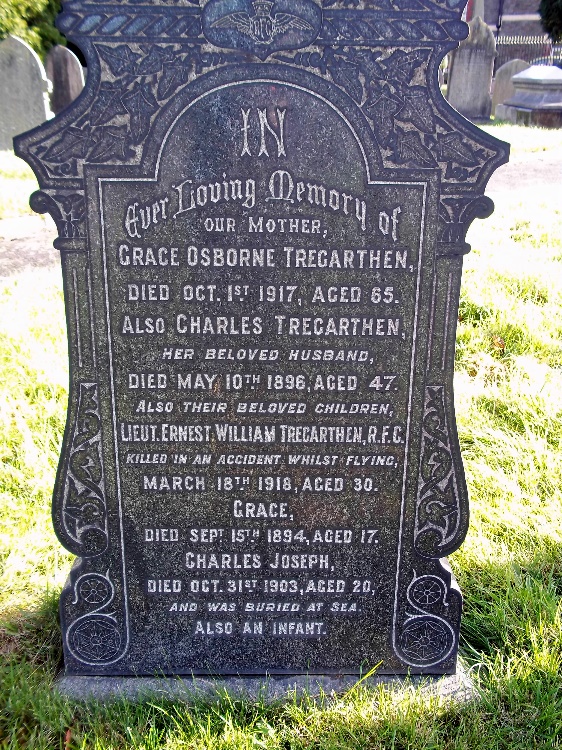 Trott, Samuel Horace			47 Oakfield Street			RFANo Samuel Horace found in Cardiff; no connection to Oakfield Street found; only connection with RFA is Samuel Arthur below.	Samuel Arthur b: 13/5/92	1904 HGHHS (f) JosephBap: 10/6/1892 Cardiff – Joseph & Mary Jane Trott1901 @ 19 Christina Street, CardiffJoseph Trott (42) b Monmouth – Licenced Victualler; Mary (41) b CardiffAndrew (17 Pattern Maker; Miriam (15); Horace (10); Samuel (9); Lily (7); Luca (5); Frank (2); Ada (4mths) – all b Cardiff.1911 @ 19 Christina Street, CardiffJoseph Trott (52) Licenced Victualler & Marine Store Dealer; Mary J (51)		[30yrs – 13/8/5]Miriam (25); Horace I (20) Marine Store Dealer; Samuel A (18) Clerk, Timber Yard; Lily A (17); Luca A (15); Frank (12); Ada G (10).M: JAS 1911 Pontypridd – Edith J Evans	Bap: 11/2/1912 Edith Mary b: 12/1/12 – Samuel Arthur & Edith Jane Trott, 1 Crichton Place – Lab.	Bap: 16/1/1914 Frank Joseph b: 12/12/13 – S A & E J Trott, 28 North Church Street, Marine Stores.	Bap: 12/12/1919 Horace Arthur – S A & E J Trott, 72 Union Street, Marine Stores.MRIC - Dvr 5918 RFA; France 8/7/1915; Pte 28688 Royal Berkshire Regt; Cl Z AR 17/2/1919; ’15, BW&V.D: AMJ 1934 Cardiff (42).[Horace Ivor Trott – Sapper 191311, WR/503021 Royal Engineers (Inland Waterways Dock) – BW&V].VVerney, R W				79 Richmond Road			2nd Welsh Regt	Reginald Winter b: 11/7/97	1905 Gladstone Primary School		1910 HGHHS (f) Henry1901 @ 116 Llandaff Road, Canton, CardiffHenry Verney (46) b West Down, Devon – Master Grocer; Mary (42) b CheltenhamIrene (16) b Cardiff – Pupil Teacher; Edith (12) b Cardiff; John (11) b Cardiff; Florence (7) b Cardiff; Reginald (3) b Cardiff.1911 @ 74 Richmond Road, CardiffHenry Palmer Verney (56) Clerk; Mary Jane (52)John Palmer Setters (21) b Cardiff – Lineman; Florence Mary (17) b Cardiff – Shorthand Typist; Reginald Winter (13) b Cardiff – School.MRIC – Reginald W Verney, Pte / Cpl 15551 11th Welsh Regt; ’15 BW&V; Cl Z: 17/3/19.Pension Ledger – L/Cpl 15551 Welsh Regt; 74 Richmond Road, Cardiff; 15/6/20 – 4 Westbourne Place, Clifton, Bristol.Outward Passenger Lists - RW Verney b 1897 (30) Accountant; departed 12/10/1927 from Liverpool to NigeriaReginald W Verney (40) Accountant; departed 14/5/38 from England to Hong Kong; Philippines permanent residence.Incoming Passenger Lists – Reginald W Verney (47) Accountant; arrived 23/5/45 Liverpool from Halifax, Nova Scotia, Canada.  From Philippines to 2 Saddescombe Way, Woodside Park, London.1950 – 28 & 30 Footscray Road, Woolwich, London.Of Scarborough Court, Cramlington, Northumberland died, aged 71, on 13 May 1969.WWalker, Frank				Penarth						REEHGSEC-11-53&55.Warren, Francis				20 Romilly Crescent				2nd Welsh Regt	 No HGHHS1891 @ 8 Wyndham Road, Canton, CardiffIsaac Warren (36) b Wanstrow, Somerset; Emma L (33) b Wariston, SomersetAmy (6) Sch.; Ernest (5) Sch.; Herbert (2); Francis (9mths) – all b Cardiff.1901 @ 20 Romilly Crescent, CardiffIsaac Warren (46) widr House PainterAmy (16); Ernest (15); Herbert (12); Francis (10) Arthur H (7) b Cardiff.1911 @ 20 Romilly Crescent, CardiffIsaac Warren (56) House & Church Decorator; Eliza Mary (42) 	[8yrs – 0]Amy (26) House Duties; Ernest (25) Decorator; Herbert (22) Decorator; Francis (20) Clerk; Arthur Hartley (17) Decorator.Pension Records 1914 – Francis Warren b 1890 Cardiff (24); Clerk; m: 23/1/15 Swansea	Wife: Mrs Maude Warren nee Eames, 46 Llangufelach Road, Pentre Eskyll, Swansea.	Gunner 30029 RFA – enlisted 7/9/14; 291st Battery, C Batt. 17/10/14;	93rd Brigade	Cpl	17/10/14; 	Appt. A/Bombardier 29/1/15;	Promoted: Bombardier 19/3/15;	Promoted: A/Cpl 15/4/15	France: 22/7/15 – 9/10/18.		Promoted: Sgt 30/12/15	Appointed: Actin BQMS ‘B’ Battery 9/10/16; 	Reverted to Sgt ‘A’ Battery 30/12/16.	Posted to 91st Brigade, Sgt 27/7/17	Leave to UK: 17/10/17-27/10/17 and 3/2/18-17/2/18.	Mentioned in Dispatches: 17/5/18-21/5/18; Gazette: 	To England Candidate for Commission: 9/10/18; Class 3 Reserves: 11/2/19 Sgt; Discharged: 31/3/20.	1914-15 Star, BW&V.Of 5 Cromwell Street, Swansea died, aged 30, on 1 February 1921 leaving his effects to Maude Warren widow.Watkins, Albert				123 Mackintosh Place				11th Welsh Regt 	A George b: 2/11/96	1908 HGHHS (p) C. M.1901 @ 123 Mackintosh Place, CardiffCharles Watkins (31) b Gloucester – Insurance Agent; Clara (32) b Redbourne, BedfordshireHoward Charles (5); Albert George (4) Ivor Clarence (1) – all b Cardiff.1911 @ 123 Mackintosh Place, CardiffCharles M Watkins (41) Insurance Supervisor; Clara (42) 		[16yrs – 5/4/1]Howard C M (15) Insurance Clerk; Albert G M (14) Upholsterers Apprentice; Ivor C M (11) Sch.; Grahame L (10mths) b Cardiff.MRIC – Pte 14110 11th Welsh Regt; France: 4/9/15; ’15 BW&V; Cl Z: 15/3/19.War Records – A G Watkins, Pte 14110, ‘C’ company, 11th Welsh Regt(20)	Admitted: 1/10/16 – 2/10/16 No 28 Casualty Clearing Station – not yet diagnosed (pyrexia)	2 years’ Service; 1 year Field.(22)	Admitted: 13/7/17 – 14/7/17 Sick convoy – not yet diagnosed (pyrexia)	2 years 10 months Service; 1 year 10 months Field.(22)	Admitted: 3/5/18 – 4/5/18 68 to ambulance, sick convoy train – not yet diagnosed (pyrexia)	3 years 5 months Service; 2 years 6 months Field.[Pyrexia – raised body temperature, fever]M: OND 1929 Cardiff – Nellie Orchard1939 @ 44 Merthyr Road, CardiffAlbert G M Watkins 	b: 2/11/96	Manager, Bedding & Furniture		ARP Service – GlamNellie			b: 29/5/99Ivor J G			b: 26/10/32	Unfit for school (Mental)		d@ OND 1948 E Glam (16)Hilary C			b: AMJ 1938 E Glamorgan mmn Orchard.Of 44 Merthyr Road, Whitchurch, Cardiff died, aged 57, on 20 June 1954 – National Provincial Bank Ltd.Watkins, Chas (BA)									R Fusiliers	C Hugh b: 27/8/91	1902 HGHHS (f) CharlesBap: 11/11/91 Cardiff – Charles & Maria Louisa Watkins		M: 24/6/1889 Cardiff – Maria Louisa Holt.	D: OND 1896 Cardiff (27).	1891 @ Miskin Street, Cardiff	William W Holt (50) b Weymouth – Marine Engineer; Louisa M (48) b Weymouth 	Charles G (23) b Hampshire – Marine Engineer; Polly (19) b Southampton; Frank (17) b Weymouth 	Charles Watkins (26) b Newbridge, Mon – Marine Engineer; Louisa (21) b Weymouth.1901 @ 35 Arran Street, CardiffEllen Watkins (64) wid b HertfordshireEmily (30) b Treherbert - Assistant School Mistress; Henry W (24) b Cardiff – Marine EngineerCharles H (9) g son b Cardiff.1911 @ 36 Kincraig Street, CardiffCharles Watkins (46) Marine Engineer (on land); 2Sarah Jane (30) b Monmouthshire	[4yrs – 2/3/1]Charles Hugh (19) b Cardiff - Student; Herbert Lewis (2) b Cardiff; Roger Rowland (10mths) b CardiffMRIC - Charles H Pte 32126 Royal Fusiliers / 61102 Labour Corps – BW&V1939 @ unable to locate.Of 26 Woodfield Lane, Ashtead, Surrey died, aged 86, on 27 May 1978.  B: 27/8/91Watkins, H				123 Mackintosh Place				Glam Fortress RE (T)	Howard Charles Maastricht b: 21/6/95	1907 HGHHS (f) Charles Maastricht1901 @ 123 Mackintosh Place, CardiffCharles Watkins (31) b Gloucester – Insurance Agent; Clara (32) b Redbourne, BedfordshireHoward Charles (5); Albert George (4) Ivor Clarence (1) – all b Cardiff.1911 @ 123 Mackintosh Place, CardiffCharles M Watkins (41) Insurance Supervisor; Clara (42) 		[16yrs – 5/4/1]Howard C M (15) Insurance Clerk; Albert G M (14) Upholsterers Apprentice; Ivor C M (11) Sch.; Grahame L (10mths) b Cardiff.Unable to locate Howard in Royal Engineers.1939 @ 65 Woodbridge Road, BirminghamHoward C M Watkins (44) single		b: 21/6/95	Insurance Surveyor	ARP Warden - BirminghamOf 21 Alum Chine Road, Westbourne, Bournemouth died, aged 75, on 6 July 1970.Watkins, Tom				Kelvin Road				-	No HGHHS		J Watkin 1914 @ 10 Kelvin Road.Weaver, G T				224 Cathedral Road			RE Postal SectionEHGSEC-11-53&55 – George.White, Hubert E 			32 Claude Road					RFA	H Edgar b: 5/7/96	1908 HGHHS (p) J.1901 @ 52 Arran Street, Roath CardiffJohn White (30) b Cardiff – Coal Inspector & loading Supervisor; Ellen A (30) b DevonWilliam J (6); Hubert E (4); Elsie V (2); Richard A (1) – all b Cardiff.1911 @ 33 Claude Road, CardiffJohn White (40) Coal Inspector, Coal Shipping; Louise (35) b Devon 	[3yrs – 1]William John (16) Junior Clerk, Colliery Office; Hubert Edgar (14) Junior Clerk, Ship brokers Office; Elsie Vera (12) Sch.; Richard Aubrey (11) Sch.; Eleanor Mona (1) b Cardiff.MRIC – Herbert E White; Gunner 1374, 730483 RFA (Territorial); France: 21/11/15; ’15 BW&V.SM&AR – Herbert Edgar White; Gun. 1374 RFA (T); 730483 RFA.Pension Ledger – Herbert Edgar White; Gunner 730483 RFA; b: 1897, single; discharged: 25/7/19	33 Claude Road, Roath Cardiff.  Temp. Address: Court Farm, Paracombe, N Devon	Pulmonary (affecting the lungs) T B.M: OND 1926 Barnstaple, Devon – Kathleen I Tucker1939 @ Home House, Croyde, Bainton, DevonHubert E White (43)	b: 5/12/96	Car Hire ProprietorKathleen I (34)		b: 30/5/05	Board House ProprietorWilliam J Tucker (64)	b: 4/12/75	Farmer (retired).Of Home House, Croyde, Bainton, Devon died, aged 53, on 21 December 1949 leaving his effects to Kathleen Irene White widow.White, Sydney				Donald Street					2nd Welsh Regt1891 @ 13 Donald Street, Roath, CardiffJohn White (39) b Hawkechurch, Dorset – Passenger Guard; Mary A (36) b Login, CarmarthenshireThomas J (14) Railway Guard; Jennie (13) Sch. – both b Aberdare; Charles (10) Sch.; Sidney (9) Sch.; Percy (7) Sch. – all 3 b Cowbridge;Albert (3); Alberta (3) both b Cardiff.1901 @ 146 Donald Street, Roath, CardiffJohn White (49) Railway Guard; Mary A (46)Jennie (23); Sidney (19) Clerk; Percy (17) Plumber; Albert (13); Alberta (13).1911 @ 146 Donald Street, CardiffJohn White (59) Railway Guard; Mary Ann (56)	[36yrs – 8/7/1]Sidney (29) Railway Clerk; Percy (27) Plumber; Albert (23) School Teacher.MRIC – Pte, L/Cpl 14512 11th Welsh Regt; France: 5/9/15; ’15 BW&V; Dis: 21/11/18.Pension Ledger – L/Cpl 14512 Welsh Regt; Discharged: 21/11/18; 22 Keppoch Street, Cardiff (File Destroyed: 10/5/27)War Records – Sidney White (36), L/Cpl 14512 11th Welsh Regt.  Died: 10/4/1919 @ 22 Keppoch Street, Roath, Cardiff; son of John and M. A. White; Tuberculosis of lung.D: AMJ 1919 Newport, Mon (37).White, William John			32 Claude Road					RFA	B: 25/2/95		1907 HGHHS (f) John1901 @ 52 Arran Street, Roath CardiffJohn White (30) b Cardiff – Coal Inspector & loading Supervisor; Ellen A (30) b DevonWilliam J (6); Hubert E (4); Elsie V (2); Richard A (1) – all b Cardiff.1911 @ 33 Claude Road, CardiffJohn White (40) Coal Inspector, Coal Shipping; Louise (35) b Devon 	[3yrs – 1]William John (16) Junior Clerk, Colliery Office; Hubert Edgar (14) Junior Clerk, Ship brokers Office; Elsie Vera (12) Sch.; Richard Aubrey (11) Sch.; Eleanor Mona (1) b Cardiff.MRIC – Gunner 1303, 730431 RFA (T); France: 21/11/15; ’15 BW&VWR – Wm John White; Sig/Gun 730431 A/267th Bde, RFA (TF); Gazette: 31560, 20/09/1919, 11758 – Award from Romania – Medaille Barbatie si Credinta 3rd Class – for distinguished services rendered – HM King of Romania.M: AMJ 1924 Bath, Somerset – Nora Beatrice Deeble.1939 @ 31 Southminster Road, CardiffWilliam J White		b: 25/2/1895	Coal Shipping SuperintendentNora B 			b: 10/8/1897Nora J			b: JFM 1925 Cardiff.Of 31 Southminster Road, Roath Cardiff died, aged 59, on 9 September 1954 leaving his effects to Nora Beatrice White widow.Williams, Alonzo			Albany Road					RFA (T)No HGHHS; no Albany Road 1911; no Cardiff; unable to find in RFA.Williams, Bernard									RFA	B Ellis b: 8/2/96		1908 HGHHS (p) W. E.Bap: 5/3/1896 Cardiff – William & Mary Ann.1901 @ 10 Plasnewydd Place, Roath, CardiffWilliam E Williams (40) b Haverfordwest – Clerk _____ Pipe Works; Mary A (36) b CardiffJohn C (8); Bernard E (5); Jeffrey (1); Laura A (1mths) – all b Cardiff.1911 @ 10 Plasnewydd Place, CardiffWilliam Ellis Williams (50) Traveller for Stone Quarry; Mary Ann (46)	[20yrs – 6/5/1]John Clifford (18) Junior Clerk; Bernard Ellis (15) Junior Clerk; Jeffrey (11) Sch.; Laura Alexandra (10) Sch.; William Howard (5) b Cardiff - Sch.MRIC – Bernard E Williams; Pte 730886 RFA, 587282 Labour Corps – BW&VPension Ledger – Bernard Ellis Williams; 2052. 730886, 587282 Lab Corps; Discharged: 19/3/19; 2 Plasnewydd Place, Cardiff.Pension Records – Pte 587282; 999th Employment Company, Lab Corps	Enlisted: 8/2/15 Cardiff; 2nd Welsh Bde., RFA 8/2/15; 2/3rd Glamorgan Battery – posted 21/2/15; 53rd 	Welsh Division – transferred 4/_/15; 2/2nd Welsh Brigade, 1/3rd Glamorgan Battery – Transferred 	17/5/15; 2nd Res Brigade RFA posted 5/10/16.	Embarked UK: 23/1/17; Disembarked Salonica: 3/2/17; wounded in action: 28/8/17; 	67th Field Ambulance – admitted 28/8/17; 21st Casualty Clearing Station admitted 29/8/17; 	66th General Hosp. 31/8/17.  GSW – Loss of Index Finger (R) hand.	60th Gen Hosp. 11/11/17; 29th Gen Hosp. 15/1/18.	Compulsory transferred to Labour Corps and posted to 999th Company, Labour Corps, in Salonica on 	20/5/18.  Embarked for UK on 28/3/1919.Poss. M: JAS 1932 Pontypridd – Sarah M Arnold (Bernard E).1939 @ 55 Wemborough Road, Harrow, MiddxBernard E Williams 	b: 8/2/96	Insurance Clerk		(married but no one else with him)D: Sept 1998 Thanet with Dover, Kent (102) – b: 8/2/96Williams, Gwilym			Moorland Road					RFA	B: 26/3/96		1908 HGHHS (f) David1901 @ 101 Moorland Road, Roath, CardiffDavid Williams (38) b Gelligaer / Llantwit – Coal Trimmer; Margaret (34) b PontypriddRachel J (6); Gwilym (5) – both b Cardiff.1911 @ 121 Moorland Road, Splott, CardiffDavid Williams (48) Coal Trimmer; Margaret (44)	[20yrs – 5/4/1]Rachel (16) home; Gwilym (15) Sch.; Ester (9) Sch.; Gwen (5) Sch.Pension Ledger – Gwilym Williams b: 1896; Gunner 168433 RFA; 121 Moorland Road, Cardiff.	Wounded: 24/11/17 Injury to jaw and ears.  Discharged: 24/2/19.  	Dead: 2/10/24.  Unable to confirm this at present.M: AMJ 1934 Bucklow, Cheshire – Margaret Primmer1939 @ 55 Barnfield Crescent, Sale CheshireGwilym Williams	b: 26/3/1896	Newspaper Office Manager 	Special Constable p/t Cheshire Margaret		b: 15/5/1906							ConstabularyDavid J			b: OND 1936 Bucklow, Cheshire mmn PrimmerHugh G			b: JAS 1938 Bucklow, Cheshire mmn Primmer.D: unable to locate.Williams, Herbert			105 Richard Street				RGA (T) Glam	B: 26/11/95		1907 HGHHS (p) F. T.1901 @ 101 Arabella Street, Roath, CardiffFrancis T Williams (36) Joiner; Emma (28) b Llantrisant, GlamorganHerbert (5); Mary R (2); Annie (1mths) – all b Cardiff.1911 @ 105 Richard Street, CardiffFrancis Thomas Williams (46) b Glamorgan – Carpenter, Railway; Emma (38)	[17yrs -5]Herbert (15) Clerk, Stockbrokers Office; Catherine Mary (12) Sch.; Annie Doris (10) Sch.; Thomas Joseph (7)’ Gladys May (4) – all b Cardiff.Cannot confirm WW1 at present.M: AMJ 1921 Cardiff – Dorothy W Harrison1939 @ 6 Barrington Road, CardiffHerbert Williams (44)	b: 26/11/1895	Confidential Clerk, Colliery Co.Dorothy W (4$)		b: 7/2/1895Madeline J		b: JAS 1922 Cardiff mmn HarrisonColin H 			b: AMJ 1928 Cardiff mmn Harrison.Of 6 Barrington Road, Whitchurch Cardiff died, aged 71, on 11 August 1967 at Glan Ely Hospital Cardiff leaving his effects to Dorothy Winifred Williams widow.Williams, Jesse				8 Devon Street					K R Rifles	No HGHHS1891 @ 24 Rhydlaper Street, Canton, CardiffThomas Williams (37) b Glamorgan – Engine Driver; Martha (34) b GlamorganThomas (12) Sch.; Martha (10) Sch.; John (8) Sch.; Annie (5) Sch.; George (4); Jesse (9mths) – all b Cardiff.1901 @ 177 Clare Road, CardiffThomas Williams (47) Lime Works Engine Driver; Martha (40)Thomas (22) Gas Works Stoker; Martha (20) Dressmaker; Anne (15) Book Binders Apprentice: George (14) Ironmongers Errand Boy; Jesse (10).1911 @ 10 Devon Street, Grangetown, Cardiff Thomas Williams (57) Loco Driver, Lime Works; Martha (53)	[34yrs – 11/6/5]Jesse (20) Railway Porter.MRIC – Pte A3710 Kings Royal Rifle Corps; France: 21/7/15; ’15 BW&V; KiA.Soldier Died:  Jesse Williams b Cardiff; Rifleman A3710 10th KRRC; KiA 3/9/16 France.Service Records – Jesse Williams (24) b Cardiff; Railway Brakesman; A3710 Kings Royal Rifle Corps;	Enlisted: 6/9/14; 7th Batt. Posted 9/9/14; 10th Batt. Posted 21/9/14;	Embarked: Folkestone 21/7/15.  Killed in action: 3/9/16.	1917 – 8 Devon Street, Grangetown, Cardiff.Williams, J M				162 Colum Road				RGA	No HGHHS	John Mostyn b 25/1/18871891 @ 7 Blackweir, CardiffWilliam Williams (60) b Powis – Foreman Carpenter; Mary (47) b Machynlleth, MontgomeryEmma Rosetta (34) b Barry – Head Teacher, School; Elizabeth Annette (24) b Cardiff – Head Teacher, School; William Aubrey (7); Ethel Maglona (5); John Mostyn (4) – all b Cardiff.1901 @ 7 North Road, Cardiff	William Williams (70) Estate Foreman; Mary (57)Emma R (43); Elizabeth A (32) Head Mistress; William A (17) Apprentice Mechanical Engineer; Ethel M (15) Post Office Student; John M (13).M: JFM 1910 Cardiff – Edith Hurlow1911 @ 162 Colum Road, CardiffMary Williams (67) widJohn Mostyn Williams (24) Carpentry, Bute Estate; Edith (23) b Penarth 	[mar 1yr]MRIC – John M Williams Sgt 348224 RGA (TF) – BW&V.Pension Ledger – Sgt 348224 RGA; b 1887; mar; Discharged: 4/6/19; 162 Colum Place, Cardiff; GSW (L) Arm  	22/9/17.1939 @ Gabalfa Lodge, CardiffJohn M Williams (52)	b: 25/1/87	GamekeeperEdith (52)		b: 7/5/87Winifred J (19)		b: 15/5/20	Shop AssistantWilliam D		b: AMJ 1925 Cardiff mmn HurlowDilys M			b: JFM 1925 Haverfordwest mmn Hurlow.D: Jul 1946 Cardiff (59).Williams, Lawrence			Clifton Street				Sgt 9th Devon Regt	L Hector James b: 28/1/97		1908 HGHHS (p) S.Bap: Lawrence Victor James Williams 25/2/1897 Roath, Cardiff.1901 @ 68 Clifton Street, Roath, CardiffSidney Williams (34) b Undy, Monmouthshire – Foreman Railway Porter; Fanny (34) b Llanhilleth, MonLawrence V (4) b Cardiff; Edgar (4 days) b Cardiff.1911 @ 68 Clifton Street, CardiffSidney Williams (44) Goods Railway Foreman; Fanny (44)	[15yrs – 3]Lawrence (14) School, Butcher Errand Boy; Edgar (10) Sch.; Annetta (3) b Cardiff.MRIC – Sgt 11336 Devonshire Regt; France: 14/9/15; KiA: 1/7/16; ’15 BW&V.Pension Ledger; Soldiers Effects; Soldiers Died;WR – Lawrence Victor James Williams; b 1897 Cardiff; (19); Sgt 11336 9th Devonshire Regt; KiA: 1/7/16 France; Sidney & Fanny Williams, 68 Clifton Street, Cardiff.Find a Grave:  Devonshire Cemetery, Mametz, Department de la Somme, in Picardie, France.Williams, Mostyn			11 Kimberley Road			2nd Welsh Regt	B: 25/5/91		1905 HGHHS (f) WilliamBap: 21/6/1891 Canton – William and Rebecca Jane Williams.1901 @ 87 Connaught Road, Roath, CardiffWilliam Williams (38) b Troedyrhiw, Glam – Traveller, Paper; Rebecca (39) b Abersychan, MonmouthshireWinifred (11); Mostyn (9); Pattie (7) – all b Cardiff; Beatrice (6); Mabel (4) – both b Merthyr; Marjorie (1) b Cardiff.1911 @ 5 Cressy Road, Cardiff William Williams (48) Commercial Traveller; Rebecca Jane (49) 	[23yrs – 6]Winifred (21) School Teacher; Mostyn (19) Tobacconist Assistant; Pattie (17) Clerk, Insurance Office; Beatrice Jane (16) Assistant, Fancy Drapery; Mabel Rebecca (14) Sch.; Marjorie Theresa (11) Sch.MRIC – Pte 14678 Welsh Regt; France: 5/9/15; ’15 BW&V; Z Res: 2/3/19.Pension Ledger – Mostyn Williams b 1892; Acting L/Cpl 14678 Welsh Regt.; Cl Z: 2/3/19; 11 Kimberley Road / 30 Mafeking Road, Cardiff; GSW Abdomen.War Records – L/Cpl 14678 ‘A’ Company, 11th Welsh Regt; GSW Abdomen and thigh 8/10/17; admitted 31st Casualty Clearing Station; 28/10/17 Hospital Ship ‘Formosa’.  3yrs Service; 2yrs Field.  Nok: Cardiff.M: JAS 1920 Cardiff – Dorothy M MathiasOf 116 Marlborough Road, Cardiff died, aged 44, on 22 August 1935 at 68 Connaught Road, Cardiff leaving his effects to Dorothy Mary Williams widow.Williams, Percival			216 Cathays Terrace			11th Welsh Regt	[P Henry b: 1894 – 1906 – 210 Cathays Terrace – RAF 14/9/14].Williams, Sydney			210 Cathays Terrace			RFA (Batt 128)	B: JFM 1887 Cardiff1891 @ 208 Cathays Terrace, Cathays, CardiffBenjamin Williams (45) b Aberavon / Port Talbot – Joiner; Annie (35) b DurhamSydney H (4) b Cardiff; Albert G (2) b Neyland, Pembs.1901 @ 210 Cathays Terrace, CardiffBenjamin (55) Joiner, Carpenter; Annie (45)Sidney (14); Albert (12); Percival (6) b Cardiff; Ivor (5) b Cardiff.1911 @ 210 Cathays Terrace, CardiffBenjamin Williams (65) Carpenter & Joiner, Joinery Works; Annie (55)	[25yrs – 4]Sydney Howell (24) House Joiner, above ground Colliery; Albert Gordon (22) Insurance Clerk; Percival Henry (16) Apprentice House Joiner; Ivor Alfred (15) Apprentice House Joiner.SM&AR – Gunner 39789 S H Williams RFA; embarked: 19/8/14; 30th Brigade RFA.  Sgt 39789 RFA BW&V.M: Jul 1924 Cardiff – Annie L Howells [b 1884; d Oct 1968 Worthing, Sussex]1939 @ Oakleigh, Sherwood Road, Bognor Regis, SussexSydney H Williams (53)	b: 11/11/1886	Building contractorAnnie L (53) 		b: 31/10/1886Jack H (13)		b: 8/5/1926	School.D: Jul 1961 Chichester, Sussex (74).Williams, W A				162 Colum Road			Cpl RE (Royal Monmouth)	No HGHHS	William Aubrey b: OND 1883 Cardiff1891 @ 7 Blackweir, CardiffWilliam Williams (60) b Powis – Foreman Carpenter; Mary (47) b Machynlleth, MontgomeryEmma Rosetta (34) b Barry – Head Teacher, School; Elizabeth Annette (24) b Cardiff – Head Teacher, School; William Aubrey (7); Ethel Maglona (5); John Mostyn (4) – all b Cardiff.1901 @ 7 North Road, Cardiff	William Williams (70) Estate Foreman; Mary (57)Emma R (43); Elizabeth A (32) Head Mistress; William A (17) Apprentice Mechanical Engineer; Ethel M (15) Post Office Student; John M (13).1911 @ Wm A Williams (27)?MRIC – Sapper 6846, Sgt 386846 Royal Engineers; France: 14/12/14; ’13 BW&V; Discharged: 392 xvi 20/12/18; SWB.War Records – William Aubrey Williams (35) b 1883; Sgt 486846 RE; served: 8/9/14 to 20/12/18; Silver War 	Badge – Surplus to military requirements (having suffered impairment since entry into the service); 	served overseas; Class ‘P’ Army reserves.Pension Card – Sgt William Aubrey Williams 386846 RE; dis: 3/12/18; 162 Colum Road, CardiffPension Ledger1 – as above; b 1884; transferred: Northern region; ss Francia, c/o Watson & Nimmo, Millburn 	House, Newcastle on Tyne; Synovitis of knee.Pension Ledger2 – as above; discharged: 3/12/18.Merchant Seaman – William Aubrey Williams; b 22/10/83 Cardiff; 1918 – ID: 108496 / 113580	Dis: 392122.Unable to confirm any other details at this time.Williams, William Fred				84 Donald Street			2nd Welsh Regt	William Fred b: 8/11/94		1906 HGHHS (f) Fred.1901 @ 84 Donald Street, Roath CardiffFrederick Williams (38) b Merthyr – Builder & Contractor; Barbara (36) b DenbighGladys B (16) Dressmakers Apprentice; Mary E (14); Elwyn T J (10); William F (6); Dorothy K (4); Clifford I (1) – all b Cardiff.1911 @ 84 Donald Street, Roath CardiffFrederick Williams (48) Carpenter; Barbara (46) 		[26yrs – 6] Mary Elizabeth (24) Teacher Council School; Elwyn Thomas John (20) Carpenter; William Fred (16) Clerk; Dorothy Kate (14) Sch.; Clifford Ivor (11) Sch.Nothing else found at present.Williams, Windsor			Westville Road				Cpl 7th Welsh Regt					No Westville Road or 7th Welsh found.Thomas Windsor Richard b 26/5/96	1909 HGMSS (f) Thos. Rich.1901 @ 11 Heath Road, Canton, CardiffThos. Rich Williams (31) b Newport – Road Contractor Foreman; Clara (25) b CardiffThos. Windsor (4); Clara Doris (9mths) – both b Cardiff.1911 @ 69 De Burgh Street, Riverside, CardiffThos. Rich Williams (41) Road contractor, Public Works; Clara (36)	[15yrs – 6/4/2]Thos. Windsor Rich (14); Clara Doris (10); James Harry or Parry (8); Arthur Howard (1) – all b Cardiff.SM&AR – Thomas Windsor Rich Williams – Cpl 568 53rd Welsh Div. Cycle Corps; Cpl 20174 53rd D.C.C.; (TF) War Medal, BW&V.M: OND 1922 Cardiff – Eva Wilkinson1939 @ 21 Lake Road West, CardiffThomas W R Williams (43)	b: 26/5/96	Chief Clerk, InsuranceEva (42)		b: 29/11/97Audrey M (15)	b: 26/11/24 	School.Of 21 Lake Road West, Cardiff died, aged 63, on 31 May 1959 leaving his effects to Eva Williams widow.WILSHER, (Wiltshire) Arthur			Moorland Road	A Ernest Wilsher b: 25/2/1898		1910 HGMSS (f) John Hampton1901 @ 7 Barnaby Street, Roath CardiffJohn Hampton Wilshere (28) b Cardiff – Coal Tipping Machinist; Ada L (27) b BristolEdwin J T (8) b Bristol; Rose E (6) b Cardiff; Arthur E (3) b Cardiff.1911 @ 139 Moorland Road, CardiffJohn Wilshere (38) ______ ______ Driver, Docks; Ada (37)	[19yrs – 3]Edwin (18) Baker; Rose (15) Cashier; Arthur (13) School.Possible WW1:  MRIC – A E Wilsher, Signaller 230657 / 625758 Royal Signals.M: AMJ 1929 Cardiff – Ada W O Daw1939 @ 123 Maindy Road, CardiffArthur E Wilsher (41)	b: 25/2/1898	Wages Clerk, Iron & SteelAda W O (41)		b: 7/8/1898.WR – Arthur Ernest Wilsher, Sgt Home Guard (Glamorgan); Gazette: 36544, 8/4/1944, 2599 – British Empire 	Medal (Military division); 1929-45 Star, War Medal 1939-45.Of 123 Maindy Road, Cardiff died, aged 69, on 11 February 1968.Wiltshire, Harry			Oakfield Street				QMS Glouc. Hussars	No HGHHS	Henry James b: JFM 1891 Cardiff		Bap: 1/4/96 (aged 5) Hy James & Eliza Wiltshire; 17 Oakfield Street; Hay Merchant [also Ella Maude, aged 7]1891 @ 17 Oakfield Street, Roath, CardiffEliza Wiltshire (35) wife b: SomersetIvor Reginald (4) b 1886 Cardiff, d: Mar 1896 Cardiff (9); Ella Maude (2); Henry James (3mths) b Cardiff.1901 @ Treprig, Llantrisant, GlamorganThomas Evans (45) widr - FarmerElla Maud Wiltshire (12) b Cardiff; Henry James Wiltshire (10) b Cardiff; Ivor Reginald (3) b CardiffEliza Pearce (46) b Porlock, Somerset - Servant1911 @ 17 Oakfield Street, CardiffThomas Evans (71) Retired Farmer; Eliza Evans (56) b Porlock, Somerset	[5yrs]Maud Wiltshire (22) s dau. – Domestic home; Henry James Wiltshire (20) s son – Bank Clerk; Ivor Reginald Wiltshire (13) s son – School.M: JAS 1913 Cardiff – Mabel E F LewisUnable to locate or confirm WW1.1939 @ Lloyds Bank House, Armany Terrace, Ebbw Vale, MonmouthshireHenry J Wiltshire (46)	b: 13/1/1891	Bank ManagerMabel E F (45)		b: 4/3/94Mabel B P (25) 		b: 7/2/14	Shorthand typistOf Lloyds Bank House, Ebbw Vale, Monmouthshire died, aged 58, on 24 January 1949 at The Hospital, Ebbw Vale leaving his effects to Beryl Patricia Mabel Clarke [daughter] (wife of Windsor Leonard Clarke).Wiltshire, Ivor R			Oakfield Street				RAMC	No HGHHSIvor Reginald b: JAS 1897 Cardiff		Bap: 19/3/96 Roath, Cardiff; Henry James & Eliza Wiltshire; 17 Oakfield Street; Hay Merchant 1891 @ 17 Oakfield Street, Roath, CardiffEliza Wiltshire (35) wife b: SomersetIvor Reginald (4) b 1886 Cardiff, d: Mar 1896 Cardiff (9); Ella Maude (2); Henry James (3mths) b Cardiff.1901 @ Treprig, Llantrisant, GlamorganThomas Evans (45) FarmerElla Maud Wiltshire (12) b Cardiff; Henry James Wiltshire (10) b Cardiff; Ivor Reginald (3) b CardiffEliza Pearce (46) b Porlock, Somerset - Servant1911 @ 17 Oakfield Street, CardiffThomas Evans (71) Retired Farmer; Eliza Evans (56) b Porlock, Somerset	[5yrs]Maud Wiltshire (22) s dau. – Domestic home; Henry James Wiltshire (20) s son – Bank Clerk; Ivor Reginald Wiltshire (13) s son – School.MRIC – Pte 88708 RAMC – BW&VService Record – joined 11 June 1913; Pte 1697 2nd Welsh Field Ambulance; transferred to regular army 	4/8/14.  Clerk, Great Western Railway; 17 Oakfield Street (17); Embodied Service – 2nd WFA, RAMC 2/2 posted 12/7/15; posted to regular RAMC 3/10/16; dis: 16/12/19.	Home:  11/6/13-5/12/16; ER Mesopotamia: 6/12/16-17/1/17; Mesopotamia: 1/1/17-25/4/19; ER 	India: 26/4/19-6/5/19; India: 7/5/19-25/9/19; ER Home: 26/9/19- 18/10/19; Home: 19/10/19-	16/12/19; Disembodied: 17/12/19-31/3/20.  19 Oakfield Road, Cardiff.	Magistrates – Bedford 9 September 1910 – Ethel May Brockett, Biddenham near Bedford; Childs 	birth:  July 1916.  Illegitimate child:  stoppage of pay: Aldershot: 20/10/16. No marriage, 1939, death record found.  Just probate – Ivor Wiltshire of 37 Cwmcelyn Road, Blaina, Monmouth, died 12/11/1973.Wiggins, John				32 Claude Road					RFA32 Claude Road – not registered in 1911; 1901 Baker family.RFA – John Wiggins = 57708 London; 232291 unknown; 661 Glasgow; 96658 Handsworth; 198288 unknown also 173987 RGA; 676432 unknown.	[Frederick J b: 12/3/97		1908 HGHHS (f) Fred J1911 @ 16 Mafeking Road, CardiffFrederick John Wiggins (48) b Chatham – Assistant Admiralty Overseer; Elizabeth Mary (48) b ChathamKate (23) b Chatham – Elementary School Teacher; Herbert (19) b Chatham – Labourer; Frederick John (14) b Blackhill, Durham – School.	No record of RFA in WW1]Wilmot, Fred				2 Montgomery Street				7th Welsh RegtWillmot, Fredk F								68th Div. RE (Glam Field Co)	F Featherstone b: 11/3/98	1910 HGHHS (f) Thomas John1901 @ 96 Mackintosh Place, Roath, CardiffThomas John Willmot (31) b Brighton, Sussex – Sheriff’s Offices clerkLucy (26) b Llandovery, CarmarthenshireCelia V (7); Frederick F (3) – both b Cardiff.1911 @ 2 Montgomery Street, CardiffThomas John Willmot (40) b Brighton, Sussex – Accountant; Lucy (36) b Llandovery, Carmarthenshire	[18yrs -2]Celia (17) b Cardiff – Library Assistant, CorporationFrederick F (13) b Cardiff – School.No Fred or Fredk F Willmot/Wilmot/Wilmott found in either Welsh Regiment or Royal Engineers.RAF Airman’s Record: Frederick Featherstone Willmot; 2 Montgomery Street, Roath; Motor Engineer;	Army: 7/4/15 (19); RFC: 22/10/17; RAF: 1/4/18; discharged: 12/3/19.	Appointed Hon. Commission in Reserve of Officers.M: 19 Feb 1921 Cardiff – Daisy M Hawkins [Frederick Featherstone Willmot b: AMJ 1898 Cardiff]US Naturalization – Frederick Featherstone Willmot (26) b: 11/3/1898 Cardiff; Motor Engineer; entered US at 	Rousses Point, N Y on 28/8/1923.  Dated: 21/5/1924.Incoming Passenger List: Montreal to London 15/5/33; 24 Morlais Street, Cardiff	Frederick F (35) Aircraft Engineer & Daisy M (33); Residence: Canada.US Naturalization – Daisy May Willmot (nee Hawkins) (51) b: 22/4/1900 Cardiff; husband: Frederick 	Featherstone Willmot b: 11/3/1898 Cardiff; of 1054D 18th St, Santa Monica, California.  No children.	Last residence: Toronto, Ontario, Canada 16/10/45.  Dated: 4/2/46.Frederick died: 13/12/1994 in Los Angelis.Worth, Frederick			Broadway				RE Water Transport	B: 16/12/87		1900 HGHHS (f) Jas1891 @ 38 Horham Terrace, Stoke Damerel, DevonportMartha Worth (31) mar b PlymouthMartha (10); James A (7) both b Flushing, Cornwall; Fredk Chas (3) b Devonport1901 @ 11 Penywain Place, CardiffJames Worth (47) b Fowey, Cornwall – Master Mariner; Martha (41) b Plymouth, DevonMartha (20) b Flushing, Cornwall; Frederick C (13) b Stoke, Devon; Jessie V (9); Stanley F (6) both b Devonport, Devon.M: 28 June 1910 Broadway Chapel, Roath Cardiff – Margaret Irene Marshall1911 @ 16 Amesbury Road, Penylan, CardiffCharles Frederick Worth (23) b Devonport, PlymouthMargaret Irene (22) b St Clears, Carmarthenshire	[under 1 year]Service Record – Frederick Charles Worth of 4 Broadway, Cardiff; m: Margaret Irene Marshall on 28 June 1910 at Broadway Chapel, Roath, Cardiff.  Children – Lionel Marshall b: 10/10/11 Cardiff & Charles Basil b: 13/7/16 Cardiff.Attested: 11/12/15; Army Res: 12/12/15; Mobilised: 19/2/16.  Posted: Sapper 150255 IWT, RE.  Appointed: A/Sgt 18/4/17.Mediterranean Expeditionary Force – IWT: Invalided to India; A/CSM 19/7/17; Admitted to hospital – information sent to his wife ‘150255 S.M. C F Worth, RE has been admitted to Cumballa War Hospital, Bombay with Sandfly Fever’ dated 27/7/17.IWT, MEF:  A/CSM 11/3/18; Promoted WO Class 2 / Appt. CSM 14/3/18.  To UK for demob CSM 20/11/19.Cl Z Res: 20/1/20 WR 554346 CSM - 145 Clare Road, Cardiff.  BW&V.Pension Ledger – CSM 554246 Frederick C. Worth, RE; b 1887; mar; discharged: 20/1/20; 73 Aldsworth Road, Cardiff; Malaria.1939 @ 40 Heathway, CardiffFrederick C Worth (52)	b: 16/12/87	Foreman, Motor EngineerMargaret I (51)		b: 26/12/88Lionel M (28)		b: 10/10/11	Dental Mechanic & Appliance Mech.	Staff ARP Fire PicketCharles B (23)		b: 13/9/16	General Clerk, Colliery Proprietor	Staff ARP Fire PicketAlan N (13)		b: 13/8/26	School.Of 40 Heathway, Cardiff died, aged 65, on 14 August 1953 at St David’s Hospital, Cardiff leaving his effects to Margaret Irene Worth widow.Worth, Stanley				Pendennis, Sully			RGA Glam (T)	S Fulwood b: 10/12/94		1900 HGHHS (f) James 1901 @ 11 Penywain Place, CardiffJames Worth (47) b Fowey, Cornwall – Master Mariner; Martha (41) b Plymouth, DevonMartha (20) b Flushing, Cornwall; Frederick C (13) b Stoke, Devon; Jessie V (9); Stanley F (6) both b Devonport, Devon.1911 @ Pendennis, Sully, GlamorganJames Worth (57) Master Mariner; Martha (51)		[31yrs – 7/6/1]Jessie Violet (19) b Devonport; Stanley Fulwood (16) b Devonport – Boy Clerk, Civil Service; Cyril (9) b Cardiff – Sch.; Martha Niblett (30) dau b Flushing, Cornwall; Llewellyn E Niblett (29) son in law b Cardiff.MRIC – Stanley F Worth, Cpl 348304 RGA BW&V.WR - Stanley F Worth, Cpl 348304 RGA; (23) 348304 – 5/7-8/7/18 Influenza; 3yrs service; 1wk FF; 528th Siege Battery, RGA.M: AMJ 1924 Leicester – Agnes H Brook1939 @ 14 Porth-y-Castell, Barry, GlamorganStanley F Worth (45)	b: 10/12/94	Civil Servant, Higher Education OfficerAgnes H (41)		b: 17/3/98Kathleen R 		b: 7/8/28	SchoolBernard R		b: AMJ 1932 Cardiff mmn BrookOf 223 Northfield Road, Kings Norton, Birmingham died, aged 77, on 2 September 1972 [b: 10/12/94].Worrell, Sidney				City Road Garage			39th Anti-Aircraft Section	B: 10/4/96		1903 Albany Road School, Roath		1908 HGHHS (f) J WBap: 9/5/96 Cardiff – John & Hannah1901 @ 164 Glenroy Street, RoathJohn Worrell (35) b Kings Lynn, Norfolk – Cycle Agent; Harriet (33) b Norwich, NorfolkJohn L (8); Gladys I (7); Sydney (5); Violet E M (2) – all b Cardiff.1911 @ 10 City Road, CardiffJohn Worrell (47) Cycle Dealer; Harriett (44)	[19yrs – 5/4/1]Ivy (17); Sidney (14) Assistant Cycle Dealer; Violet (12) Sch.; Reggie (8) b Cardiff – Sch.SM&AR – Sidney (Worsell); M2/148507 RASC BW&V.Pension Records – Sidney Worrell; Pte M2/148507 RASC (MT); enlisted: 10/11/15; 735 Coy. Petrol Aux MT Coy.; France: 28/7/16; 23rd Casualty Clearing Station Adm. Diphtheria 6/9/17; 22nd General Hospital: Adm. Tonsillitis 9/9/17; Dis to base: 26/9/17; Invalided to UK 1/3/19 Piles; Cl Z AR: 1/4/19.Pension Ledger – Sidney Worrell M2/148507 RASC; 119th RE Company; transferred AR: 29/4/1919 (22); 10 City Road Cardiff.M: 28 Dec 1921 Llanishen, Cardiff – Adeline Russell (21); Sidney (25)1939 @ 58 Cemetery Road, AberdareSidney Worrell	b: 10/4/96	General Retail DealerAdeline		b: 24/7/1900Of 28 Heol-y-Deri, Rhiwbina, Glamorgan died, aged 64, on 22 March 1961 leaving his effects to Adeline Worrell widow and John Paul Worrell caterer.YYeo, Bertram				132 Column Road			11th Welsh Regt.	B: 15/6/91		1896 St Fagan’s Church in Wales School		No HGHHSBap: 23/4/93 Cardiff – William Henry and Elizabeth Yeo1901 @ 3 Talbot Street, CardiffElizabeth F Yeo (48) wid b Chilcompton, SomersetEttie (17) b London – Shorthand Typist; William H (15) b London – Junior Clerk; Frank (12) b Cardiff; Bertram (9) b Cardiff; Elizabeth E (6) b Cardiff.1911 @ 28 Ryder Street, CardiffBertram Yeo (19) b Cardiff – Clerk, Timber Merchants; Single; Boarder1911 @ Calgam Court Colman, BridgendElizabeth Francis Yeo (57) wid 		[19yrs – 6/5/4]William Henry (25) b Regents Park, London – Private Secretary, Estate WorkElizabeth Ellen (1) b Cardiff – Student (Teaching Profession).MRIC – Pte / Sgt 15588 Welsh Regt; France: 5/9/15; Discharged: 9/4/19; ’15 BW&V SWB.Pension Ledger – Sgt 15588 Welsh Regt; b 1891; single; 132 Column Road Cardiff; Dis: 4/1/19	GSW Head / Malaria.1916 – Sgt 15588 ‘C’ Coy., 11th Welsh Regt; (25); 2yrs service; 1yr 1mth field force; Admitted: 6/10/16 No 28 	Casualty Clearing Station – not yet diagnosed (pyrexia).1919 – Sgt 15588 Welsh Regt; (27); 132 Column road Cardiff; 9 Sept 1914 – 9 Apr 1919; Silver War Badge – 	no longer physically fit for war service.M: JAS 1927 Cardiff – Rosa M Hazell 1939 @ 9 St Margaret’s Place, CardiffBertram Yeo 	b: 15/6/91	Licencing Officer, Ministry of Supply.  Timber Control Area 17.Rosa M		b: 17/7.99Ralph B G	b: AMJ 1930 CardiffFrances E	b: AMJ 1932 CardiffRobert F	b: AMJ 1938 East GlamorganD: OND 1945 East Glamorgan (54)